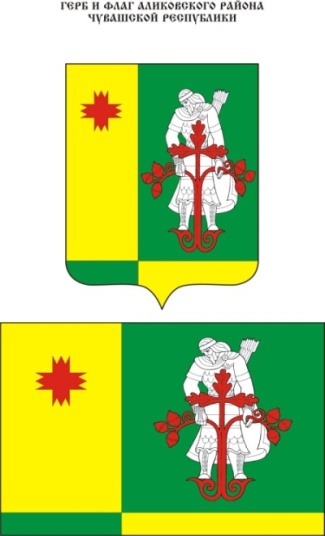 Муниципальная  газета Аликовского   района  Чувашской Республики  ________________________________________________________________Постановление администрации Аликовского района Чувашской Республики от 22.03.2019г. №353 «О внесении изменений в муниципальную программу Аликовского района Чувашской Республики «Развитие культуры и туризма» В соответствии с Решением Собрания депутатов Аликовского района от 28.02.2019 г. № 1 «О внесении изменений в решение Собрания депутатов Аликовского района от 18.12.2018г. №235 «О бюджете Аликовского района Чувашской Республики на 2019 год и на плановый период 2020 и 2021 годов» администрация Аликовского района Чувашской Республики п о с т а н о в л я е т:Внести в муниципальную программу Аликовского района муниципальную программу «Развитие культуры и туризма» (далее - Муниципальная программа), утвержденную постановлением администрации Аликовского района от 11.12.2018 № 1375 следующие изменения:1.1.  В паспорте муниципальной программы позицию «Объемы и источники финансирования муниципальной программы» изложить в следующей редакции:1.2. В Разделе III. Обоснование объема финансовых ресурсов, необходимых для реализации муниципальной программы (с расшифровкой по источникам финансирования, по этапам и годам реализации программы) абзац 3 изложить в следующей редакции:Общий объем финансирования Муниципальной программы на 2019–
2035 годы составляет  293889,8  тыс. рублей. Показатели по годам и источникам финансирования приведены в табл. 2.Таблица 2(тыс. рублей)1.3. Приложение № 3 Муниципальной программы изложить согласно                  приложению № 1.2. Контроль за исполнением настоящего постановления возложить на заместителя главы по социальным вопросам - начальника отдела образования, социального развития, опеки и попечительства, молодежной политики, культуры  и спорта администрации Аликовского района     Павлова П.П.3. Настоящее постановление вступает в силу после его  официального опубликованию (обнародования) и распространяется на правоотношения, возникшие с 1 января 2019 года.И.о. главы администрацииАликовского района                                                             Л.М.НикитинаПриложение № 1 К  постановлению администрацииАликовского районаот 22.03.2019 №353Приложение № 3к муниципальной программеАликовского района Чувашской Республики«Развитие культуры и туризма»Ресурсное обеспечение
и прогнозная (справочная) оценка расходов за счет всех источников финансирования реализации Муниципальной  программы Аликовского района Чувашской Республики «Развитие культуры и туризма» Постановление администрации Аликовского района Чувашской Республики от 27.03.2019г. №384 «О  проведении торгов (открытого аукциона)»В соответствии со статьями 39.11 и 39.12 Земельного кодекса Российской Федерации администрация Аликовского района п о с т а н о в л я е т:Провести открытый аукцион по продаже земельного участка из земель сельскохозяйственного назначения с кадастровым номером 21:07:291403:54, адрес (описание местоположения): Чувашская Республика–Чувашия, р-н Аликовский, с/пос. Ефремкасинское, разрешенное использование: для ведения личного подсобного хозяйства, общей площадью 1856 кв.м. Начальную  цену предмета аукциона по продаже земельного участка определить на основании рыночной стоимости такого земельного участка, определенная в соответствии с Федеральным законом от 29 июля 1998 года N 135-ФЗ "Об оценочной деятельности в Российской Федерации".Провести открытый аукцион по продаже земельного участка из земель населенного пункта с кадастровым номером 21:07:281101:229, адрес (описание местоположения): Чувашская Республика- Чувашия, р-н Аликовский, с/пос. Ефремкасинское, д. Верхние Карачуры, разрешенное использование: ведение огородничества, общей площадью 475 кв.м. Начальную  цену предмета аукциона по продаже земельного участка определить на основании рыночной стоимости такого земельного участка, определенная в соответствии с Федеральным законом от 29 июля 1998 года N 135-ФЗ "Об оценочной деятельности в Российской Федерации".Провести открытый аукцион по продаже земельного участка из земель сельскохозяйственного назначения с кадастровым номером 21:07:070901:4, адрес (описание местоположения): Местоположение установлено относительно ориентира, расположенного в границах участках. Почтовый адрес ориентира: Чувашская Республика–Чувашия, р-н Аликовский, с/пос. Шумшевашское, разрешенное использование: для ведения личного подсобного хозяйства, общей площадью 7229 кв.м. Начальную  цену предмета аукциона по продаже земельного участка определить на основании рыночной стоимости такого земельного участка, определенная в соответствии с Федеральным законом от 29 июля 1998 года N 135-ФЗ "Об оценочной деятельности в Российской Федерации".Провести открытый аукцион по продаже земельного участка из земель сельскохозяйственного назначения с кадастровым номером 21:07:030301:26, адрес (описание местоположения): Местоположение установлено относительно ориентира, расположенного в границах участках. Почтовый адрес ориентира: Чувашская Республика-Чувашия, р-н Аликовский, с/пос. Большевыльское, разрешенное использование: для ведения личного подсобного хозяйства, общей площадью 6220 кв.м. Начальную  цену предмета аукциона по продаже земельного участка определить на основании рыночной стоимости такого земельного участка, определенная в соответствии с Федеральным законом от 29 июля 1998 года N 135-ФЗ "Об оценочной деятельности в Российской Федерации".Провести открытый аукцион по продаже земельного участка из земель сельскохозяйственного назначения с кадастровым номером 21:07:030301:13, адрес (описание местоположения): Местоположение установлено относительно ориентира, расположенного в границах участках. Почтовый адрес ориентира: Чувашская Республика–Чувашия, р-н Аликовский, с/пос. Большевыльское, разрешенное использование: для ведения личного подсобного хозяйства, общей площадью 6178 кв.м. Начальную  цену предмета аукциона по продаже земельного участка определить на основании рыночной стоимости такого земельного участка, определенная в соответствии с Федеральным законом от 29 июля 1998 года N 135-ФЗ "Об оценочной деятельности в Российской Федерации".Провести открытый аукцион по продаже земельного из земель сельскохозяйственного назначения с кадастровым номером 21:07:291403:58, адрес (описание местоположения): Местоположение установлено относительно ориентира, расположенного в границах участках. Почтовый адрес ориентира: Чувашская Республика–Чувашия, р-н Аликовский, с/пос. Ефремкасинское, разрешенное использование: для ведения личного подсобного хозяйства, общей площадью 2199 кв.м. Начальную цену предмета аукциона по продаже земельного участка определить на основании рыночной стоимости такого земельного участка, определенная в соответствии с Федеральным законом от 29 июля 1998 года N 135-ФЗ "Об оценочной деятельности в Российской Федерации".Провести открытый аукцион по продаже земельного земельный участок из земель сельскохозяйственного назначения с кадастровым номером 21:07:231001:29, адрес (описание местоположения): Чувашская Республика–Чувашия, р-н Аликовский, с/пос. Чувашско-Сорминское, разрешенное использование: для ведения личного подсобного хозяйства, общей площадью 5816 кв.м. Начальную  цену предмета аукциона по продаже земельного участка определить на основании рыночной стоимости такого земельного участка, определенная в соответствии с Федеральным законом от 29 июля 1998 года N 135-ФЗ "Об оценочной деятельности в Российской Федерации".Провести открытый аукцион по продаже земельного участка из земель сельскохозяйственного назначения с кадастровым номером 21:07:291403:23, адрес (описание местоположения): Местоположение установлено относительно ориентира, расположенного в границах участках. Почтовый адрес ориентира: Чувашская Республика–Чувашия, р-н Аликовский, с/пос. Ефремкасинское, разрешенное использование: для ведения личного подсобного хозяйства, общей площадью 1915 кв.м. Начальную  цену предмета аукциона по продаже земельного участка определить на основании рыночной стоимости такого земельного участка, определенная в соответствии с Федеральным законом от 29 июля 1998 года N 135-ФЗ "Об оценочной деятельности в Российской Федерации".Провести открытый аукцион по продаже земельного участка из земель сельскохозяйственного назначения с кадастровым номером 21:07:030301:182, адрес (описание местоположения): Чувашская Республика–Чувашия, р-н Аликовский, с/пос. Большевыльское, разрешенное использование: ведение личного подсобного хозяйства на полевых участках, общей площадью 7335 кв.м. Начальную  цену предмета аукциона по продаже земельного участка определить на основании рыночной стоимости такого земельного участка, определенная в соответствии с Федеральным законом от 29 июля 1998 года N 135-ФЗ "Об оценочной деятельности в Российской Федерации".Провести открытый аукцион на право заключения договора аренды земельного участка  из земель сельскохозяйственного назначения с кадастровым номером 21:07:000000:3151, адрес (описание местоположения): Чувашская Республика–Чувашия, р-н Аликовский, Илгышевское сельское поселение, разрешенное использование: ведение личного подсобного хозяйства на полевых участках, общей площадью 5170 кв.м. Начальную цену предмета аукциона на право заключение договора аренды земельного участка определить на основании рыночной стоимости такого земельного участка, определенная в соответствии с Федеральным законом от 29 июля 1998 года N 135-ФЗ "Об оценочной деятельности в Российской Федерации"Провести открытый аукцион по продаже земельного участка из земель сельскохозяйственного назначения с кадастровым номером 21:07:030301:181, адрес (описание местоположения): Чувашская Республика–Чувашия, р-н Аликовский, с/п., Большевыльское, разрешенное использование: сельскохозяйственное использование, общей площадью 12167 кв.м. Начальную  цену предмета аукциона по продаже земельного участка определить на основании рыночной стоимости такого земельного участка, определенная в соответствии с Федеральным законом от 29 июля 1998 года N 135-ФЗ "Об оценочной деятельности в Российской Федерации".Провести открытый аукцион по продаже земельного участка из земель сельскохозяйственного назначения с кадастровым номером 21:07:160803:123, адрес (описание местоположения): Чувашская Республика–Чувашия, р-н Аликовский, с/пос. Тенеевское, разрешенное использование: сельскохозяйственное использование, общей площадью 2640 кв.м. Начальную  цену предмета аукциона по продаже земельного участка определить на основании рыночной стоимости такого земельного участка, определенная в соответствии с Федеральным законом от 29 июля 1998 года N 135-ФЗ "Об оценочной деятельности в Российской Федерации".Провести открытый аукцион по продаже земельного участка из земель сельскохозяйственного назначения с кадастровым номером 21:07:221801:151, адрес (описание местоположения): Чувашская Республика–Чувашия, р-н Аликовский, с/пос. Чувашско-Сорминское, разрешенное использование: сельскохозяйственное использование,  общей площадью 6049 кв.м. Начальную  цену предмета аукциона по продаже земельного участка определить на основании рыночной стоимости такого земельного участка, определенная в соответствии с Федеральным законом от 29 июля 1998 года N 135-ФЗ "Об оценочной деятельности в Российской Федерации".Провести открытый аукцион по продаже земельного участка из земель   населенного пункта с кадастровым номером 21:07:210802:282, адрес (описание местоположения): Чувашская Республика–Чувашия, р-н Аликовский, с/пос. Илгышевское, д. Изванкино, ул. Мира, разрешенное использование: объекты гаражного назначения, общей площадью 116 кв.м. Начальную  цену предмета аукциона по продаже земельного участка определить на основании рыночной стоимости такого земельного участка, определенная в соответствии с Федеральным законом от 29 июля 1998 года N 135-ФЗ "Об оценочной деятельности в Российской Федерации".Провести открытый аукцион по продаже земельного участка из земель сельскохозяйственного назначения с кадастровым номером 21:07:210808:146, адрес (описание местоположения): Чувашская Республика–Чувашия, р-н Аликовский, с/пос. Илгышевское, разрешенное использование: сельскохозяйственное использование, общей площадью 14787 кв.м. Начальную  цену предмета аукциона по продаже земельного участка определить на основании рыночной стоимости такого земельного участка, определенная в соответствии с Федеральным законом от 29 июля 1998 года N 135-ФЗ "Об оценочной деятельности в Российской Федерации".Провести открытый аукцион по продаже земельного участка из земель населенного пункта с кадастровым номером 21:07:291401:250, адрес (описание местоположения): Чувашская Республика–Чувашия, р-н Аликовский, с/пос. Ефремкасинское, д. Качалово, ул. Чехова, разрешенное использование: хранение и переработка сельскохозяйственной продукции, общей площадью 21 кв.м. Начальную  цену предмета аукциона по продаже земельного участка определить на основании рыночной стоимости такого земельного участка, определенная в соответствии с Федеральным законом от 29 июля 1998 года N 135-ФЗ "Об оценочной деятельности в Российской Федерации".Провести открытый аукцион по продаже земельного участка из земель населенного пункта с кадастровым номером 21:07:142122:238, адрес (описание местоположения): Чувашская Республика–Чувашия, р-н Аликовский, с/пос. Аликовское, с. Аликово, ул. Сосновая, разрешенное использование: сельскохозяйственное использование, общей площадью 637 кв.м. Начальную  цену предмета аукциона по продаже земельного участка определить на основании рыночной стоимости такого земельного участка, определенная в соответствии с Федеральным законом от 29 июля 1998 года N 135-ФЗ "Об оценочной деятельности в Российской Федерации".Провести открытый аукцион на право заключения договора аренды земельного участка из земель населенного пункта с кадастровым номером 21:07:142122:239, адрес (описание местоположения): Чувашская Республика–Чувашия, р-н Аликовский, с/пос. Аликовское, с. Аликово, ул. Сосновая, разрешенное использование: сельскохозяйственное использование, общей площадью 201 кв.м. Начальную цену предмета аукциона на право заключение договора аренды земельного участка определить на основании рыночной стоимости такого земельного участка, определенная в соответствии с Федеральным законом от 29 июля 1998 года N 135-ФЗ "Об оценочной деятельности в Российской Федерации".Провести открытый аукцион по продаже земельного участка из земель сельскохозяйственного назначения с кадастровым номером 21:07:210801:20, адрес (описание местоположения): Чувашская Республика–Чувашия, р-н Аликовский, с/пос. Илгышевское, разрешенное использование: для ведения личного подсобного хозяйства, общей площадью 2200 кв.м. Начальную  цену предмета аукциона по продаже земельного участка определить на основании рыночной стоимости такого земельного участка, определенная в соответствии с Федеральным законом от 29 июля 1998 года N 135-ФЗ "Об оценочной деятельности в Российской Федерации".Провести открытый аукцион по продаже земельного участка из земель сельскохозяйственного назначения с кадастровым номером 21:07:000000:2920, адрес (описание местоположения): Чувашская Республика–Чувашия, р-н Аликовский, с/пос. Тенеевское, разрешенное использование: рыбоводство, общей площадью 3813 кв.м. Начальную  цену предмета аукциона по продаже земельного участка определить на основании рыночной стоимости такого земельного участка, определенная в соответствии с Федеральным законом от 29 июля 1998 года N 135-ФЗ "Об оценочной деятельности в Российской Федерации".Провести открытый аукцион по продаже земельного участка из земель сельскохозяйственного назначения с кадастровым номером 21:07:210806:131, адрес (описание местоположения): Чувашская Республика–Чувашия, р-н Аликовский, с/пос. Илгышевское, разрешенное использование: ведение личного подсобного хозяйства на полевых участках, общей площадью 4631 кв.м. Начальную  цену предмета аукциона по продаже земельного участка определить на основании рыночной стоимости такого земельного участка, определенная в соответствии с Федеральным законом от 29 июля 1998 года N 135-ФЗ "Об оценочной деятельности в Российской Федерации".Провести открытый аукцион по продаже земельного участка из земель сельскохозяйственного назначения с кадастровым номером 21:07:210101:148, адрес (описание местоположения): Чувашская Республика–Чувашия, р-н Аликовский, с/пос. Илгышевское, разрешенное использование: ведение личного подсобного хозяйства на полевых участках, общей площадью 5441 кв.м. Начальную  цену предмета аукциона по продаже земельного участка определить на основании рыночной стоимости такого земельного участка, определенная в соответствии с Федеральным законом от 29 июля 1998 года N 135-ФЗ "Об оценочной деятельности в Российской Федерации".Провести открытый аукцион по продаже земельного участка из земель сельскохозяйственного назначения с кадастровым номером 21:07:210202:147, адрес (описание местоположения): Чувашская Республика–Чувашия, р-н Аликовский, с/пос. Илгышевское, разрешенное использование: ведение личного подсобного хозяйства на полевых участках, общей площадью 7875 кв.м. Начальную  цену предмета аукциона по продаже земельного участка определить на основании рыночной стоимости такого земельного участка, определенная в соответствии с Федеральным законом от 29 июля 1998 года N 135-ФЗ "Об оценочной деятельности в Российской Федерации".Утвердить:Извещение о проведении открытого аукциона по продаже земельных участков и на право заключения договора аренды земельного участка, согласно приложению №1 к настоящему постановлению. Форму заявки на участие в аукционе по продаже земельного участка и на право заключения договора аренды земельного участка, согласно приложению №2 к настоящему постановлению;Проект договора купли-продажи земельного участка и проект договора аренды земельного участка, согласно приложению №3 к настоящему постановлению;Утвердить аукционную комиссию по организации и проведении торгов (аукционов) по продаже и на право заключения договора аренды земельных участков  гражданам и юридическим лицам в составе комиссии:  Председатель аукционной комиссии:Никитина Л.М. - первый заместитель главы администрации Аликовского района, начальник управления экономики, сельского хозяйства и экологии;Заместитель председателя аукционной комиссии:Ефимов И.И. - начальник отдела экономики, земельных и имущественных отношений администрации Аликовского района;Секретарь аукционной комиссии: Яковлева Т.А – ведущий специалист-эксперт отдела экономики, земельных и имущественных отношений администрации Аликовского района;Члены аукционной комиссии:Мулюкова А.Ю. – главный специалист-эксперт отдела экономики, земельных и имущественных отношений администрации Аликовского района;Терентьев А.Ю.– заместитель главы администрации района по строительству, ЖКХ, дорожному хозяйству, транспорту и связи - начальник  отдела  строительства, ЖКХ, дорожного хозяйства, транспорта и связи; Яскова Л.Н. –  ведущий специалист-эксперт отдела  строительства, ЖКХ, дорожного хозяйства, транспорта и связи. Извещение, проект договора, форму заявки для проведения открытого аукциона по продаже и на право заключения договора аренды земельных участков разместить на официальном сайте http://torgi.gov.ru/ и в печатном издании администрации Аликовского района Чувашской Республики «Аликовский вестник». Контроль над исполнением настоящего постановления оставляю за собой.И.о. главы администрацииАликовского района                                                 Л.М. Никитина Постановление администрации Аликовского района Чувашской Республики от 27.03.2019 г. №385 «О внесении изменений в муниципальную программу «Формирование современной городской среды на территории Аликовского района Чувашской Республики»В соответствии с Решением Собрания депутатов Аликовского района от 28.02.2019 г. № 1 «О внесении изменений в решение Собрания депутатов Аликовского района от 18.12.2018г. №235 «О бюджете Аликовского района Чувашской Республики на 2019 год и на плановый период 2020 и 2021 годов» администрация Аликовского района Чувашской Республики п о с т а н о в л я е т:Внести в муниципальную программу Аликовского района муниципальную программу «Формирование современной городской среды на территории Аликовского района Чувашской Республики» (далее - Муниципальная программа), утвержденную постановлением администрации Аликовского района от 11.12.2018 № 1370, следующие изменения:В паспорте муниципальной программы позицию «Объемы и источники финансирования муниципальной программы» изложить в следующей редакции:1.2. В Разделе III. Обоснование объема финансовых ресурсов, необходимых для реализации муниципальной программы (с расшифровкой по источникам финансирования, по этапам и годам реализации программы)абзац 3 изложить в следующей редакции:«Общий объем финансирования Муниципальной программы в 2019 - 2022 годах составляет 3795,9 тыс. рублей, в том числе средства»;абзац 4 изложить в следующей редакции:«федерального бюджета – 3795,9 тыс. рублей»;абзац 5 изложить в следующей редакции:«республиканского бюджета Чувашской Республики – 35,3 тыс. рублей»;абзац 6 изложить в следующей редакции:«местных бюджетов – 2,7 тыс. рублей»;таблицу 2 изложить в следующей редакции:«Таблица 21.3. Приложения №1, №2, №3 к Муниципальной программе изложить согласно приложениям №1, №2, №3 к постановлению.1.4. В приложении № 4 к Муниципальной программе а) в паспорте подпрограммы «Благоустройство дворовых и общественных территорий муниципальных образований Аликовского района» муниципальной программы «Формирование современной городской среды на территории Аликовского района Чувашской Республики»: позицию «Объемы и источники финансирования подпрограммы» изложить в следующей редакции:б) В Разделе II. Перечень и сведения о целевых индикаторах и показателях подпрограммы с расшифровкой плановых значений по годам ее реализацииабзац 7 изложить в следующей редакции:«в 2019 году - 2 дворовые территории»;абзац 8 изложить в следующей редакции:«в 2020 году - 4 дворовые территории»в) В Разделе IV. Обоснование объема финансовых ресурсов, необходимых для реализации подпрограммыабзац 3 изложить в следующей редакции:«Общий объем финансирования Муниципальной программы в 2019 - 2022 годах составляет 3795,9 тыс. рублей, в том числе средства»;абзац 4 изложить в следующей редакции:«федерального бюджета – 3795,9 тыс. рублей»;абзац 5 изложить в следующей редакции:«республиканского бюджета Чувашской Республики – 35,3 тыс. рублей»;абзац 6 изложить в следующей редакции:«местных бюджетов – 2,7 тыс. рублей»;таблицу  изложить в следующей редакции:г) Приложении №2 к подпрограмме «Благоустройство дворовых и общественных территорий муниципальных образований Аликовского района» муниципальной программы «Формирование современной городской среды на территории Аликовского района Чувашской Республики» изложить согласно приложению №4 к постановлению.2. Настоящее постановление  подлежит опубликованию (обнародованию) в муниципальной газете Аликовского района «Аликовский Вестник».И.о. главы администрацииАликовского района                                                   Л.М. НикитинаПриложение № 1к постановлению администрации Аликовского района Чувашской Республики                                     от   27.03.2019 г. № 385Приложение № 1к муниципальной программе «Формирование современной городской среды на территории Аликовского района Чувашской Республики»Сведения
о целевых индикаторах и показателях муниципальной программы «Формирование современной городской среды на территории Аликовского района Чувашской Республики», ее подпрограмм и их значенияхПриложение № 2к постановлению администрации Аликовского района Чувашской Республики                                     от   27.03.2019 г. № 385Приложение № 2к муниципальной программе «Формирование современной городской среды на территории Аликовского района Чувашской Республики»Приложение № 3к постановлению администрации Аликовского района Чувашской Республики                                     от   27.03.2019 г. №385Приложение № 3к муниципальной программе «Формирование современной городской среды на территории Аликовского района Чувашской Республики»План
реализации муниципальной программы Аликовского района на очередной финансовый год и плановый периодПриложение № 4к постановлению администрации Аликовского района Чувашской Республики                                     от   27.03.2019 г. № 385Приложение № 2к подпрограмме «Благоустройство дворовых и общественных территорий муниципальных образований Аликовского района» муниципальной программы «Формирование современной городской среды на территории Аликовского района Чувашской Республики»Постановление администрации Аликовского района Чувашской Республики от 28.03.2019 г. №387 «Об утверждении состава муниципальной рабочей группы по внедрению системы персонифицированного финансирования дополнительного образования детей  в Аликовском районе Чувашской РеспубликиВ целях реализации федерального проекта «Успех каждого ребенка» национального проекта «Образование» по внедрению целевой модели дополнительного образования детей в образовательную систему Чувашской Республики, выполнения п.8 «Дорожной карты внедрения целевой модели развития дополнительного образования в Чувашской Республике на 2018-2019 годы», утвержденной распоряжением Кабинета Министров Чувашской Республики от 16.10.2018 №797-р, администрация Аликовского района Чувашской Республики п о с т а н о в л я е т:1. Утвердить состав муниципальной рабочей группы по внедрению системы персонифицированного финансирования дополнительного образования детей в Аликовском районе Чувашской Республики согласно Приложению к настоящему постановлению.2. Контроль за исполнением настоящего постановления возложить на заместителя главы по социальным вопросам администрации района - начальника отдела образования, социального развития, опеки и попечительства,  молодежной политики, культуры и спорта администрации Аликовского района Петра Петровича Павлова.  3. Настоящее постановление вступает в силу после его официального опубликования.И.о. главы администрацииАликовского района                                                       Л.М.Никитина Приложение № 1к постановлению администрации                                                                                                                                                                                                                               Аликовского района                                                                                                          от 28.03.2019 года № 387 СОСТАВМуниципальной рабочей группы по внедрению системы персонифицированного финансирования в муниципальном образовании - Аликовского района 1. Павлов П.П. – заместитель главы по социальным вопросам   - начальник отдела образования, социального развития, опеки и попечительства, молодежной политики, культуры и спорта администрации Аликовского района, председатель рабочей группы. alikov_obrazov1@cap.ru, 8-961-343-44-86. 2. Николаева Н.В. – заместитель начальника отдела образования, социального развития, опеки и попечительства, молодежной политики, культуры и спорта администрации Аликовского района, заместитель председателя рабочей группы. alikov_obrazov10@cap.ru, 8-905-340-51-86.3. Кузнецова Л.А. – старший методист   информационно-методического центра отдела образования, социального развития, опеки и попечительства, молодежной политики, культуры  и спорта администрации Аликовского района, секретарь рабочей группы; alikov_obrazov2@cap.ru, 8(83535)22045.4. Сергеев В.Н. – директор МАУ ДО «Детско-юношеская спортивная школа «Хелхем» Аликовского района Чувашской Республики. alikov_dysh@cap.ru,  al_dysh@alikov.cap.ru,  89196777741.5 Иванова Е.Г. – директор МАУ ДО «Аликовская детская школа искусств» Аликовского района Чувашской Республики. alikov_obrazov15@cap.ru, ivan.el.germ@mail.ru, 89876762980.6. Лазарева О.В. – директор МБУ ДО «Центр детского и юношеского творчества» Аликовского района Чувашской Республики.  cetvorchestva21@mail.ru,      891967340587. Кротов В.В. – и.о. начальника финансового отдела администрации Аликовского района (по согласованию).      alikov_finance1@cap.ru 8(83535)22366.8. Никандрова А.А. – начальник отдела обслуживания учреждений образования МБУ «Централизованная бухгалтерия Аликовского района». alikov_obrazov8@cap.ru, 89520224505.9. Семенова Л.С. – заведующий сектором социального развития, культуры и архивного дела. alikov_cult1@cap.ru, 8(83535)22439.Постановление администрации Аликовского района Чувашской Республики от 29.03.2019 г №391 «Об утверждении предельной численности и фонда оплаты труда работников органов местного самоуправления Аликовского района Чувашской Республики»  В целях реализации решения Собрания депутатов Аликовского района Чувашской Республики от 18 декабря 2018 года № 235 «О бюджете Аликовского района Чувашской Республики на 2019 год и на плановый период 2020 и 2021 годов», решением Собрания депутатов Аликовского района Чувашской Республики от 28 февраля 2019 г. №1  «О внесении изменений в решение Собрания депутатов Аликовского района «О бюджете Аликовского района Чувашской Республики на 2019 год и на плановый период 2020 и 2021 годов» администрация Аликовского  района Чувашской Республики п о с т а н о в л я е т:1. Утвердить предельную численность и фонд оплаты труда работников органов местного самоуправления Аликовского района Чувашской Республики на 2019 год и на плановый период 2020 и 2021 годов согласно Приложению к настоящему постановлению.2. Настоящее постановление вступает в силу после подписания и распространяется на правоотношения, возникшие с 1 января 2019 г. И.о. главы администрации Аликовского района                                                  Л.М. Никитина Приложениек постановлению главы администрацииАликовского районаот «29» марта  2019 г. №391 Предельная численность и фонд оплаты труда работников органов местного самоуправленияАликовского района Чувашской Республики на 2019 год и на плановый период 2020 и 2021 годовПостановление администрации Аликовского района Чувашской Республики от 01.04.2019 г №396 «О внесении изменений в муниципальную программу «Модернизация и развитие сферы жилищно-коммунального хозяйства Аликовского района Чувашской Республики»В соответствии с Решением Собрания депутатов Аликовского района от 28.02.2019 г. № 1 «О внесении изменений в решение Собрания депутатов Аликовского района от 18.12.2018г. №235 «О бюджете Аликовского района Чувашской Республики на 2019 год и на плановый период 2020 и 2021 годов» администрация Аликовского района Чувашской Республики п о с т а н о в л я е т:Внести в муниципальную программу Аликовского района «Модернизация и развитие сферы жилищно-коммунального хозяйства Аликовского района Чувашской Республики» (далее - Муниципальная программа), утвержденную постановлением администрации Аликовского района Чувашской Республики от 11.12.2018 г. №1372, следующие изменения:В паспорте Муниципальной программы позицию «Объемы и источники финансирования муниципальной программы» изложить в следующей редакции:1.2. В Разделе III. Обоснование объема финансовых ресурсов, необходимых для реализации муниципальной программы (с расшифровкой по источникам финансирования, по этапам и годам реализации программы)абзац 3 изложить в следующей редакции:«Общий объем финансирования Муниципальной программы в 2019 - 2035 годах составляет 40511,3 тыс. рублей, в том числе за счет средств федерального бюджета – 0,0 тыс. рублей, республиканского бюджета Чувашской Республики – 0,0 тыс. рублей, местных бюджетов – 40511,3 тыс. рублей, внебюджетных источников – 0,0 тыс. рублей (табл. 2).»;таблицу 2 изложить в следующей редакции:«Таблица 21.3. Приложение №2 к Муниципальной программе изложить в новой редакции (приложение №1 к постановлению).1.4. Приложение №3 к Муниципальной программе изложить в новой редакции (приложение №2 к постановлению).1.5. В приложении № 4 к Муниципальной программе: а) в паспорте подпрограммы «Обеспечение комфортных условий проживания граждан» муниципальной программы «Модернизация и развитие сферы жилищно – коммунального хозяйства Аликовского района Чувашской Республики»: позицию «Объемы и источники финансирования подпрограммы» изложить в следующей редакции:б) В Разделе IV. Обоснование объема финансовых ресурсов, необходимых для реализации подпрограммы абзац 3 изложить в следующей редакции:«Общий объем финансирования подпрограммы в 2019 - 2035 годах составляет 39228,7 тыс. рублей, в том числе средства:»;абзац 6 изложить в следующей редакции:«местных бюджетов – 39228,7 тыс. рублей»;таблицу  изложить в следующей редакции:в) Приложение №1 к подпрограмме «Обеспечение комфортных условий проживания граждан» муниципальной программы «Модернизация и развитие сферы жилищно – коммунального хозяйства Аликовского района Чувашской Республики» изложить в новой редакции (приложение №3 к постановлению).1.6. В приложении № 5 к Муниципальной программе: а) в паспорте подпрограммы «Обеспечение населения Аликовского района Чувашской Республики качественной питьевой водой» муниципальной программы «Модернизация и развитие сферы жилищно – коммунального хозяйства Аликовского района Чувашской Республики»: позицию «Объемы и источники финансирования подпрограммы» изложить в следующей редакции:б) В Разделе IV. Обоснование объема финансовых ресурсов, необходимых для реализации подпрограммы абзац 3 изложить в следующей редакции:«Общий объем финансирования подпрограммы в 2019 - 2035 годах составляет 1282,6 тыс. рублей, в том числе средства:»;абзац 6 изложить в следующей редакции:«местных бюджетов – 1282,6 тыс. рублей»;таблицу  изложить в следующей редакции:в) Приложение №1 к подпрограмме «Обеспечение населения Аликовского района Чувашской Республики качественной питьевой водой» муниципальной программы «Модернизация и развитие сферы жилищно – коммунального хозяйства Аликовского района Чувашской Республики» изложить в новой редакции (приложение №4 к постановлению).2. Настоящее постановление подлежит опубликованию (обнародованию) в муниципальной газете Аликовского района «Аликовский Вестник».Глава администрации  Аликовского  района                                                                                                     А.Н. КуликовПриложение №1 к постановлению администрацииАликовского района Чувашской Республики                от  01.04.2019    № 396Приложение № 2
к муниципальной программе
«Модернизация и развитие сферы жилищно – коммунального хозяйства Аликовского района Чувашской Республики»Ресурсное обеспечение
реализации муниципальной программы «Модернизация и развитие сферы жилищно – коммунального хозяйства Аликовского района Чувашской Республики», за счет всех источников финансирования тыс. рублейПриложение №2 к постановлению администрацииАликовского района Чувашской Республики                от 01.04.2019   № 396Приложение № 3
к муниципальной программе
«Модернизация и развитие сферы жилищно – коммунального хозяйства Аликовского района Чувашской Республики»План
реализации муниципальной программы Аликовского района на очередной финансовый год и плановый периодПриложение №3 к постановлению администрацииАликовского района Чувашской Республики           от 01.04.2019    № 396Приложение № 1к подпрограмме «Обеспечение комфортных условий проживания граждан»муниципальной программы «Модернизация и развитие сферы жилищно – коммунального хозяйства Аликовского района Чувашской Республики»Ресурсное обеспечениереализации подпрограммы «Обеспечение комфортных условий проживания граждан»муниципальной программы «Модернизация и развитие сферы жилищно – коммунального хозяйства Аликовского района Чувашской Республики» за счет всех источников финансированиятыс. рублейПриложение №4 к постановлению администрацииАликовского района Чувашской Республики                от 01.04.2019   № 396Приложение № 1к подпрограмме «Обеспечение населения Аликовского района Чувашской Республики качественной питьевой водой» муниципальной программы «Модернизация и развитие сферы жилищно – коммунального хозяйства Аликовского района Чувашской Республики»Ресурсное обеспечениереализации подпрограммы «Обеспечение населения Аликовского района Чувашской Республики качественной питьевой водой» муниципальной программы «Модернизация и развитие сферы жилищно – коммунального хозяйства Аликовского района Чувашской Республики» за счет всех источников финансирования                                                                                                                                                                                                                  тыс. рублейПостановление администрации Аликовского района Чувашской Республики от 01.04.2019г. №397 «О внесении изменений в муниципальную программу «Развитие транспортной системы Аликовского района Чувашской Республики»В соответствии с Решением Собрания депутатов Аликовского района от 28.02.2019 г. № 1 «О внесении изменений в решение Собрания депутатов Аликовского района от 18.12.2018г. №235 «О бюджете Аликовского района Чувашской Республики на 2019 год и на плановый период 2020 и 2021 годов» администрация Аликовского района Чувашской Республики п о с т а н о в л я е т:Внести в муниципальную программу Аликовского района «Развитие транспортной системы Аликовского района Чувашской Республики» (далее - Муниципальная программа), утвержденную постановлением администрации Аликовского района Чувашской Республики от 11.12.2018 г. №1374, следующие изменения:В паспорте Муниципальной программы позицию «Объемы и источники финансирования муниципальной программы» изложить в следующей редакции:1.2. В Разделе III. Обоснование объема финансовых ресурсов, необходимых для реализации муниципальной программы (с расшифровкой по источникам финансирования, по этапам и годам реализации программы)абзац 3 изложить в следующей редакции:«Общий объем финансирования Муниципальной программы в 2019 - 2035 годах составляет 678913,4 тыс. рублей, в том числе за счет средств федерального бюджета – 0,0 тыс. рублей, республиканского бюджета Чувашской Республики – 537435,4 тыс. рублей, местных бюджетов – 141128,0 тыс. рублей, внебюджетных источников – 350,0 тыс. рублей (табл. 2).»;таблицу 2 изложить в следующей редакции:«Таблица 21.3. Приложение №2 к Муниципальной программе изложить в новой редакции (приложение №1 к постановлению).1.4. Приложение №3 к Муниципальной программе изложить в новой редакции (приложение №2 к постановлению).1.5. В приложении № 4 к Муниципальной программе: а) в паспорте подпрограммы «Безопасные и качественные автомобильные дороги» муниципальной программы «Развитие транспортной системы Аликовского района Чувашской Республики»: позицию «Объемы и источники финансирования подпрограммы» изложить в следующей редакции:б) В Разделе IV. Обоснование объема финансовых ресурсов, необходимых для реализации подпрограммы абзац 3 изложить в следующей редакции:«Общий объем финансирования подпрограммы в 2019 - 2035 годах составляет 676332,4 тыс. рублей, в том числе средства»;абзац 5 изложить в следующей редакции:«республиканского бюджета Чувашской Республики – 537435,4 тыс. рублей»;абзац 6 изложить в следующей редакции:«местных бюджетов – 138897,0 тыс. рублей»;таблицу  изложить в следующей редакции:в) Приложение №1 к подпрограмме «Безопасные и качественные автомобильные дороги» муниципальной программы «Развитие транспортной системы Аликовского района Чувашской Республики» изложить в новой редакции (приложение №3 к постановлению).1.6. В приложении № 5 к Муниципальной программе: а) в паспорте подпрограммы «Повышение безопасности дорожного движения» муниципальной программы «Развитие транспортной системы Аликовского района Чувашской Республики»: позицию «Объемы и источники финансирования подпрограммы» изложить в следующей редакции:б) В Разделе IV. Обоснование объема финансовых ресурсов, необходимых для реализации подпрограммы абзац 3 изложить в следующей редакции:«Общий объем финансирования подпрограммы в 2019 - 2035 годах составляет 2581,0 тыс. рублей, в том числе средства»;абзац 6 изложить в следующей редакции:«местных бюджетов – 2231,0 тыс. рублей»;таблицу  изложить в следующей редакции:в) Приложение №1 к подпрограмме «Повышение безопасности дорожного движения» муниципальной программы «Развитие транспортной системы  Аликовского района Чувашской Республики» изложить в новой редакции (приложение №4 к постановлению).2. Настоящее постановление подлежит опубликованию (обнародованию) в муниципальной газете Аликовского района «Аликовский Вестник».Глава администрации  Аликовского  района                                                                                        А.Н. КуликовПриложение №1 к постановлению администрацииАликовского района Чувашской Республики                от   01.04.2019  № 397Приложение № 2
к муниципальной программе
«Развитие транспортной системы Аликовского района Чувашской Республики»Ресурсное обеспечение
реализации муниципальной программы «Развитие транспортной системы Аликовского района Чувашской Республики» за счет всех источников финансирования тыс. рублейПриложение №2 к постановлению администрацииАликовского района Чувашской Республики                от 01.04.2019    № 397Приложение № 3
к муниципальной программе
«Развитие транспортной системы Аликовского района Чувашской Республики»План
реализации муниципальной программы Аликовского района на очередной финансовый год и плановый периодПриложение №3 к постановлению администрацииАликовского района Чувашской Республики                от 01.04.2019   № 397Приложение № 1
к подпрограмме «Безопасные и качественные автомобильные дороги» муниципальной программы «Развитие транспортной системы Аликовского района Чувашской Республики»Ресурсное обеспечение
реализации подпрограммы «Безопасные и качественные автомобильные дороги» муниципальной программы «Развитие транспортной системы Аликовского района Чувашской Республики» за счет всех источников финансированиятыс. рублейПриложение №4 к постановлению администрацииАликовского района Чувашской Республики                от 01.04.2019    № 397Приложение № 1
к подпрограмме «Повышение безопасности дорожного движения» муниципальной программы «Развитие транспортной системы Аликовского района Чувашской Республики»Ресурсное обеспечение
реализации подпрограммы «Повышение безопасности дорожного движения» муниципальной программы «Развитие транспортной системы Аликовского района Чувашской Республики» за счет всех источников финансированиятыс. рублейПостановление администрации Аликовского района Чувашской Республики от 01.04.2019г. №398 «О внесении изменений в муниципальную программу «Обеспечение граждан Аликовского района Чувашской Республики доступным и комфортным жильем»В соответствии с Решением Собрания депутатов Аликовского района от 28.02.2019 г. № 1 «О внесении изменений в решение Собрания депутатов Аликовского района от 18.12.2018г. №235 «О бюджете Аликовского района Чувашской Республики на 2019 год и на плановый период 2020 и 2021 годов» администрация Аликовского района Чувашской Республики п о с т а н о в л я е т:Внести в муниципальную программу Аликовского района «Обеспечение граждан Аликовского района Чувашской Республики доступным и комфортным жильем» (далее - Муниципальная программа), утвержденную постановлением администрации Аликовского района Чувашской Республики от 11.12.2018 г. №1371, следующие изменения:В паспорте Муниципальной программы позицию «Объемы и источники финансирования муниципальной программы» изложить в следующей редакции:1.2. В Разделе III. Обоснование объема финансовых ресурсов, необходимых для реализации муниципальной программы (с расшифровкой по источникам финансирования, по этапам и годам реализации программы)абзац 3 изложить в следующей редакции:«Общий объем финансирования Муниципальной программы в 2019 - 2035 годах составляет 117460,2 тыс. рублей, в том числе за счет средств федерального бюджета – 75881,3 тыс. рублей, республиканского бюджета Чувашской Республики – 31925,1 тыс. рублей, местных бюджетов – 9653,8 тыс. рублей, внебюджетных источников – 0,0 тыс. рублей (табл. 2).»;таблицу 2 изложить в следующей редакции:«Таблица 21.3. Приложение №1 к Муниципальной программе изложить в новой редакции (приложение №1 к постановлению).1.4. Приложение №2 к Муниципальной программе изложить в новой редакции (приложение №2 к постановлению).1.5. Приложение №3 к Муниципальной программе изложить в новой редакции (приложение №3 к постановлению).1.6. В приложении № 4 к Муниципальной программе: а) в паспорте подпрограммы «Муниципальная поддержка строительства жилья в Аликовском районе Чувашской Республики» муниципальной программы «Обеспечение граждан Аликовского района Чувашской Республики доступным и комфортным жильем»: позицию «Объемы и источники финансирования подпрограммы» изложить в следующей редакции:б) В Разделе II. Перечень и сведения о целевых индикаторах и показателях подпрограммы с расшифровкой плановых значений по годам ее реализацииабзац 10 изложить в следующей редакции:«в 2019 году - 8 семей»;абзац 40 изложить в следующей редакции:«в 2019 году – 47,1 кв. м»;в) В Разделе IV. Обоснование объема финансовых ресурсов, необходимых для реализации подпрограммы абзац 3 изложить в следующей редакции:«Общий объем финансирования подпрограммы в 2019 - 2035 годах составляет 83722,0 тыс. рублей, в том числе средства»;абзац 4 изложить в следующей редакции:«федерального бюджета – 45073,9тыс. рублей»;абзац 5 изложить в следующей редакции:«республиканского бюджета Чувашской Республики – 28994,3 тыс. рублей;»;абзац 6 изложить в следующей редакции:«местных бюджетов – 9653,8 тыс. рублей»;таблицу  изложить в следующей редакции:г) Приложение №1 к подпрограмме «Муниципальная поддержка строительства жилья в Аликовском районе Чувашской Республики» муниципальной программы «Обеспечение граждан Аликовского района Чувашской Республики доступным и комфортным жильем» изложить в новой редакции (приложение №4 к постановлению).1.6. В приложении № 5 к Муниципальной программе: а) в паспорте подпрограммы «Предоставление детям-сиротам и детям, оставшимся без попечения родителей, лиц из числа детей-сирот и детей, оставшихся без попечения родителей, в возрасте от 14 до 23 лет, мер социальной поддержки по обеспечению жилыми помещениями и проведению ремонта жилых помещений, собственниками которых являются указанные лица» муниципальной программы «Обеспечение граждан Аликовского района Чувашской Республики доступным и комфортным жильем»: позицию «Объемы и источники финансирования подпрограммы» изложить в следующей редакции:б) В Разделе II. Перечень и сведения о целевых индикаторах и показателях подпрограммы с расшифровкой плановых значений по годам ее реализацииабзац 5 изложить в следующей редакции:«в 2019 году - 3 человека»;в) В Разделе IV. Обоснование объема финансовых ресурсов, необходимых для реализации подпрограммы абзац 3 изложить в следующей редакции:«Общий объем финансирования подпрограммы в 2019 - 2035 годах составляет 33738,2 тыс. рублей, в том числе средства»;абзац 5 изложить в следующей редакции:«республиканского бюджета Чувашской Республики – 2930,8 тыс. рублей (таблица)»;таблицу  изложить в следующей редакции:г) Приложение №1 к подпрограмме «Предоставление детям-сиротам и детям, оставшимся без попечения родителей, лиц из числа детей-сирот и детей, оставшихся без попечения родителей, в возрасте от 14 до 23 лет, мер социальной поддержки по обеспечению жилыми помещениями и проведению ремонта жилых помещений, собственниками которых являются указанные лица» муниципальной программы «Обеспечение граждан Аликовского района Чувашской Республики доступным и комфортным жильем» изложить в новой редакции (приложение №5 к постановлению).2. Настоящее постановление подлежит опубликованию (обнародованию) в муниципальной газете Аликовского района «Аликовский Вестник».Глава администрации  Аликовского  района                                                                                        А.Н. КуликовПриложение №1 к постановлению администрацииАликовского района Чувашской Республики                от 01.04.2019 № 398Приложение № 1
к муниципальной программе
«Обеспечение граждан Аликовского района Чувашской Республики доступным и комфортным жильем»Сведения
о целевых индикаторах и показателях муниципальной программы «Обеспечение граждан Аликовского района Чувашской Республики доступным и комфортным жильем», ее подпрограмм и их значенияхПриложение №2 к постановлению администрацииАликовского района Чувашской Республики                от 01.04.2019   № 398Приложение № 2
к муниципальной программе
«Обеспечение граждан Аликовского района Чувашской Республики доступным и комфортным жильем»Ресурсное обеспечение
реализации муниципальной программы «Обеспечение граждан Аликовского района Чувашской Республики доступным и комфортным жильем» за счет всех источников финансированиятыс. рублейПриложение №3 к постановлению администрацииАликовского района Чувашской Республики                от 01.04.2019   № 398Приложение № 3
к муниципальной программе
«Обеспечение граждан Аликовского района Чувашской Республики доступным и комфортным жильем»План
реализации муниципальной программы Аликовского района на очередной финансовый год и плановый периодПриложение №4 к постановлению администрацииАликовского района Чувашской Республики                от  01.04.2019   № 398Приложение № 1
к подпрограмме «Муниципальная поддержка строительства жилья в Аликовском районе Чувашской Республики» 
 муниципальной программы «Обеспечение граждан Аликовского района Чувашской Республики доступным и комфортным жильем»Ресурсное обеспечение
реализации подпрограммы «Муниципальная поддержка строительства жилья в Аликовском районе Чувашской Республики» 
 муниципальной программы «Обеспечение граждан Аликовского района Чувашской Республики доступным и комфортным жильем» за счет всех источников финансированиятыс. рублейПриложение №5 к постановлению администрацииАликовского района Чувашской Республики                от 01.04.2019    № 398Приложение № 1
к подпрограмме «Предоставление детям-сиротам и детям, оставшимся без попечения родителей, лиц из числа детей-сирот и детей, оставшихся без попечения родителей, в возрасте от 14 до 23 лет, мер социальной поддержки по обеспечению жилыми помещениями и проведению ремонта жилых помещений, собственниками которых являются указанные лица» муниципальной программы «Обеспечение граждан Аликовского района Чувашской Республики доступным и комфортным жильем»Ресурсное обеспечение
реализации подпрограммы «Предоставление детям-сиротам и детям, оставшимся без попечения родителей, лиц из числа детей-сирот и детей, оставшихся без попечения родителей, в возрасте от 14 до 23 лет, мер социальной поддержки по обеспечению жилыми помещениями и проведению ремонта жилых помещений, собственниками которых являются указанные лица» муниципальной программы «Обеспечение граждан Аликовского района Чувашской Республики доступным и комфортным жильем»                                                                                                                                                                                                                  тыс. рублейПостановление администрации Аликовского района Чувашской Республики от 02.04.2019г. №403 «О  проведении торгов (открытого аукциона)»В соответствии со статьями 39.11 и 39.12 Земельного кодекса Российской Федерации администрация Аликовского района Чувашской Республики    п о с т а н о в л я е т:Провести открытый аукцион по продаже земельного из земель сельскохозяйственного назначения с кадастровым номером 21:07:241601:288, адрес (описание местоположения): Местоположение установлено относительно ориентира, расположенного в границах участках. Почтовый адрес ориентира: Чувашская Республика–Чувашия, р-н Аликовский, с/пос. Яндобинское, разрешенное использование: сельскохозяйственное использование, общей площадью 6698 кв.м. Начальную цену предмета аукциона по продаже земельного участка определить на основании рыночной стоимости такого земельного участка, определенная в соответствии с Федеральным законом от 29 июля 1998 года N 135-ФЗ "Об оценочной деятельности в Российской Федерации".Провести открытый аукцион по продаже земельного участка из земель   сельскохозяйственного назначения с кадастровым номером 21:07:210201:155, адрес (описание местоположения): Чувашская Республика–Чувашия, р-н Аликовский, с/пос. Илгышевское, разрешенное использование: сельскохозяйственное использование, общей площадью 7517 кв.м. Начальную  цену предмета аукциона по продаже земельного участка определить на основании рыночной стоимости такого земельного участка, определенная в соответствии с Федеральным законом от 29 июля 1998 года N 135-ФЗ "Об оценочной деятельности в Российской Федерации".Провести открытый аукцион по продаже земельного участка из земель сельскохозяйственного назначения с кадастровым номером 21:07:262202:38, адрес (описание местоположения): Местоположение установлено относительно ориентира, расположенного в границах участках. Почтовый адрес ориентира: Чувашская Республика–Чувашия, р-н Аликовский, с/пос. Яндобинское, разрешенное использование: для ведения личного подсобного хозяйства, общей площадью 6000 кв.м. Начальную  цену предмета аукциона по продаже земельного участка определить на основании рыночной стоимости такого земельного участка, определенная в соответствии с Федеральным законом от 29 июля 1998 года N 135-ФЗ "Об оценочной деятельности в Российской Федерации".Провести открытый аукцион по продаже земельного участка из земель сельскохозяйственного назначения с кадастровым номером 21:07:260101:214, адрес (описание местоположения): Чувашская Республика–Чувашия, р-н Аликовский, с/пос. Яндобинское, разрешенное использование: сельскохозяйственное использование, общей площадью 23343 кв.м. Начальную  цену предмета аукциона по продаже земельного участка определить на основании рыночной стоимости такого земельного участка, определенная в соответствии с Федеральным законом от 29 июля 1998 года N 135-ФЗ "Об оценочной деятельности в Российской Федерации".Провести открытый аукцион по продаже земельного участка из земель сельскохозяйственного назначения с кадастровым номером 21:07:260101:215, адрес (описание местоположения): Чувашская Республика–Чувашия, р-н Аликовский, с/пос. Яндобинское, разрешенное использование: сельскохозяйственное использование, общей площадью 13532 кв.м. Начальную  цену предмета аукциона по продаже земельного участка определить на основании рыночной стоимости такого земельного участка, определенная в соответствии с Федеральным законом от 29 июля 1998 года N 135-ФЗ "Об оценочной деятельности в Российской Федерации".Провести открытый аукцион по продаже земельного участка из земель сельскохозяйственного назначения с кадастровым номером 21:07:260101:216, адрес (описание местоположения): Чувашская Республика–Чувашия, р-н Аликовский, с/пос. Яндобинское, разрешенное использование: сельскохозяйственное использование, общей площадью 11816 кв.м. Начальную  цену предмета аукциона по продаже земельного участка определить на основании рыночной стоимости такого земельного участка, определенная в соответствии с Федеральным законом от 29 июля 1998 года N 135-ФЗ "Об оценочной деятельности в Российской Федерации".Провести открытый аукцион по продаже земельного участка из земель сельскохозяйственного назначения с кадастровым номером 21:07:260203:76, адрес (описание местоположения): Местоположение установлено относительно ориентира, расположенного в границах участках. Почтовый адрес ориентира:  Чувашская Республика–Чувашия, р-н Аликовский, с/пос. Яндобинское, д. Челкасы, разрешенное использование: для ведения личного подсобного хозяйства, общей площадью 5715 кв.м. Начальную  цену предмета аукциона по продаже земельного участка определить на основании рыночной стоимости такого земельного участка, определенная в соответствии с Федеральным законом от 29 июля 1998 года N 135-ФЗ "Об оценочной деятельности в Российской Федерации".Провести открытый аукцион по продаже земельного участка из земель сельскохозяйственного назначения с кадастровым номером 21:07:271102:42, адрес (описание местоположения): Местоположение установлено относительно ориентира, расположенного в границах участках. Почтовый адрес ориентира:  Чувашская Республика–Чувашия, р-н Аликовский, с/пос. Яндобинское, разрешенное использование: ведение личного подсобного хозяйства на полевых участках, общей площадью 6665 кв.м. Начальную  цену предмета аукциона по продаже земельного участка определить на основании рыночной стоимости такого земельного участка, определенная в соответствии с Федеральным законом от 29 июля 1998 года N 135-ФЗ "Об оценочной деятельности в Российской Федерации".Провести открытый аукцион по продаже земельного участка из земель сельскохозяйственного назначения с кадастровым номером 21:07:260203:77, адрес (описание местоположения): Местоположение установлено относительно ориентира, расположенного в границах участках. Почтовый адрес ориентира: Чувашская Республика–Чувашия, р-н Аликовский, с/пос. Яндобинское, д. Челкасы,  разрешенное использование: для ведения личного подсобного хозяйства, общей площадью 3770 кв.м. Начальную  цену предмета аукциона по продаже земельного участка определить на основании рыночной стоимости такого земельного участка, определенная в соответствии с Федеральным законом от 29 июля 1998 года N 135-ФЗ "Об оценочной деятельности в Российской Федерации". Провести открытый аукцион по продаже земельного участка из земель сельскохозяйственного назначения с кадастровым номером 21:07:260102:85, адрес (описание местоположения): Местоположение установлено относительно ориентира, расположенного за пределами участка. Ориентир ОМЗ 126, ОМЗ 128. Участок находится примерно в 600-650 м, по направлению на север от ориентира. Почтовый адрес ориентира: Чувашская Республика–Чувашия, р-н Аликовский, с/пос. Яндобинское, д. Ягунькино,  разрешенное использование: для ведения личного подсобного хозяйства, общей площадью 6000 кв.м. Начальную  цену предмета аукциона по продаже земельного участка определить на основании рыночной стоимости такого земельного участка, определенная в соответствии с Федеральным законом от 29 июля 1998 года N 135-ФЗ "Об оценочной деятельности в Российской Федерации".Провести открытый аукцион по продаже земельного участка из земель населенного пункта с кадастровым номером 21:07:260102:84, адрес (описание местоположения): Местоположение установлено относительно ориентира, расположенного за пределами участка. Ориентир жилое здание. Участок находится примерно в 400 м, по направлению на юго-восток от ориентира. Почтовый адрес ориентира: Чувашская Республика–Чувашия, р-н Аликовский, с/пос. Яндобинское, д. Ягунькино,  разрешенное использование: для ведения личного подсобного хозяйства, общей площадью 5998 кв.м. Начальную  цену предмета аукциона по продаже земельного участка определить на основании рыночной стоимости такого земельного участка, определенная в соответствии с Федеральным законом от 29 июля 1998 года N 135-ФЗ "Об оценочной деятельности в Российской Федерации".Провести открытый аукцион по продаже земельного участка из земель сельскохозяйственного назначения с кадастровым номером 21:07:260102:66, адрес (описание местоположения): Местоположение установлено относительно ориентира, расположенного за пределами участка. Ориентир жилое здание. Участок находится примерно в 350-400 м, по направлению на северо-запад от ориентира. Почтовый адрес ориентира: Чувашская Республика–Чувашия, р-н Аликовский, с/пос. Яндобинское, д. Ягунькино,  разрешенное использование: для ведения личного подсобного хозяйства, общей площадью 4911 кв.м. Начальную  цену предмета аукциона по продаже земельного участка определить на основании рыночной стоимости такого земельного участка, определенная в соответствии с Федеральным законом от 29 июля 1998 года N 135-ФЗ "Об оценочной деятельности в Российской Федерации".Провести открытый аукцион по продаже земельного участка из земель сельскохозяйственного назначения с кадастровым номером 21:07:260102:69, адрес (описание местоположения): Местоположение установлено относительно ориентира, расположенного за пределами участка. Ориентир жилое здание. Участок находится примерно в 250-300 м, по направлению на север от ориентира. Почтовый адрес ориентира: Чувашская Республика–Чувашия, р-н Аликовский, с/пос. Яндобинское, д. Ягунькино,  разрешенное использование: для ведения личного подсобного хозяйства, общей площадью 6000 кв.м. Начальную  цену предмета аукциона по продаже земельного участка определить на основании рыночной стоимости такого земельного участка, определенная в соответствии с Федеральным законом от 29 июля 1998 года N 135-ФЗ "Об оценочной деятельности в Российской Федерации".Провести открытый аукцион по продаже земельного участка из земель сельскохозяйственного назначения с кадастровым номером 21:07:240503:288, адрес (описание местоположения): Чувашская Республика–Чувашия, р-н Аликовский, с/пос. Яндобинское, разрешенное использование: ведение личного подсобного хозяйства на полевых участках, общей площадью 6216 кв.м. Начальную  цену предмета аукциона по продаже земельного участка определить на основании рыночной стоимости такого земельного участка, определенная в соответствии с Федеральным законом от 29 июля 1998 года N 135-ФЗ "Об оценочной деятельности в Российской Федерации".Провести открытый аукцион по продаже земельного участка из земель сельскохозяйственного назначения с кадастровым номером 21:07:240503:160, адрес (описание местоположения): Местоположение установлено относительно ориентира, расположенного в границах участках. Почтовый адрес ориентира: Чувашская Республика–Чувашия, р-н Аликовский, с/пос. Яндобинское, разрешенное использование: ведение личного подсобного хозяйства на полевых участках, общей площадью 6249 кв.м. Начальную  цену предмета аукциона по продаже земельного участка определить на основании рыночной стоимости такого земельного участка, определенная в соответствии с Федеральным законом от 29 июля 1998 года N 135-ФЗ "Об оценочной деятельности в Российской Федерации".Провести открытый аукцион по продаже земельного участка из земель сельскохозяйственного назначения с кадастровым номером 21:07:240901:175, адрес (описание местоположения): Местоположение установлено относительно ориентира, расположенного в границах участках. Почтовый адрес ориентира: Чувашская Республика–Чувашия, р-н Аликовский, с/пос. Яндобинское, разрешенное использование: ведение личного подсобного хозяйства на полевых участках, общей площадью 6664 кв.м. Начальную  цену предмета аукциона по продаже земельного участка определить на основании рыночной стоимости такого земельного участка, определенная в соответствии с Федеральным законом от 29 июля 1998 года N 135-ФЗ "Об оценочной деятельности в Российской Федерации".Провести открытый аукцион по продаже земельного участка из земель сельскохозяйственного назначения с кадастровым номером 21:07:262201:38, адрес (описание местоположения): Местоположение установлено относительно ориентира, расположенного в границах участках. Почтовый адрес ориентира: Чувашская Республика–Чувашия, р-н Аликовский, с/пос. Яндобинское, д. Чиршкасы, разрешенное использование: для ведения личного подсобного хозяйства, общей площадью 6000 кв.м. Начальную  цену предмета аукциона по продаже земельного участка определить на основании рыночной стоимости такого земельного участка, определенная в соответствии с Федеральным законом от 29 июля 1998 года N 135-ФЗ "Об оценочной деятельности в Российской Федерации".Провести открытый аукцион по продаже земельного участка из земель сельскохозяйственного назначения с кадастровым номером 21:07:210102:62, адрес (описание местоположения): Местоположение установлено относительно ориентира, расположенного в границах участках. Почтовый адрес ориентира: Чувашская Республика–Чувашия, р-н Аликовский, с/пос. Илгышевское, разрешенное использование: для ведения личного подсобного хозяйства, общей площадью 5858 кв.м. Начальную  цену предмета аукциона по продаже земельного участка определить на основании рыночной стоимости такого земельного участка, определенная в соответствии с Федеральным законом от 29 июля 1998 года N 135-ФЗ "Об оценочной деятельности в Российской Федерации". Провести  открытый аукцион по продаже земельного участка из земель сельскохозяйственного назначения с кадастровым номером 21:07:210401:252, адрес (описание местоположения): Чувашская Республика–Чувашия, р-н Аликовский, с/пос. Илгышевское, разрешенное использование: ведение личного подсобного хозяйства на полевых участках, общей площадью 20989 кв.м. Начальную  цену предмета аукциона по продаже земельного участка определить на основании рыночной стоимости такого земельного участка, определенная в соответствии с Федеральным законом от 29 июля 1998 года N 135-ФЗ "Об оценочной деятельности в Российской Федерации".Провести  открытый аукцион по продаже земельного участка из земель сельскохозяйственного назначения с кадастровым номером 21:07:070901:2, адрес (описание местоположения): Местоположение установлено относительно ориентира, расположенного в границах участках. Почтовый адрес ориентира: Чувашская Республика–Чувашия, р-н Аликовский, с/пос. Шумшевашское, разрешенное использование: для ведения личного подсобного хозяйства, общей площадью 7803 кв.м. Начальную  цену предмета аукциона по продаже земельного участка определить на основании рыночной стоимости такого земельного участка, определенная в соответствии с Федеральным законом от 29 июля 1998 года N 135-ФЗ "Об оценочной деятельности в Российской Федерации".Утвердить:Извещение о проведении открытого аукциона по продаже земельных участков, согласно приложению №1 к настоящему постановлению. Форму заявки на участие в аукционе по продаже земельного участка, согласно приложению №2 к настоящему постановлению;Проект договора купли-продажи земельного участка, согласно приложению №3 к настоящему постановлению;Утвердить аукционную комиссию по организации и проведении торгов (аукционов) по продаже земельных участков  гражданам и юридическим лицам в составе комиссии:  Председатель аукционной комиссии:Никитина Л.М. - первый заместитель главы администрации Аликовского района, начальник управления экономики, сельского хозяйства и экологии;Заместитель председателя аукционной комиссии:Ефимов И.И. - начальник отдела экономики, земельных и имущественных отношений администрации Аликовского района;Секретарь аукционной комиссии: Яковлева Т.А – ведущий специалист-эксперт отдела экономики, земельных и имущественных отношений администрации Аликовского района;Члены аукционной комиссии:Мулюкова А.Ю. – главный специалист-эксперт отдела экономики, земельных и имущественных отношений администрации Аликовского района;Терентьев А.Ю.– заместитель главы администрации района по строительству, ЖКХ, дорожному хозяйству, транспорту и связи - начальник  отдела  строительства, ЖКХ, дорожного хозяйства, транспорта и связи; Яскова Л.Н. –  ведущий специалист-эксперт отдела  строительства, ЖКХ, дорожного хозяйства, транспорта и связи. Извещение, проект договора, форму заявки для проведения открытого аукциона по продаже земельных участков разместить на официальном сайте http://torgi.gov.ru/ и в печатном издании администрации Аликовского района Чувашской Республики “Аликовский вестник». Контроль над исполнением настоящего постановления оставляю за собой.Глава администрацииАликовского района                                          А.Н. Куликов Утвержден постановлением администрации Аликовского районаот 02.04.2019 г. № 403ИЗВЕЩЕНИЕ О ПРОВЕДЕНИИ ОТКРЫТОГО АУКЦИОНА ПО ПРОДАЖЕ ЗЕМЕЛЬНЫХ УЧАСТКОВ   Администрация Аликовского района Чувашской Республики сообщает о проведении открытого аукциона по продаже земельных участков.Организатор аукциона (Продавец) – Администрация Аликовского района Чувашской Республики, телефон (83535) 22-2-74, факс (83535) 22-2-74.Форма проведения торгов – аукцион, открытый по составу участников и форме подачи предложений по цене.Уполномоченный орган и реквизиты решения о проведении аукциона: Администрация  Аликовского района Чувашской Республики, постановление администрации Аликовского района Чувашской Республики от 02.04.2019 г.  № 403 «О проведении торгов (открытого аукциона)».Место, дата, и время проведения аукциона: дата проведения аукциона – 13 мая 2019 года, время проведения аукциона – 10 час. 00 мин. (время московское) по адресу: 429250, Чувашская Республика, Аликовский район, с. Аликово, ул. Октябрьская, д. 21, 2 этаж, актовый зал. Регистрация участников аукциона будет проводиться 13 мая 2019 г.  по адресу: Аликовский район, с. Аликово, ул. Октябрьская, д. 21, 2 этаж, актовый зал с 09 час. 00 мин. по 09 час. 50 мин.Порядок проведения аукциона: Аукцион проводится в соответствии со статьями 39.11 и 39.12 Земельного кодекса РФ.Предмет торгов:ЛОТ №1: земельный участок из земель сельскохозяйственного назначения с кадастровым номером 21:07:241601:288, адрес (описание местоположения): Местоположение установлено относительно ориентира, расположенного в границах участках. Почтовый адрес ориентира: Чувашская Республика–Чувашия, р-н Аликовский, с/пос. Яндобинское, разрешенное использование: сельскохозяйственное использование, общей площадью 6698 кв.м.Начальная цена продажи земельного участка – 4354 (четыре тысячи триста пятьдесят четыре) рубля 00 копеек.Шаг аукциона – 130 (сто тридцать) рублей 62 копейки (3% от начальной цены земельного участка).Размер задатка – 4354 (четыре тысячи триста пятьдесят четыре) рубля 00 копеек (100 % от начальной цены земельного участка).По земельным участкам ограничений в использовании и обременении правами третьих лиц нет.ЛОТ №2: земельный участок из земель   сельскохозяйственного назначения с кадастровым номером 21:07:210201:155, адрес (описание местоположения): Чувашская Республика–Чувашия, р-н Аликовский, с/пос. Илгышевское, разрешенное использование: сельскохозяйственное использование, общей площадью 7517 кв.м.Начальная цена продажи земельного участка – 4886 (четыре тысячи восемьсот восемьдесят шесть ) рублей 00 копеек.Шаг аукциона – 146 (Сто сорок шесть) рублей 58 копеек (3% от начальной цены земельного участка).Размер задатка – 4886 (четыре тысячи восемьсот восемьдесят шесть) рублей 00 копеек (100 % от начальной цены земельного участка).        По земельным участкам ограничений в использовании и обременении правами третьих лиц нет.ЛОТ №3: земельный участок из земель сельскохозяйственного назначения с кадастровым номером 21:07:262202:38, адрес (описание местоположения): Местоположение установлено относительно ориентира, расположенного в границах участках. Почтовый адрес ориентира: Чувашская Республика–Чувашия, р-н Аликовский, с/пос. Яндобинское, разрешенное использование: для ведения личного подсобного хозяйства, общей площадью 6000 кв.м.Начальная цена продажи земельного участка – 3900 (три тысячи девятьсот) рублей 00 копеек.Шаг аукциона – 117 (Сто семнадцать) рублей 00 копеек (3% от начальной цены земельного участка).Размер задатка – 3900 (три тысячи девятьсот) рублей 00 копеек (100 % от начальной цены земельного участка).По земельным участкам ограничений в использовании и обременении правами третьих лиц нет.ЛОТ №4: земельный участок из земель сельскохозяйственного назначения с кадастровым номером 21:07:260101:214, адрес (описание местоположения): Чувашская Республика–Чувашия, р-н Аликовский, с/пос. Яндобинское, разрешенное использование: сельскохозяйственное использование, общей площадью 23343 кв.м.Начальная цена продажи земельного участка – 15173 (пятнадцать тысяч сто семьдесят три ) рубля 00 копеек.Шаг аукциона – 455 (четыреста пятьдесят пять) рублей 19 копеек (3% от начальной цены земельного участка).Размер задатка – 15173 (пятнадцать тысяч сто семьдесят три) рубля 00 копеек (100 % от начальной цены земельного участка).Обременение: Ограничения прав на земельный участок, предусмотренные статьями 56, 56.1 Земельного кодекса Российской Федерации.ЛОТ №5: земельный участок из земель сельскохозяйственного назначения с кадастровым номером 21:07:260101:215, адрес (описание местоположения): Чувашская Республика–Чувашия, р-н Аликовский, с/пос. Яндобинское, разрешенное использование: сельскохозяйственное использование, общей площадью 13532 кв.м.Начальная цена продажи земельного участка – 8796 (восемь тысяч семьсот девяносто шесть) рублей 00 копеек.Шаг аукциона – 263 (Двести шестьдесят три) рубля 88 копеек (3% от начальной цены земельного участка).Размер задатка – 8796 (восемь тысяч семьсот девяносто шесть) рублей 00 копеек (100 % от начальной цены земельного участка).    Обременение: Ограничения прав на земельный участок, предусмотренные статьями 56, 56.1 Земельного кодекса Российской Федерации.ЛОТ №6: земельный участок из земель сельскохозяйственного назначения с кадастровым номером 21:07:260101:216, адрес (описание местоположения): Чувашская Республика–Чувашия, р-н Аликовский, с/пос. Яндобинское, разрешенное использование: сельскохозяйственное использование, общей площадью 11816 кв.м.Начальная цена продажи земельного участка – 7680 (семь тысяч шестьсот восемьдесят )  рублей 00 копеек.Шаг аукциона – 230 (двести тридцать) рублей 40 копеек (3% от начальной цены земельного участка).Размер задатка – 7680 (семь тысяч шестьсот восемьдесят) рублей 00 копеек (100 % от начальной цены земельного участка).       Обременение: Ограничения прав на земельный участок, предусмотренные статьями 56, 56.1 Земельного кодекса Российской Федерации.ЛОТ №7: земельный участок из земель сельскохозяйственного назначения с кадастровым номером 21:07:260203:76, адрес (описание местоположения): Местоположение установлено относительно ориентира, расположенного в границах участках. Почтовый адрес ориентира: Чувашская Республика–Чувашия, р-н Аликовский, с/пос. Яндобинское, д. Челкасы, разрешенное использование: для ведения личного подсобного хозяйства, общей площадью 5715 кв.м.Начальная цена продажи земельного участка – 3715 (три тысячи семьсот пятнадцать) рублей 00 копеек.Шаг аукциона – 111 (сто одиннадцать) рублей 45 копеек (3% от начальной цены земельного участка).Размер задатка – 3715 (три тысячи семьсот пятнадцать) рублей 00 копеек (100 % от начальной цены земельного участка).       Обременение: Ограничения прав на земельный участок, предусмотренные статьями 56, 56.1 Земельного кодекса Российской Федерации.ЛОТ №8: земельный участок из земель сельскохозяйственного назначения с кадастровым номером 21:07:271102:42, адрес (описание местоположения): Местоположение установлено относительно ориентира, расположенного в границах участках. Почтовый адрес ориентира:  Чувашская Республика–Чувашия, р-н Аликовский, с/пос. Яндобинское, разрешенное использование: ведение личного подсобного хозяйства на полевых участках, общей площадью 6665 кв.м.Начальная цена продажи земельного участка – 3704 (три тысячи семьсот четыре) рубля 00 копеек.Шаг аукциона – 111 (сто одиннадцать) рублей 12 копеек (3% от начальной цены земельного участка).Размер задатка – 3704 (три тысячи семьсот четыре) рубля 00 копеек (100 % от начальной цены земельного участка).              Обременение: Ограничения прав на земельный участок, предусмотренные статьями 56, 56.1 Земельного кодекса Российской Федерации.ЛОТ №9: земельный участок из земель сельскохозяйственного назначения с кадастровым номером 21:07:260203:77, адрес (описание местоположения): Местоположение установлено относительно ориентира, расположенного в границах участках. Почтовый адрес ориентира: Чувашская Республика–Чувашия, р-н Аликовский, с/пос. Яндобинское, д. Челкасы, разрешенное использование: для ведения личного подсобного хозяйства, общей площадью 3770 кв.м. Начальная цена продажи земельного участка – 2451 (две тысячи четыреста пятьдесят один) рубль 00 копеек.Шаг аукциона – 73 (семьдесят три) рубля 53 копейки (3% от начальной цены земельного участка).Размер задатка – 2451 (две тысячи четыреста пятьдесят один) рубль 00 копеек (100 % от начальной цены земельного участка).       Обременение: Ограничения прав на земельный участок, предусмотренные статьями 56, 56.1 Земельного кодекса Российской Федерации.ЛОТ №10: земельный участок из земель сельскохозяйственного назначения с кадастровым номером 21:07:260102:85, адрес (описание местоположения): Местоположение установлено относительно ориентира, расположенного за пределами участка. Ориентир ОМЗ 126, ОМЗ 128. Участок находится примерно в 600-650 м, по направлению на север от ориентира. Почтовый адрес ориентира: Чувашская Республика–Чувашия, р-н Аликовский, с/пос. Яндобинское, д. Ягунькино, разрешенное использование: для ведения личного подсобного хозяйства, общей площадью 6000 кв.м.Начальная цена продажи земельного участка – 3900 (три тысячи девятьсот) рублей 00 копеек.Шаг аукциона – 117 (сто семнадцать) рублей 00 копеек (3% от начальной цены земельного участка).Размер задатка – 3900 (три тысячи девятьсот) рублей 00 копеек (100 % от начальной цены земельного участка).По земельным участкам ограничений в использовании и обременении правами третьих лиц нет.ЛОТ №11: земельный участок из земель населенного пункта с кадастровым номером 21:07:260102:84, адрес (описание местоположения): Местоположение установлено относительно ориентира, расположенного за пределами участка. Ориентир жилое здание. Участок находится примерно в 400 м, по направлению на юго-восток от ориентира. Почтовый адрес ориентира: Чувашская Республика–Чувашия, р-н Аликовский, с/пос. Яндобинское, д. Ягунькино, разрешенное использование: для ведения личного подсобного хозяйства, общей площадью 5998 кв.м.Начальная цена продажи земельного участка – 3899 (три тысячи восемьсот девяносто девять ) рублей 00 копеек.Шаг аукциона – 116 (сто шестнадцать) рублей 97 копеек (3% от начальной цены земельного участка).Размер задатка – 3899 (три тысячи восемьсот девяносто девять) рублей 00 копеек (100 % от начальной цены земельного участка).       По земельным участкам ограничений в использовании и обременении правами третьих лиц нет.ЛОТ №12: земельный участок из земель сельскохозяйственного назначения с кадастровым номером 21:07:260102:66, адрес (описание местоположения): Местоположение установлено относительно ориентира, расположенного за пределами участка. Ориентир жилое здание. Участок находится примерно в 350-400 м, по направлению на северо-запад от ориентира. Почтовый адрес ориентира: Чувашская Республика–Чувашия, р-н Аликовский, с/пос. Яндобинское, д. Ягунькино, разрешенное использование: для ведения личного подсобного хозяйства, общей площадью 4911 кв.м.Начальная цена продажи земельного участка – 3192 (три тысячи сто девяносто два) рубля 00 копеек.Шаг аукциона – 95 (девяносто пять) рублей 76 копеек (3% от начальной цены земельного участка).Размер задатка – 3192 (три тысячи сто девяносто два) рубля 00 копеек (100 % от начальной цены земельного участка).            По земельным участкам ограничений в использовании и обременении правами третьих лиц нет.ЛОТ №13: земельный участок из земель сельскохозяйственного назначения с кадастровым номером 21:07:260102:69, адрес (описание местоположения): Местоположение установлено относительно ориентира, расположенного за пределами участка. Ориентир жилое здание. Участок находится примерно в 250-300 м, по направлению на север от ориентира. Почтовый адрес ориентира: Чувашская Республика–Чувашия, р-н Аликовский, с/пос. Яндобинское, д. Ягунькино, разрешенное использование: для ведения личного подсобного хозяйства, общей площадью 6000 кв.м.Начальная цена продажи земельного участка – 3900 (три тысячи девятьсот) рублей 00 копеек.Шаг аукциона – 117 (сто семнадцать) рублей 00 копеек (3% от начальной цены земельного участка).Размер задатка – 3900 (три тысячи девятьсот) рублей 00 копеек (100 % от начальной цены земельного участка).По земельным участкам ограничений в использовании и обременении правами третьих лиц нет.ЛОТ №14: земельный участок из земель сельскохозяйственного назначения с кадастровым номером 21:07:240503:288, адрес (описание местоположения): Чувашская Республика–Чувашия, р-н Аликовский, с/пос. Яндобинское, разрешенное использование: ведение личного подсобного хозяйства на полевых участках, общей площадью 6216 кв.м. Начальная цена продажи земельного участка – 4040 (четыре тысячи сорок) рублей 00 копеек.Шаг аукциона – 121 (сто двадцать один) рубль 20 копеек (3% от начальной цены земельного участка).Размер задатка – 4040 (четыре тысячи сорок) рублей 00 копеек (100 % от начальной цены земельного участка).       Обременение: Ограничения прав на земельный участок, предусмотренные статьями 56, 56.1 Земельного кодекса Российской Федерации.ЛОТ №15: земельный участок из земель сельскохозяйственного назначения с кадастровым номером 21:07:240503:160, адрес (описание местоположения): Местоположение установлено относительно ориентира, расположенного в границах участках. Почтовый адрес ориентира: Чувашская Республика–Чувашия, р-н Аликовский, с/пос. Яндобинское, разрешенное использование: ведение личного подсобного хозяйства на полевых участках, общей площадью 6249 кв.м.Начальная цена продажи земельного участка – 4062 (четыре тысячи шестьдесят два) рубля 00 копеек.Шаг аукциона – 121 (сто двадцать один) рубль 86 копеек (3% от начальной цены земельного участка).Размер задатка – 4062 (четыре тысячи шестьдесят два) рубля 00 копеек (100 % от начальной цены земельного участка).       По земельным участкам ограничений в использовании и обременении правами третьих лиц нет.ЛОТ №16: земельный участок земель сельскохозяйственного назначения с кадастровым номером 21:07:240901:175, адрес (описание местоположения): Местоположение установлено относительно ориентира, расположенного в границах участках. Почтовый адрес ориентира: Чувашская Республика–Чувашия, р-н Аликовский, с/пос. Яндобинское, разрешенное использование: ведение личного подсобного хозяйства на полевых участках, общей площадью 6664 кв.м.Начальная цена продажи земельного участка – 4332 (четыре тысячи триста тридцать два) рубля 00 копеек.Шаг аукциона – 129 (сто двадцать девять) рублей 96 копеек (3% от начальной цены земельного участка).Размер задатка – 4332 (четыре тысячи триста тридцать два) рубля 00 копеек (100 % от начальной цены         земельного участка).      По земельным участкам ограничений в использовании и обременении правами третьих лиц нет.ЛОТ №17: земельный участок из земель сельскохозяйственного назначения с кадастровым номером 21:07:262201:38, адрес (описание местоположения): Местоположение установлено относительно ориентира, расположенного в границах участках. Почтовый адрес ориентира: Чувашская Республика–Чувашия, р-н Аликовский, с/пос. Яндобинское, д. Чиршкасы, разрешенное использование: для ведения личного подсобного хозяйства, общей площадью 6000 кв.м.Начальная цена продажи земельного участка – 3900 (три тысячи девятьсот) рублей 00 копеек.Шаг аукциона – 117 (сто семнадцать) рублей 00 копеек (3% от начальной цены земельного участка).Размер задатка – 3900 (три тысячи девятьсот) рублей 00 копеек (100 % от начальной цены земельного участка).По земельным участкам ограничений в использовании и обременении правами третьих лиц нет.ЛОТ №18: земельный участок из земель сельскохозяйственного назначения с кадастровым номером 21:07:210102:62, адрес (описание местоположения): Местоположение установлено относительно ориентира, расположенного в границах участках. Почтовый адрес ориентира: Чувашская Республика–Чувашия, р-н Аликовский, с/пос. Илгышевское, разрешенное использование: для ведения личного подсобного хозяйства, общей площадью 5858 кв.м.Начальная цена продажи земельного участка – 3808 (три тысячи восемьсот восемь) рублей 00 копеек.Шаг аукциона – 114 (сто четырнадцать) рублей 24 копейки (3% от начальной цены земельного участка).Размер задатка – 3808 (три тысячи восемьсот восемь) рублей 00 копеек (100 % от начальной цены земельного участка).     По земельным участкам ограничений в использовании и обременении правами третьих лиц нет.ЛОТ №19: земельный участок из земель сельскохозяйственного назначения с кадастровым номером 21:07:210401:252, адрес (описание местоположения): Чувашская Республика–Чувашия, р-н Аликовский, с/пос. Илгышевское, разрешенное использование: ведение личного подсобного хозяйства на полевых участках, общей площадью 20989 кв.м.Начальная цена продажи земельного участка – 13 643 (тринадцать тысяч шестьсот сорок три ) рубля 00 копеек.Шаг аукциона – 409 (четыреста девять) рублей 29 копеек (3% от начальной цены земельного участка).Размер задатка – 13 643 (тринадцать тысяч шестьсот сорок три) рубля 00 копеек (100 % от начальной цены земельного участка).     По земельным участкам ограничений в использовании и обременении правами третьих лиц нет.ЛОТ №20: земельный участок из  земель сельскохозяйственного назначения с кадастровым номером 21:07:070901:2, адрес (описание местоположения): Местоположение установлено относительно ориентира, расположенного в границах участках. Почтовый адрес ориентира: Чувашская Республика–Чувашия, р-н Аликовский, с/пос. Шумшевашское, разрешенное использование: для ведения личного подсобного хозяйства, общей площадью 7803 кв.м.Начальная цена продажи земельного участка – 5072 (пять тысяч семьдесят два) рубля 00 копеек.Шаг аукциона – 152 (сто пятьдесят два) рубля 16 копеек (3% от начальной цены земельного участка).Размер задатка – 5072 (пять тысяч семьдесят два) рубля 00 копеек (100 % от начальной цены земельного участка).     По земельным участкам ограничений в использовании и обременении правами третьих лиц нет.Для участия в аукционе необходимо внести задаток в размере 100% от начальной цены продажи земельного участка по следующим реквизитам:  УФК по Чувашской Республике (Администрация Аликовского района), ИНН 2102001180, КПП 210201001, р/с 40302810497063000076 л/с 05153000430, Банк получателя: Отделение - НБ Чувашской Респ. Банка России г. Чебоксары, БИК 049706001, КБК 0. Поступление задатка на расчетный счет Организатора торгов: не позднее 12 час. 00 мин. 06.05.2019 г.       Дата и время начала приема заявок с прилагаемыми документами: 05.04.2019 с 8 час 00 мин.Дата и время окончания приема заявок с прилагаемыми документами:07.05.2019 до 09 час 00 мин. Прием заявок с 8-00 до 17-00 часов ежедневно, кроме выходных и праздничных дней, обед с 12-00 до 13-00 часов.Рассмотрение заявок и допуск к участию в аукционе состоится 07 мая 2019 г. в 11 час. 00 мин. по московскому времени, по адресу: 429250, Чувашская Республика, Аликовский район, с. Аликово, ул. Октябрьская, д. 21, 2 этаж, актовый зал.Адрес места приема заявок с прилагаемыми документами: Администрация Аликовского района Чувашской Республики, адрес: 429250, Чувашская Республика, Аликовский район, с. Аликово, ул. Октябрьская, д. 21, каб. 51. Контактный телефон: (883535) 22-2-74.Форма заявки опубликована на официальном сайте http://torgi.gov.ru/  и в печатном издании администрации Аликовского района Чувашской Республики “Аликовский вестник».Перечень документов, представляемых претендентами для участия в аукционе:1. Заявка на участие в аукционе по установленной в извещении форме, согласно приложению к извещению с указанием банковских реквизитов счета для возврата задатка (2 экз.).2. Копии документов, удостоверяющих личность заявителя - для физических лиц (оригинал и ксерокопия). 3. Надлежащим образом заверенный перевод на русский язык документов о государственной регистрации юридического лица в соответствии с законодательством иностранного государства в случае, если заявителем является иностранное юридическое лицо. 4. Документы, подтверждающие внесение задатка (оригинал).В случае подачи заявки представителем претендента предъявляется надлежащим образом оформленная доверенность.Выписка из единого государственного реестра юридических лиц – для юридических лиц или выписка из единого государственного реестра индивидуальных предпринимателей – для индивидуальных предпринимателей может быть представлена претендентом по собственной инициативе.Заявка и опись документов представляются в двух экземплярах. Все листы заявки на участие в аукционе должны быть прошиты, пронумерованы (иметь сквозную нумерацию) и скреплены на последнем листе - на обороте листа подписаны участником аукциона или лицом, уполномоченным таким участником аукциона на основании доверенности.
         Заявитель не допускается к участию в аукционе в следующих случаях:1.Непредставление необходимых для участия в аукционе документов или представление недостоверных сведений.2.  Непоступление задатка на дату рассмотрения заявок на участие в аукционе.3. Подача заявки на участие в аукционе лицом, которое в соответствии с Земельным Кодексом и другими федеральными законами не имеет права быть участником конкретного аукциона, покупателем земельного участка.4. Наличие сведений о заявителе, об учредителях (участниках), о членах коллегиальных исполнительных органов заявителя, лицах, исполняющих функции единоличного исполнительного органа заявителя, являющегося юридическим лицом в реестре недобросовестных участников аукциона.Один заявитель вправе подать только одну заявку на участие в аукционе.Заявка на участие в аукционе, поступившая по истечении срока приема заявок, возвращается заявителю в день ее поступления.Заявитель имеет право отозвать принятую организатором аукциона заявку до дня окончания срока приема заявок, уведомив об этом в письменном виде организатора аукциона. Организатор аукциона возвращает внесенный задаток заявителю в течение трех рабочих дней со дня поступления уведомления об отзыве заявки. В случае отзыва заявки заявителем позднее дня окончания срока приема заявок задаток возвращается в порядке, установленном для участников аукциона.К участию в торгах допускаются физические и юридические лица, подавшие заявки установленной формы не позднее указанного срока и предоставившие документы, при условии поступления сумм задатков на указанный в извещении расчетный счет.  Заявитель становится участником аукциона с даты подписания организатором аукциона протокола рассмотрения заявок. Обязанность доказать своё право на участие в аукционе лежит на заявителе.Заявителям, признанным участниками аукциона, и заявителям, не допущенным  к участию в аукционе, организатор аукциона направляет уведомление о принятых в отношении них решениях не позднее дня, следующего после дня подписания протокола рассмотрения заявок. Организатор аукциона в течение трех рабочих дней со дня оформления протокола рассмотрения заявок на участие в аукционе возвращает внесенный задаток заявителю, не допущенному к участию в аукционе.Порядок определения победителя: победителем аукциона признается участник аукциона, предложивший наибольшую цену за земельный участок. Результаты аукциона оформляются протоколом. Дата, время и место для подписания протокола о результатах аукциона: 13.05.2019 г. в 14-00 часов. Администрация Аликовского района Чувашской Республики, адрес: 429250, Чувашская Республика, Аликовский район, с. Аликово, ул. Октябрьская, д. 21. Контактный телефон: (883535) 22-2-74.Организатор аукциона в течение трех рабочих дней со дня подписания протокола о результатах аукциона возвращает задаток лицам, участвовавшим в аукционе, но не победившим в нем.Аукцион признается несостоявшимся:В случае, если в аукционе участвовал только один участник или при проведении аукциона не присутствовал ни один из участников аукциона, либо в случае, если после троекратного объявления предложения о начальной цене предмета аукциона не поступило ни одного предложения о цене предмета аукциона, которое предусматривало бы более высокую цену предмета аукциона;В случае, если на основании результатов рассмотрения заявок на участие в аукционе принято решение об отказе в допуске к участию в аукционе всех заявителей или о допуске к участию в аукционе и признании участником аукциона только одного заявителя.Порядок заключения договора купли-продажи земельного участка: Победителю аукциона или единственному принявшему участие в аукционе его участнику направляется три экземпляра подписанного проекта договора купли-продажи в десятидневный срок со дня составления протокола о результатах аукциона. При этом договор купли-продажи земельного участка заключается по цене, предложенной победителем аукциона, или в случае заключения указанного договора с единственным принявшим участие в аукционе его участником по начальной цене предмета аукциона. Не допускается заключение указанных договоров ранее чем через десять дней со дня размещения информации о результатах аукциона на официальном сайте Российской Федерации в сети «Интернет».В случае, если аукцион признан несостоявшимся и только один заявитель признан участником аукциона, либо подана только одна заявка на участие в аукционе и единственная заявка на участие в аукционе и заявитель, подавший указанную заявку, соответствуют всем требованиям и указанным в извещении о проведении аукциона условиям аукциона, организатор аукциона в течении десяти дней со дня подписания протокола рассмотрения заявок на участие в аукционе обязан направить заявителю три экземпляра подписанного проекта договора купли продажи земельного участка. При этом договор купли-продажи земельного участка заключается по начальной цене предмета аукциона. Задаток, внесенный лицом, признанным победителем аукциона, задаток, внесенный иным лицом, с которым договор купли продажи земельного участка заключается в соответствии с выше перечисленным порядком, засчитывается в оплату приобретаемого земельного участка. Задатки, внесенные этими лицами, не заключившими в установленном порядке договора купли-продажи земельного участка вследствие уклонения от заключения указанных договоров, не возвращаются.Победитель аукциона; лицо, подавшее единственную заявку на участие в аукционе и признанное участником аукциона; заявитель, признанный единственным участником аукциона, или единственный принявший участие в аукционе его участник в течении тридцати дней со дня направления им проекта договора купли-продажи земельного участка должны подписать его и представить в уполномоченный орган. Сведения о лицах, которые уклонились от заключения договора купли-продажи земельного участка включаются в реестр недобросовестных участников аукциона.Если договор купли-продажи земельного участка в течение тридцати дней  со дня направления победителю аукциона проектов указанных договоров не были им подписаны и представлены в уполномоченный орган, организатор аукциона предлагает заключить указанные договоры иному участнику аукциона, который сделал предпоследнее предложение о цене предмета аукциона, по цене, предложенной победителем аукциона.В случае, если в течение тридцати дней со дня направления участнику аукциона, который сделал предпоследнее предложение о цене предмета аукциона, проекта договора купли-продажи земельного участка этот участник не представил в уполномоченный орган подписанные им договоры, организатор аукциона вправе объявить о проведении повторного аукциона или распорядится земельным участком иным образом в соответствии с Земельным Кодексом.Осмотр земельного участка на местности производится претендентами с 05.04.2019 по 30.04.2019 в любое время самостоятельно, для этого им предоставляется необходимая информация. Условия и сроки платежа победителем: оплата осуществляется единовременно в течение 10 дней с момента подписания договора купли-продажи земельного участка. Приложением к извещению о проведении аукциона является проект договора купли-продажи  земельного  участка. С проектом договора купли-продажи земельного участка можно ознакомиться на официальном сайте http://torgi.gov.ru/ и в печатном издании администрации Аликовского района Чувашской Республики «Аликовский вестник».Все вопросы, касающееся проведения аукциона, не нашедшие отражения в настоящем информационном сообщении, регулируются законодательством Российской Федерации.Приложение 1.Организатору аукциона: в Администрацию Аликовского района Чувашской РеспубликиЗАЯВКА №_____на участие в аукционе на право заключения договора аренды земельного участка, лот  № (для юридических лиц, индивидуальных предпринимателей, физических лиц)заполняется претендентом (его полномочным представителем)Наименование претендента:в лице                                                                                                                            	                                 , действующего на основанииСведения о претенденте:Для физического лицаДокумент, удостоверяющий личность:	серия 	№	, выдан " ______	"	    (кем выдан)Место жительстваТелефон                                                                                        Факс	ИндексДля юридического лица, индивидуального предпринимателяОГРН                                                                                                                           ИНН/КПП  Место нахождения претендента (адрес):Телефон                                                                                         Факс                                                       ИндексБанковские реквизиты претендента для возврата денежных средств: расчетный (лицевой) счет    №                                                            в  Описание объекта, выставленного на аукцион:(указываются местонахождение земельного участка, его площадь, адрес, номер кадастрового учета)Вносимая для участия в аукционе сумма задатка:                                                                                                                                                     (цифрами)                                                                                                                                                                                                                    (прописью)Прошу включить в состав претендентов для участия в открытом аукционе по продаже земельного участка, указанного выше и обязуюсь:Соблюдать условия аукциона, предусмотренные Земельным кодексом РФ, а также указанные в информационном извещении о проведении аукциона, которые мне понятны, каких-либо неясностей, вопросов не имеется.В случае признания победителем аукциона, обязуюсь подписать протокол, договор аренды земельного участка в срок и с условиями, содержащимися в информационном  извещении о проведении аукциона, а также не позднее _____________ дней внести полностью на расчетный счет (указанный в договоре) сумму денежных средств, определенную по итогам аукциона.Заявляю, что претензий по качеству и состоянию к предмету аукциона сейчас и впоследствии иметь не буду.К заявке прилагается подписанная Претендентом опись представленных документов.Подпись претендента (его полномочного представителя)________________________Дата "____"______________________20___г.Заявка принята организатором (его полномочным представителем)"	"	20	г.     в 	ч.	мин.         регистрационный номер ______________подпись уполномоченного лица, принявшего заявку	Организатору аукциона: в Администрацию Аликовского района Чувашской РеспубликиЗАЯВКА №_____на участие в аукционе по продаже земельного участка, лот  № (для юридических лиц, индивидуальных предпринимателей, физических лиц)заполняется претендентом (его полномочным представителем)Наименование претендента:в лице                                                                                                                            	                                 , действующего на основанииСведения о претенденте:Для физического лицаДокумент, удостоверяющий личность:	серия 	№	, выдан " ______	"	    (кем выдан)Место жительстваТелефон                                                                                        Факс	ИндексДля юридического лица, индивидуального предпринимателяОГРН                                                                                                                           ИНН/КПП  Место нахождения претендента (адрес):Телефон                                                                                         Факс                                                       ИндексБанковские реквизиты претендента для возврата денежных средств: расчетный (лицевой) счет    №                                                            в  Описание объекта, выставленного на аукцион:(указываются местонахождение земельного участка, его площадь, адрес, номер кадастрового учета)Вносимая для участия в аукционе сумма задатка:                                                                                                                                                     (цифрами)                                                                                                                                                                                                                    (прописью)Прошу включить в состав претендентов для участия в открытом аукционе по продаже земельного участка, указанного выше и обязуюсь:Соблюдать условия аукциона, предусмотренные Земельным кодексом РФ, а также указанные в информационном извещении о проведении аукциона, которые мне понятны, каких-либо неясностей, вопросов не имеется.В случае признания победителем аукциона, обязуюсь подписать протокол, договор купли-продажи земельного участка в срок и с условиями, содержащимися в информационном  извещении о проведении аукциона, а также не позднее _____________ дней внести полностью на расчетный счет (указанный в договоре) сумму денежных средств, определенную по итогам аукциона.Заявляю, что претензий по качеству и состоянию к предмету аукциона сейчас и впоследствии иметь не буду.К заявке прилагается подписанная Претендентом опись представленных документов.Подпись претендента (его полномочного представителя)________________________Дата "____"______________________20___г.Заявка принята организатором (его полномочным представителем)"	"	20	г.     в 	ч.	мин.         регистрационный номер ______________подпись уполномоченного лица, принявшего заявку	ПРОЕКТ ДОГОВОРА АРЕНДЫ ЗЕМЕЛЬНОГО УЧАСТКАДОГОВОРаренду земельного участка с. Аликово                                                                                            «____» ______________  г.Администрация Аликовского района Чувашской Республики, именуемая далее Арендодатель, в лице главы администрации  __________________, действующего на основании Устава, с одной стороны, и ________________________________, именуемый далее Арендатор, с другой стороны, именуемые в дальнейшем Стороны, заключили настоящий договор о нижеследующем. I.  ПРЕДМЕТ  ДОГОВОРА.1.1. Арендодатель предоставляет Арендатору во временное владение и пользование земельный участок из земель населённых пунктов, с кадастровым номером ___________________, площадью _____ кв.м., местоположение: Чувашская Республика, ______________________________________________, для  __________________________________________________________ (далее - Участок).1.2. Границы Участка определены в кадастровом плане земельного участка, который прилагается к договору и является его неотъемлемой частью.   1.3. Передача Участка оформляется актом приема-передачи, который приобщается к настоящему договору и является его неотъемлемой частью (приложение № 1). II.  СРОК  ДОГОВОРА.2.1. Настоящий договор заключен на ___ лет с ________________ г. до _______________ г.2.2. Настоящий договор вступает в силу с даты его государственной регистрации в Управление Федеральной службы государственной регистрации, кадастра и картографии по Чувашской Республике. Условия настоящего договора распространяются на отношения, возникшие между сторонами с даты подписания акта приема-передачи Участка.III. ПРАВА И ОБЯЗАННОСТИ СТОРОН.3.1. Арендодатель имеет право:3.1.1. На беспрепятственный доступ на территорию Участка с целью его осмотра на предмет соблюдения условий договора. 3.1.2. Требовать от Арендатора устранения выявленных Арендодателем нарушений условий договора. 3.1.3. Требовать в одностороннем порядке досрочного расторжения настоящего договора при невыполнении Арендатором условий договора, при использовании Участка не по целевому назначению, а также в случаях, предусмотренных действующим законодательством.3.1.4. Требовать в случае неоднократной либо длительной задержки (более двух месяцев подряд) внесения арендной платы за два месяца вперед. 3.1.5. Требовать от Арендатора возмещения убытков, причиненных ухудшением качества Участка и экологической обстановки в результате хозяйственной деятельности Арендатора, а также по другим основаниям, предусмотренным действующим законодательством.3.2. Арендодатель обязан:3.2.1. Передать Участок Арендатору по акту приема-передачи.  3.2.2. Выполнять в полном объеме все условия настоящего договора.3.3. Арендатор имеет право:3.3.1. Использовать Участок на условиях, установленных настоящим договором и в соответствии с действующим законодательством.3.3.2. По истечении срока действия договора в преимущественном порядке перед другими лицами заключить договор аренды на новый срок на согласованных Сторонами условиях по письменному обращению Арендатора, представленному Арендодателю не позднее, чем за три месяца до истечения срока действия настоящего договора.3.3.3. Передавать Участок в субаренду в пределах срока действия договора, а также передавать свои права и обязанности по настоящему договору третьему лицу, только с письменного согласия Арендодателя.3.4. Арендатор обязан:3.4.1. Выполнять в полном объеме все условия настоящего договора.3.4.2. Своевременно уплачивать Арендодателю арендную плату в размере и порядке, предусмотренном настоящим договором. По требованию Арендодателя представлять подлинники платежных документов.3.4.3. В месячный срок с даты подписания настоящего договора зарегистрировать его в Управление Федеральной службы государственной регистрации, кадастра и картографии по Чувашской Республике, один экземпляр договора с отметкой о государственной регистрации представить в администрацию Аликовского района. Нести все расходы, связанные с государственной регистрацией договора аренды и дополнительных соглашений к нему.3.4.4. Использовать Участок в соответствии с целевым назначением и разрешенным видом использования.  3.4.5. Обеспечивать представителям Арендодателя, а также представителям государственных и муниципальных органов контроля за использованием и охраной земель, беспрепятственный доступ на Участок по их требованию. 3.4.6. Письменно сообщить Арендодателю не позднее, чем за три месяца о предстоящем освобождении Участка, как в связи с окончанием срока действия договора, так и при досрочном освобождении, рассчитаться по всем предусмотренным договором платежам и сдать Участок Арендодателю по акту в удовлетворительном состоянии.           3.4.7. Не допускать действий, приводящих к ухудшению качественных характеристик Участка, экологической обстановки на Участке и прилегающих к нему территорий, а также выполнять работы по благоустройству территории.3.4.8. Возместить Арендодателю убытки, причиненные ухудшением качества Участка и экологической обстановки в результате хозяйственной деятельности Арендатора, а также по иным основаниям, предусмотренным действующим законодательством.3.4.9. В случае досрочного расторжения договора привести Участок в состояние, пригодное для дальнейшего целевого использования. 3.4.10. Письменно сообщить Арендодателю изменения юридического адреса и фактического своего места нахождения, реквизиты открытых им расчетных счетов и последующие изменения по ним, а также о принятии решения о ликвидации или реорганизации Арендатора в течение 10 дней после принятия решения.IV.  ПЛАТЕЖИ И РАСЧЕТЫ ПО ДОГОВОРУ.4.1. Годовой размер арендной платы за Участок  устанавливается в сумме         (___) руб.   коп. без учета НДС и подлежит перечислению Арендатором ежемесячно, равными долями за каждый месяц вперед, до 10 числа текущего месяца, на расчетный счет УФК по ЧР (_______________ сельское поселение), р/с 40101810900000010005 в ГРКЦ НБ ЧР БАНКА РОССИИ, ИНН ___________, КБК 99311105013100000120, КПП 210201001 ОКАТО ________________.Первое внесение арендной платы за период пользования земельным участком с даты акта приема-передачи Арендатор производит в течение 15 дней после вступления в силу настоящего договора.  4.2. В случае изменения исходных данных для расчета арендной платы ее размер подлежит пересмотру.При этом Арендодатель направляет Арендатору письменное уведомление, которое является обязательным для Арендатора и не подлежит дополнительному согласованию. Данное уведомление может быть доведено до Арендатора путем опубликования информационного сообщения в средствах массовой информации.Размер арендной платы устанавливается в соответствии с расчетом к договору, произведенным с учетом указанных изменений, и считается согласованным сторонами с момента опубликования решения об изменении исходных данных для расчета арендной платы в средствах массовой информации.	4.3. Обязательные платежи в отношении Участка уплачиваются Арендатором в сроки, установленные действующим законодательством. 4.4. Не использование Арендатором Участка не является основанием для невнесения арендной платы в порядке и сроки, предусмотренные настоящим договором, а также для невыполнения Арендатором своих обязательств по договору.V.  ОТВЕТСТВЕННОСТЬ СТОРОН.5.1. За нарушение условий настоящего договора Стороны несут ответственность, предусмотренную действующим законодательством.5.2. За каждый день просрочки в оплате арендной платы (п. 4.1. договора) Арендатор уплачивает пеню из расчета 0,1 процента от суммы недоимки на расчетный счет, указанный в п.4.1. настоящего договора. 5.3. За несвоевременное возвращение арендованного по настоящему договору Участка по истечении срока аренды Арендатор уплачивает Арендодателю неустойку в размере 0,5 процента от годовой суммы арендной платы за каждый день просрочки на расчетный счет, указанный в п. 4.1. настоящего договора. VI. ПРЕКРАЩЕНИЕ, ИЗМЕНЕНИЕ УСЛОВИЙ И РАСТОРЖЕНИЕ ДОГОВОРА.6.1. Настоящий договор считается прекращенным по истечении срока.  При расторжении и прекращении настоящего договора Участок подлежат возврату Арендодателю по акту приема-передачи.6.2. Вносимые изменения и дополнения в настоящий договор рассматриваются Сторонами в 20-дневный срок и оформляются дополнительным соглашением к договору. 6.3. Настоящий договор, может быть, расторгнут досрочно по взаимному соглашению Сторон. По требованию одной из Сторон, договор, может быть, расторгнут в судебном порядке на основании судебного решения, а также в иных случаях, установленных действующим законодательством и настоящим договором.VII .  ПРОЧИЕ ПОЛОЖЕНИЯ.7.1. Взаимоотношения Сторон, не урегулированные настоящим договором, регламентируются действующим законодательством Российской Федерации и Чувашской Республики.7.2. Настоящий договор составлен в 3 экземплярах, имеющих одинаковую юридическую силу, которые находятся: I экз. – у Арендатора, II экз. – у Арендодателя, III экз. – в Управлении Федеральной службы государственной регистрации, кадастра и картографии по Чувашской Республике.VIII. ДОПОЛНИТЕЛЬНЫЕ УСЛОВИЯ.______________________________________________________________________________________________________________________________________________________________ РЕКВИЗИТЫ И ПОДПИСИ СТОРОН:Арендодатель: Администрация Аликовского районаЮридический адрес:  Аликовский район, с. Аликово, ул. Октябрьская, д. 21Расчетный счет № 4060381087511100015 Чувашское ОСБ . Чебоксары БИК 049706609Арендатор:  _________________________________________________________________телефоны: ______________, факс: ___________________________________________________Расчетный счет Арендатора N                                                                                                   __     _              __________________________________________, БИК _______________, ИНН  ____________  К договору прилагается:Акт приема-передачи земельного участка на . (приложение № 1)ПОДПИСИ СТОРОН:Приложение договору аренды земельного участка № ____ от ________ г.АКТПРИЁМА-ПЕРЕДАЧИ ЗЕМЕЛЬНОГО УЧАСТКАс. Аликово                                                                                            «__»  _________2017 года         Администрация  Аликовского  района Чувашской Республики  в лице главы администрации _____________, действующего на основании Устава, именуемый в дальнейшем «Арендодатель», и ____________________, именуемый в дальнейшем "Арендатор", и именуемые в дальнейшем "Стороны",  подписали настоящий акт к договору аренды земельного участка № ____ от __________ года о нижеследующем:1. Арендодатель передает, а Арендатор принимает во временное пользование за плату земельный участок [категория земель] площадью [значение] кв. м, кадастровый номер [значение], расположенный по адресу: [вписать нужное].2. Границы земельного участка обозначены в кадастровом паспорте, копия которого является неотъемлемой частью договора аренды.3. Целевое назначение земельного участка - [вписать нужное].4. Обязательство Арендодателя передать земельный участок Арендатору считается исполненным после предоставления его Арендатору во владение и пользование и подписания Сторонами настоящего акта.5. При прекращении договора аренды арендованный земельный участок должен быть возвращен Арендодателю по передаточному акту, подписанному обеими Сторонами.6. Настоящий акт составлен в 3 экземплярах, имеющих одинаковую юридическую силу, которые находятся: I экз. – у Арендатора, II экз. – у Арендодателя, III экз. – в Управлении Федеральной службы государственной регистрации, кадастра и картографии по Чувашской Республике.7. Подписи Сторон:Подписи сторон:Арендодатель:						 Арендатор:______________ /_____________/				_____________/_____________/М.П.								М.П.ДОГОВОР КУПЛИ – ПРОДАЖИ ЗЕМЕЛЬНОГО УЧАСТКА № ___  с. Аликово                                                                    «____» _____________ 2019 года         Администрация Аликовского  района Чувашской Республики  в лице главы администрации Аликовского района Чувашской Республики _________________________, действующего на основании Устава, именуемый в дальнейшем «Продавец», и ________________, именуемый в дальнейшем "Покупатель", и именуемые в дальнейшем "Стороны",  заключили настоящий договор о нижеследующем:1. Предмет Договора1.1.Продавец продал, а Покупатель принял и оплатил по цене и на условиях настоящего Договора земельный участок из категории «_______________________» с кадастровым номером _____________________, местоположение: ___________________, вид разрешенного использования: _______________, общей площадью ____ кв.м.2. Плата по Договору2.1.Цена Участка составляет  ______ (__________________) руб. __ коп.2.2.Покупатель оплачивает цену Участка (пункт 2.1 Договора) в течение 10 календарных  дней с момента подписания настоящего Договора.2.3.Оплата производится в рублях. Сумма платежа, за вычетом расходов Продавца на  продажу  Участка  в  порядке  и  по нормам, установленным  Правительством Российской Федерации, перечисляется на счет: 40101810900000010005 в УФК  по ЧР  (Администрация Аликовского района), р/с 40101810900000010005, ИНН 2102001180, КПП 210201001 Банк получателя: Отделение- НБ Чувашской Респ. г. Чебоксары, код  993 114 06025 10 0000 430.  3. Права и обязанности Сторон3.1.Продавец обязуется:3.1.1.Предоставить Покупателю сведения, необходимые для исполнения условий, установленных Договором.3.2.Покупатель обязуется:3.2.1.Оплатить цену Участка в сроки и в порядке,  установленном разделом 2 Договора.3.2.2.Выполнять требования, вытекающие из установленных в  соответствии с законодательством Российской Федерации ограничений прав на Участок и сервитутов.3.2.3.Предоставлять информацию о состоянии Участка по запросам  соответствующих органов государственной власти и органов местного  самоуправления, создавать необходимые условия для контроля за   надлежащим выполнением условий Договора и установленного порядка использования Участка, а также обеспечивать доступ и проход на Участок их представителей.3.2.4.С момента подписания Договора и до момента регистрации права  собственности на Участок не отчуждать в собственность третьих лиц принадлежащее ему недвижимое имущество, находящееся на Участке.3.2.5.За свой счет обеспечить государственную регистрацию права  собственности на Участок и представить копии документов о государственной регистрации Продавцу.4. Ответственность Сторон 4.1.Покупатель несет ответственность перед третьими лицами за последствия отчуждения недвижимого имущества, принадлежащего ему на праве собственности и находящегося на Участке, с момента подачи заявки  на  приватизацию  Участка  до  государственной регистрации права собственности на Участок.4.2.Стороны несут ответственность за невыполнение либо ненадлежащее  выполнение  условий  Договора   в   соответствии   с законодательством Российской Федерации.4.3.За нарушение срока внесения платежа,  указанного в пункте 2.2. Договора, Покупатель выплачивает Продавцу пени из расчета  1/300 ставки рефинансирования Центрального банка РФ от  цены  Участка  за  каждый  календарный  день  просрочки.  Пени перечисляются в порядке, предусмотренном в п. 2.4. Договора, для оплаты цены Участка.5. Особые условия5.1.Изменение указанного в пункте 1.1 Договора целевого назначения земель допускается в порядке, предусмотренном законодательством Российской Федерации.5.2.Все изменения и дополнения к Договору действительны, если они совершены  в  письменной  форме  и  подписаны  уполномоченными лицами.5.3.Договор составлен в трех экземплярах, имеющих одинаковую юридическую силу. Первый экземпляр находится у Продавца. Второй экземпляр  находится у Покупателя. Третий экземпляр     находится в органе, осуществляющем государственную регистрацию прав на недвижимое имущество и сделок с ним.  5.4.Приложением к Договору является кадастровый паспорт земельного участка, удостоверенный органом, осуществляющим деятельность по ведению государственного земельного кадастра.5.5.Обязательство по передаче земельного участка считается  выполненным без составления передаточного акта.6. Реквизиты сторонПродавец: Администрация Аликовского района Чувашской Республики. ИНН 2102001180, КПП 210201001, БИК 049706001, Юридический адрес: 429250, Чувашская Республика, Аликовский район, с. Аликово,                                           ул. Октябрьская, д.21.Глава администрации Аликовского района Чувашской Республики               _______________/_______________/ М.П.Покупатель: ________________________________________М.П.         _________________________________/__________________/Постановление администрации Аликовского района Чувашской Республики от 02.04.2019г. №404 «Об организации отдыха детей, их оздоровления и занятости в каникулярное время 2019 года»В соответствии с постановлением Кабинета Министров Чувашской Республики от 02 марта 2012 года № 70 «Об организации отдыха детей, их оздоровления и занятости в Чувашской Республике» (с последними изменениями  от 28 марта 2018 года № 91, от 13.03.2019 г. № 74) в целях обеспечения отдыха детей, их оздоровления и занятости в каникулярное время 2019 года администрация Аликовского района  Чувашской Республики    п о с т а н о в л я е т:1. Определить уполномоченным органом по организации отдыха и  оздоровления детей в загородных лагерях, в  лагерях с дневным пребыванием детей, а также иных формах отдыха, оздоровления и занятости отдел образования, социального развития, опеки и попечительства, молодежной политики, культуры и спорта администрации Аликовского района.2. Утвердить состав Межведомственной комиссии по организации отдыха детей, их оздоровления и занятости согласно приложению № 1 к настоящему постановлению.3. Порядок организации отдыха детей, их оздоровления и занятости в каникулярное время определяется в соответствии с постановлением Кабинета Министров Чувашской Республики от 02 марта 2012 года № 70 «Об организации отдыха детей, их оздоровления и занятости в Чувашской Республике» (с последними изменениями  от 28 марта 2018 года № 91, от 13.03.2019 г. № 74) и принятым в соответствии с ним административным регламентом по предоставлении муниципальной услуги «Организация отдыха детей в каникулярное время».4. Утвердить План мероприятий по организации отдыха детей, их оздоровления и занятости согласно приложению № 2 к настоящему постановлению.5.  Отделу образования, социального развития, опеки и попечительства, молодежной политики, культуры  и спорта  администрации Аликовского района:- принять меры по организации участия детей и подростков коллективно-массовых и спортивных мероприятиях, посвященных Году театра в Российской Федерации;- подготовить до 15 мая 2019 года организации, на базе которых будет организован отдых детей, их оздоровление;- принять меры по трудоустройству детей, находящихся в трудной жизненной ситуации;- создать надлежащие условия для проведения воспитательной и оздоровительной работы в образовательных организациях, организующих отдых детей, их оздоровление, в первую очередь мероприятий, направленных на профилактику потребления алкоголя, незаконного потребления наркотических средств и психотропных  веществ, потребление табака, правонарушений, безнадзорности и экстремизма; - принять меры по созданию  условий для обеспечения безопасного  отдыха детей школьного возраста и их оздоровления, в том числе детей школьного возраста, находящихся в трудной жизненной ситуации,   в каникулярное время в организациях отдыха детей и их оздоровления;- обеспечить в каникулярное время отдых детей школьного возраста  из числа победителей и призеров республиканских, межрегиональных, всероссийских, международных олимпиад, конкурсов, соревнований и иных мероприятий, активистов детских общественных объединений;- предусмотреть продолжительность смен в лагерях не менее 21 дня.  6. Сектору социального развития, культуры и архивного дела администрации Аликовского района, ведущему специалисту-эксперту по спорту, главному специалисту-эксперту по делам несовершеннолетних и защите их прав:- содействовать участию учреждений культуры и спорта в организации работы с детьми в каникулярное время, предусмотрев адресную работу с несовершеннолетними, состоящими на профилактическом учете в подразделениях по делам несовершеннолетних отделения полиции по Аликовскому району межмуниципального отдела МО МВД России «Вурнарский»;- организовать отдых детей, их оздоровление и занятость через массовое привлечение к физкультурно-оздоровительным и спортивно-массовым мероприятиям. 7. Рекомендовать:7.1.  КУ ЦЗН Вурнарского района госслужбы занятости Чувашии  организовывать временное трудоустройство несовершеннолетних граждан в возрасте от 14 до 18 лет в свободное от учебы время в соответствии с законодательством Российской Федерации о труде.  7.2. БУ «Аликовская центральная районная больница» Минздрава Чувашии:-   проведение профилактических медицинских осмотров  работников, привлекаемых для работы в организациях отдыха детей, а также медосмотров при оформлении на временную работу несовершеннолетних граждан в  возрасте от 14 до 18 лет в свободное от учебы время;- организовать оказания медицинской помощи несовершеннолетних в период отдыха детей,   их оздоровления и занятости;- комплектовать пришкольные оздоровительные лагеря медицинскими работниками.7.5. Отделу надзорной деятельности и профилактической работы по  Аликовскому району:-   организовать проведение проверки организаций отдыха детей и их оздоровления на предмет соблюдения ими требований, установленных законодательством Российской Федерации о пожарной безопасности;- проведение в организациях  отдыха детей и их оздоровления выездные пожарно-технические мероприятия (выставок, конкурсов, викторин и инструктажей) по соблюдению мер противопожарной безопасности.  7.6. Директору БУ «Аликовский ЦСОН» Министерства труда и социальной защиты Чувашской Республики Ивановой М.Н. организовать  оздоровление детей нуждающихся в социальной поддержке (по согласованию).  8. Организаторам питания обеспечить полноценное и рациональное питание детей в соответствии с утвержденными нормами с использованием пищевых продуктов, обогащенных витаминами, микро- и макронутриентами, продуктами содержащими йод.9. Директорам образовательных учреждений, организующих пришкольные лагеря с дневным пребыванием детей:- обеспечить комплектование организаций отдыха детей и их оздоровления квалифицированными медицинскими и педагогическими работниками, инструкторами по физической культуре, прошедшими спецподготовку и обучение, в том числе по программе «пожарно-технического минимума», при условиях прохождения ими медицинского осмотра, гигиенического обучения;- обеспечить необходимыми первоочередными лекарственными препаратами;- провести вакцинацию педагогическим работникам в соответствии с национальным календарем профилактических прививок, от других инфекционных заболеваний по эпидемиологическим показаниям, а также работникам пищеблоков и лицам, имеющими непосредственный контакт с пищевыми продуктами, привитыми дополнительно против дизентерии Зонне, вирусного гепатита А.- немедленно сообщать обо всех чрезвычайных происшествиях в межведомственную комиссию по организацию отдыха детей и их оздоровления.10. Контроль за исполнением настоящего постановления возложить на заместителя главы по социальным вопросам администрации района - начальника отдела образования, социального развития, опеки и попечительства,  молодежной политики, культуры и спорта администрации Аликовского района Петра Петровича Павлова.11. Настоящее постановление вступает в силу после его официального опубликования.Глава администрацииАликовского района                                     А.Н. КуликовПриложение № 1к постановлению администрации                                                                                                                                                                                                                               Аликовского района                                                                                                          от 02.04.2019 года № 404СОСТАВМежведомственной комиссии по организации отдыха детей,их оздоровления и занятости в 2019 году1. Павлов П.П. – заместитель главы по социальным вопросам   - начальник отдела образования, социального развития, опеки и попечительства, молодежной политики, культуры и спорта администрации Аликовского района, председатель комиссии.2. Максимов В.А. – и.о. начальника территориального отделения Управления Роспотребнадзора по Чувашской Республике в г. Шумерля (по согласованию). 3. Николаева Н.В. – заместитель начальника отдела образования, социального развития, опеки и попечительства, молодежной политики, культуры и спорта администрации Аликовского района, заместитель председателя комиссии.4. Кузнецова Л.А. – старший методист   информационно-методического центра отдела образования, социального развития, опеки и попечительства, молодежной политики, культуры  и спорта администрации Аликовского района, секретарь комиссии;5. Гордеева Т.В. – ведущий  специалист-эксперт  по делам молодежи администрации Аликовского района;6. Егоров В.Г.. – главный врач БУ «Аликовская центральная районная больница» Министерства здравоохранения и социального развития Чувашии (по согласованию);7. Иванова М.Н. –    директор БУ «Аликовский центр социального обслуживания населения» Министерства труда и социального развития Чувашии (по согласованию);8. Петрова А.В. –  заместитель директора  КУ ЦЗН Вурнарского района госслужбы занятости Чувашии (по согласованию);9. Гордеева А.В. – начальник ОНД Аликовского района ГУ МЧС РФ по Чувашской Республике (по согласованию).10. Кротов В.В. – и.о. начальника финансового отдела администрации Аликовского района (по согласованию).11. Семенова Л.С. – заведующий сектором социального развития, культуры и архивного дела (по согласованию).12. Сергеев В.Н. – директор МАУ ДО «ДЮСШ «Хелхем» Аликовского района Чувашской Республики.13. Волкова И.В. – главный специалист-эксперт комиссии по делам несовершеннолетних и защите их прав при администрации Аликовского района.14. Ильина И.П. – главный специалист-эксперт органа опеки и попечительства администрации Аликовского района.15. Иванов К. А. – ведущий специалист-эксперт по спорту администрации Аликовского района.Приложение № 2к постановлению администрации                                                                                                                                                                                                                               Аликовского района                                                                                                          от 02.04.2019 года № 404План мероприятий по обеспечению  отдыха детей, их оздоровления и занятости в 2019 году в Аликовском районе  ИЗВЕЩЕНИЕ О ПРОВЕДЕНИИ ОТКРЫТОГО АУКЦИОНА ПО ПРОДАЖЕ ЗЕМЕЛЬНЫХ УЧАСТКОВ И НА ПРАВО ЗАКЛЮЧЕНИЯ ДОГОВОРОВ АРЕНДЫ ЗЕМЕЛЬНОГО УЧАСТКА Администрация Аликовского района Чувашской Республики сообщает о проведении открытого аукциона по продаже земельных участков и на право заключения договоров аренды земельного участка.Организатор аукциона (Продавец) – Администрация Аликовского района Чувашской Республики, 429250, Чувашская Республика, Аликовский район, с. Аликово, ул. Октябрьская, д. 21 , телефон (83535) 22-2-74, факс (83535) 22-2-74.Форма проведения торгов – аукцион, открытый по составу участников и форме подачи предложений по цене.Уполномоченный орган и реквизиты решения о проведении аукциона: Администрация  Аликовского района Чувашской Республики, постановление администрации Аликовского района Чувашской Республики от 27.03.2019 г.  № 384 «О проведении торгов (открытого аукциона)».Место, дата, и время проведения аукциона: дата проведения аукциона –  06 мая  2019 года, время проведения аукциона – 10 час. 00 мин., (время московское) по адресу: 429250, Чувашская Республика, Аликовский район, с. Аликово, ул. Октябрьская, д. 21, 2 этаж, актовый зал. Регистрация участников аукциона будет проводиться 06 мая 2019 г. с 09 час. 00 мин. по 09 час. 50 мин.  по адресу: Чувашская Республика, Аликовский район, с. Аликово, ул. Октябрьская, д. 21, 2 этаж, актовый зал.Порядок проведения аукциона: Аукцион проводится в соответствии со статьями 39.11 и 39.12 Земельного кодекса РФ. Предмет торгов:Характеристика объекта права на заключение договора купли-продажи земельных участков: ЛОТ №1: земельный участок из земель сельскохозяйственного назначения с кадастровым номером 21:07:291403:54, адрес (описание местоположения): Чувашская Республика–Чувашия, р-н Аликовский, с/пос. Ефремкасинское, разрешенное использование: для ведения личного подсобного хозяйства, общей площадью 1856 кв.м. Начальная цена продажи земельного участка – 1206 (одна тысяча двести шесть) рублей 00 копеек.Шаг аукциона – 36 (тридцать шесть) рублей 18 копейка (3% от начальной цены земельного участка).Размер задатка – 1206 (одна тысяча двести шесть) рублей 00 копеек (100 % от начальной цены земельного участка).По земельным участкам ограничений в использовании и обременении правами третьих лиц нет.ЛОТ №2: земельный участок из земель населенного пункта с кадастровым номером 21:07:281101:229, адрес (описание местоположения): Чувашская Республика- Чувашия, р-н Аликовский, с/пос. Ефремкасинское, д. Верхние Карачуры, разрешенное использование: ведение огородничества, общей площадью 475 кв.м.Начальная цена продажи земельного участка – 4897 (четыре тысячи восемьсот девяносто семь) рублей 00 копеек.Шаг аукциона – 146 (сто сорок шесть) рублей 91 копейка (3% от начальной цены земельного участка).Размер задатка – 4897 (четыре тысячи восемьсот девяносто семь) рублей 00 копеек (100 % от начальной цены земельного участка).Обременение: Ограничения прав на земельный участок, предусмотренные статьями 56, 56.1 Земельного кодекса Российской Федерации.ЛОТ №3: земельный участок из земель сельскохозяйственного назначения с кадастровым номером 21:07:070901:4, адрес (описание местоположения): Местоположение установлено относительно ориентира, расположенного в границах участках. Почтовый адрес ориентира: Чувашская Республика–Чувашия, р-н Аликовский, с/пос. Шумшевашское, разрешенное использование: для ведения личного подсобного хозяйства, общей площадью 7229 кв.м.Начальная цена продажи земельного участка – 4699 (четыре тысячи шестьсот девяносто девять) рублей 00 копеек.Шаг аукциона – 140 (сто сорок) рублей 97 копеек (3% от начальной цены земельного участка).Размер задатка – 4699 (четыре тысячи шестьсот девяносто девять) рублей 00 копеек (100 % от начальной цены земельного участка).По земельным участкам ограничений в использовании и обременении правами третьих лиц нет.ЛОТ №4: земельный участок из земель сельскохозяйственного назначения с кадастровым номером 21:07:030301:26, адрес (описание местоположения): Местоположение установлено относительно ориентира, расположенного в границах участках. Почтовый адрес ориентира: Чувашская Республика-Чувашия, р-н Аликовский, с/пос. Большевыльское, разрешенное использование: для ведения личного подсобного хозяйства, общей площадью 6220 кв.м.Начальная цена продажи земельного участка –4043 (Четыре тысячи сорок три) рубля 00 копеек.Шаг аукциона – 121(Сто двадцать один) рубль 29 копеек (3% от начальной цены земельного участка).Размер задатка – 4043 (Четыре тысячи сорок три) рубля 00 копеек (100 % от начальной цены земельного участка).По земельным участкам ограничений в использовании и обременении правами третьих лиц нет.ЛОТ №5: земельный участок из земель сельскохозяйственного назначения с кадастровым номером 21:07:030301:13, адрес (описание местоположения): Местоположение установлено относительно ориентира, расположенного в границах участках. Почтовый адрес ориентира: Чувашская Республика–Чувашия, р-н Аликовский, с/пос. Большевыльское, разрешенное использование: для ведения личного подсобного хозяйства, общей площадью 6178 кв.м.Начальная цена продажи земельного участка – 4016 (Четыре тысячи шестнадцать) рублей 00 копеек.Шаг аукциона –120 (Сто двадцать) рублей 48 копеек (3% от начальной цены земельного участка).Размер задатка – 4016 (Четыре тысячи шестнадцать) рублей 00 копеек (100 % от начальной цены земельного участка). По земельным участкам ограничений в использовании и обременении правами третьих лиц нет.ЛОТ №6: земельный участок из земель сельскохозяйственного назначения с кадастровым номером 21:07:291403:58, адрес (описание местоположения): Местоположение установлено относительно ориентира, расположенного в границах участках. Почтовый адрес ориентира: Чувашская Республика–Чувашия, р-н Аликовский, с/пос. Ефремкасинское, разрешенное использование: для ведения личного подсобного хозяйства, общей площадью 2199 кв.м.Начальная цена продажи земельного участка – 1429 (Одна тысяча четыреста двадцать девять) рублей 00 копеек.Шаг аукциона – 42  (Сорок два) рубля 87 копеек (3% от начальной цены земельного участка).Размер задатка – 1429 (Одна тысяча четыреста двадцать девять) рублей 00 копеек (100 % от начальной цены земельного участка).       По земельным участкам ограничений в использовании и обременении правами третьих лиц нет.ЛОТ №7: земельный участок из земель сельскохозяйственного назначения с кадастровым номером 21:07:231001:29, адрес (описание местоположения): Чувашская Республика–Чувашия, р-н Аликовский, с/пос. Чувашско-Сорминское, разрешенное использование: для ведения личного подсобного хозяйства, общей площадью 5816 кв.м.Начальная цена продажи земельного участка – 3780 (Три тысячи семьсот восемьдесят) рублей 00 копеек.Шаг аукциона –113 (Сто тринадцать) рублей 40 копеек (3% от начальной цены земельного участка).Размер задатка – 3780 (Три тысячи семьсот восемьдесят) рублей 00 копеек (100 % от начальной цены земельного участка).       По земельным участкам ограничений в использовании и обременении правами третьих лиц нет.ЛОТ №8: земельный участок из земель сельскохозяйственного назначения с кадастровым номером 21:07:291403:23, адрес (описание местоположения): Местоположение установлено относительно ориентира, расположенного в границах участках. Почтовый адрес ориентира: Чувашская Республика–Чувашия, р-н Аликовский, с/пос. Ефремкасинское, разрешенное использование: для ведения личного подсобного хозяйства, общей площадью 1915 кв.м.Начальная цена продажи земельного участка – 1245 (Одна тысяча двести сорок пять) рублей 00 копеек.Шаг аукциона – 37 (Тридцать семь) рублей 35 копеек (3% от начальной цены земельного участка).Размер задатка – 1245 (Одна тысяча двести сорок пять) рублей 00 копеек (100 % от начальной цены земельного участка).       По земельным участкам ограничений в использовании и обременении правами третьих лиц нет.ЛОТ №9: земельный участок из земель сельскохозяйственного назначения с кадастровым номером 21:07:030301:182, адрес (описание местоположения): Чувашская Республика–Чувашия, р-н Аликовский, с/пос. Большевыльское, разрешенное использование: ведение личного подсобного хозяйства на полевых участках, общей площадью 7335 кв.м.Начальная цена продажи земельного участка – 4768 (Четыре тысячи семьсот шестьдесят восемь) рублей 00 копеек.Шаг аукциона – 143 (Сто сорок три) рубля 04 копейки (3% от начальной цены земельного участка).Размер задатка – 4768 (Четыре тысячи семьсот шестьдесят восемь) рублей 00 копеек (100 % от начальной цены земельного участка).       По земельным участкам ограничений в использовании и обременении правами третьих лиц нет.ЛОТ №10: земельный участок из земель сельскохозяйственного назначения с кадастровым номером 21:07:030301:181, адрес (описание местоположения): Чувашская Республика–Чувашия, р-н Аликовский, с/п., Большевыльское, разрешенное использование: сельскохозяйственное использование, общей площадью 12167 кв.м.Начальная цена продажи земельного участка – 7909 (Семь тысяч девятьсот девять) рублей 00 копеек.Шаг аукциона – 237 (Семь тысяч девятьсот девять) рублей 27 копейка (3% от начальной цены земельного участка).Размер задатка – 7909 (Семь тысяч девятьсот девять) рублей 00 копеек (100 % от начальной цены земельного участка).       По земельным участкам ограничений в использовании и обременении правами третьих лиц нет.ЛОТ №11: земельный участок из земель сельскохозяйственного назначения с кадастровым номером 21:07:160803:123, адрес (описание местоположения): Чувашская Республика–Чувашия, р-н Аликовский, с/пос. Тенеевское, разрешенное использование: сельскохозяйственное использование, общей площадью 2640 кв.м.Начальная цена продажи земельного участка – 1716 (Одна тысяча семьсот шестнадцать) рублей 00 копеек.Шаг аукциона – 51(Пятьдесят один) рубль 48 копеек (3% от начальной цены земельного участка).Размер задатка – 1716 (Одна тысяча семьсот шестнадцать) рублей 00 копеек (100 % от начальной цены земельного участка).       Обременение: Ограничения прав на земельный участок, предусмотренные статьями 56, 56.1 Земельного кодекса Российской Федерации.ЛОТ №12: земельный участок из земель сельскохозяйственного назначения с кадастровым номером 21:07:221801:151, адрес (описание местоположения): Чувашская Республика–Чувашия, р-н Аликовский, с/пос. Чувашско-Сорминское, разрешенное использование: сельскохозяйственное использование,  общей площадью 6049 кв.м.Начальная цена продажи земельного участка – 3932 (Три тысячи девятьсот тридцать два) рубля 00 копеек.Шаг аукциона –117 (Сто семнадцать) рублей 96 копеек (3% от начальной цены земельного участка).Размер задатка – 3932 (Три тысячи девятьсот тридцать два) рубля 00 копеек (100 % от начальной цены земельного участка).     По земельным участкам ограничений в использовании и обременении правами третьих лиц нет.ЛОТ №13: земельный участок из земель   населенного пункта с кадастровым номером 21:07:210802:282, адрес (описание местоположения): Чувашская Республика–Чувашия, р-н Аликовский, с/пос. Илгышевское, д. Изванкино, ул. Мира, разрешенное использование: объекты гаражного назначения, общей площадью 116 кв.м. Начальная цена продажи земельного участка – 15 332 (Пятнадцать тысяч триста тридцать два) рубля 00 копеек.Шаг аукциона – 459 (Четыреста пятьдесят девять) рублей 96 копеек (3% от начальной цены земельного участка).Размер задатка – 15 332 (Пятнадцать тысяч триста тридцать два) рубля 00 копеек (100 % от начальной цены земельного участка).       По земельным участкам ограничений в использовании и обременении правами третьих лиц нет.ЛОТ №14: земельный участок из земель сельскохозяйственного назначения с кадастровым номером 21:07:210808:146, адрес (описание местоположения): Чувашская Республика–Чувашия, р-н Аликовский, с/пос. Илгышевское, разрешенное использование: сельскохозяйственное использование, общей площадью 14787 кв.м.Начальная цена продажи земельного участка – 9612 (Три тысячи девятьсот девяносто два) рубля 00 копеек.Шаг аукциона – 288 (Двести восемьдесят восемь) рублей 36 копеек (3% от начальной цены земельного участка).Размер задатка – 9612 (Три тысячи девятьсот девяносто два) рубля 00 копеек (100 % от начальной цены земельного участка).       По земельным участкам ограничений в использовании и обременении правами третьих лиц нет.ЛОТ №15: земельный участок из земель населенного пункта с кадастровым номером 21:07:291401:250, адрес (описание местоположения): Чувашская Республика–Чувашия, р-н Аликовский, с/пос. Ефремкасинское, д. Качалово, ул. Чехова, разрешенное использование: хранение и переработка сельскохозяйственной продукции, общей площадью 21 кв.м.Начальная цена продажи земельного участка – 430 (Четыреста тридцать) рублей 00 копеек.Шаг аукциона – 12 (Двенадцать) рублей 90 копеек (3% от начальной цены земельного участка).Размер задатка – 430(Четыреста тридцать) рублей 00 копеек (100 % от начальной цены земельного участка).      По земельным участкам ограничений в использовании и обременении правами третьих лиц нет.ЛОТ №16: земельный участок из земель населенного пункта с кадастровым номером 21:07:142122:238, адрес (описание местоположения): Чувашская Республика–Чувашия, р-н Аликовский, с/пос. Аликовское, с. Аликово, ул. Сосновая, разрешенное использование: сельскохозяйственное использование, общей площадью 637 кв.м.Начальная цена продажи земельного участка – 14135 (Четырнадцать тысяч сто тридцать пять) рублей 00 копеек.Шаг аукциона – 424 (Четыреста двадцать четыре) рубля 05 копеек (3% от начальной цены земельного участка).Размер задатка – 14135 (Четырнадцать тысяч сто тридцать пять) рублей 00 копеек (100 % от начальной цены         земельного участка).      По земельным участкам ограничений в использовании и обременении правами третьих лиц нет.ЛОТ №17: земельный участок земель сельскохозяйственного назначения с кадастровым номером 21:07:210801:20, адрес (описание местоположения): Чувашская Республика–Чувашия, р-н Аликовский, с/пос. Илгышевское, разрешенное использование: для ведения личного подсобного хозяйства, общей площадью 2200 кв.м. Начальная цена продажи земельного участка – 1430 (Одна тысяча четыреста тридцать) рублей 00 копеек.Шаг аукциона – 42 (сорок два) рубля 90 копеек (3% от начальной цены земельного участка).Размер задатка – 1430 (Одна тысяча четыреста тридцать) рублей 00 копеек (100 % от начальной цены земельного участка).        По земельным участкам ограничений в использовании и обременении правами третьих лиц нетЛОТ №18: земельный участок из земель сельскохозяйственного назначения с кадастровым номером 21:07:000000:2920, адрес (описание местоположения): Чувашская Республика–Чувашия, р-н Аликовский, с/пос. Тенеевское, разрешенное использование: рыбоводство, общей площадью 3813 кв.м.Начальная цена продажи земельного участка – 2478 (Две тысячи четыреста семьдесят восемь) рублей 00 копеек.Шаг аукциона – 74 ( семьдесят четыре) рубля 34 копейки (3% от начальной цены земельного участка).Размер задатка – 2478 (Две тысячи четыреста семьдесят восемь) рублей 00 копеек (100 % от начальной цены земельного участка).     По земельным участкам ограничений в использовании и обременении правами третьих лиц нет.ЛОТ №19: земельный участок из земель сельскохозяйственного назначения с кадастровым номером 21:07:210806:131, адрес (описание местоположения): Чувашская Республика–Чувашия, р-н Аликовский, с/пос. Илгышевское, разрешенное использование: ведение личного подсобного хозяйства на полевых участках, общей площадью 4631 кв.м.Начальная цена продажи земельного участка – 3010 (Три тысячи десять) рублей 00 копеек.Шаг аукциона – 90 (девяносто) рублей 30 копеек (3% от начальной цены земельного участка).Размер задатка – 3010 (Три тысячи десять) рублей 00 копеек (100 % от начальной цены земельного участка).     Обременение: Ограничения прав на земельный участок, предусмотренные статьями 56, 56.1 Земельного кодекса Российской Федерации.ЛОТ №20: земельный участок из земель сельскохозяйственного назначения с кадастровым номером 21:07:210101:148, адрес (описание местоположения): Чувашская Республика–Чувашия, р-н Аликовский, с/пос. Илгышевское, разрешенное использование: ведение личного подсобного хозяйства на полевых участках, общей площадью 5441 кв.м.Начальная цена продажи земельного участка – 3 540 (Три тысячи пятьсот сорок) рублей 00 копеек.Шаг аукциона – 106 (сто шесть) рублей 20 копеек (3% от начальной цены земельного участка).Размер задатка –3 540 (Три тысячи пятьсот сорок) рублей 00 копеек (100 % от начальной цены земельного участка).          По земельным участкам ограничений в использовании и обременении правами третьих лиц нет.ЛОТ №21: земельный участок из земель сельскохозяйственного назначения с кадастровым номером 21:07:210202:147, адрес (описание местоположения): Чувашская Республика–Чувашия, р-н Аликовский, с/пос. Илгышевское, разрешенное использование: ведение личного подсобного хозяйства на полевых участках, общей площадью 7875 кв.м.Начальная цена продажи земельного участка – 5 100 (Пять тысяч сто) рублей 00 копеек.Шаг аукциона –153 (Сто пятьдесят три) рубля 00 копеек (3% от начальной цены земельного участка).Размер задатка – 5 100 (Пять тысяч сто) рублей 00 копеек (100 % от начальной цены земельного участка).          По земельным участкам ограничений в использовании и обременении правами третьих лиц нет.Характеристика объекта права на заключение договора аренды земельного участка:ЛОТ №22: земельный участок из земель сельскохозяйственного назначения с кадастровым номером 21:07:000000:3151, адрес (описание местоположения): Чувашская Республика–Чувашия, р-н Аликовский, Илгышевское сельское поселение, разрешенное использование: ведение личного подсобного хозяйства на полевых участках, общей площадью 5170 кв.м.Начальная цена на право заключения договора аренды земельного участка – 414 (Четыреста четырнадцать) рубль 00 копеек.Шаг аукциона – 12 (Двенадцать) рублей 42 копейки (3% от начальной цены земельного участка).Размер задатка – 414 (Четыреста четырнадцать) рубль 00 копеек (100 % от начальной цены земельного участка).Срок аренды – 20 лет.        По земельным участкам ограничений в использовании и обременении правами третьих лиц нет.ЛОТ №23: земельный участок земель населенного пункта с кадастровым номером 21:07:142122:239, адрес (описание местоположения): Чувашская Республика–Чувашия, р-н Аликовский, с/пос. Аликовское, с. Аликово, ул. Сосновая, разрешенное использование: сельскохозяйственное использование, общей площадью 201 кв.м.Начальная цена на право заключения договора аренды земельного участка – 1240 (Одна тысяча двести сорок) рублей 00 копеек.Шаг аукциона –  37 (Тридцать семь) рублей 20 копеек (3% от начальной цены земельного участка).  Размер задатка – 1240 (Одна тысяча двести сорок) рублей 00 копеек (100 % от начальной цены земельного участка).Срок аренды – 3 года. По земельным участкам ограничений в использовании и обременении правами третьих лиц нет.       Для участия в аукционе необходимо внести задаток в размере 100% от начальной цены земельного участка по следующим   реквизитам:  УФК по Чувашской Республике (Администрация Аликовского района), ИНН 2102001180, КПП 210201001, р/с 40302810497063000076 л/с 05153000430, Банк получателя: Отделение - НБ Чувашской Респ. Банка России г. Чебоксары, БИК 049706001, КБК 0, ОКТМО 97605405. Поступление задатка на расчетный счет Организатора торгов: не позднее 12 час. 00 мин. 29.04.2019 г.      Дата и время начала приема заявок с прилагаемыми документами: 01.04.2019 с 8 час 00 мин.Дата и время окончания приема заявок с прилагаемыми документами:30.04.2019 до 09 час 00 мин. Прием заявок с 8-00 до 17-00 часов ежедневно, кроме выходных и праздничных дней, обед с 12-00 до 13-00 часов.Рассмотрение заявок и допуск к участию в аукционе состоится 30 апреля 2019 г. в 11 час. 00 мин. по московскому времени, по адресу: 429250, Чувашская Республика, Аликовский район, с. Аликово, ул. Октябрьская, д. 21, 2 этаж, актовый зал.Адрес места приема заявок с прилагаемыми документами: Администрация Аликовского района Чувашской Республики, адрес: 429250, Чувашская Республика, Аликовский район, с. Аликово, ул. Октябрьская, д. 21, каб. 48, 51. Контактный телефон: (883535) 22-0-68, 22-2-74.Форма заявки опубликована на официальном сайте http://torgi.gov.ru/  и в печатном издании администрации Аликовского района Чувашской Республики “Аликовский вестник».Перечень документов, представляемых претендентами для участия в аукционе:1. Заявка на участие в аукционе по установленной в извещении форме, согласно приложению к извещению с указанием банковских реквизитов счета для возврата задатка (2 экз.).2. Копии документов, удостоверяющих личность заявителя - для физических лиц (оригинал и ксерокопия). 3. Надлежащим образом заверенный перевод на русский язык документов о государственной регистрации юридического лица в соответствии с законодательством иностранного государства в случае, если заявителем является иностранное юридическое лицо. 4. Документы, подтверждающие внесение задатка (оригинал).В случае подачи заявки представителем претендента предъявляется надлежащим образом оформленная доверенность.Выписка из единого государственного реестра юридических лиц – для юридических лиц или выписка из единого государственного реестра индивидуальных предпринимателей – для индивидуальных предпринимателей может быть представлена претендентом по собственной инициативе.Заявка и опись документов представляются в двух экземплярах. Все листы заявки на участие в аукционе должны быть прошиты, пронумерованы (иметь сквозную нумерацию) и скреплены на последнем листе - на обороте листа подписаны участником аукциона или лицом, уполномоченным таким участником аукциона на основании доверенности.
         Заявитель не допускается к участию в аукционе в следующих случаях:1.Непредставление необходимых для участия в аукционе документов или представление недостоверных сведений.2.  Непоступление задатка на дату рассмотрения заявок на участие в аукционе.3. Подача заявки на участие в аукционе лицом, которое в соответствии с Земельным Кодексом и другими федеральными законами не имеет права быть участником конкретного аукциона, покупателем земельного участка.4. Наличие сведений о заявителе, об учредителях (участниках), о членах коллегиальных исполнительных органов заявителя, лицах, исполняющих функции единоличного исполнительного органа заявителя, являющегося юридическим лицом в реестре недобросовестных участников аукциона.Один заявитель вправе подать только одну заявку на участие в аукционе.Заявка на участие в аукционе, поступившая по истечении срока приема заявок, возвращается заявителю в день ее поступления.Заявитель имеет право отозвать принятую организатором аукциона заявку до дня окончания срока приема заявок, уведомив об этом в письменном виде организатора аукциона. Организатор аукциона возвращает внесенный задаток заявителю в течение трех рабочих дней со дня поступления уведомления об отзыве заявки. В случае отзыва заявки заявителем позднее дня окончания срока приема заявок задаток возвращается в порядке, установленном для участников аукциона. К участию в торгах допускаются физические и юридические лица, подавшие заявки установленной формы не позднее указанного срока и предоставившие документы, при условии поступления сумм задатков на указанный в извещении расчетный счет.  Заявитель становится участником аукциона с даты подписания организатором аукциона протокола рассмотрения заявок. Обязанность доказать своё право на участие в аукционе лежит на заявителе.Заявителям, признанным участниками аукциона, и заявителям, не допущенным  к участию в аукционе, организатор аукциона направляет уведомление о принятых в отношении них решениях не позднее дня, следующего после дня подписания протокола рассмотрения заявок. Организатор аукциона в течение трех  рабочих дней со дня оформления протокола рассмотрения заявок на участие в аукционе возвращает внесенный задаток заявителю, не допущенному к участию в аукционе.Порядок определения победителя: победителем аукциона признается участник аукциона, предложивший наибольшую цену за земельный участок. Результаты аукциона оформляются протоколом. Дата, время и место для подписания протокола о результатах аукциона: 06.05.2019 в 14-00 часов. Администрация Аликовского района Чувашской Республики, адрес: 429250, Чувашская Республика, Аликовский район, с. Аликово, ул. Октябрьская, д. 21. Контактный телефон: (883535) 22-2-74.Организатор аукциона в течение трех рабочих дней со дня подписания протокола о результатах аукциона возвращает задаток лицам, участвовавшим в аукционе, но не победившим в нем.Аукцион признается несостоявшимся:В случае, если в аукционе участвовал только один участник или при проведении аукциона не присутствовал ни один из участников аукциона, либо в случае, если после троекратного объявления предложения о начальной цене предмета аукциона не поступило ни одного предложения о цене предмета аукциона, которое предусматривало бы более высокую цену предмета аукциона;В случае, если на основании результатов рассмотрения заявок на участие в аукционе принято решение об отказе в допуске к участию в аукционе всех заявителей или о допуске к участию в аукционе и признании участником аукциона только одного заявителя.Порядок заключения договора купли-продажи и договора аренды земельного участка: Победителю аукциона или единственному принявшему участие в аукционе его участнику направляется три экземпляра подписанного проекта договора купли-продажи или договора аренды в десятидневный срок со дня составления протокола о результатах аукциона. При этом договор купли-продажи земельного участка  или договора аренды заключается по цене, предложенной победителем аукциона, или в случае заключения указанного договора с единственным принявшим участие в аукционе его участником по начальной цене предмета аукциона. Не допускается заключение указанных договоров ранее чем через десять дней со дня размещения информации о результатах аукциона на официальном сайте Российской Федерации в сети «Интернет».В случае, если аукцион признан несостоявшимся и только один заявитель признан участником аукциона, либо подана только одна заявка на участие в аукционе и единственная заявка на участие в аукционе и заявитель, подавший указанную заявку, соответствуют всем требованиям и указанным в извещении о проведении аукциона условиям аукциона, организатор аукциона в течении десяти дней со дня подписания протокола рассмотрения заявок на участие в аукционе обязан направить заявителю три экземпляра подписанного проекта договора купли продажи земельного участка или проекта договора аренды земельного участка. При этом договор купли-продажи земельного участка или договор аренды заключается по начальной цене предмета аукциона. Задаток, внесенный лицом, признанным победителем аукциона, задаток, внесенный иным лицом, с которым договор купли - продажи земельного участка или договор аренды заключается в соответствии с выше перечисленным порядком, засчитывается в оплату приобретаемого земельного участка. Задатки, внесенные этими лицами, не заключившими в установленном порядке договора купли-продажи земельного участка или договор аренды вследствие уклонения от заключения указанных договоров, не возвращаются.Победитель аукциона; лицо, подавшее единственную заявку на участие в аукционе и признанное участником аукциона; заявитель, признанный единственным участником аукциона, или единственный принявший участие в аукционе его участник в течении тридцати дней со дня направления им проекта договора купли-продажи земельного участка или договора аренды должны подписать его и представить в уполномоченный орган. Сведения о лицах, которые уклонились от заключения договора купли-продажи или договора аренды земельного участка включаются в реестр недобросовестных участников аукциона.Если договор купли-продажи земельного участка или договор аренды земельного участка  в течение тридцати дней  со дня направления победителю аукциона проектов указанных договоров не были им подписаны и представлены в уполномоченный орган, организатор аукциона предлагает заключить указанные договоры иному участнику аукциона, который сделал предпоследнее предложение о цене предмета аукциона, по цене, предложенной победителем аукциона.В случае, если в течение тридцати дней со дня направления участнику аукциона, который сделал предпоследнее предложение о цене предмета аукциона, проекта договора купли-продажи или договора аренды земельного участка этот участник не представил в уполномоченный орган подписанные им договоры, организатор аукциона вправе объявить о проведении повторного аукциона или распорядится земельным участком иным образом в соответствии с Земельным Кодексом.Осмотр земельного участка на местности производится претендентами с 01.04.2019 по 28.03.2019 в любое время самостоятельно, для этого им предоставляется необходимая информация. Условия и сроки платежа победителем: оплата осуществляется единовременно в течение 10 дней с момента подписания договора купли-продажи или договора аренды земельного участка Приложением к извещению о проведении аукциона является проект договора купли-продажи  земельного  участка и проект договора аренды. С проектом договора купли-продажи земельного участка и договора аренды земельного участка можно ознакомиться на официальном сайте http://torgi.gov.ru/ и в печатном издании администрации Аликовского района Чувашской Республики “Аликовский вестник».Все вопросы, касающееся проведения аукциона, не нашедшие отражения в настоящем информационном сообщении, регулируются законодательством Российской Федерации.Приложение 1.Организатору аукциона: в Администрацию Аликовского района Чувашской РеспубликиЗАЯВКА №_____на участие в аукционе на право заключения договора аренды земельного участка, лот  № (для юридических лиц, индивидуальных предпринимателей, физических лиц)заполняется претендентом (его полномочным представителем)Наименование претендента:в лице                                                                                                                            	                                 , действующего на основанииСведения о претенденте:Для физического лицаДокумент, удостоверяющий личность:	серия 	№	, выдан " ______	"	    (кем выдан)Место жительстваТелефон                                                                                        Факс	ИндексДля юридического лица, индивидуального предпринимателяОГРН                                                                                                                           ИНН/КПП  Место нахождения претендента (адрес):Телефон                                                                                         Факс                                                       ИндексБанковские реквизиты претендента для возврата денежных средств: расчетный (лицевой) счет    №                                                            в  Описание объекта, выставленного на аукцион:(указываются местонахождение земельного участка, его площадь, адрес, номер кадастрового учета)Вносимая для участия в аукционе сумма задатка:                                                                                                                                                     (цифрами)                                                                                                                                                                                                                    (прописью)Прошу включить в состав претендентов для участия в открытом аукционе по продаже земельного участка, указанного выше и обязуюсь:Соблюдать условия аукциона, предусмотренные Земельным кодексом РФ, а также указанные в информационном извещении о проведении аукциона, которые мне понятны, каких-либо неясностей, вопросов не имеется.В случае признания победителем аукциона, обязуюсь подписать протокол, договор аренды земельного участка в срок и с условиями, содержащимися в информационном  извещении о проведении аукциона, а также не позднее _____________ дней внести полностью на расчетный счет (указанный в договоре) сумму денежных средств, определенную по итогам аукциона.Заявляю, что претензий по качеству и состоянию к предмету аукциона сейчас и впоследствии иметь не буду.К заявке прилагается подписанная Претендентом опись представленных документов.Подпись претендента (его полномочного представителя)________________________Дата "____"______________________20___г.Заявка принята организатором (его полномочным представителем)"	"	20	г.     в 	ч.	мин.         регистрационный номер ______________подпись уполномоченного лица, принявшего заявку	Организатору аукциона: в Администрацию Аликовского района Чувашской РеспубликиЗАЯВКА №_____на участие в аукционе по продаже земельного участка, лот  № (для юридических лиц, индивидуальных предпринимателей, физических лиц)заполняется претендентом (его полномочным представителем)Наименование претендента:в лице                                                                                                                            	                                 , действующего на основанииСведения о претенденте:Для физического лицаДокумент, удостоверяющий личность:	серия 	№	, выдан " ______	"	    (кем выдан)Место жительстваТелефон                                                                                        Факс	ИндексДля юридического лица, индивидуального предпринимателяОГРН                                                                                                                           ИНН/КПП  Место нахождения претендента (адрес):Телефон                                                                                         Факс                                                       ИндексБанковские реквизиты претендента для возврата денежных средств: расчетный (лицевой) счет    №                                                            в  Описание объекта, выставленного на аукцион:(указываются местонахождение земельного участка, его площадь, адрес, номер кадастрового учета)Вносимая для участия в аукционе сумма задатка:                                                                                                                                                     (цифрами)                                                                                                                                                                                                                    (прописью)Прошу включить в состав претендентов для участия в открытом аукционе по продаже земельного участка, указанного выше и обязуюсь:Соблюдать условия аукциона, предусмотренные Земельным кодексом РФ, а также указанные в информационном извещении о проведении аукциона, которые мне понятны, каких-либо неясностей, вопросов не имеется.В случае признания победителем аукциона, обязуюсь подписать протокол, договор купли-продажи земельного участка в срок и с условиями, содержащимися в информационном  извещении о проведении аукциона, а также не позднее _____________ дней внести полностью на расчетный счет (указанный в договоре) сумму денежных средств, определенную по итогам аукциона.Заявляю, что претензий по качеству и состоянию к предмету аукциона сейчас и впоследствии иметь не буду.К заявке прилагается подписанная Претендентом опись представленных документов.Подпись претендента (его полномочного представителя)________________________Дата "____"______________________20___г.Заявка принята организатором (его полномочным представителем)"	"	20	г.     в 	ч.	мин.         регистрационный номер ______________подпись уполномоченного лица, принявшего заявку	ПРОЕКТ ДОГОВОРА АРЕНДЫ ЗЕМЕЛЬНОГО УЧАСТКАДОГОВОРаренду земельного участка с. Аликово                                                                                            «____» ______________  г.Администрация Аликовского района Чувашской Республики, именуемая далее Арендодатель, в лице главы администрации  __________________, действующего на основании Устава, с одной стороны, и ________________________________, именуемый далее Арендатор, с другой стороны, именуемые в дальнейшем Стороны, заключили настоящий договор о нижеследующем. I.  ПРЕДМЕТ  ДОГОВОРА.1.1. Арендодатель предоставляет Арендатору во временное владение и пользование земельный участок из земель населённых пунктов, с кадастровым номером ___________________, площадью _____ кв.м., местоположение: Чувашская Республика, ______________________________________________, для  __________________________________________________________ (далее - Участок).1.2. Границы Участка определены в кадастровом плане земельного участка, который прилагается к договору и является его неотъемлемой частью.   1.3. Передача Участка оформляется актом приема-передачи, который приобщается к настоящему договору и является его неотъемлемой частью (приложение № 1). II.  СРОК  ДОГОВОРА.2.1. Настоящий договор заключен на ___ лет с ________________ г. до _______________ г.2.2. Настоящий договор вступает в силу с даты его государственной регистрации в Управление Федеральной службы государственной регистрации, кадастра и картографии по Чувашской Республике. Условия настоящего договора распространяются на отношения, возникшие между сторонами с даты подписания акта приема-передачи Участка.III. ПРАВА И ОБЯЗАННОСТИ СТОРОН.3.1. Арендодатель имеет право:3.1.1. На беспрепятственный доступ на территорию Участка с целью его осмотра на предмет соблюдения условий договора. 3.1.2. Требовать от Арендатора устранения выявленных Арендодателем нарушений условий договора. 3.1.3. Требовать в одностороннем порядке досрочного расторжения настоящего договора при невыполнении Арендатором условий договора, при использовании Участка не по целевому назначению, а также в случаях, предусмотренных действующим законодательством.3.1.4. Требовать в случае неоднократной либо длительной задержки (более двух месяцев подряд) внесения арендной платы за два месяца вперед. 3.1.5. Требовать от Арендатора возмещения убытков, причиненных ухудшением качества Участка и экологической обстановки в результате хозяйственной деятельности Арендатора, а также по другим основаниям, предусмотренным действующим законодательством.3.2. Арендодатель обязан:3.2.1. Передать Участок Арендатору по акту приема-передачи.  3.2.2. Выполнять в полном объеме все условия настоящего договора.3.3. Арендатор имеет право:3.3.1. Использовать Участок на условиях, установленных настоящим договором и в соответствии с действующим законодательством.3.3.2. По истечении срока действия договора в преимущественном порядке перед другими лицами заключить договор аренды на новый срок на согласованных Сторонами условиях по письменному обращению Арендатора, представленному Арендодателю не позднее, чем за три месяца до истечения срока действия настоящего договора.3.3.3. Передавать Участок в субаренду в пределах срока действия договора, а также передавать свои права и обязанности по настоящему договору третьему лицу, только с письменного согласия Арендодателя.3.4. Арендатор обязан:3.4.1. Выполнять в полном объеме все условия настоящего договора.3.4.2. Своевременно уплачивать Арендодателю арендную плату в размере и порядке, предусмотренном настоящим договором. По требованию Арендодателя представлять подлинники платежных документов.3.4.3. В месячный срок с даты подписания настоящего договора зарегистрировать его в Управление Федеральной службы государственной регистрации, кадастра и картографии по Чувашской Республике, один экземпляр договора с отметкой о государственной регистрации представить в администрацию Аликовского района. Нести все расходы, связанные с государственной регистрацией договора аренды и дополнительных соглашений к нему.3.4.4. Использовать Участок в соответствии с целевым назначением и разрешенным видом использования.  3.4.5. Обеспечивать представителям Арендодателя, а также представителям государственных и муниципальных органов контроля за использованием и охраной земель, беспрепятственный доступ на Участок по их требованию. 3.4.6. Письменно сообщить Арендодателю не позднее, чем за три месяца о предстоящем освобождении Участка, как в связи с окончанием срока действия договора, так и при досрочном освобождении, рассчитаться по всем предусмотренным договором платежам и сдать Участок Арендодателю по акту в удовлетворительном состоянии.           3.4.7. Не допускать действий, приводящих к ухудшению качественных характеристик Участка, экологической обстановки на Участке и прилегающих к нему территорий, а также выполнять работы по благоустройству территории.3.4.8. Возместить Арендодателю убытки, причиненные ухудшением качества Участка и экологической обстановки в результате хозяйственной деятельности Арендатора, а также по иным основаниям, предусмотренным действующим законодательством.3.4.9. В случае досрочного расторжения договора привести Участок в состояние, пригодное для дальнейшего целевого использования. 3.4.10. Письменно сообщить Арендодателю изменения юридического адреса и фактического своего места нахождения, реквизиты открытых им расчетных счетов и последующие изменения по ним, а также о принятии решения о ликвидации или реорганизации Арендатора в течение 10 дней после принятия решения.IV.  ПЛАТЕЖИ И РАСЧЕТЫ ПО ДОГОВОРУ.4.1. Годовой размер арендной платы за Участок  устанавливается в сумме         (___) руб.   коп. без учета НДС и подлежит перечислению Арендатором ежемесячно, равными долями за каждый месяц вперед, до 10 числа текущего месяца, на расчетный счет УФК по ЧР (_______________ сельское поселение), р/с 40101810900000010005 в ГРКЦ НБ ЧР БАНКА РОССИИ, ИНН ___________, КБК 99311105013100000120, КПП 210201001 ОКАТО ________________.Первое внесение арендной платы за период пользования земельным участком с даты акта приема-передачи Арендатор производит в течение 15 дней после вступления в силу настоящего договора.  4.2. В случае изменения исходных данных для расчета арендной платы ее размер подлежит пересмотру.При этом Арендодатель направляет Арендатору письменное уведомление, которое является обязательным для Арендатора и не подлежит дополнительному согласованию. Данное уведомление может быть доведено до Арендатора путем опубликования информационного сообщения в средствах массовой информации.Размер арендной платы устанавливается в соответствии с расчетом к договору, произведенным с учетом указанных изменений, и считается согласованным сторонами с момента опубликования решения об изменении исходных данных для расчета арендной платы в средствах массовой информации.	4.3. Обязательные платежи в отношении Участка уплачиваются Арендатором в сроки, установленные действующим законодательством. 4.4. Не использование Арендатором Участка не является основанием для невнесения арендной платы в порядке и сроки, предусмотренные настоящим договором, а также для невыполнения Арендатором своих обязательств по договору.V.  ОТВЕТСТВЕННОСТЬ СТОРОН.5.1. За нарушение условий настоящего договора Стороны несут ответственность, предусмотренную действующим законодательством.5.2. За каждый день просрочки в оплате арендной платы (п. 4.1. договора) Арендатор уплачивает пеню из расчета 0,1 процента от суммы недоимки на расчетный счет, указанный в п.4.1. настоящего договора. 5.3. За несвоевременное возвращение арендованного по настоящему договору Участка по истечении срока аренды Арендатор уплачивает Арендодателю неустойку в размере 0,5 процента от годовой суммы арендной платы за каждый день просрочки на расчетный счет, указанный в п. 4.1. настоящего договора. VI. ПРЕКРАЩЕНИЕ, ИЗМЕНЕНИЕ УСЛОВИЙ И РАСТОРЖЕНИЕ ДОГОВОРА.6.1. Настоящий договор считается прекращенным по истечении срока.  При расторжении и прекращении настоящего договора Участок подлежат возврату Арендодателю по акту приема-передачи.6.2. Вносимые изменения и дополнения в настоящий договор рассматриваются Сторонами в 20-дневный срок и оформляются дополнительным соглашением к договору. 6.3. Настоящий договор, может быть, расторгнут досрочно по взаимному соглашению Сторон. По требованию одной из Сторон, договор, может быть, расторгнут в судебном порядке на основании судебного решения, а также в иных случаях, установленных действующим законодательством и настоящим договором.VII .  ПРОЧИЕ ПОЛОЖЕНИЯ.7.1. Взаимоотношения Сторон, не урегулированные настоящим договором, регламентируются действующим законодательством Российской Федерации и Чувашской Республики.7.2. Настоящий договор составлен в 3 экземплярах, имеющих одинаковую юридическую силу, которые находятся: I экз. – у Арендатора, II экз. – у Арендодателя, III экз. – в Управлении Федеральной службы государственной регистрации, кадастра и картографии по Чувашской Республике.VIII. ДОПОЛНИТЕЛЬНЫЕ УСЛОВИЯ.______________________________________________________________________________________________________________________________________________________________ РЕКВИЗИТЫ И ПОДПИСИ СТОРОН:Арендодатель: Администрация Аликовского районаЮридический адрес:  Аликовский район, с. Аликово, ул. Октябрьская, д. 21Расчетный счет № 4060381087511100015 Чувашское ОСБ . Чебоксары БИК 049706609Арендатор:  _________________________________________________________________телефоны: ______________, факс: ___________________________________________________Расчетный счет Арендатора N                                                                                                   __     _              __________________________________________, БИК _______________, ИНН  ____________  К договору прилагается:Акт приема-передачи земельного участка на . (приложение № 1)ПОДПИСИ СТОРОН:Приложение договору аренды земельного участка № ____ от ________ г.АКТПРИЁМА-ПЕРЕДАЧИ ЗЕМЕЛЬНОГО УЧАСТКАс. Аликово                                                                                            «__»  _________2017 года         Администрация  Аликовского  района Чувашской Республики  в лице главы администрации _____________, действующего на основании Устава, именуемый в дальнейшем «Арендодатель», и ____________________, именуемый в дальнейшем "Арендатор", и именуемые в дальнейшем "Стороны",  подписали настоящий акт к договору аренды земельного участка № ____ от __________ года о нижеследующем:1. Арендодатель передает, а Арендатор принимает во временное пользование за плату земельный участок [категория земель] площадью [значение] кв. м, кадастровый номер [значение], расположенный по адресу: [вписать нужное].2. Границы земельного участка обозначены в кадастровом паспорте, копия которого является неотъемлемой частью договора аренды.3. Целевое назначение земельного участка - [вписать нужное].4. Обязательство Арендодателя передать земельный участок Арендатору считается исполненным после предоставления его Арендатору во владение и пользование и подписания Сторонами настоящего акта.5. При прекращении договора аренды арендованный земельный участок должен быть возвращен Арендодателю по передаточному акту, подписанному обеими Сторонами.6. Настоящий акт составлен в 3 экземплярах, имеющих одинаковую юридическую силу, которые находятся: I экз. – у Арендатора, II экз. – у Арендодателя, III экз. – в Управлении Федеральной службы государственной регистрации, кадастра и картографии по Чувашской Республике.7. Подписи Сторон:Подписи сторон:Арендодатель:						 Арендатор:______________ /_____________/				_____________/_____________/М.П.								М.П.ДОГОВОР КУПЛИ – ПРОДАЖИ ЗЕМЕЛЬНОГО УЧАСТКА № ___  с. Аликово                                                                    «____» _____________ 2019 года         Администрация Аликовского  района Чувашской Республики  в лице главы администрации Аликовского района Чувашской Республики _________________________, действующего на основании Устава, именуемый в дальнейшем «Продавец», и ________________, именуемый в дальнейшем "Покупатель", и именуемые в дальнейшем "Стороны",  заключили настоящий договор о нижеследующем:1. Предмет Договора1.1.Продавец продал, а Покупатель принял и оплатил по цене и на условиях настоящего Договора земельный участок из категории «_______________________» с кадастровым номером _____________________, местоположение: ___________________, вид разрешенного использования: _______________, общей площадью ____ кв.м.2. Плата по Договору2.1.Цена Участка составляет  ______ (__________________) руб. __ коп.2.2.Покупатель оплачивает цену Участка (пункт 2.1 Договора) в течение 10 календарных  дней с момента подписания настоящего Договора.2.3.Оплата производится в рублях. Сумма платежа, за вычетом расходов Продавца на  продажу  Участка  в  порядке  и  по нормам, установленным  Правительством Российской Федерации, перечисляется на счет: 40101810900000010005 в УФК  по ЧР  (Администрация Аликовского района), р/с 40101810900000010005, ИНН 2102001180, КПП 210201001 Банк получателя: Отделение- НБ Чувашской Респ. г. Чебоксары, код  993 114 06025 10 0000 430.  3. Права и обязанности Сторон3.1.Продавец обязуется:3.1.1.Предоставить Покупателю сведения, необходимые для исполнения условий, установленных Договором.3.2.Покупатель обязуется:3.2.1.Оплатить цену Участка в сроки и в порядке,  установленном разделом 2 Договора.3.2.2.Выполнять требования, вытекающие из установленных в  соответствии с законодательством Российской Федерации ограничений прав на Участок и сервитутов.3.2.3.Предоставлять информацию о состоянии Участка по запросам  соответствующих органов государственной власти и органов местного  самоуправления, создавать необходимые условия для контроля за   надлежащим выполнением условий Договора и установленного порядка использования Участка, а также обеспечивать доступ и проход на Участок их представителей.3.2.4.С момента подписания Договора и до момента регистрации права  собственности на Участок не отчуждать в собственность третьих лиц принадлежащее ему недвижимое имущество, находящееся на Участке.3.2.5.За свой счет обеспечить государственную регистрацию права  собственности на Участок и представить копии документов о государственной регистрации Продавцу.4. Ответственность Сторон 4.1.Покупатель несет ответственность перед третьими лицами за последствия отчуждения недвижимого имущества, принадлежащего ему на праве собственности и находящегося на Участке, с момента подачи заявки  на  приватизацию  Участка  до  государственной регистрации права собственности на Участок.4.2.Стороны несут ответственность за невыполнение либо ненадлежащее  выполнение  условий  Договора   в   соответствии   с законодательством Российской Федерации.4.3.За нарушение срока внесения платежа,  указанного в пункте 2.2. Договора, Покупатель выплачивает Продавцу пени из расчета  1/300 ставки рефинансирования Центрального банка РФ от  цены  Участка  за  каждый  календарный  день  просрочки.  Пени перечисляются в порядке, предусмотренном в п. 2.4. Договора, для оплаты цены Участка.5. Особые условия5.1.Изменение указанного в пункте 1.1 Договора целевого назначения земель допускается в порядке, предусмотренном законодательством Российской Федерации.5.2.Все изменения и дополнения к Договору действительны, если они совершены  в  письменной  форме  и  подписаны  уполномоченными лицами.5.3.Договор составлен в трех экземплярах, имеющих одинаковую юридическую силу. Первый экземпляр находится у Продавца. Второй экземпляр  находится у Покупателя. Третий экземпляр     находится в органе, осуществляющем государственную регистрацию прав на недвижимое имущество и сделок с ним.  5.4.Приложением к Договору является кадастровый паспорт земельного участка, удостоверенный органом, осуществляющим деятельность по ведению государственного земельного кадастра.5.5.Обязательство по передаче земельного участка считается  выполненным без составления передаточного акта.6. Реквизиты сторонПродавец: Администрация Аликовского района Чувашской Республики. ИНН 2102001180, КПП 210201001, БИК 049706001, Юридический адрес: 429250, Чувашская Республика, Аликовский район, с. Аликово,                                           ул. Октябрьская, д.21.Глава администрации Аликовского района Чувашской Республики               _______________/_______________/ М.П.Покупатель: ________________________________________М.П.         _________________________________/__________________/Постановление администрации Аликовского района Чувашской Республики от 03.04.2019 г. № 407 «О внесении изменений  в муниципальную программу «Развитие сельского хозяйства и регулирование рынка сельскохозяйственной продукции, сырья и продовольствия Аликовского района Чувашской Республики»В соответствии с решениями Собрания депутатов Аликовского района Чувашской Республики от 28.02.2019 г. № 1 «О внесении изменений в решение Собрания депутатов Аликовского района от 18.12.2018 г. № 235 «О бюджете Аликовского района Чувашской Республики на 2019 год и на плановый период 2020 и 2021 годов», от 28.02.2019 г. №3 «О стратегии социально- экономического развития Аликовского района до 2035 года», администрация Аликовского района Чувашской Республики   п о с т а н о в л я е т:1. Внести в муниципальную программу Аликовского района Чувашской Республики «Развитие сельского хозяйства и регулирование рынка сельскохозяйственной продукции, сырья и продовольствия Аликовского района Чувашской Республики», утвержденную постановлением администрации Аликовского района от 11.12.2018г. № 1368 (далее – Муниципальная программа), следующие изменения:1.1. В паспорте муниципальной программы  позиции «Целевые индикаторы и показатели муниципальной программы», «Объем финансирования муниципальной программы с разбивкой по годам реализации программы», «Ожидаемые результаты реализации Муниципальной программы», изложить в следующей редакции:1.2. В паспорте  муниципальной программы в разделе II «Обобщенная характеристика основных мероприятий  подпрограмм Муниципальной программы»  в подпрограмме 2  «Устойчивое  развитие сельских территорий Аликовского района Чувашской Республики»  основное мероприятие 2 «Комплексное обустройство населенных пунктов, расположенных в сельской местности, объектами социальной и инженерной инфраструктуры, а также строительство и реконструкция автомобильных дорог» дополнить подпунктом 2.5. «Реализация проектов развития общественной инфраструктуры, основанных  на местных инициативах».1.3. Приложение № 1 к Муниципальной программе изложить в новой редакции согласно приложению №1 к настоящему постановлению.1.4. Приложение № 2 к Муниципальной программе изложить согласно приложению № 2 к настоящему постановлению.1.5. Приложение № 3 к Муниципальной программе изложить согласно приложению № 3 к настоящему постановлению.2.  Внести в подпрограмму «Устойчивое развитие сельских территорий Аликовского района Чувашской Республики» Муниципальной программы «Развитие сельского хозяйства и регулирование рынка сельскохозяйственной продукции, сырья и продовольствия Аликовского района Чувашской Республики» (приложение №5), утвержденную постановлением администрации Аликовского района от 11.12.2018г. № 1368 (далее – подпрограмма Муниципальной программы), следующие изменения:2.1. В паспорте  подпрограммы Муниципальной программы  позицию «Объем финансирования  подпрограммы  с разбивкой по годам реализации подпрограммы» изложить в следующей редакции:2.2.   В паспорте подпрограммы муниципальной программы (Приложение №5) в разделе II «Обобщенная характеристика основных мероприятий подпрограммы Муниципальной программы» основное мероприятие 2 «Комплексное обустройство населенных пунктов, расположенных в сельской местности, объектами социальной и инженерной инфраструктуры, а также строительство и реконструкция автомобильных дорог» дополнить подпунктом 2.5. «Реализация проектов развития общественной инфраструктуры, основанных на местных инициативах».2.3. Приложение № 2 к подпрограмме Муниципальной программы изложить согласно приложению № 4 к настоящему постановлению.2.4. Приложение № 3 к подпрограмме Муниципальной программы изложить согласно приложению № 5 к настоящему постановлению.          3. Настоящее постановление подлежит официальному опубликованию (обнародованию) в муниципальной газете «Аликовский вестник». Глава администрацииАликовского района                                                                                         А.Н. Куликов   Приложение №1 к постановлению администрацииАликовского района от 03.04.2019г. №407Приложение №1Сведения оЦЕЛЕВЫХ ИНДИКАТОРАХ (ПОКАЗАТЕЛЯХ)Муниципальной программы Аликовского района «Развитие сельского хозяйства и регулирование рынка сельскохозяйственной продукции сырья и продовольствия Аликовского района Чувашской Республики»Приложение № 2к постановлению администрацииАликовского района от 03.04.2019г. №407Приложение № 2Ресурсное обеспечение  реализации Муниципальной программы (подпрограммы) Аликовского района «Развитие сельского хозяйства и регулирование рынка сельскохозяйственной продукции сырья и продовольствия Аликовского района Чувашской Республики» за счет всех источников финансирования  Приложение № 3к постановлению администрацииАликовского района от 03.04.2019г. №407Приложение №3План реализации Муниципальной программы Аликовского района  «Развитие сельского хозяйства и регулирование рынка сельскохозяйственной продукции, сырья и продовольствия Аликовского района Чувашской Республики»  на очередной финансовый год и плановый период  Приложение № 4к постановлению администрацииАликовского района от 03.04.2019г. №407                                                   Приложение № 2к подпрограмме «Устойчивое развитие сельских территорий Аликовского района Чувашской Республики» Муниципальной программы  «Развитие сельского хозяйства и регулирование рынка сельскохозяйственной продукции, сырья и продовольствия Аликовского  района Чувашской Республики»РЕСУРСНОЕ ОБЕСПЕЧЕНИЕ реализации подпрограммы «Устойчивое развитие сельских территорий Аликовского района Чувашской Республики» Муниципальной программы «Развитие сельского хозяйства и регулирование рынка сельскохозяйственной продукции, сырья и продовольствия Аликовского района Чувашской Республики»                                                                                                                                                                   Приложение № 5                                                                                                                                       к постановлению администрации                                                                                                                         Аликовского района от   03.04. 2019г. №407                                                                                                                                                                       Приложение 3План реализации подпрограммы «Устойчивое развитие сельских территорий Аликовского района  Чувашской Республики Муниципальной программы Аликовского района  «Развитие сельского хозяйства и регулирование рынка сельскохозяйственной продукции, сырья и продовольствия Аликовского района Чувашской Республики»  на очередной финансовый год и плановый периодОбъемы финансирования Муниципальной программы с разбивкой по годам реализации–общий объем финансирования Муниципальной программы составляет     302006,6 тыс. рублей, в том числе:в 2019 году –  42629,9 тыс. рублей;в 2020 году –  27073,2 тыс. рублей;в 2021 году –  15248,9 тыс. рублей;в 2022 году –  15298,9 тыс. рублей;в 2023 году –  15348,9 тыс. рублей;в 2024 году –  15398,9 тыс. рублей;в 2025 году –  15448,9 тыс. рублей;в 2026–2030 годах –  77594,5 тыс. рублей;в 2031–2035 годах –  779964,5 тыс. рублей;из них средства:федерального бюджета – 8797,2  тыс. рублей (2,91 процентов), в том числе:в 2019 году – 2857,0 тыс. рублей;в 2020 году – 4345,0 тыс. рублей;в 2021 году – 1,5 тыс. рублей;в 2022 году – 1,5 тыс. рублей;в 2023 году – 1,5 тыс. рублей;в 2024 году – 1,5 тыс. рублей;в 2025 году – 1,5 тыс. рублей;в 2026–2030 годах – 7,5 тыс. рублей;в 2031–2035 годах – 7,5 тыс. рублей;республиканского бюджета Чувашской Республики –  4652,0 тыс. рублей (1,54 процента), в том числе:в 2019 году – 4443,2  тыс. рублей;в 2020 году – 1661,9  тыс. рублей;в 2021 году – 0,6 тыс. рублей;в 2022 году – 0,6 тыс. рублей;в 2023 году – 0,6 тыс. рублей;в 2024 году – 0,6 тыс. рублей;в 2025 году – 0,6 тыс. рублей;в 2026–2030 годах – 3,0 тыс. рублей;в 2031–2035 годах – 3,0 тыс. рублей;бюджета Аликовского района  – 224118,8  тыс. рублей (74,2  процента), в том числе:в 2019 году – 28744,5 тыс. рублей;в 2020 году – 17339,3 тыс. рублей;в 2021 году – 11869,0  тыс. рублей;в 2022 году – 11869,0 тыс. рублей;в 2023 году – 11869,0 тыс. рублей;в 2024 году – 11869,0 тыс. рублей;в 2025 году – 11869,0 тыс. рублей;в 2026–2030 годах – 59345,0 тыс. рублей;в 2031–2035 годах – 59345,0 – тыс. рублей;бюджета поселений Аликовского района  – 34198,1 тыс. рублей (11,3 процента), в том числе:в 2019 году – 2374,9 тыс. рублей;в 2020 году – 2167,0 тыс. рублей;в 2021 году – 1827,8 тыс. рублей;в 2022 году – 1827,8 тыс. рублей;в 2023 году – 1827,8  тыс. рублей;в 2024 году – 1827,8 тыс. рублей;в 2025 году – 1827,8 тыс. рублей;в 2026–2030 годах –9139,0 тыс. рублей;в 2031–2035 годах –9139,0 тыс. рублей;внебюджетных источников –30167,0 тыс. рублей (10,0 процентов), в том числе:в 2019 году – 1490,0 тыс. рублей;в 2020 году – 1500,0 тыс. рублей;в 2021 году – 1550,0 тыс. рублей;в 2022 году – 1600,0 тыс. рублей;в 2023 году – 1650,0 тыс. рублей;в 2024 году – 1700,0 тыс. рублей;в 2025 году – 1750,0 тыс. рублей;в 2026–2030 годах – 9100,0  тыс. рублей;в 2031–2035 годах – 9470,0  тыс. рублей.Объемы финансирования за счет бюджетных ассигнований уточняются при формировании районного бюджета Аликовского района Чувашской Республики на очередной финансовый год и плановый периодГодыВсегоВ том числе за счет средствВ том числе за счет средствВ том числе за счет средствВ том числе за счет средствВ том числе за счет средствГодыВсегофедерального бюджетареспубликанского бюджета Чувашской Республикибюджета Аликовского районабюджета поселений Аликовского районавнебюджетных источников201942629,94443,22981,128744,54614,11847,0202027073,24245,01661,917339,32167,01500,0202115248,91,50,611869,01827,81550,0202215298,91,50,611869,01827,81600,0202315348,91,50,611869,01827,81650,0202415398,91,50,611869,01827,81700,0202515448,91,50,611869,01827,81750,02026–203077594,57,53,059345,09139,09100,02031–203577964,57,53,059345,09139,09470,0Всего302006,68797,24652,0224118,634198,130167,0СтатусНаименование подпрограммы муниципальной программы Аликовского района (основного мероприятия)Задача подпрограммы муниципальной программы Аликовского районаОтветственный исполнитель, соисполнитель, участникиКод бюджетной классификацииКод бюджетной классификацииКод бюджетной классификацииКод бюджетной классификацииИсточник финансированияРасходы по годам, тыс.рублейРасходы по годам, тыс.рублейРасходы по годам, тыс.рублейРасходы по годам, тыс.рублейРасходы по годам, тыс.рублейРасходы по годам, тыс.рублейРасходы по годам, тыс.рублейРасходы по годам, тыс.рублейРасходы по годам, тыс.рублейСтатусНаименование подпрограммы муниципальной программы Аликовского района (основного мероприятия)Задача подпрограммы муниципальной программы Аликовского районаОтветственный исполнитель, соисполнитель, участникиГлавный распорядитель бюджетных средствраздел, подразделцелевая статья расходовгруппа (подгруппа) вида расходовИсточник финансирования2019 год2020 год2021 год2022год2023год2024год2025 год2026-2030годы2031-2035годыМуниципальная  программа Аликовского района Чувашской Республики«Развитие культуры и туризма»Сектор социального развития администрации Аликовского района; отдел образования, социального развития, молодежной политики, опеки и попечительства, культуры и спорта,  муниципальные (автономные) учреждения культуры Аликовского района;сельские поселения Аликовского района;общественные организации администрация Аликовского района,сельские поселения Аликовского районахЦ4000000000хвсего42629,927073,215248,915298,915348,915398,915448,977594,577964,5Муниципальная  программа Аликовского района Чувашской Республики«Развитие культуры и туризма»Сектор социального развития администрации Аликовского района; отдел образования, социального развития, молодежной политики, опеки и попечительства, культуры и спорта,  муниципальные (автономные) учреждения культуры Аликовского района;сельские поселения Аликовского района;общественные организации администрация Аликовского района,сельские поселения Аликовского районахЦ4000000000хфедеральный бюджет4443,24345,01,51,51,51,51,51,51,5Муниципальная  программа Аликовского района Чувашской Республики«Развитие культуры и туризма»Сектор социального развития администрации Аликовского района; отдел образования, социального развития, молодежной политики, опеки и попечительства, культуры и спорта,  муниципальные (автономные) учреждения культуры Аликовского района;сельские поселения Аликовского района;общественные организации администрация Аликовского района,сельские поселения Аликовского районахЦ4000000000хреспубликанский бюджет Чувашской Республики2981,11661,90,60,60,60,60,60,60,6Муниципальная  программа Аликовского района Чувашской Республики«Развитие культуры и туризма»Сектор социального развития администрации Аликовского района; отдел образования, социального развития, молодежной политики, опеки и попечительства, культуры и спорта,  муниципальные (автономные) учреждения культуры Аликовского района;сельские поселения Аликовского района;общественные организации администрация Аликовского района,сельские поселения Аликовского районахЦ4000000000хбюджет Аликовского района28744,517339,311869,011869,011869,011869,011869,059345,059345,0Муниципальная  программа Аликовского района Чувашской Республики«Развитие культуры и туризма»Сектор социального развития администрации Аликовского района; отдел образования, социального развития, молодежной политики, опеки и попечительства, культуры и спорта,  муниципальные (автономные) учреждения культуры Аликовского района;сельские поселения Аликовского района;общественные организации администрация Аликовского района,сельские поселения Аликовского районахЦ4000000000хбюджет поселений Аликовского района4614,12167,01827,81827,81827,81827,81827,89139,09139,0Муниципальная  программа Аликовского района Чувашской Республики«Развитие культуры и туризма»Сектор социального развития администрации Аликовского района; отдел образования, социального развития, молодежной политики, опеки и попечительства, культуры и спорта,  муниципальные (автономные) учреждения культуры Аликовского района;сельские поселения Аликовского района;общественные организации администрация Аликовского района,сельские поселения Аликовского районахЦ4000000000хвнебюджетные источники1847,01500,01550,01600,01650,01700,01750,09100,09470,0Подпрограмма 1.«Развитие культуры в Аликовском районе Чувашской Республики»-обеспечение сохранности и использования объектов культурного наследия;-повышение доступности и качества библиотечных услуг;-повышение доступности и качества музейных услуг;-обеспечение сохранности, пополнения и использования архивных фондов;-создание условий для сохранения и развития исполнительских искусств; -сохранение традиций и создание условий для развития всех видов народного искусства и творчества;-создание условий для повышения качества и разнообразия услуг, предоставляемых учреждениями культуры населению;-создание условий и возможностей для всестороннего развития, творческой самореализации, непрерывности образования;-интенсивная модернизация материально-технической базы, -развитие инфраструктуры учреждений культурыАУ «Централизованная клубная система» Аликовского района;МБУК «ЦБС» Аликовского района, МБУК «Аликовский РЛКМ» Аликовского района, МБУК «Аликовский муниципальный архив» Аликовского района, МАОУ «Аликовская ДШИ»;Сельские поселения Аликовского района;Общественные организации ххЦ410000000хвсего42629,927073,215248,915298,915348,915398,915448,977594,577964,5Подпрограмма 1.«Развитие культуры в Аликовском районе Чувашской Республики»-обеспечение сохранности и использования объектов культурного наследия;-повышение доступности и качества библиотечных услуг;-повышение доступности и качества музейных услуг;-обеспечение сохранности, пополнения и использования архивных фондов;-создание условий для сохранения и развития исполнительских искусств; -сохранение традиций и создание условий для развития всех видов народного искусства и творчества;-создание условий для повышения качества и разнообразия услуг, предоставляемых учреждениями культуры населению;-создание условий и возможностей для всестороннего развития, творческой самореализации, непрерывности образования;-интенсивная модернизация материально-технической базы, -развитие инфраструктуры учреждений культурыАУ «Централизованная клубная система» Аликовского района;МБУК «ЦБС» Аликовского района, МБУК «Аликовский РЛКМ» Аликовского района, МБУК «Аликовский муниципальный архив» Аликовского района, МАОУ «Аликовская ДШИ»;Сельские поселения Аликовского района;Общественные организации ххЦ41021.5193Ц4114L5090хфедеральный бюджет4443,24,84340,21,51,51,51,51,51,51,5Подпрограмма 1.«Развитие культуры в Аликовском районе Чувашской Республики»-обеспечение сохранности и использования объектов культурного наследия;-повышение доступности и качества библиотечных услуг;-повышение доступности и качества музейных услуг;-обеспечение сохранности, пополнения и использования архивных фондов;-создание условий для сохранения и развития исполнительских искусств; -сохранение традиций и создание условий для развития всех видов народного искусства и творчества;-создание условий для повышения качества и разнообразия услуг, предоставляемых учреждениями культуры населению;-создание условий и возможностей для всестороннего развития, творческой самореализации, непрерывности образования;-интенсивная модернизация материально-технической базы, -развитие инфраструктуры учреждений культурыАУ «Централизованная клубная система» Аликовского района;МБУК «ЦБС» Аликовского района, МБУК «Аликовский РЛКМ» Аликовского района, МБУК «Аликовский муниципальный архив» Аликовского района, МАОУ «Аликовская ДШИ»;Сельские поселения Аликовского района;Общественные организации ххЦ4114L5090хреспубликанский бюджет Чувашской Республики2981,11661,90,60,60,60,60,60,60,6Подпрограмма 1.«Развитие культуры в Аликовском районе Чувашской Республики»-обеспечение сохранности и использования объектов культурного наследия;-повышение доступности и качества библиотечных услуг;-повышение доступности и качества музейных услуг;-обеспечение сохранности, пополнения и использования архивных фондов;-создание условий для сохранения и развития исполнительских искусств; -сохранение традиций и создание условий для развития всех видов народного искусства и творчества;-создание условий для повышения качества и разнообразия услуг, предоставляемых учреждениями культуры населению;-создание условий и возможностей для всестороннего развития, творческой самореализации, непрерывности образования;-интенсивная модернизация материально-технической базы, -развитие инфраструктуры учреждений культурыАУ «Централизованная клубная система» Аликовского района;МБУК «ЦБС» Аликовского района, МБУК «Аликовский РЛКМ» Аликовского района, МБУК «Аликовский муниципальный архив» Аликовского района, МАОУ «Аликовская ДШИ»;Сельские поселения Аликовского района;Общественные организации ххЦ410000000Ц4114L5090хбюджет Аликовского района28744,517279,360,011869,00,011869,00.011869,00,011869,00.011869,00,059345,00,059345,00,0Подпрограмма 1.«Развитие культуры в Аликовском районе Чувашской Республики»-обеспечение сохранности и использования объектов культурного наследия;-повышение доступности и качества библиотечных услуг;-повышение доступности и качества музейных услуг;-обеспечение сохранности, пополнения и использования архивных фондов;-создание условий для сохранения и развития исполнительских искусств; -сохранение традиций и создание условий для развития всех видов народного искусства и творчества;-создание условий для повышения качества и разнообразия услуг, предоставляемых учреждениями культуры населению;-создание условий и возможностей для всестороннего развития, творческой самореализации, непрерывности образования;-интенсивная модернизация материально-технической базы, -развитие инфраструктуры учреждений культурыАУ «Централизованная клубная система» Аликовского района;МБУК «ЦБС» Аликовского района, МБУК «Аликовский РЛКМ» Аликовского района, МБУК «Аликовский муниципальный архив» Аликовского района, МАОУ «Аликовская ДШИ»;Сельские поселения Аликовского района;Общественные организации ххЦ410000000хбюджет поселений Аликовского района4614,12167,01827,81827,81827,81827,81827,89139,09139,0Подпрограмма 1.«Развитие культуры в Аликовском районе Чувашской Республики»-обеспечение сохранности и использования объектов культурного наследия;-повышение доступности и качества библиотечных услуг;-повышение доступности и качества музейных услуг;-обеспечение сохранности, пополнения и использования архивных фондов;-создание условий для сохранения и развития исполнительских искусств; -сохранение традиций и создание условий для развития всех видов народного искусства и творчества;-создание условий для повышения качества и разнообразия услуг, предоставляемых учреждениями культуры населению;-создание условий и возможностей для всестороннего развития, творческой самореализации, непрерывности образования;-интенсивная модернизация материально-технической базы, -развитие инфраструктуры учреждений культурыАУ «Централизованная клубная система» Аликовского района;МБУК «ЦБС» Аликовского района, МБУК «Аликовский РЛКМ» Аликовского района, МБУК «Аликовский муниципальный архив» Аликовского района, МАОУ «Аликовская ДШИ»;Сельские поселения Аликовского района;Общественные организации ххххвнебюджетные источники1847,01500,01550,01600,01650,01700,01750,09100,09470,0Основное мероприятие 1Сохранение, использование, популяризация и государственная охрана объектов культурного наследияххвсего0,00,00,00,00,00,00,00,00,0Основное мероприятие 1Сохранение, использование, популяризация и государственная охрана объектов культурного наследияххфедеральный бюджет0,00,00,00,00,00,00,00,00,0Основное мероприятие 1Сохранение, использование, популяризация и государственная охрана объектов культурного наследияххреспубликанский бюджет Чувашской Республики0,00,00,00,00,00,00,00,00,0Основное мероприятие 1Сохранение, использование, популяризация и государственная охрана объектов культурного наследияххбюджет Аликовского района0,00,00,00,00,00,00,00,00,0Основное мероприятие 1Сохранение, использование, популяризация и государственная охрана объектов культурного наследияххбюджет поселений Аликовского района0,00,00,00,00,00,00,00,00,0Основное мероприятие 1Сохранение, использование, популяризация и государственная охрана объектов культурного наследияххвнебюджетные источники0,00,00,00,00,00,00,00,00,0Целевой индикатор и показатель подпрограммы, увязанные с основным мероприятием 1Доля  отреставрированных (отремонтированных) объектов культурного наследия федерального, регионального значения составляет 67 %Доля  отреставрированных (отремонтированных) объектов культурного наследия федерального, регионального значения составляет 67 %Доля  отреставрированных (отремонтированных) объектов культурного наследия федерального, регионального значения составляет 67 %Доля  отреставрированных (отремонтированных) объектов культурного наследия федерального, регионального значения составляет 67 %Доля  отреставрированных (отремонтированных) объектов культурного наследия федерального, регионального значения составляет 67 %Доля  отреставрированных (отремонтированных) объектов культурного наследия федерального, регионального значения составляет 67 %Доля  отреставрированных (отремонтированных) объектов культурного наследия федерального, регионального значения составляет 67 %16163333335050505067Основное мероприятие 2Развитие библиотечного дела0801Ц410200000611всего7834,23526,93552,13553,13554,13555,13556,1,03569,53575,5Основное мероприятие 2Развитие библиотечного дела0801Ц4102L5193611федеральный бюджет4,64,81,51,51,51,51,57,57,5Основное мероприятие 2Развитие библиотечного дела0801Ц41021L5193611республиканский бюджет Чувашской Республики2,02,10,60,60,60,60,63,03,0Основное мероприятие 2Развитие библиотечного дела0801Ц4115S7090611республиканский бюджет Чувашской Республики550,00,00,00,00.00,00,00,00,0Основное мероприятие 2Развитие библиотечного дела0801Ц410224А410 611Бюджет Аликовского района7200,03500,03500,03500,03500,03500,03500,03500,03500,0Основное мероприятие 2Развитие библиотечного дела0801Ц41021L5193611Бюджет Аликовского района6,60,00,00,00.00,00,00,00,0Основное мероприятие 2Развитие библиотечного дела0801ххБюджет поселений Аликовского района0.00.00.00.00.00.00.00.00,0Основное мероприятие 2Развитие библиотечного дела0801xxвнебюджетные источники71,049,050,051,052,053,054,059,065,0Целевой индикатор и показатель подпрограммы, увязанные с основным мероприятием 2Прирост посещений общедоступных (публичных) библиотек, а также культурно-массовых мероприятий, проводимых в библиотекахПрирост посещений общедоступных (публичных) библиотек, а также культурно-массовых мероприятий, проводимых в библиотекахПрирост посещений общедоступных (публичных) библиотек, а также культурно-массовых мероприятий, проводимых в библиотекахПрирост посещений общедоступных (публичных) библиотек, а также культурно-массовых мероприятий, проводимых в библиотекахПрирост посещений общедоступных (публичных) библиотек, а также культурно-массовых мероприятий, проводимых в библиотекахПрирост посещений общедоступных (публичных) библиотек, а также культурно-массовых мероприятий, проводимых в библиотекахПрирост посещений общедоступных (публичных) библиотек, а также культурно-массовых мероприятий, проводимых в библиотеках100,3100,3100,6101,0101,4102102,5103,0106,0109,0Целевой индикатор и показатель подпрограммы, увязанные с основным мероприятием 2Количество посещений общедоступных библиотек (на 1 жителя в год)Количество посещений общедоступных библиотек (на 1 жителя в год)Количество посещений общедоступных библиотек (на 1 жителя в год)Количество посещений общедоступных библиотек (на 1 жителя в год)Количество посещений общедоступных библиотек (на 1 жителя в год)Количество посещений общедоступных библиотек (на 1 жителя в год)Количество посещений общедоступных библиотек (на 1 жителя в год)12,312,312,312,312,312,312,312,312,312,5Целевой индикатор и показатель подпрограммы, увязанные с основным мероприятием 2Увеличение числа обращений к цифровым ресурсам культурыУвеличение числа обращений к цифровым ресурсам культурыУвеличение числа обращений к цифровым ресурсам культурыУвеличение числа обращений к цифровым ресурсам культурыУвеличение числа обращений к цифровым ресурсам культурыУвеличение числа обращений к цифровым ресурсам культурыУвеличение числа обращений к цифровым ресурсам культуры0,50,50,70,70,81,01,01,53,05,0Целевой индикатор и показатель подпрограммы, увязанные с основным мероприятием 2Количество экземпляров новых поступлений в библиотечные фонды общедоступных библиотек на 1 тыс. человек населения Количество экземпляров новых поступлений в библиотечные фонды общедоступных библиотек на 1 тыс. человек населения Количество экземпляров новых поступлений в библиотечные фонды общедоступных библиотек на 1 тыс. человек населения Количество экземпляров новых поступлений в библиотечные фонды общедоступных библиотек на 1 тыс. человек населения Количество экземпляров новых поступлений в библиотечные фонды общедоступных библиотек на 1 тыс. человек населения Количество экземпляров новых поступлений в библиотечные фонды общедоступных библиотек на 1 тыс. человек населения Количество экземпляров новых поступлений в библиотечные фонды общедоступных библиотек на 1 тыс. человек населения 258258258258258258258258260260Основное мероприятие 3Развитие музейного дела0801Ц410300000хвсего2957,0826,0527,0528,0529,0530,0531,0539,0545,0Основное мероприятие 3Развитие музейного дела0801ххфедеральный бюджет0,00,00,00,00,00,00,00,00,0Основное мероприятие 3Развитие музейного дела0801ххреспубликанский бюджет Чувашской Республики0,00,00,00,00,00,00,00,00,0Основное мероприятие 3Развитие музейного дела0801Ц410370760611Бюджет Аликовского района1532,0800,0500,0500,0500,0500,0500,0500,0500,0Основное мероприятие 3Развитие музейного дела0801Ц4115L5090244Бюджет Аликовского района1400,00.00.00.00.00.00.00.00,0Основное мероприятие 3Развитие музейного дела0801ххБюджет поселений Аликовского района0.00.00.00.00.00.00.00.00,0Основное мероприятие 3Развитие музейного дела0801хxвнебюджетные источники25,026,027,028,029,030,031,039,045,0Целевой индикатор и показатель подпрограммы, увязанные с основным мероприятием 3Прирост посещений музеевПрирост посещений музеевПрирост посещений музеевПрирост посещений музеевПрирост посещений музеевПрирост посещений музеевПрирост посещений музеев101102104106108109110111155118Целевой индикатор и показатель подпрограммы, увязанные с основным мероприятием 3Прирост посещаемости муниципальных музеев (на 1 жителя в год)Прирост посещаемости муниципальных музеев (на 1 жителя в год)Прирост посещаемости муниципальных музеев (на 1 жителя в год)Прирост посещаемости муниципальных музеев (на 1 жителя в год)Прирост посещаемости муниципальных музеев (на 1 жителя в год)Прирост посещаемости муниципальных музеев (на 1 жителя в год)Прирост посещаемости муниципальных музеев (на 1 жителя в год)0,560,560,570,580,590,600,610,620,670,72Основное мероприятие 4Развитие архивного дела0113Ц410400000000хвсего736,0703,2725,6726,6727,6728,6729,6734,6743,6Основное мероприятие 4Развитие архивного дела0113ххфедеральный бюджет0,00,00,00,00,00,00,00,00,0Основное мероприятие 4Развитие архивного дела0113ххреспубликанский бюджет Чувашской Республики0,00,00,00,00,00,00,00,00,0Основное мероприятие 4Развитие архивного дела0113Ц410440750611Бюджет Аликовского района706,0672,2693,6693,6693,6693,6693,6693,6693,6Основное мероприятие 4Развитие архивного дела0113ххБюджет сельских поселений0.00.00.00.00.00.00.00.00,0Основное мероприятие 4Развитие архивного дела0113ххвнебюджетные источники30,031,032,033,034,035,036,041,050,0Целевой индикатор и показатель подпрограммы, увязанные с основным мероприятием 4Доля документов муниципальных архивов, находящихся в условиях, обеспечивающих их постоянное (вечное) хранение, в общем количестве архивных документов Доля документов муниципальных архивов, находящихся в условиях, обеспечивающих их постоянное (вечное) хранение, в общем количестве архивных документов Доля документов муниципальных архивов, находящихся в условиях, обеспечивающих их постоянное (вечное) хранение, в общем количестве архивных документов Доля документов муниципальных архивов, находящихся в условиях, обеспечивающих их постоянное (вечное) хранение, в общем количестве архивных документов Доля документов муниципальных архивов, находящихся в условиях, обеспечивающих их постоянное (вечное) хранение, в общем количестве архивных документов Доля документов муниципальных архивов, находящихся в условиях, обеспечивающих их постоянное (вечное) хранение, в общем количестве архивных документов Доля документов муниципальных архивов, находящихся в условиях, обеспечивающих их постоянное (вечное) хранение, в общем количестве архивных документов 33,033,037,041,046,050,054,058,07898Целевой индикатор и показатель подпрограммы, увязанные с основным мероприятием 4Доля принятых в муниципальных архивы документов организаций – источников комплектования в общем объеме документации, подлежащей приемуДоля принятых в муниципальных архивы документов организаций – источников комплектования в общем объеме документации, подлежащей приемуДоля принятых в муниципальных архивы документов организаций – источников комплектования в общем объеме документации, подлежащей приемуДоля принятых в муниципальных архивы документов организаций – источников комплектования в общем объеме документации, подлежащей приемуДоля принятых в муниципальных архивы документов организаций – источников комплектования в общем объеме документации, подлежащей приемуДоля принятых в муниципальных архивы документов организаций – источников комплектования в общем объеме документации, подлежащей приемуДоля принятых в муниципальных архивы документов организаций – источников комплектования в общем объеме документации, подлежащей приему100,0100,0100,0100,0100,0100,0100,0100,0100100Целевой индикатор и показатель подпрограммы, увязанные с основным мероприятием 4Среднее число пользователей архивной информацией на 
10 тыс. человек населения Среднее число пользователей архивной информацией на 
10 тыс. человек населения Среднее число пользователей архивной информацией на 
10 тыс. человек населения Среднее число пользователей архивной информацией на 
10 тыс. человек населения Среднее число пользователей архивной информацией на 
10 тыс. человек населения Среднее число пользователей архивной информацией на 
10 тыс. человек населения Среднее число пользователей архивной информацией на 
10 тыс. человек населения 799799801803804805806807812817Основное мероприятие 5Развитие профессионального искусства0801Ц410500000000хвсего1000,0741,2742,0743,0744,0745,0746,0751,0760,0Основное мероприятие 5Развитие профессионального искусства0801ххФедеральный бюджет0,00,00,00,00,00,00,00,00,0Основное мероприятие 5Развитие профессионального искусства0801ххРеспубликанский бюджет Чувашской Республики0,00,00,00,00,00,00,00,00,0Основное мероприятие 5Развитие профессионального искусства0801Ц4105570420621Бюджет Аликовского района1000,0700,2700,0700,0700,0700,0700,0700,0700,0Основное мероприятие 5Развитие профессионального искусства0801ххБюджет поселений Аликовского района0.00.00.00.00.00.00.00.00,0Основное мероприятие 5Развитие профессионального искусства0801ххвнебюджетные источники00.041.042.043.044.045.046.051.060,0Целевой индикатор и показатель подпрограммы, увязанные с основным мероприятием 5Прирост посещений платных культурно-массовых мероприятий клубов, домов культуры  Прирост посещений платных культурно-массовых мероприятий клубов, домов культуры  Прирост посещений платных культурно-массовых мероприятий клубов, домов культуры  Прирост посещений платных культурно-массовых мероприятий клубов, домов культуры  Прирост посещений платных культурно-массовых мероприятий клубов, домов культуры  Прирост посещений платных культурно-массовых мероприятий клубов, домов культуры  Прирост посещений платных культурно-массовых мероприятий клубов, домов культуры  100,00100,00100,01100,01100,01100,02100,02100,03 100,05100,10Основное мероприятие 6Развитие образования в сфере культуры0703Ц410600000000хвсего3077,11000,0873,3873,3873,3873,3873,3873,3873,3Основное мероприятие 6Развитие образования в сфере культуры0703ххфедеральный бюджет0,00,00,00,00,00,00,00,00,0Основное мероприятие 6Развитие образования в сфере культуры0703Ц71077А390621Республиканский бюджет Чувашской Республики164,70,00,00,00,00,00,00,00,0Основное мероприятие 6Развитие образования в сфере культуры0703Ц410470560621Бюджет Аликовского района2900,01000,0873,3873,3873,3873,3873,3873,3873,3Основное мероприятие 6Развитие образования в сфере культуры0703Ц71077А390621Бюджет Аликовского района12,40,00,00,00,00,00,00,00,0Основное мероприятие 6Развитие образования в сфере культуры0703ххБюджет поселений Аликовского района0.00.00.00.00.00.00.00.00,0Основное мероприятие 6Развитие образования в сфере культуры0703ххвнебюджетные источники0,00,00,00,00,00,00,00,00,0Целевой индикатор и показатель подпрограммы, увязанные с основным мероприятием 6Охват детей, проживающих в сельской местности, художественным образованием Охват детей, проживающих в сельской местности, художественным образованием Охват детей, проживающих в сельской местности, художественным образованием Охват детей, проживающих в сельской местности, художественным образованием Охват детей, проживающих в сельской местности, художественным образованием Охват детей, проживающих в сельской местности, художественным образованием Охват детей, проживающих в сельской местности, художественным образованием 15161617171718182025Целевой индикатор и показатель подпрограммы, увязанные с основным мероприятием 6Доля детей, привлекаемых к участию в творческих мероприятиях, в общем числе детей Доля детей, привлекаемых к участию в творческих мероприятиях, в общем числе детей Доля детей, привлекаемых к участию в творческих мероприятиях, в общем числе детей Доля детей, привлекаемых к участию в творческих мероприятиях, в общем числе детей Доля детей, привлекаемых к участию в творческих мероприятиях, в общем числе детей Доля детей, привлекаемых к участию в творческих мероприятиях, в общем числе детей Доля детей, привлекаемых к участию в творческих мероприятиях, в общем числе детей 76,776,776,776,776,876,876,876,977,277,5Основное мероприятие 7Сохранение и развитие народного творчества0801Ц410700000000всего22765,610287,010654,610700,610746,610792,610838,627188,033411Основное мероприятие 7Сохранение и развитие народного творчества0801Ц4107L5194244федеральный бюджет100,00,00,00,00,00,00,00,00,0Основное мероприятие 7Сохранение и развитие народного творчества0801Ц4115L4670240федеральный бюджет1486,20,00,00,00,00,00,00,00,0Основное мероприятие 7Сохранение и развитие народного творчества0801Ц4115S7090621республиканский бюджет Чувашской Республики819,30,00,00,00,00,00,00,00,0Основное мероприятие 7Сохранение и развитие народного творчества0801Ц4107L5194244республиканский бюджет Чувашской Республики50,00,00,00,00,00,00,00,00,0Основное мероприятие 7Сохранение и развитие народного творчества0801Ц411L4670244республиканский бюджет Чувашской Республики47,50,00,00,00,00,00,00,0Основное мероприятие 7Сохранение и развитие народного творчества0801Ц41077А390621Бюджет Аликовского района12277,04600,05600,05600,05600,05600,05600,05600,05600,0Основное мероприятие 7Сохранение и развитие народного творчества0801Ц4115S7090621Бюджет Аликовского района103,10,00,00,00,00,00,00,00,0Основное мероприятие 7Сохранение и развитие народного творчества0801Ц411L4670244Бюджет Аликовского района47,40,00,00,00,00,00,00,00,0Основное мероприятие 7Сохранение и развитие народного творчества0801Ц411070160244Бюджет Аликовского района1300,00,00,00,00,00,00,00,00,0Основное мероприятие 7Сохранение и развитие народного творчества0801Ц411070160296Бюджет Аликовского района200,00,00,00,00,00,00,00,00,0Основное мероприятие 7Сохранение и развитие народного творчества0801Ц41077А390200Бюджет поселений Аликовского района4524.92167,01827,81827,81827,81827,81827,89139,09139,0Основное мероприятие 7Сохранение и развитие народного творчества0801Ц41077А390800Бюджет поселений Аликовского района89,2710,5583,4583,4583,4583,4583,42917,02917,0Основное мероприятие 7Сохранение и развитие народного творчества0801Ц41077А390621внебюджетные источники1532,11353,01399,01445,01492,01537,01583,08910,009250,0,0Основное мероприятие 7Сохранение и развитие народного творчества0801Ц4115S7090621внебюджетные источники188,90,00,00,00,00,00,00,00,0Целевой индикатор и показатель подпрограммы, увязанные с основным мероприятием 7Доля учреждений культуры, оснащенных современным оборудованиемДоля учреждений культуры, оснащенных современным оборудованиемДоля учреждений культуры, оснащенных современным оборудованиемДоля учреждений культуры, оснащенных современным оборудованиемДоля учреждений культуры, оснащенных современным оборудованиемДоля учреждений культуры, оснащенных современным оборудованиемДоля учреждений культуры, оснащенных современным оборудованием28,632,036,039,043,046,046,053,06470Целевой индикатор и показатель подпрограммы, увязанные с основным мероприятием 7Прирост посещений платных культурно-массовых мероприятий клубов, домов культуры  Прирост посещений платных культурно-массовых мероприятий клубов, домов культуры  Прирост посещений платных культурно-массовых мероприятий клубов, домов культуры  Прирост посещений платных культурно-массовых мероприятий клубов, домов культуры  Прирост посещений платных культурно-массовых мероприятий клубов, домов культуры  Прирост посещений платных культурно-массовых мероприятий клубов, домов культуры  Прирост посещений платных культурно-массовых мероприятий клубов, домов культуры  100,00100,00100,01100,01100,01100,02100,02100,03 100,05100,10Целевой индикатор и показатель подпрограммы, увязанные с основным мероприятием 7Прирост участников клубных формирований Прирост участников клубных формирований Прирост участников клубных формирований Прирост участников клубных формирований Прирост участников клубных формирований Прирост участников клубных формирований Прирост участников клубных формирований 100,01100,01100,01100,02100,03100,03100,04100,04 100,06100,10Основное мероприятие 8Мероприятия, связанные с подготовкой и проведением празднования 100 – летия образования Чувашской автономной области0801Ц411400000000всего4260,06060,00,00,00,00,00,00,00,0Основное мероприятие 8Мероприятия, связанные с подготовкой и проведением празднования 100 – летия образования Чувашской автономной области0801Ц4114L5090240федеральный бюджет2852,44340,20,00,00,00,00,00,00,0Основное мероприятие 8Мероприятия, связанные с подготовкой и проведением празднования 100 – летия образования Чувашской автономной области0801Ц4114L5090240республиканский бюджет Чувашской Республики1347,61659,80,00,00,00,00,00,00,0Основное мероприятие 8Мероприятия, связанные с подготовкой и проведением празднования 100 – летия образования Чувашской автономной области0801Ц4114L5090240Бюджет Аликовского района60,060,00,00,00,00,00,00,00,0Основное мероприятие 8Мероприятия, связанные с подготовкой и проведением празднования 100 – летия образования Чувашской автономной области0801ххБюджет поселений Аликовского районаОсновное мероприятие 8Мероприятия, связанные с подготовкой и проведением празднования 100 – летия образования Чувашской автономной области0801ххвнебюджетные источники0,00,00,00,00,00,00,00,00,0Целевой индикатор и показатель подпрограммы, увязанные с основным мероприятием 7Прирост посещений платных культурно-массовых мероприятий клубов, домов культуры  Прирост посещений платных культурно-массовых мероприятий клубов, домов культуры  Прирост посещений платных культурно-массовых мероприятий клубов, домов культуры  Прирост посещений платных культурно-массовых мероприятий клубов, домов культуры  Прирост посещений платных культурно-массовых мероприятий клубов, домов культуры  Прирост посещений платных культурно-массовых мероприятий клубов, домов культуры  Прирост посещений платных культурно-массовых мероприятий клубов, домов культуры  100,00100,00100,01100,01100,01100,02100,02100,03 100,05100,10Целевой индикатор и показатель подпрограммы, увязанные с основным мероприятием 7Прирост посещений музеевПрирост посещений музеевПрирост посещений музеевПрирост посещений музеевПрирост посещений музеевПрирост посещений музеевПрирост посещений музеев101102104106108109110111155118«Объемы и источники финансирования муниципальной программы-прогнозируемые объем финансирования подпрограммы в 2019-2022 годах составит 3795,9 тыс. рублей, в том числе:в 2019 году –3795,9 тыс. рублей;в 2020 году –0,0 тыс. рублей;в 2021 году – 0,0 тыс. рублей;в 2022 году – 0,0 тыс. рублей;из них средства:федерального бюджета – 3757,9 тыс. рублей, в том числе:в 2019 году –3797,9 тыс. рублей;в 2020 году –0,0 тыс. рублей;в 2021 году – 0,0 тыс. рублей;в 2022 году –0,0 тыс. рублей;республиканского бюджета Чувашской Республики – 35,3 тыс. рублей, в том числе:в 2019 году –35,3  тыс. рублей;в 2020 году –0,0 тыс. рублей;в 2021 году – 0,0 тыс. рублей;в 2022 году – 0,0 тыс. рублей;местных бюджетов – 2,7 тыс. рублей, в том числе:в 2019 году –2,7 тыс. рублей;в 2020 году –0,0 тыс. рублей;в 2021 году – 0,0 тыс. рублей;в 2022 году – 0,0 тыс. рублей;внебюджетных источников –0,0 тыс. рублей, в том числе:в 2019 году –0,00 тыс. рублей;в 2020 году –0,00 тыс. рублей;в 2021 году – 0,00 тыс. рублей;в 2022 году – 0,00 тыс. рублей;»Этапы и годы реализации программыИсточники финансирования, тыс. рублейИсточники финансирования, тыс. рублейИсточники финансирования, тыс. рублейИсточники финансирования, тыс. рублейИсточники финансирования, тыс. рублейЭтапы и годы реализации программывсегов том числев том числев том числев том числеЭтапы и годы реализации программывсегофедеральный бюджетреспубликанский бюджет Чувашской Республикиместные бюджетывнебюджетные источники123456Всего2019 - 2022 годы, в том числе:3795,93757,935,32,70,02019 год3795,93757,935,32,70,02020 год0,00,00,00,00,02021 год0,00,00,00,00,02022 год0,00,00,00,00,0«Объемы и источники финансирования подпрограммы-прогнозируемые объем финансирования подпрограммы в 2019-2022 годах составит 3795,9 тыс. рублей, в том числе:в 2019 году –3795,9 тыс. рублей;в 2020 году –0,0 тыс. рублей;в 2021 году – 0,0 тыс. рублей;в 2022 году – 0,0 тыс. рублей;из них средства:федерального бюджета – 3757,9 тыс. рублей, в том числе:в 2019 году –3797,9 тыс. рублей;в 2020 году –0,0 тыс. рублей;в 2021 году – 0,0 тыс. рублей;в 2022 году –0,0 тыс. рублей;республиканского бюджета Чувашской Республики – 35,3 тыс. рублей, в том числе:в 2019 году –35,3  тыс. рублей;в 2020 году –0,0 тыс. рублей;в 2021 году – 0,0 тыс. рублей;в 2022 году – 0,0 тыс. рублей;местных бюджетов – 2,7 тыс. рублей, в том числе:в 2019 году –2,7 тыс. рублей;в 2020 году –0,0 тыс. рублей;в 2021 году – 0,0 тыс. рублей;в 2022 году – 0,0 тыс. рублей;внебюджетных источников –0,0 тыс. рублей, в том числе:в 2019 году –0,00 тыс. рублей;в 2020 году –0,00 тыс. рублей;в 2021 году – 0,00 тыс. рублей;в 2022 году – 0,00 тыс. рублей;»Этапы и годы реализации подпрограммыИсточники финансирования, тыс. рублейИсточники финансирования, тыс. рублейИсточники финансирования, тыс. рублейИсточники финансирования, тыс. рублейИсточники финансирования, тыс. рублейЭтапы и годы реализации подпрограммывсегов том числев том числев том числев том числеЭтапы и годы реализации подпрограммывсегофедеральный бюджетреспубликанский бюджет Чувашской Республикиместные бюджетывнебюджетные источники123456Всего2019 - 2022 годы, в том числе:3795,93757,935,32,70,02019 год3795,93757,935,32,70,02020 год0,00,00,00,00,02021 год0,00,00,00,00,02022 год0,00,00,00,00,0№ппЦелевой индикатор и показатель (наименование)Единица измеренияЗначения целевых индикаторов и показателейЗначения целевых индикаторов и показателейЗначения целевых индикаторов и показателейЗначения целевых индикаторов и показателейЗначения целевых индикаторов и показателейЗначения целевых индикаторов и показателей№ппЦелевой индикатор и показатель (наименование)Единица измерения2017 год2017 год2018 год2019 год2020 год2021 год2022 год123456789Муниципальная программа «Формирование современной городской среды на территории Аликовского района Чувашской Республики»Муниципальная программа «Формирование современной городской среды на территории Аликовского района Чувашской Республики»Муниципальная программа «Формирование современной городской среды на территории Аликовского района Чувашской Республики»Муниципальная программа «Формирование современной городской среды на территории Аликовского района Чувашской Республики»Муниципальная программа «Формирование современной городской среды на территории Аликовского района Чувашской Республики»Муниципальная программа «Формирование современной городской среды на территории Аликовского района Чувашской Республики»Муниципальная программа «Формирование современной городской среды на территории Аликовского района Чувашской Республики»Муниципальная программа «Формирование современной городской среды на территории Аликовского района Чувашской Республики»Муниципальная программа «Формирование современной городской среды на территории Аликовского района Чувашской Республики»1.Количество реализованных на территории Аликовского района Чувашской Республики проектов по благоустройствуед.002577Подпрограмма «Благоустройство дворовых и общественных территорий муниципальных образований Аликовского района»Подпрограмма «Благоустройство дворовых и общественных территорий муниципальных образований Аликовского района»Подпрограмма «Благоустройство дворовых и общественных территорий муниципальных образований Аликовского района»Подпрограмма «Благоустройство дворовых и общественных территорий муниципальных образований Аликовского района»Подпрограмма «Благоустройство дворовых и общественных территорий муниципальных образований Аликовского района»Подпрограмма «Благоустройство дворовых и общественных территорий муниципальных образований Аликовского района»Подпрограмма «Благоустройство дворовых и общественных территорий муниципальных образований Аликовского района»Подпрограмма «Благоустройство дворовых и общественных территорий муниципальных образований Аликовского района»Подпрограмма «Благоустройство дворовых и общественных территорий муниципальных образований Аликовского района»1.Количество благоустроенных дворовых территорий (оборудованных местами для проведения досуга и отдыха разными группами населения (спортивные, детские площадки и т.д.), малыми архитектурными формами)ед.0024662.Количество благоустроенных общественных территорийед.0001113.Доля финансового участия граждан, организаций в выполнении мероприятий по благоустройству дворовых и общественных территорий %002222Ресурсное обеспечение
реализации подпрограммы «Благоустройство дворовых и общественных территорий муниципальных образований Аликовского района» муниципальной программы «Формирование современной городской среды на территории Аликовского 
района Чувашской Республики»
Ресурсное обеспечение
реализации подпрограммы «Благоустройство дворовых и общественных территорий муниципальных образований Аликовского района» муниципальной программы «Формирование современной городской среды на территории Аликовского 
района Чувашской Республики»
Ресурсное обеспечение
реализации подпрограммы «Благоустройство дворовых и общественных территорий муниципальных образований Аликовского района» муниципальной программы «Формирование современной городской среды на территории Аликовского 
района Чувашской Республики»
Ресурсное обеспечение
реализации подпрограммы «Благоустройство дворовых и общественных территорий муниципальных образований Аликовского района» муниципальной программы «Формирование современной городской среды на территории Аликовского 
района Чувашской Республики»
Ресурсное обеспечение
реализации подпрограммы «Благоустройство дворовых и общественных территорий муниципальных образований Аликовского района» муниципальной программы «Формирование современной городской среды на территории Аликовского 
района Чувашской Республики»
Ресурсное обеспечение
реализации подпрограммы «Благоустройство дворовых и общественных территорий муниципальных образований Аликовского района» муниципальной программы «Формирование современной городской среды на территории Аликовского 
района Чувашской Республики»
Ресурсное обеспечение
реализации подпрограммы «Благоустройство дворовых и общественных территорий муниципальных образований Аликовского района» муниципальной программы «Формирование современной городской среды на территории Аликовского 
района Чувашской Республики»
Ресурсное обеспечение
реализации подпрограммы «Благоустройство дворовых и общественных территорий муниципальных образований Аликовского района» муниципальной программы «Формирование современной городской среды на территории Аликовского 
района Чувашской Республики»
Ресурсное обеспечение
реализации подпрограммы «Благоустройство дворовых и общественных территорий муниципальных образований Аликовского района» муниципальной программы «Формирование современной городской среды на территории Аликовского 
района Чувашской Республики»
Ресурсное обеспечение
реализации подпрограммы «Благоустройство дворовых и общественных территорий муниципальных образований Аликовского района» муниципальной программы «Формирование современной городской среды на территории Аликовского 
района Чувашской Республики»
Ресурсное обеспечение
реализации подпрограммы «Благоустройство дворовых и общественных территорий муниципальных образований Аликовского района» муниципальной программы «Формирование современной городской среды на территории Аликовского 
района Чувашской Республики»
Ресурсное обеспечение
реализации подпрограммы «Благоустройство дворовых и общественных территорий муниципальных образований Аликовского района» муниципальной программы «Формирование современной городской среды на территории Аликовского 
района Чувашской Республики»
 тыс. рублей тыс. рублейСтатусНаименование муниципальной программы (подпрограммы муниципальной программы ),  основного мероприятияЗадача подпрограммы муниципальной программы Ответственный исполнитель, соисполнитель, участникиКод бюджетной классификацииКод бюджетной классификацииКод бюджетной классификацииКод бюджетной классификацииИсточники финансированияРасходы по годамРасходы по годамРасходы по годамРасходы по годамИтогоСтатусНаименование муниципальной программы (подпрограммы муниципальной программы ),  основного мероприятияЗадача подпрограммы муниципальной программы Ответственный исполнитель, соисполнитель, участникиГРБСРз, ПрЦСРВРИсточники финансирования2019202020212022Итого124567810111217Подпрограмма «Благоустройство дворовых и общественных территорий муниципальных образований Аликовского района» 
формирование комфортной городской среды для жителей Аликовского района Чувашской РеспубликиОтдел строительства, ЖКХ, дорожного хозяйства, транспорта и связи; администрации сельских поселений;
Минстрой Чувашии;
Физические лица, юридические лица с различной организационно-правовой формой;ххххвсего3795,90,00,00,03795,9Подпрограмма «Благоустройство дворовых и общественных территорий муниципальных образований Аликовского района» 
формирование комфортной городской среды для жителей Аликовского района Чувашской РеспубликиОтдел строительства, ЖКХ, дорожного хозяйства, транспорта и связи; администрации сельских поселений;
Минстрой Чувашии;
Физические лица, юридические лица с различной организационно-правовой формой;ххххфедеральный бюджет3757,90,00,00,03757,9Подпрограмма «Благоустройство дворовых и общественных территорий муниципальных образований Аликовского района» 
формирование комфортной городской среды для жителей Аликовского района Чувашской РеспубликиОтдел строительства, ЖКХ, дорожного хозяйства, транспорта и связи; администрации сельских поселений;
Минстрой Чувашии;
Физические лица, юридические лица с различной организационно-правовой формой;ххххреспубликанский бюджет 35,30,00,00,035,3Подпрограмма «Благоустройство дворовых и общественных территорий муниципальных образований Аликовского района» 
формирование комфортной городской среды для жителей Аликовского района Чувашской РеспубликиОтдел строительства, ЖКХ, дорожного хозяйства, транспорта и связи; администрации сельских поселений;
Минстрой Чувашии;
Физические лица, юридические лица с различной организационно-правовой формой;ххххместный бюджет2,70,00,00,02,7Подпрограмма «Благоустройство дворовых и общественных территорий муниципальных образований Аликовского района» 
формирование комфортной городской среды для жителей Аликовского района Чувашской РеспубликиОтдел строительства, ЖКХ, дорожного хозяйства, транспорта и связи; администрации сельских поселений;
Минстрой Чувашии;
Физические лица, юридические лица с различной организационно-правовой формой;ххххвнебюджетные источники0,00,00,00,00,0Основное мероприятие 1Формирование комфортной городской средыформирование комфортной городской среды для жителей Аликовского района Чувашской РеспубликиОтдел строительства, ЖКХ, дорожного хозяйства, транспорта и связи; администрации сельских поселений;
Минстрой Чувашии;
Физические лица, юридические лица с различной организационно-правовой формой;ххххвсего3795,90,00,00,03795,9Основное мероприятие 1Формирование комфортной городской средыформирование комфортной городской среды для жителей Аликовского района Чувашской РеспубликиОтдел строительства, ЖКХ, дорожного хозяйства, транспорта и связи; администрации сельских поселений;
Минстрой Чувашии;
Физические лица, юридические лица с различной организационно-правовой формой;ххххфедеральный бюджет3757,90,00,00,03757,9Основное мероприятие 1Формирование комфортной городской средыформирование комфортной городской среды для жителей Аликовского района Чувашской РеспубликиОтдел строительства, ЖКХ, дорожного хозяйства, транспорта и связи; администрации сельских поселений;
Минстрой Чувашии;
Физические лица, юридические лица с различной организационно-правовой формой;ххххреспубликанский бюджет 35,30,00,00,035,3Основное мероприятие 1Формирование комфортной городской средыформирование комфортной городской среды для жителей Аликовского района Чувашской РеспубликиОтдел строительства, ЖКХ, дорожного хозяйства, транспорта и связи; администрации сельских поселений;
Минстрой Чувашии;
Физические лица, юридические лица с различной организационно-правовой формой;ххххместный бюджет2,70,00,00,02,7Основное мероприятие 1Формирование комфортной городской средыформирование комфортной городской среды для жителей Аликовского района Чувашской РеспубликиОтдел строительства, ЖКХ, дорожного хозяйства, транспорта и связи; администрации сельских поселений;
Минстрой Чувашии;
Физические лица, юридические лица с различной организационно-правовой формой;ххххвнебюджетные источники0,00,00,00,00,0Целевые индикаторы и показатели подпрограммы, увязанные с основным мероприятием 1количество благоустроенных дворовых территорий (оборудованных местами для проведения досуга и отдыха разными группами населения (спортивные, детские площадки и т.д.), малыми архитектурными формами), единицколичество благоустроенных дворовых территорий (оборудованных местами для проведения досуга и отдыха разными группами населения (спортивные, детские площадки и т.д.), малыми архитектурными формами), единицколичество благоустроенных дворовых территорий (оборудованных местами для проведения досуга и отдыха разными группами населения (спортивные, детские площадки и т.д.), малыми архитектурными формами), единицколичество благоустроенных дворовых территорий (оборудованных местами для проведения досуга и отдыха разными группами населения (спортивные, детские площадки и т.д.), малыми архитектурными формами), единицколичество благоустроенных дворовых территорий (оборудованных местами для проведения досуга и отдыха разными группами населения (спортивные, детские площадки и т.д.), малыми архитектурными формами), единицколичество благоустроенных дворовых территорий (оборудованных местами для проведения досуга и отдыха разными группами населения (спортивные, детские площадки и т.д.), малыми архитектурными формами), единицколичество благоустроенных дворовых территорий (оборудованных местами для проведения досуга и отдыха разными группами населения (спортивные, детские площадки и т.д.), малыми архитектурными формами), единиц2466Целевые индикаторы и показатели подпрограммы, увязанные с основным мероприятием 1количество благоустроенных общественных территорий, единицыколичество благоустроенных общественных территорий, единицыколичество благоустроенных общественных территорий, единицыколичество благоустроенных общественных территорий, единицыколичество благоустроенных общественных территорий, единицыколичество благоустроенных общественных территорий, единицыколичество благоустроенных общественных территорий, единицы0111Мероприятие 1.1Благоустройство дворовых территорий Аликовского района Чувашской Республики.формирование комфортной городской среды для жителей Аликовского района Чувашской РеспубликиОтдел строительства, ЖКХ, дорожного хозяйства, транспорта и связи; администрации сельских поселений;
Минстрой Чувашии;
Физические лица, юридические лица с различной организационно-правовой формой;всего3795,90,00,00,03 795,9Мероприятие 1.1Благоустройство дворовых территорий Аликовского района Чувашской Республики.формирование комфортной городской среды для жителей Аликовского района Чувашской РеспубликиОтдел строительства, ЖКХ, дорожного хозяйства, транспорта и связи; администрации сельских поселений;
Минстрой Чувашии;
Физические лица, юридические лица с различной организационно-правовой формой;05  03А51F2L5550520федеральный бюджет3757,90003 757,9Мероприятие 1.1Благоустройство дворовых территорий Аликовского района Чувашской Республики.формирование комфортной городской среды для жителей Аликовского района Чувашской РеспубликиОтдел строительства, ЖКХ, дорожного хозяйства, транспорта и связи; администрации сельских поселений;
Минстрой Чувашии;
Физические лица, юридические лица с различной организационно-правовой формой;05  03А51F2L5550520республиканский бюджет 35,300035,3Мероприятие 1.1Благоустройство дворовых территорий Аликовского района Чувашской Республики.формирование комфортной городской среды для жителей Аликовского района Чувашской РеспубликиОтдел строительства, ЖКХ, дорожного хозяйства, транспорта и связи; администрации сельских поселений;
Минстрой Чувашии;
Физические лица, юридические лица с различной организационно-правовой формой;05  03А21F1L4970240местный бюджет2,70,00,00,02,7Мероприятие 1.1Благоустройство дворовых территорий Аликовского района Чувашской Республики.формирование комфортной городской среды для жителей Аликовского района Чувашской РеспубликиОтдел строительства, ЖКХ, дорожного хозяйства, транспорта и связи; администрации сельских поселений;
Минстрой Чувашии;
Физические лица, юридические лица с различной организационно-правовой формой;внебюджетные источники0,00,00,00,00,0Мероприятие 1.2Благоустройство общественных территорий Аликовского района Чувашской Республики.предоставление государственной поддержки на приобретение жилья отдельным категориям граждан, Отдел строительства, ЖКХ, дорожного хозяйства, транспорта и связи; Управление экономики, сельского хозяйства и экологии;  администрации сельских поселений;
Минстрой Чувашии;
Физические лица, юридические лица с различной организационно-правовой формой;всего0,00,00,00,00,0Мероприятие 1.2Благоустройство общественных территорий Аликовского района Чувашской Республики.предоставление государственной поддержки на приобретение жилья отдельным категориям граждан, Отдел строительства, ЖКХ, дорожного хозяйства, транспорта и связи; Управление экономики, сельского хозяйства и экологии;  администрации сельских поселений;
Минстрой Чувашии;
Физические лица, юридические лица с различной организационно-правовой формой;05  03А51F2L5550520федеральный бюджет0,00,00,00,00,0Мероприятие 1.2Благоустройство общественных территорий Аликовского района Чувашской Республики.предоставление государственной поддержки на приобретение жилья отдельным категориям граждан, Отдел строительства, ЖКХ, дорожного хозяйства, транспорта и связи; Управление экономики, сельского хозяйства и экологии;  администрации сельских поселений;
Минстрой Чувашии;
Физические лица, юридические лица с различной организационно-правовой формой;05  03А51F2L5550520республиканский бюджет 00,00,00,00,0Мероприятие 1.2Благоустройство общественных территорий Аликовского района Чувашской Республики.предоставление государственной поддержки на приобретение жилья отдельным категориям граждан, Отдел строительства, ЖКХ, дорожного хозяйства, транспорта и связи; Управление экономики, сельского хозяйства и экологии;  администрации сельских поселений;
Минстрой Чувашии;
Физические лица, юридические лица с различной организационно-правовой формой;05  03А21F1L4970240местный бюджет0,00,00,00,00,0Мероприятие 1.2Благоустройство общественных территорий Аликовского района Чувашской Республики.предоставление государственной поддержки на приобретение жилья отдельным категориям граждан, Отдел строительства, ЖКХ, дорожного хозяйства, транспорта и связи; Управление экономики, сельского хозяйства и экологии;  администрации сельских поселений;
Минстрой Чувашии;
Физические лица, юридические лица с различной организационно-правовой формой;внебюджетные источники0,00,00,00,00,0Основное мероприятие 2Вовлечение заинтересованных граждан, организаций в реализацию мероприятий по благоустройству территорий сельских поселенийформирование комфортной городской среды для жителей Аликовского района Чувашской РеспубликиОтдел строительства, ЖКХ, дорожного хозяйства, транспорта и связи; администрации сельских поселений;
Минстрой Чувашии;
Физические лица, юридические лица с различной организационно-правовой формой;всего0,00,00,00,00,0Основное мероприятие 2Вовлечение заинтересованных граждан, организаций в реализацию мероприятий по благоустройству территорий сельских поселенийформирование комфортной городской среды для жителей Аликовского района Чувашской РеспубликиОтдел строительства, ЖКХ, дорожного хозяйства, транспорта и связи; администрации сельских поселений;
Минстрой Чувашии;
Физические лица, юридические лица с различной организационно-правовой формой;федеральный бюджет0,00,00,00,00,0Основное мероприятие 2Вовлечение заинтересованных граждан, организаций в реализацию мероприятий по благоустройству территорий сельских поселенийформирование комфортной городской среды для жителей Аликовского района Чувашской РеспубликиОтдел строительства, ЖКХ, дорожного хозяйства, транспорта и связи; администрации сельских поселений;
Минстрой Чувашии;
Физические лица, юридические лица с различной организационно-правовой формой;республиканский бюджет 0,00,00,00,00,0Основное мероприятие 2Вовлечение заинтересованных граждан, организаций в реализацию мероприятий по благоустройству территорий сельских поселенийформирование комфортной городской среды для жителей Аликовского района Чувашской РеспубликиОтдел строительства, ЖКХ, дорожного хозяйства, транспорта и связи; администрации сельских поселений;
Минстрой Чувашии;
Физические лица, юридические лица с различной организационно-правовой формой;местный бюджет0,00,00,00,00,0Основное мероприятие 2Вовлечение заинтересованных граждан, организаций в реализацию мероприятий по благоустройству территорий сельских поселенийформирование комфортной городской среды для жителей Аликовского района Чувашской РеспубликиОтдел строительства, ЖКХ, дорожного хозяйства, транспорта и связи; администрации сельских поселений;
Минстрой Чувашии;
Физические лица, юридические лица с различной организационно-правовой формой;внебюджетные источники0,00,00,00,00,0Целевые индикаторы и показатели подпрограммы, увязанные с основным мероприятием 2доля финансового участия граждан, организаций в выполнении мероприятий по благоустройству дворовых и общественных территорий, процентовдоля финансового участия граждан, организаций в выполнении мероприятий по благоустройству дворовых и общественных территорий, процентовдоля финансового участия граждан, организаций в выполнении мероприятий по благоустройству дворовых и общественных территорий, процентовдоля финансового участия граждан, организаций в выполнении мероприятий по благоустройству дворовых и общественных территорий, процентовдоля финансового участия граждан, организаций в выполнении мероприятий по благоустройству дворовых и общественных территорий, процентовдоля финансового участия граждан, организаций в выполнении мероприятий по благоустройству дворовых и общественных территорий, процентовдоля финансового участия граждан, организаций в выполнении мероприятий по благоустройству дворовых и общественных территорий, процентов2222Наименование подпрограммы муниципальной программы Аликовского района, основного мероприятия, мероприятий, реализуемых в рамках основного мероприятияОтветственный исполнитель (структурное подразделение, соисполнители, участники)СрокСрокОжидае-мый непо-сред-ственный резуль-тат (краткое описа-ние)Код бюджетной классифи-кации (бюджет Аликов-ского района)Финансирование, тыс. рублейНаименование подпрограммы муниципальной программы Аликовского района, основного мероприятия, мероприятий, реализуемых в рамках основного мероприятияОтветственный исполнитель (структурное подразделение, соисполнители, участники)начала реалиизацииОконча-ния реалии-зацииОжидае-мый непо-сред-ственный резуль-тат (краткое описа-ние)Код бюджетной классифи-кации (бюджет Аликов-ского района)Финансирование, тыс. рублей1234567Подпрограмма«Благоустройство дворовых и общественных территорий муниципальных образований Аликовского района»Отдел строительства, ЖКХ, дорожного хозяйства, транспорта и связи; администрации сельских поселений;
Минстрой Чувашии; Физические лица, юридические лица с различной организационно-правовой формой;20192022xx3795,9Основное мероприятие 1 Формирование комфортной городской средыОтдел строительства, ЖКХ, дорожного хозяйства, транспорта и связи; администрации сельских поселений;Минстрой Чувашии; Физические лица, юридические лица с различной организационно-правовой формой;20192022Улучшение жилищных условий 119 молодых семей, предоставление жилья 4 многодетным семьям имеющих 5 и более детей x3795,9Основное мероприятие 2Вовлечение заинтересованных граждан, организаций в реализацию мероприятий по благоустройству территорий муниципальных образований Аликовского района.Отдел строительства, ЖКХ, дорожного хозяйства, транспорта и связи; администрации сельских поселений; Физические лица, юридические лица с различной организационно-правовой формой;20192022Расселение граждан из аварийного жилья на площади 169,1 кв.м.x0,0ИтогоИтогоИтогоИтогоИтого3795,9Ресурсное обеспечение
реализации подпрограммы «Благоустройство дворовых и общественных территорий муниципальных образований Аликовского района» муниципальной программы «Формирование современной городской среды на территории Аликовского 
района Чувашской Республики»
Ресурсное обеспечение
реализации подпрограммы «Благоустройство дворовых и общественных территорий муниципальных образований Аликовского района» муниципальной программы «Формирование современной городской среды на территории Аликовского 
района Чувашской Республики»
Ресурсное обеспечение
реализации подпрограммы «Благоустройство дворовых и общественных территорий муниципальных образований Аликовского района» муниципальной программы «Формирование современной городской среды на территории Аликовского 
района Чувашской Республики»
Ресурсное обеспечение
реализации подпрограммы «Благоустройство дворовых и общественных территорий муниципальных образований Аликовского района» муниципальной программы «Формирование современной городской среды на территории Аликовского 
района Чувашской Республики»
Ресурсное обеспечение
реализации подпрограммы «Благоустройство дворовых и общественных территорий муниципальных образований Аликовского района» муниципальной программы «Формирование современной городской среды на территории Аликовского 
района Чувашской Республики»
Ресурсное обеспечение
реализации подпрограммы «Благоустройство дворовых и общественных территорий муниципальных образований Аликовского района» муниципальной программы «Формирование современной городской среды на территории Аликовского 
района Чувашской Республики»
Ресурсное обеспечение
реализации подпрограммы «Благоустройство дворовых и общественных территорий муниципальных образований Аликовского района» муниципальной программы «Формирование современной городской среды на территории Аликовского 
района Чувашской Республики»
Ресурсное обеспечение
реализации подпрограммы «Благоустройство дворовых и общественных территорий муниципальных образований Аликовского района» муниципальной программы «Формирование современной городской среды на территории Аликовского 
района Чувашской Республики»
Ресурсное обеспечение
реализации подпрограммы «Благоустройство дворовых и общественных территорий муниципальных образований Аликовского района» муниципальной программы «Формирование современной городской среды на территории Аликовского 
района Чувашской Республики»
Ресурсное обеспечение
реализации подпрограммы «Благоустройство дворовых и общественных территорий муниципальных образований Аликовского района» муниципальной программы «Формирование современной городской среды на территории Аликовского 
района Чувашской Республики»
Ресурсное обеспечение
реализации подпрограммы «Благоустройство дворовых и общественных территорий муниципальных образований Аликовского района» муниципальной программы «Формирование современной городской среды на территории Аликовского 
района Чувашской Республики»
Ресурсное обеспечение
реализации подпрограммы «Благоустройство дворовых и общественных территорий муниципальных образований Аликовского района» муниципальной программы «Формирование современной городской среды на территории Аликовского 
района Чувашской Республики»
 тыс. рублей тыс. рублейСтатусНаименование муниципальной программы (подпрограммы муниципальной программы ),  основного мероприятияЗадача подпрограммы муниципальной программы Ответственный исполнитель, соисполнитель, участникиКод бюджетной классификацииКод бюджетной классификацииКод бюджетной классификацииКод бюджетной классификацииИсточники финансированияРасходы по годамРасходы по годамРасходы по годамРасходы по годамИтогоСтатусНаименование муниципальной программы (подпрограммы муниципальной программы ),  основного мероприятияЗадача подпрограммы муниципальной программы Ответственный исполнитель, соисполнитель, участникиГРБСРз, ПрЦСРВРИсточники финансирования2019202020212022Итого124567810111217Подпрограмма «Благоустройство дворовых и общественных территорий муниципальных образований Аликовского района» 
формирование комфортной городской среды для жителей Аликовского района Чувашской РеспубликиОтдел строительства, ЖКХ, дорожного хозяйства, транспорта и связи; администрации сельских поселений;
Минстрой Чувашии;
Физические лица, юридические лица с различной организационно-правовой формой;ххххвсего3795,90,00,00,03795,9Подпрограмма «Благоустройство дворовых и общественных территорий муниципальных образований Аликовского района» 
формирование комфортной городской среды для жителей Аликовского района Чувашской РеспубликиОтдел строительства, ЖКХ, дорожного хозяйства, транспорта и связи; администрации сельских поселений;
Минстрой Чувашии;
Физические лица, юридические лица с различной организационно-правовой формой;ххххфедеральный бюджет3757,90,00,00,03757,9Подпрограмма «Благоустройство дворовых и общественных территорий муниципальных образований Аликовского района» 
формирование комфортной городской среды для жителей Аликовского района Чувашской РеспубликиОтдел строительства, ЖКХ, дорожного хозяйства, транспорта и связи; администрации сельских поселений;
Минстрой Чувашии;
Физические лица, юридические лица с различной организационно-правовой формой;ххххреспубликанский бюджет 35,30,00,00,035,3Подпрограмма «Благоустройство дворовых и общественных территорий муниципальных образований Аликовского района» 
формирование комфортной городской среды для жителей Аликовского района Чувашской РеспубликиОтдел строительства, ЖКХ, дорожного хозяйства, транспорта и связи; администрации сельских поселений;
Минстрой Чувашии;
Физические лица, юридические лица с различной организационно-правовой формой;ххххместный бюджет2,70,00,00,02,7Подпрограмма «Благоустройство дворовых и общественных территорий муниципальных образований Аликовского района» 
формирование комфортной городской среды для жителей Аликовского района Чувашской РеспубликиОтдел строительства, ЖКХ, дорожного хозяйства, транспорта и связи; администрации сельских поселений;
Минстрой Чувашии;
Физические лица, юридические лица с различной организационно-правовой формой;ххххвнебюджетные источники0,00,00,00,00,0Основное мероприятие 1Формирование комфортной городской средыформирование комфортной городской среды для жителей Аликовского района Чувашской РеспубликиОтдел строительства, ЖКХ, дорожного хозяйства, транспорта и связи; администрации сельских поселений;
Минстрой Чувашии;
Физические лица, юридические лица с различной организационно-правовой формой;ххххвсего3795,90,00,00,03795,9Основное мероприятие 1Формирование комфортной городской средыформирование комфортной городской среды для жителей Аликовского района Чувашской РеспубликиОтдел строительства, ЖКХ, дорожного хозяйства, транспорта и связи; администрации сельских поселений;
Минстрой Чувашии;
Физические лица, юридические лица с различной организационно-правовой формой;ххххфедеральный бюджет3757,90,00,00,03757,9Основное мероприятие 1Формирование комфортной городской средыформирование комфортной городской среды для жителей Аликовского района Чувашской РеспубликиОтдел строительства, ЖКХ, дорожного хозяйства, транспорта и связи; администрации сельских поселений;
Минстрой Чувашии;
Физические лица, юридические лица с различной организационно-правовой формой;ххххреспубликанский бюджет 35,30,00,00,035,3Основное мероприятие 1Формирование комфортной городской средыформирование комфортной городской среды для жителей Аликовского района Чувашской РеспубликиОтдел строительства, ЖКХ, дорожного хозяйства, транспорта и связи; администрации сельских поселений;
Минстрой Чувашии;
Физические лица, юридические лица с различной организационно-правовой формой;ххххместный бюджет2,70,00,00,02,7Основное мероприятие 1Формирование комфортной городской средыформирование комфортной городской среды для жителей Аликовского района Чувашской РеспубликиОтдел строительства, ЖКХ, дорожного хозяйства, транспорта и связи; администрации сельских поселений;
Минстрой Чувашии;
Физические лица, юридические лица с различной организационно-правовой формой;ххххвнебюджетные источники0,00,00,00,00,0Целевые индикаторы и показатели подпрограммы, увязанные с основным мероприятием 1количество благоустроенных дворовых территорий (оборудованных местами для проведения досуга и отдыха разными группами населения (спортивные, детские площадки и т.д.), малыми архитектурными формами), единицколичество благоустроенных дворовых территорий (оборудованных местами для проведения досуга и отдыха разными группами населения (спортивные, детские площадки и т.д.), малыми архитектурными формами), единицколичество благоустроенных дворовых территорий (оборудованных местами для проведения досуга и отдыха разными группами населения (спортивные, детские площадки и т.д.), малыми архитектурными формами), единицколичество благоустроенных дворовых территорий (оборудованных местами для проведения досуга и отдыха разными группами населения (спортивные, детские площадки и т.д.), малыми архитектурными формами), единицколичество благоустроенных дворовых территорий (оборудованных местами для проведения досуга и отдыха разными группами населения (спортивные, детские площадки и т.д.), малыми архитектурными формами), единицколичество благоустроенных дворовых территорий (оборудованных местами для проведения досуга и отдыха разными группами населения (спортивные, детские площадки и т.д.), малыми архитектурными формами), единицколичество благоустроенных дворовых территорий (оборудованных местами для проведения досуга и отдыха разными группами населения (спортивные, детские площадки и т.д.), малыми архитектурными формами), единиц2466Целевые индикаторы и показатели подпрограммы, увязанные с основным мероприятием 1количество благоустроенных общественных территорий, единицыколичество благоустроенных общественных территорий, единицыколичество благоустроенных общественных территорий, единицыколичество благоустроенных общественных территорий, единицыколичество благоустроенных общественных территорий, единицыколичество благоустроенных общественных территорий, единицыколичество благоустроенных общественных территорий, единицы0111Мероприятие 1.1Благоустройство дворовых территорий Аликовского района Чувашской Республики.формирование комфортной городской среды для жителей Аликовского района Чувашской РеспубликиОтдел строительства, ЖКХ, дорожного хозяйства, транспорта и связи; администрации сельских поселений;
Минстрой Чувашии;
Физические лица, юридические лица с различной организационно-правовой формой;всего3795,90,00,00,03 795,9Мероприятие 1.1Благоустройство дворовых территорий Аликовского района Чувашской Республики.формирование комфортной городской среды для жителей Аликовского района Чувашской РеспубликиОтдел строительства, ЖКХ, дорожного хозяйства, транспорта и связи; администрации сельских поселений;
Минстрой Чувашии;
Физические лица, юридические лица с различной организационно-правовой формой;05  03А51F2L5550520федеральный бюджет3757,90003 757,9Мероприятие 1.1Благоустройство дворовых территорий Аликовского района Чувашской Республики.формирование комфортной городской среды для жителей Аликовского района Чувашской РеспубликиОтдел строительства, ЖКХ, дорожного хозяйства, транспорта и связи; администрации сельских поселений;
Минстрой Чувашии;
Физические лица, юридические лица с различной организационно-правовой формой;05  03А51F2L5550520республиканский бюджет 35,300035,3Мероприятие 1.1Благоустройство дворовых территорий Аликовского района Чувашской Республики.формирование комфортной городской среды для жителей Аликовского района Чувашской РеспубликиОтдел строительства, ЖКХ, дорожного хозяйства, транспорта и связи; администрации сельских поселений;
Минстрой Чувашии;
Физические лица, юридические лица с различной организационно-правовой формой;05  03А21F1L4970240местный бюджет2,70,00,00,02,7Мероприятие 1.1Благоустройство дворовых территорий Аликовского района Чувашской Республики.формирование комфортной городской среды для жителей Аликовского района Чувашской РеспубликиОтдел строительства, ЖКХ, дорожного хозяйства, транспорта и связи; администрации сельских поселений;
Минстрой Чувашии;
Физические лица, юридические лица с различной организационно-правовой формой;внебюджетные источники0,00,00,00,00,0Мероприятие 1.2Благоустройство общественных территорий Аликовского района Чувашской Республики.предоставление государственной поддержки на приобретение жилья отдельным категориям граждан, Отдел строительства, ЖКХ, дорожного хозяйства, транспорта и связи; Управление экономики, сельского хозяйства и экологии;  администрации сельских поселений;
Минстрой Чувашии;
Физические лица, юридические лица с различной организационно-правовой формой;всего0,00,00,00,00,0Мероприятие 1.2Благоустройство общественных территорий Аликовского района Чувашской Республики.предоставление государственной поддержки на приобретение жилья отдельным категориям граждан, Отдел строительства, ЖКХ, дорожного хозяйства, транспорта и связи; Управление экономики, сельского хозяйства и экологии;  администрации сельских поселений;
Минстрой Чувашии;
Физические лица, юридические лица с различной организационно-правовой формой;05  03А51F2L5550520федеральный бюджет0,00,00,00,00,0Мероприятие 1.2Благоустройство общественных территорий Аликовского района Чувашской Республики.предоставление государственной поддержки на приобретение жилья отдельным категориям граждан, Отдел строительства, ЖКХ, дорожного хозяйства, транспорта и связи; Управление экономики, сельского хозяйства и экологии;  администрации сельских поселений;
Минстрой Чувашии;
Физические лица, юридические лица с различной организационно-правовой формой;05  03А51F2L5550520республиканский бюджет 00,00,00,00,0Мероприятие 1.2Благоустройство общественных территорий Аликовского района Чувашской Республики.предоставление государственной поддержки на приобретение жилья отдельным категориям граждан, Отдел строительства, ЖКХ, дорожного хозяйства, транспорта и связи; Управление экономики, сельского хозяйства и экологии;  администрации сельских поселений;
Минстрой Чувашии;
Физические лица, юридические лица с различной организационно-правовой формой;05  03А21F1L4970240местный бюджет0,00,00,00,00,0Мероприятие 1.2Благоустройство общественных территорий Аликовского района Чувашской Республики.предоставление государственной поддержки на приобретение жилья отдельным категориям граждан, Отдел строительства, ЖКХ, дорожного хозяйства, транспорта и связи; Управление экономики, сельского хозяйства и экологии;  администрации сельских поселений;
Минстрой Чувашии;
Физические лица, юридические лица с различной организационно-правовой формой;внебюджетные источники0,00,00,00,00,0Основное мероприятие 2Вовлечение заинтересованных граждан, организаций в реализацию мероприятий по благоустройству территорий сельских поселенийформирование комфортной городской среды для жителей Аликовского района Чувашской РеспубликиОтдел строительства, ЖКХ, дорожного хозяйства, транспорта и связи; администрации сельских поселений;
Минстрой Чувашии;
Физические лица, юридические лица с различной организационно-правовой формой;всего0,00,00,00,00,0Основное мероприятие 2Вовлечение заинтересованных граждан, организаций в реализацию мероприятий по благоустройству территорий сельских поселенийформирование комфортной городской среды для жителей Аликовского района Чувашской РеспубликиОтдел строительства, ЖКХ, дорожного хозяйства, транспорта и связи; администрации сельских поселений;
Минстрой Чувашии;
Физические лица, юридические лица с различной организационно-правовой формой;федеральный бюджет0,00,00,00,00,0Основное мероприятие 2Вовлечение заинтересованных граждан, организаций в реализацию мероприятий по благоустройству территорий сельских поселенийформирование комфортной городской среды для жителей Аликовского района Чувашской РеспубликиОтдел строительства, ЖКХ, дорожного хозяйства, транспорта и связи; администрации сельских поселений;
Минстрой Чувашии;
Физические лица, юридические лица с различной организационно-правовой формой;республиканский бюджет 0,00,00,00,00,0Основное мероприятие 2Вовлечение заинтересованных граждан, организаций в реализацию мероприятий по благоустройству территорий сельских поселенийформирование комфортной городской среды для жителей Аликовского района Чувашской РеспубликиОтдел строительства, ЖКХ, дорожного хозяйства, транспорта и связи; администрации сельских поселений;
Минстрой Чувашии;
Физические лица, юридические лица с различной организационно-правовой формой;местный бюджет0,00,00,00,00,0Основное мероприятие 2Вовлечение заинтересованных граждан, организаций в реализацию мероприятий по благоустройству территорий сельских поселенийформирование комфортной городской среды для жителей Аликовского района Чувашской РеспубликиОтдел строительства, ЖКХ, дорожного хозяйства, транспорта и связи; администрации сельских поселений;
Минстрой Чувашии;
Физические лица, юридические лица с различной организационно-правовой формой;внебюджетные источники0,00,00,00,00,0Целевые индикаторы и показатели подпрограммы, увязанные с основным мероприятием 2доля финансового участия граждан, организаций в выполнении мероприятий по благоустройству дворовых и общественных территорий, процентовдоля финансового участия граждан, организаций в выполнении мероприятий по благоустройству дворовых и общественных территорий, процентовдоля финансового участия граждан, организаций в выполнении мероприятий по благоустройству дворовых и общественных территорий, процентовдоля финансового участия граждан, организаций в выполнении мероприятий по благоустройству дворовых и общественных территорий, процентовдоля финансового участия граждан, организаций в выполнении мероприятий по благоустройству дворовых и общественных территорий, процентовдоля финансового участия граждан, организаций в выполнении мероприятий по благоустройству дворовых и общественных территорий, процентовдоля финансового участия граждан, организаций в выполнении мероприятий по благоустройству дворовых и общественных территорий, процентов2222НаименованиеПредельная численность, единицПредельная численность, единицПредельная численность, единицФонд оплаты труда, тыс. рублейФонд оплаты труда, тыс. рублейФонд оплаты труда, тыс. рублейНаименование2019 год2020 год2021 год2019год2020 год2021 годОбщегосударственные вопросы в том числе:50505014750,614674,614521,0функционирование Правительства Российской Федерации, высших органов государственной власти субъектов Российской Федерации, местных администраций 38383812957,513264,213264,2в т. ч. администрация Аликовского района Чувашской Республики38383810157,310533,510533,5из них:по созданию комиссий по делам несовершеннолетних и защите их прав и организации деятельности таких комиссий111230,4238,3238,3по организации и осуществлению деятельности по опеке и попечительству222426,7460,6460,6обеспечение деятельности финансовых, налоговых и таможенных органов и органов финансового (финансово-бюджетного) надзора  1212122800,22730,72730,7Финансовый отдел администрации Аликовского района1010102432,52363,02363,0из них расходы по расчету и предоставлению дотаций на выравнивание бюджетной обеспеченности поселений100,6103,9103,9Контрольно-счетный орган222367,7367,7367,7Национальная безопасность и правоохранительная деятельность1111111793,11410,41256,8Органы юстиции222685,1642,4642,4Отдел ЗАГС администрации Аликовского района222685,1642,4642,4Защита населения и территории от последствий чрезвычайных ситуаций природного и техногенного характера, гражданская оборона9991108,0768,0614,4из них: единая дежурно-диспетчерская служба9991108,0768,0614,4Объемы и источники финансирования муниципальной программы-прогнозируемые объем финансирования муниципальной программы в 2019-2035 годах составит 40511,3 тыс. рублей, в том числе:в 2019 году –8637,9 тыс. рублей;в 2020 году –4355,4 тыс. рублей;в 2021 году – 3418,0 тыс. рублей;в 2022 году – 4850,0 тыс. рублей;в 2023 году – 3850,0 тыс. рублей;в 2024 году – 3850,0 тыс. рублей;в 2025 году – 3850,0 тыс. рублей.;в 2026-2030 годах – 3850,0 тыс. рублей;в 2031-2035 годах – 3850,0 тыс. рублей.из них средства:федерального бюджета – 0,0 тыс. рублей, в том числе:в 2019 году –0,00 тыс. рублей;в 2020 году –0,00 тыс. рублей;в 2021 году – 0,00 тыс. рублей;в 2022 году – 0,00 тыс. рублей;в 2023 году – 0,00 тыс. рублей;в 2024 году – 0,00 тыс. рублей;в 2025 году – 0,00 тыс. рублей.;в 2026-2030 годах – 0,00 тыс. рублей;в 2031-2035 годах – 0,00 тыс. рублей..республиканского бюджета Чувашской Республики – 0,0 тыс. рублей, в том числе:в 2019 году –0,00 тыс. рублей;в 2020 году –0,00 тыс. рублей;в 2021 году – 0,00 тыс. рублей;в 2022 году – 0,00 тыс. рублей;в 2023 году – 0,00 тыс. рублей;в 2024 году – 0,00 тыс. рублей;в 2025 году – 0,00 тыс. рублей.;в 2026-2030 годах – 0,00 тыс. рублей;в 2031-2035 годах – 0,00 тыс. рублей местных бюджетов – 40511,3 тыс. рублей, в том числе:в 2019 году –8637,9 тыс. рублей;в 2020 году –4355,4 тыс. рублей;в 2021 году – 3418,0 тыс. рублей;в 2022 году – 4850,0 тыс. рублей;в 2023 году – 3850,0 тыс. рублей;в 2024 году – 3850,0 тыс. рублей;в 2025 году – 3850,0 тыс. рублей.;в 2026-2030 годах – 3850,0 тыс. рублей;в 2031-2035 годах – 3850,0 тыс. рублей.внебюджетных источников –0,0 тыс. рублей, в том числе:в 2019 году –0,00 тыс. рублей;в 2020 году –0,00 тыс. рублей;в 2021 году – 0,00 тыс. рублей;в 2022 году – 0,00 тыс. рублей;в 2023 году – 0,00 тыс. рублей;в 2024 году – 0,00 тыс. рублей;в 2025 году – 0,00 тыс. рублей.;в 2026-2030 годах – 0,00 тыс. рублей;в 2031-2035 годах – 0,00 тыс. рублей.Этапы и годы реализации Муниципальной программыИсточники финансирования, тыс. рублейИсточники финансирования, тыс. рублейИсточники финансирования, тыс. рублейИсточники финансирования, тыс. рублейИсточники финансирования, тыс. рублейЭтапы и годы реализации Муниципальной программывсегов том числев том числев том числев том числеЭтапы и годы реализации Муниципальной программывсегофедеральный бюджетреспубликанский бюджет Чувашской Республикиместные бюджетывнебюджетные источникиВсего 2019 - 2035 годы, в том числе:40511,30,00,040511,30,0I этап2019 - 2025 годы, из них:32811,30,00,032811,30,02019 год8637,90,00,08637,90,02020 год4355,40,00,04355,40,02021 год3418,00,00,03418,00,02022 год4850,00,00,04850,00,02023 год3850,00,00,03850,00,02024 год3850,00,00,03850,00,02025 год3850,00,00,03850,00,0II этап2026 - 2035 годы, из них:7700,00,00,07700,00,02026 - 2030 годы3850,00,00,03850,00,02031 - 2035 годы3850,00,00,03850,00,0Объемы и источники финансирования подпрограммы-прогнозируемые объем финансирования подпрограммы в 2019-2035 годах составит 39228,7 тыс. рублей, в том числе:в 2019 году –8455,3 тыс. рублей;в 2020 году –4255,4 тыс. рублей;в 2021 году – 3418,0 тыс. рублей;в 2022 году – 3850,0 тыс. рублей;в 2023 году – 3850,0 тыс. рублей;в 2024 году – 3850,0 тыс. рублей;в 2025 году – 3850,0 тыс. рублей.; в 2026-2030 годах – 3850,0 тыс. рублей;в 2031-2035 годах – 3850,0 тыс. рублей.из них средства:федерального бюджета – 0,0 тыс. рублей, в том числе:в 2019 году –0,00 тыс. рублей;в 2020 году –0,00 тыс. рублей;в 2021 году – 0,00 тыс. рублей;в 2022 году – 0,00 тыс. рублей;в 2023 году – 0,00 тыс. рублей;в 2024 году – 0,00 тыс. рублей;в 2025 году – 0,00 тыс. рублей.;в 2026-2030 годах – 0,00 тыс. рублей;в 2031-2035 годах – 0,00 тыс. рублей.республиканского бюджета Чувашской Республики – в 2019 году –0,00 тыс. рублей;в 2020 году –0,00 тыс. рублей;в 2021 году – 0,00 тыс. рублей;в 2022 году – 0,00 тыс. рублей;в 2023 году – 0,00 тыс. рублей;в 2024 году – 0,00 тыс. рублей;в 2025 году – 0,00 тыс. рублей.;в 2026-2030 годах – 0,00 тыс. рублей;в 2031-2035 годах – 0,00 тыс. рублейместных бюджетов – 39228,7 тыс. рублей, в том числе:в 2019 году –8455,3 тыс. рублей;в 2020 году –4255,4 тыс. рублей;в 2021 году – 3418,0 тыс. рублей;в 2022 году – 3850,0 тыс. рублей;в 2023 году – 3850,0 тыс. рублей;в 2024 году – 3850,0 тыс. рублей;в 2025 году – 3850,0 тыс. рублей.; в 2026-2030 годах – 3850,0 тыс. рублей;в 2031-2035 годах – 3850,0 тыс. рублей.внебюджетных источников –0,0 тыс. рублей, в том числе:в 2019 году –0,00 тыс. рублей;в 2020 году –0,00 тыс. рублей;в 2021 году – 0,00 тыс. рублей;в 2022 году – 0,00 тыс. рублей;в 2023 году – 0,00 тыс. рублей;в 2024 году – 0,00 тыс. рублей;в 2025 году – 0,00 тыс. рублей.;в 2026-2030 годах – 0,00 тыс. рублей;в 2031-2035 годах – 0,00 тыс. рублей.Этапы и годы реализации подпрограммыИсточники финансирования, тыс. рублейИсточники финансирования, тыс. рублейИсточники финансирования, тыс. рублейИсточники финансирования, тыс. рублейИсточники финансирования, тыс. рублейЭтапы и годы реализации подпрограммывсегов том числев том числев том числев том числеЭтапы и годы реализации подпрограммывсегофедеральный бюджетреспубликанский бюджет Чувашской Республикиместные бюджетывнебюджетные источники123456Всего2019 - 2035 годы, в том числе:39228,70,00,039228,70,0I этап2019 - 2025 годы, из них:31528,70,00,031528,70,02019 год8455,30,00,08455,30,02020 год4255,40,00,04255,40,02021 год3418,00,00,03418,00,02022 год3850,00,00,03850,00,02023 год3850,00,00,03850,00,02024 год3850,00,00,03850,00,02025 год3850,00,00,03850,00,0II этап2026 - 2035 годы, из них:3850,00,00,03850,00,02026 - 2030 годы3850,00,00,03850,00,02031 - 2035 годы3850,00,00,03850,00,0«Объемы и источники финансирования подпрограммы-прогнозируемые объем финансирования подпрограммы в 2019-2035 годах составит 1282,6 тыс. рублей, в том числе:в 2019 году –182,6 тыс. рублей;в 2020 году –100,0 тыс. рублей;в 2021 году – 0,0 тыс. рублей;в 2022 году – 1000,0 тыс. рублей;в 2023 году – 0,0 тыс. рублей;в 2024 году – 0,0тыс. рублей;в 2025 году – 0,0 тыс. рублей.; в 2026-2030 годах – 0,0 тыс. рублей;в 2031-2035 годах – 0,0 тыс. рублей.из них средства:федерального бюджета – 0,0 тыс. рублей, в том числе:в 2019 году –0,00 тыс. рублей;в 2020 году –0,00 тыс. рублей;в 2021 году – 0,00 тыс. рублей;в 2022 году – 0,00 тыс. рублей;в 2023 году – 0,00 тыс. рублей;в 2024 году – 0,00 тыс. рублей;в 2025 году – 0,00 тыс. рублей.;в 2026-2030 годах – 0,00 тыс. рублей;в 2031-2035 годах – 0,00 тыс. рублей.республиканского бюджета Чувашской Республики – в 2019 году –0,00 тыс. рублей;в 2020 году –0,00 тыс. рублей;в 2021 году – 0,00 тыс. рублей;в 2022 году – 0,00 тыс. рублей;в 2023 году – 0,00 тыс. рублей;в 2024 году – 0,00 тыс. рублей;в 2025 году – 0,00 тыс. рублей.;в 2026-2030 годах – 0,00 тыс. рублей;в 2031-2035 годах – 0,00 тыс. рублей.местных бюджетов – 1282,6 тыс. рублей, в том числе:в 2019 году –182,6 тыс. рублей;в 2020 году –100,0 тыс. рублей;в 2021 году – 0,0 тыс. рублей;в 2022 году – 1000,0 тыс. рублей;в 2023 году – 0,0 тыс. рублей;в 2024 году – 0,0тыс. рублей;в 2025 году – 0,0 тыс. рублей.; в 2026-2030 годах – 0,0 тыс. рублей;в 2031-2035 годах – 0,0 тыс. рублейвнебюджетных источников –0,0 тыс. рублей, в том числе:в 2019 году –0,00 тыс. рублей;в 2020 году –0,00 тыс. рублей;в 2021 году – 0,00 тыс. рублей;в 2022 году – 0,00 тыс. рублей;в 2023 году – 0,00 тыс. рублей;в 2024 году – 0,00 тыс. рублей;в 2025 году – 0,00 тыс. рублей.;в 2026-2030 годах – 0,00 тыс. рублей;в 2031-2035 годах – 0,00 тыс. рублей.Этапы и годы реализации подпрограммыИсточники финансирования, тыс. рублейИсточники финансирования, тыс. рублейИсточники финансирования, тыс. рублейИсточники финансирования, тыс. рублейИсточники финансирования, тыс. рублейЭтапы и годы реализации подпрограммывсегов том числев том числев том числев том числеЭтапы и годы реализации подпрограммывсегофедеральный бюджетреспубликанский бюджет Чувашской Республикиместные бюджетывнебюджетные источники123456Всего2019 - 2035 годы, в том числе:1282,6001282,602019 год182,600182,602020 год100,000100,002021 год000002022 год1000,0001000,002023 год000002024 год000002025 год000002026 - 2030 годы000002031 - 2035 годы00000СтатусНаименование муниципальной программы (подпрограммы муниципальной программы ),  основного мероприятияЗадача подпрограммы муниципальной программы Ответственный исполнитель, соисполнитель, участникиКод бюджетной классификацииКод бюджетной классификацииКод бюджетной классификацииКод бюджетной классификацииИсточники финансированияРасходы по годамРасходы по годамРасходы по годамРасходы по годамРасходы по годамРасходы по годамРасходы по годамРасходы по годамРасходы по годамИтогоСтатусНаименование муниципальной программы (подпрограммы муниципальной программы ),  основного мероприятияЗадача подпрограммы муниципальной программы Ответственный исполнитель, соисполнитель, участникиИсточники финансированияРасходы по годамРасходы по годамРасходы по годамРасходы по годамРасходы по годамРасходы по годамРасходы по годамРасходы по годамРасходы по годамИтогоСтатусНаименование муниципальной программы (подпрограммы муниципальной программы ),  основного мероприятияЗадача подпрограммы муниципальной программы Ответственный исполнитель, соисполнитель, участникиГРБСРз, ПрЦСРВРИсточники финансирования20192020202120222023202420252026-20302031-2035Итого12345678910111213141516171819Программа «Модернизация и развитие сферы жилищно – коммунального хозяйства Аликовского района Чувашской Республики
повышение комфортности и благоустройства жилищного фонда;
модернизация жилищно-коммунальной сферы; повышение эффективности работы инженерной инфраструктурыОтдел строительства, ЖКХ, дорожного хозяйства, транспорта и связи; администрации сельских поселенийххххвсего8637,94355,43418,04850,03850,03850,03850,03850,03850,040511,3Программа «Модернизация и развитие сферы жилищно – коммунального хозяйства Аликовского района Чувашской Республики
повышение комфортности и благоустройства жилищного фонда;
модернизация жилищно-коммунальной сферы; повышение эффективности работы инженерной инфраструктурыОтдел строительства, ЖКХ, дорожного хозяйства, транспорта и связи; администрации сельских поселенийххххфедеральный бюджет0,00,00,00,00,00,00,00,00,00,0Программа «Модернизация и развитие сферы жилищно – коммунального хозяйства Аликовского района Чувашской Республики
повышение комфортности и благоустройства жилищного фонда;
модернизация жилищно-коммунальной сферы; повышение эффективности работы инженерной инфраструктурыОтдел строительства, ЖКХ, дорожного хозяйства, транспорта и связи; администрации сельских поселенийххххреспубликанский бюджет 0,00,00,00,00,00,00,00,00,00,0Программа «Модернизация и развитие сферы жилищно – коммунального хозяйства Аликовского района Чувашской Республики
повышение комфортности и благоустройства жилищного фонда;
модернизация жилищно-коммунальной сферы; повышение эффективности работы инженерной инфраструктурыОтдел строительства, ЖКХ, дорожного хозяйства, транспорта и связи; администрации сельских поселенийххххместный бюджет8637,94355,43418,04850,03850,03850,03850,03850,03850,040511,3Программа «Модернизация и развитие сферы жилищно – коммунального хозяйства Аликовского района Чувашской Республики
повышение комфортности и благоустройства жилищного фонда;
модернизация жилищно-коммунальной сферы; повышение эффективности работы инженерной инфраструктурыОтдел строительства, ЖКХ, дорожного хозяйства, транспорта и связи; администрации сельских поселенийххххвнебюджетные источники0,00,00,00,00,00,00,00,00,00,0Подпрограмма «Обеспечение комфортных условий проживания граждан»
повышение комфортности и благоустройства жилищного фонда;
модернизация жилищно-коммунальной сферы; повышение эффективности работы инженерной инфраструктурыОтдел строительства, ЖКХ, дорожного хозяйства, транспорта и связи; администрации сельских поселенийххххвсего8455,34255,43418,03850,03850,03850,03850,03850,03850,039228,7Подпрограмма «Обеспечение комфортных условий проживания граждан»
повышение комфортности и благоустройства жилищного фонда;
модернизация жилищно-коммунальной сферы; повышение эффективности работы инженерной инфраструктурыОтдел строительства, ЖКХ, дорожного хозяйства, транспорта и связи; администрации сельских поселенийххххфедеральный бюджет0,00,00,00,00,00,00,00,00,00,0Подпрограмма «Обеспечение комфортных условий проживания граждан»
повышение комфортности и благоустройства жилищного фонда;
модернизация жилищно-коммунальной сферы; повышение эффективности работы инженерной инфраструктурыОтдел строительства, ЖКХ, дорожного хозяйства, транспорта и связи; администрации сельских поселенийххххреспубликанский бюджет 0,00,00,00,00,00,00,00,00,00,0Подпрограмма «Обеспечение комфортных условий проживания граждан»
повышение комфортности и благоустройства жилищного фонда;
модернизация жилищно-коммунальной сферы; повышение эффективности работы инженерной инфраструктурыОтдел строительства, ЖКХ, дорожного хозяйства, транспорта и связи; администрации сельских поселенийххххместный бюджет8455,34255,43418,03850,03850,03850,03850,03850,03850,039228,7Подпрограмма «Обеспечение комфортных условий проживания граждан»
повышение комфортности и благоустройства жилищного фонда;
модернизация жилищно-коммунальной сферы; повышение эффективности работы инженерной инфраструктурыОтдел строительства, ЖКХ, дорожного хозяйства, транспорта и связи; администрации сельских поселенийххххвнебюджетные источники0,00,00,00,00,00,00,00,00,00,0Основное мероприятие 1Обеспечение качества жилищно – коммунальных услугповышение эффективности работы инженерной инфраструктурыОтдел строительства, ЖКХ, дорожного хозяйства, транспорта и связи; администрации сельских поселенийвсего4596,73787,63106,03500,03500,03500,03500,03500,03500,032490,3Основное мероприятие 1Обеспечение качества жилищно – коммунальных услугповышение эффективности работы инженерной инфраструктурыОтдел строительства, ЖКХ, дорожного хозяйства, транспорта и связи; администрации сельских поселенийфедеральный бюджет0,00,00,00,00,00,00,00,00,00,0Основное мероприятие 1Обеспечение качества жилищно – коммунальных услугповышение эффективности работы инженерной инфраструктурыОтдел строительства, ЖКХ, дорожного хозяйства, транспорта и связи; администрации сельских поселенийреспубликанский бюджет 0,00,00,00,00,00,00,00,00,00,0Основное мероприятие 1Обеспечение качества жилищно – коммунальных услугповышение эффективности работы инженерной инфраструктурыОтдел строительства, ЖКХ, дорожного хозяйства, транспорта и связи; администрации сельских поселенийА11017местный бюджет4596,73787,63106,03500,03500,03500,03500,03500,03500,032490,3Основное мероприятие 1Обеспечение качества жилищно – коммунальных услугповышение эффективности работы инженерной инфраструктурыОтдел строительства, ЖКХ, дорожного хозяйства, транспорта и связи; администрации сельских поселенийвнебюджетные источники0,00,00,00,00,00,00,00,00,00,0Целевые индикаторы и показатели подпрограммы, увязанные с основным мероприятием 1удовлетворенность граждан качеством жилищно-коммунальных услуг и безопасному, комфортному проживанию, процентовудовлетворенность граждан качеством жилищно-коммунальных услуг и безопасному, комфортному проживанию, процентовудовлетворенность граждан качеством жилищно-коммунальных услуг и безопасному, комфортному проживанию, процентовудовлетворенность граждан качеством жилищно-коммунальных услуг и безопасному, комфортному проживанию, процентовудовлетворенность граждан качеством жилищно-коммунальных услуг и безопасному, комфортному проживанию, процентовудовлетворенность граждан качеством жилищно-коммунальных услуг и безопасному, комфортному проживанию, процентовудовлетворенность граждан качеством жилищно-коммунальных услуг и безопасному, комфортному проживанию, процентов767677787980818385Основное мероприятие 2Улучшение потребительских и эксплуатационных характеристик жилищного фонда, обеспечивающих гражданам безопасные и комфортные условия проживанияповышение комфортности и благоустройства жилищного фондаОтдел строительства, ЖКХ, дорожного хозяйства, транспорта и связи; администрации сельских поселенийвсего244,3244,3224,3250,0250,0250,0250,0250,0250,02212,9Основное мероприятие 2Улучшение потребительских и эксплуатационных характеристик жилищного фонда, обеспечивающих гражданам безопасные и комфортные условия проживанияповышение комфортности и благоустройства жилищного фондаОтдел строительства, ЖКХ, дорожного хозяйства, транспорта и связи; администрации сельских поселенийфедеральный бюджет0,00,00,00,00,00,00,00,00,00,0Основное мероприятие 2Улучшение потребительских и эксплуатационных характеристик жилищного фонда, обеспечивающих гражданам безопасные и комфортные условия проживанияповышение комфортности и благоустройства жилищного фондаОтдел строительства, ЖКХ, дорожного хозяйства, транспорта и связи; администрации сельских поселенийреспубликанский бюджет 0,00,00,00,00,00,00,00,00,00,0Основное мероприятие 2Улучшение потребительских и эксплуатационных характеристик жилищного фонда, обеспечивающих гражданам безопасные и комфортные условия проживанияповышение комфортности и благоустройства жилищного фондаОтдел строительства, ЖКХ, дорожного хозяйства, транспорта и связи; администрации сельских поселенийА120172770местный бюджет244,3244,3224,3250,0250,0250,0250,0250,0250,02212,9Основное мероприятие 2Улучшение потребительских и эксплуатационных характеристик жилищного фонда, обеспечивающих гражданам безопасные и комфортные условия проживанияповышение комфортности и благоустройства жилищного фондаОтдел строительства, ЖКХ, дорожного хозяйства, транспорта и связи; администрации сельских поселенийвнебюджетные источники0,00,00,00,00,00,00,00,00,00,0Целевые индикаторы и показатели подпрограммы, увязанные с основным мероприятием 2удовлетворенность граждан качеством жилищно-коммунальных услуг и безопасному, комфортному проживанию, процентовудовлетворенность граждан качеством жилищно-коммунальных услуг и безопасному, комфортному проживанию, процентовудовлетворенность граждан качеством жилищно-коммунальных услуг и безопасному, комфортному проживанию, процентовудовлетворенность граждан качеством жилищно-коммунальных услуг и безопасному, комфортному проживанию, процентовудовлетворенность граждан качеством жилищно-коммунальных услуг и безопасному, комфортному проживанию, процентовудовлетворенность граждан качеством жилищно-коммунальных услуг и безопасному, комфортному проживанию, процентовудовлетворенность граждан качеством жилищно-коммунальных услуг и безопасному, комфортному проживанию, процентов767677787980818385Основное мероприятие 3Содействие благоустройству населенных пунктов Аликовского районаповышение безопасного и комфортного проживания гражданОтдел строительства, ЖКХ, дорожного хозяйства, транспорта и связи; администрации сельских поселенийвсего3614,3223,587,7100,0100,0100,0100,0100,0100,04 525,5Основное мероприятие 3Содействие благоустройству населенных пунктов Аликовского районаповышение безопасного и комфортного проживания гражданОтдел строительства, ЖКХ, дорожного хозяйства, транспорта и связи; администрации сельских поселенийфедеральный бюджет0,00,00,00,00,00,00,00,00,00,0Основное мероприятие 3Содействие благоустройству населенных пунктов Аликовского районаповышение безопасного и комфортного проживания гражданОтдел строительства, ЖКХ, дорожного хозяйства, транспорта и связи; администрации сельских поселенийреспубликанский бюджет 0,00,00,00,00,00,00,00,00,00,0Основное мероприятие 3Содействие благоустройству населенных пунктов Аликовского районаповышение безопасного и комфортного проживания гражданОтдел строительства, ЖКХ, дорожного хозяйства, транспорта и связи; администрации сельских поселенийА510277400; А510277410; А510277420местный бюджет3614,3223,587,7100,0100,0100,0100,0100,0100,04 525,5Основное мероприятие 3Содействие благоустройству населенных пунктов Аликовского районаповышение безопасного и комфортного проживания гражданОтдел строительства, ЖКХ, дорожного хозяйства, транспорта и связи; администрации сельских поселенийвнебюджетные источники0,00,00,00,00,00,00,00,00,00,0Целевые индикаторы и показатели подпрограммы, увязанные с основным мероприятием 3удовлетворенность граждан качеством жилищно-коммунальных услуг и безопасному, комфортному проживанию, процентовудовлетворенность граждан качеством жилищно-коммунальных услуг и безопасному, комфортному проживанию, процентовудовлетворенность граждан качеством жилищно-коммунальных услуг и безопасному, комфортному проживанию, процентовудовлетворенность граждан качеством жилищно-коммунальных услуг и безопасному, комфортному проживанию, процентовудовлетворенность граждан качеством жилищно-коммунальных услуг и безопасному, комфортному проживанию, процентовудовлетворенность граждан качеством жилищно-коммунальных услуг и безопасному, комфортному проживанию, процентовудовлетворенность граждан качеством жилищно-коммунальных услуг и безопасному, комфортному проживанию, процентов767677787980818385Подпрограмма Обеспечение населения Аликовского района Чувашской Республики качественной питьевой водой» 
развитие системы регулирования в секторе водоснабжения, водоотведения и очистки сточных водОтдел строительства, ЖКХ, дорожного хозяйства, транспорта и связи; администрации сельских поселений;ххххвсего182,6100,00,01000,00,00,00,00,00,01282,6Подпрограмма Обеспечение населения Аликовского района Чувашской Республики качественной питьевой водой» 
развитие системы регулирования в секторе водоснабжения, водоотведения и очистки сточных водОтдел строительства, ЖКХ, дорожного хозяйства, транспорта и связи; администрации сельских поселений;ххххфедеральный бюджет0,00,00,00,00,00,00,00,00,00,0Подпрограмма Обеспечение населения Аликовского района Чувашской Республики качественной питьевой водой» 
развитие системы регулирования в секторе водоснабжения, водоотведения и очистки сточных водОтдел строительства, ЖКХ, дорожного хозяйства, транспорта и связи; администрации сельских поселений;ххххреспубликанский бюджет 0,00,00,00,00,00,00,00,00,00,0Подпрограмма Обеспечение населения Аликовского района Чувашской Республики качественной питьевой водой» 
развитие системы регулирования в секторе водоснабжения, водоотведения и очистки сточных водОтдел строительства, ЖКХ, дорожного хозяйства, транспорта и связи; администрации сельских поселений;ххххместный бюджет182,6100,00,01000,00,00,00,00,00,01282,6Подпрограмма Обеспечение населения Аликовского района Чувашской Республики качественной питьевой водой» 
развитие системы регулирования в секторе водоснабжения, водоотведения и очистки сточных водОтдел строительства, ЖКХ, дорожного хозяйства, транспорта и связи; администрации сельских поселений;ххххвнебюджетные источники0,00,00,00,00,00,00,00,00,00,0Основное мероприятие 1Развитие систем водоснабжения муниципальных образованийразвитие системы регулирования в секторе водоснабжения, водоотведения и очистки сточных водОтдел строительства, ЖКХ, дорожного хозяйства, транспорта и связи; администрации сельских поселенийвсего182,6100,00,01000,00,00,00,00,00,01282,6Основное мероприятие 1Развитие систем водоснабжения муниципальных образованийразвитие системы регулирования в секторе водоснабжения, водоотведения и очистки сточных водОтдел строительства, ЖКХ, дорожного хозяйства, транспорта и связи; администрации сельских поселенийфедеральный бюджет0,00,00,00,00,00,00,00,00,00,0Основное мероприятие 1Развитие систем водоснабжения муниципальных образованийразвитие системы регулирования в секторе водоснабжения, водоотведения и очистки сточных водОтдел строительства, ЖКХ, дорожного хозяйства, транспорта и связи; администрации сельских поселенийреспубликанский бюджет 0,00,00,00,00,00,00,00,00,00,0Основное мероприятие 1Развитие систем водоснабжения муниципальных образованийразвитие системы регулирования в секторе водоснабжения, водоотведения и очистки сточных водОтдел строительства, ЖКХ, дорожного хозяйства, транспорта и связи; администрации сельских поселенийА130174870местный бюджет182,6100,00,01000,00,00,00,00,00,01282,6Основное мероприятие 1Развитие систем водоснабжения муниципальных образованийразвитие системы регулирования в секторе водоснабжения, водоотведения и очистки сточных водОтдел строительства, ЖКХ, дорожного хозяйства, транспорта и связи; администрации сельских поселенийвнебюджетные источники0,00,00,00,00,00,00,00,00,00,0Целевые индикаторы и показатели подпрограммы, увязанные с основным мероприятием 1снижение количества аварий на объектах коммунальной инфраструктуры в сфере водоснабжения и водоотведения, единицснижение количества аварий на объектах коммунальной инфраструктуры в сфере водоснабжения и водоотведения, единицснижение количества аварий на объектах коммунальной инфраструктуры в сфере водоснабжения и водоотведения, единицснижение количества аварий на объектах коммунальной инфраструктуры в сфере водоснабжения и водоотведения, единицснижение количества аварий на объектах коммунальной инфраструктуры в сфере водоснабжения и водоотведения, единицснижение количества аварий на объектах коммунальной инфраструктуры в сфере водоснабжения и водоотведения, единицснижение количества аварий на объектах коммунальной инфраструктуры в сфере водоснабжения и водоотведения, единиц666666666Наименование подпрограммы муниципальной программы Аликовского района, основного мероприятия, мероприятий, реализуемых в рамках основного мероприятияОтветственный исполнитель (структурное подразделение, соисполнители, участники)СрокСрокОжидае-мый непо-сред-ственный резуль-тат (краткое описа-ние)Код бюджетной классифи-кации (бюджет Аликов-ского района)Финансирование, тыс. рублейНаименование подпрограммы муниципальной программы Аликовского района, основного мероприятия, мероприятий, реализуемых в рамках основного мероприятияОтветственный исполнитель (структурное подразделение, соисполнители, участники)начала реалии-зацииОконча-ния реалии-зацииОжидае-мый непо-сред-ственный резуль-тат (краткое описа-ние)Код бюджетной классифи-кации (бюджет Аликов-ского района)Финансирование, тыс. рублей1234567Подпрограмма1«Обеспечение комфортных условий проживания граждан»Отдел строительства, ЖКХ, администрации сельских поселений; 20192035xx39228,7Основное мероприятие 1. Обеспечение качества жилищно – коммунальных услуг, предусматривающее реализацию следующих мероприятий:Отдел строительства, ЖКХ, администрации сельских поселений;20192035удовлетворенность граждан качеством жилищно-коммунальных услуг - 85 процентов; снижение количества аварий на объектах коммунальной инфраструктуры в сфере теплоснабжения – 0 единиц, водоснабжения и водоотведения – до 6 единиц, при производстве и распределении коммунальных ресурсов x32490,3Основное мероприятие 2. Улучшение потребительских и эксплуатационных характеристик жилищного фонда, обеспечивающих гражданам безопасные и комфортные условия проживания:Отдел строительства, ЖКХ, администрации сельских поселений; 20192035удовлетворенность граждан качеством жилищно-коммунальных услуг - 85 процентов;х2212,9Основное мероприятие 3. Содействие благоустройству населенных пунктов Аликовского района.Отдел строительства, ЖКХ, администрации сельских поселений; 20192035удовлетворенность граждан качеством жилищно-коммунальных услуг - 85 процентов;х4525,5Подпрограмма2«Обеспечение населения Аликовского района Чувашской Республики качественной питьевой водой»Отдел строительства, ЖКХ, администрации сельских поселений;20192035хx1200,0Основное мероприятие 1Развитие систем водоснабжения муниципальных образований:Отдел строительства, ЖКХ, дорожного хозяйства, транспорта Отдел строительства, ЖКХ, администрации сельских поселений;20192035снижение количества аварий на объектах коммунальной инфраструктуры в сфере теплоснабжения – 0 единиц, водоснабжения и водоотведения – до 6 единиц, при производстве и распределении коммунальных ресурсовх1282,6ИтогоИтогоИтогоИтогоИтого40511,3СтатусНаименование муниципальной программы (подпрограммы муниципальной программы ),  основного мероприятияЗадача подпрограммы муниципальной программы Ответственный исполнитель, соисполнитель, участникиКод бюджетной классификацииКод бюджетной классификацииКод бюджетной классификацииКод бюджетной классификацииИсточники финансированияРасходы по годамРасходы по годамРасходы по годамРасходы по годамРасходы по годамРасходы по годамРасходы по годамРасходы по годамРасходы по годамИтогоСтатусНаименование муниципальной программы (подпрограммы муниципальной программы ),  основного мероприятияЗадача подпрограммы муниципальной программы Ответственный исполнитель, соисполнитель, участникиИсточники финансированияРасходы по годамРасходы по годамРасходы по годамРасходы по годамРасходы по годамРасходы по годамРасходы по годамРасходы по годамРасходы по годамИтогоСтатусНаименование муниципальной программы (подпрограммы муниципальной программы ),  основного мероприятияЗадача подпрограммы муниципальной программы Ответственный исполнитель, соисполнитель, участникиГРБСРз, ПрЦСРВРИсточники финансирования20192020202120222023202420252026-20302031-2035Итого12345678910111213141516171819Подпрограмма «Обеспечение комфортных условий проживания граждан»
повышение комфортности и благоустройства жилищного фонда;
модернизация жилищно-коммунальной сферы; повышение эффективности работы инженерной инфраструктурыОтдел строительства, ЖКХ, дорожного хозяйства, транспорта и связи; администрации сельских поселенийххххвсего8455,34255,43418,03850,03850,03850,03850,03850,03850,039228,7Подпрограмма «Обеспечение комфортных условий проживания граждан»
повышение комфортности и благоустройства жилищного фонда;
модернизация жилищно-коммунальной сферы; повышение эффективности работы инженерной инфраструктурыОтдел строительства, ЖКХ, дорожного хозяйства, транспорта и связи; администрации сельских поселенийххххфедеральный бюджет0,00,00,00,00,00,00,00,00,00,0Подпрограмма «Обеспечение комфортных условий проживания граждан»
повышение комфортности и благоустройства жилищного фонда;
модернизация жилищно-коммунальной сферы; повышение эффективности работы инженерной инфраструктурыОтдел строительства, ЖКХ, дорожного хозяйства, транспорта и связи; администрации сельских поселенийххххреспубликанский бюджет 0,00,00,00,00,00,00,00,00,00,0Подпрограмма «Обеспечение комфортных условий проживания граждан»
повышение комфортности и благоустройства жилищного фонда;
модернизация жилищно-коммунальной сферы; повышение эффективности работы инженерной инфраструктурыОтдел строительства, ЖКХ, дорожного хозяйства, транспорта и связи; администрации сельских поселенийххххместный бюджет8455,34255,43418,03850,03850,03850,03850,03850,03850,039228,7Подпрограмма «Обеспечение комфортных условий проживания граждан»
повышение комфортности и благоустройства жилищного фонда;
модернизация жилищно-коммунальной сферы; повышение эффективности работы инженерной инфраструктурыОтдел строительства, ЖКХ, дорожного хозяйства, транспорта и связи; администрации сельских поселенийххххвнебюджетные источники0,00,00,00,00,00,00,00,00,00,0Основное мероприятие 1Обеспечение качества жилищно – коммунальных услугповышение эффективности работы инженерной инфраструктурыОтдел строительства, ЖКХ, дорожного хозяйства, транспорта и связи; администрации сельских поселенийвсего4596,73787,63106,03500,03500,03500,03500,03500,03500,032490,3Основное мероприятие 1Обеспечение качества жилищно – коммунальных услугповышение эффективности работы инженерной инфраструктурыОтдел строительства, ЖКХ, дорожного хозяйства, транспорта и связи; администрации сельских поселенийфедеральный бюджет0,00,00,00,00,00,00,00,00,00,0Основное мероприятие 1Обеспечение качества жилищно – коммунальных услугповышение эффективности работы инженерной инфраструктурыОтдел строительства, ЖКХ, дорожного хозяйства, транспорта и связи; администрации сельских поселенийреспубликанский бюджет 0,00,00,00,00,00,00,00,00,00,0Основное мероприятие 1Обеспечение качества жилищно – коммунальных услугповышение эффективности работы инженерной инфраструктурыОтдел строительства, ЖКХ, дорожного хозяйства, транспорта и связи; администрации сельских поселенийА11017местный бюджет4596,73787,63106,03500,03500,03500,03500,03500,03500,032490,3Основное мероприятие 1Обеспечение качества жилищно – коммунальных услугповышение эффективности работы инженерной инфраструктурыОтдел строительства, ЖКХ, дорожного хозяйства, транспорта и связи; администрации сельских поселенийвнебюджетные источники0,00,00,00,00,00,00,00,00,00,0Целевые индикаторы и показатели подпрограммы, увязанные с основным мероприятием 1удовлетворенность граждан качеством жилищно-коммунальных услуг и безопасному, комфортному проживанию, процентовудовлетворенность граждан качеством жилищно-коммунальных услуг и безопасному, комфортному проживанию, процентовудовлетворенность граждан качеством жилищно-коммунальных услуг и безопасному, комфортному проживанию, процентовудовлетворенность граждан качеством жилищно-коммунальных услуг и безопасному, комфортному проживанию, процентовудовлетворенность граждан качеством жилищно-коммунальных услуг и безопасному, комфортному проживанию, процентовудовлетворенность граждан качеством жилищно-коммунальных услуг и безопасному, комфортному проживанию, процентовудовлетворенность граждан качеством жилищно-коммунальных услуг и безопасному, комфортному проживанию, процентов767677787980818385Мероприятие 1.1. Осуществление функций по созданию и использованию объектов коммунального хозяйства муниципальных образований, содержание объектов коммунального хозяйстваповышение эффективности работы инженерной инфраструктурыОтдел строительства, ЖКХ, дорожного хозяйства, транспорта и связи; администрации сельских поселенийвсего4596,73787,63106,03500,03500,03500,03500,03500,03500,032 490,3Мероприятие 1.1. Осуществление функций по созданию и использованию объектов коммунального хозяйства муниципальных образований, содержание объектов коммунального хозяйстваповышение эффективности работы инженерной инфраструктурыОтдел строительства, ЖКХ, дорожного хозяйства, транспорта и связи; администрации сельских поселенийфедеральный бюджет00,00,00,00,00,00,00,00,00,0Мероприятие 1.1. Осуществление функций по созданию и использованию объектов коммунального хозяйства муниципальных образований, содержание объектов коммунального хозяйстваповышение эффективности работы инженерной инфраструктурыОтдел строительства, ЖКХ, дорожного хозяйства, транспорта и связи; администрации сельских поселенийреспубликанский бюджет 0000000000,0Мероприятие 1.1. Осуществление функций по созданию и использованию объектов коммунального хозяйства муниципальных образований, содержание объектов коммунального хозяйстваповышение эффективности работы инженерной инфраструктурыОтдел строительства, ЖКХ, дорожного хозяйства, транспорта и связи; администрации сельских поселенийА110170230; А110175350; А110175930местный бюджет4596,73787,63106,03500,03500,03500,03500,03500,03500,032 490,3Мероприятие 1.1. Осуществление функций по созданию и использованию объектов коммунального хозяйства муниципальных образований, содержание объектов коммунального хозяйстваповышение эффективности работы инженерной инфраструктурыОтдел строительства, ЖКХ, дорожного хозяйства, транспорта и связи; администрации сельских поселенийвнебюджетные источники0,00,00,00,00,00,00,00,00,00,0Основное мероприятие 2Улучшение потребительских и эксплуатационных характеристик жилищного фонда, обеспечивающих гражданам безопасные и комфортные условия проживанияповышение комфортности и благоустройства жилищного фондаОтдел строительства, ЖКХ, дорожного хозяйства, транспорта и связи; администрации сельских поселенийвсего244,3244,3224,3250,0250,0250,0250,0250,0250,02212,9Основное мероприятие 2Улучшение потребительских и эксплуатационных характеристик жилищного фонда, обеспечивающих гражданам безопасные и комфортные условия проживанияповышение комфортности и благоустройства жилищного фондаОтдел строительства, ЖКХ, дорожного хозяйства, транспорта и связи; администрации сельских поселенийфедеральный бюджет0,00,00,00,00,00,00,00,00,00,0Основное мероприятие 2Улучшение потребительских и эксплуатационных характеристик жилищного фонда, обеспечивающих гражданам безопасные и комфортные условия проживанияповышение комфортности и благоустройства жилищного фондаОтдел строительства, ЖКХ, дорожного хозяйства, транспорта и связи; администрации сельских поселенийреспубликанский бюджет 0,00,00,00,00,00,00,00,00,00,0Основное мероприятие 2Улучшение потребительских и эксплуатационных характеристик жилищного фонда, обеспечивающих гражданам безопасные и комфортные условия проживанияповышение комфортности и благоустройства жилищного фондаОтдел строительства, ЖКХ, дорожного хозяйства, транспорта и связи; администрации сельских поселенийА120172770местный бюджет244,3244,3224,3250,0250,0250,0250,0250,0250,02212,9Основное мероприятие 2Улучшение потребительских и эксплуатационных характеристик жилищного фонда, обеспечивающих гражданам безопасные и комфортные условия проживанияповышение комфортности и благоустройства жилищного фондаОтдел строительства, ЖКХ, дорожного хозяйства, транспорта и связи; администрации сельских поселенийвнебюджетные источники0,00,00,00,00,00,00,00,00,00,0Целевые индикаторы и показатели подпрограммы, увязанные с основным мероприятием 2удовлетворенность граждан качеством жилищно-коммунальных услуг и безопасному, комфортному проживанию, процентовудовлетворенность граждан качеством жилищно-коммунальных услуг и безопасному, комфортному проживанию, процентовудовлетворенность граждан качеством жилищно-коммунальных услуг и безопасному, комфортному проживанию, процентовудовлетворенность граждан качеством жилищно-коммунальных услуг и безопасному, комфортному проживанию, процентовудовлетворенность граждан качеством жилищно-коммунальных услуг и безопасному, комфортному проживанию, процентовудовлетворенность граждан качеством жилищно-коммунальных услуг и безопасному, комфортному проживанию, процентовудовлетворенность граждан качеством жилищно-коммунальных услуг и безопасному, комфортному проживанию, процентов767677787980818385Мероприятие 2.1. Обеспечение мероприятий по капитальному ремонту многоквартирных домов, находящихся в муниципальной собственностиповышение комфортности и благоустройства жилищного фондаОтдел строительства, ЖКХ, дорожного хозяйства, транспорта и связи; администрации сельских поселенийвсего244,3244,3224,3250,0250,0250,0250,0250,0250,02 212,9Мероприятие 2.1. Обеспечение мероприятий по капитальному ремонту многоквартирных домов, находящихся в муниципальной собственностиповышение комфортности и благоустройства жилищного фондаОтдел строительства, ЖКХ, дорожного хозяйства, транспорта и связи; администрации сельских поселенийфедеральный бюджет00,00,00,00,00,00,00,00,00,0Мероприятие 2.1. Обеспечение мероприятий по капитальному ремонту многоквартирных домов, находящихся в муниципальной собственностиповышение комфортности и благоустройства жилищного фондаОтдел строительства, ЖКХ, дорожного хозяйства, транспорта и связи; администрации сельских поселенийреспубликанский бюджет 0000000000,0Мероприятие 2.1. Обеспечение мероприятий по капитальному ремонту многоквартирных домов, находящихся в муниципальной собственностиповышение комфортности и благоустройства жилищного фондаОтдел строительства, ЖКХ, дорожного хозяйства, транспорта и связи; администрации сельских поселенийА120172770местный бюджет244,3244,3224,3250,0250,0250,0250,0250,0250,02 212,9Мероприятие 2.1. Обеспечение мероприятий по капитальному ремонту многоквартирных домов, находящихся в муниципальной собственностиповышение комфортности и благоустройства жилищного фондаОтдел строительства, ЖКХ, дорожного хозяйства, транспорта и связи; администрации сельских поселенийвнебюджетные источники0,00,00,00,00,00,00,00,00,00,0Основное мероприятие 3Содействие благоустройству населенных пунктов Аликовского районаповышение безопасного и комфортного проживания гражданОтдел строительства, ЖКХ, дорожного хозяйства, транспорта и связи; администрации сельских поселенийвсего3614,3223,587,7100,0100,0100,0100,0100,0100,04 525,5Основное мероприятие 3Содействие благоустройству населенных пунктов Аликовского районаповышение безопасного и комфортного проживания гражданОтдел строительства, ЖКХ, дорожного хозяйства, транспорта и связи; администрации сельских поселенийфедеральный бюджет0,00,00,00,00,00,00,00,00,00,0Основное мероприятие 3Содействие благоустройству населенных пунктов Аликовского районаповышение безопасного и комфортного проживания гражданОтдел строительства, ЖКХ, дорожного хозяйства, транспорта и связи; администрации сельских поселенийреспубликанский бюджет 0,00,00,00,00,00,00,00,00,00,0Основное мероприятие 3Содействие благоустройству населенных пунктов Аликовского районаповышение безопасного и комфортного проживания гражданОтдел строительства, ЖКХ, дорожного хозяйства, транспорта и связи; администрации сельских поселенийА510277400; А510277410; А510277420местный бюджет3614,3223,587,7100,0100,0100,0100,0100,0100,04 525,5Основное мероприятие 3Содействие благоустройству населенных пунктов Аликовского районаповышение безопасного и комфортного проживания гражданОтдел строительства, ЖКХ, дорожного хозяйства, транспорта и связи; администрации сельских поселенийвнебюджетные источники0,00,00,00,00,00,00,00,00,00,0Целевые индикаторы и показатели подпрограммы, увязанные с основным мероприятием 3удовлетворенность граждан качеством жилищно-коммунальных услуг и безопасному, комфортному проживанию, процентовудовлетворенность граждан качеством жилищно-коммунальных услуг и безопасному, комфортному проживанию, процентовудовлетворенность граждан качеством жилищно-коммунальных услуг и безопасному, комфортному проживанию, процентовудовлетворенность граждан качеством жилищно-коммунальных услуг и безопасному, комфортному проживанию, процентовудовлетворенность граждан качеством жилищно-коммунальных услуг и безопасному, комфортному проживанию, процентовудовлетворенность граждан качеством жилищно-коммунальных услуг и безопасному, комфортному проживанию, процентовудовлетворенность граждан качеством жилищно-коммунальных услуг и безопасному, комфортному проживанию, процентов767677787980818385СтатусНаименование муниципальной программы (подпрограммы муниципальной программы ),  основного мероприятияЗадача подпрограммы муниципальной программыОтветственный исполнитель, соисполнитель, участникиКод бюджетной классификацииКод бюджетной классификацииКод бюджетной классификацииКод бюджетной классификацииИсточники финансированияРасходы по годамРасходы по годамРасходы по годамРасходы по годамРасходы по годамРасходы по годамРасходы по годамРасходы по годамРасходы по годамИтогоСтатусНаименование муниципальной программы (подпрограммы муниципальной программы ),  основного мероприятияЗадача подпрограммы муниципальной программыОтветственный исполнитель, соисполнитель, участникиИсточники финансированияРасходы по годамРасходы по годамРасходы по годамРасходы по годамРасходы по годамРасходы по годамРасходы по годамРасходы по годамРасходы по годамИтогоСтатусНаименование муниципальной программы (подпрограммы муниципальной программы ),  основного мероприятияЗадача подпрограммы муниципальной программыОтветственный исполнитель, соисполнитель, участникиГРБСРз, ПрЦСРВРИсточники финансирования20192020202120222023202420252026-20302031-2035Итого12345678910111213141516171819Подпрограмма Обеспечение населения Аликовского района Чувашской Республики качественной питьевой водой» 
развитие системы регулирования в секторе водоснабжения, водоотведения и очистки сточных водОтдел строительства, ЖКХ, дорожного хозяйства, транспорта и связи; администрации сельских поселений;ххххвсего182,6100,00,01000,00,00,00,00,00,01282,6Подпрограмма Обеспечение населения Аликовского района Чувашской Республики качественной питьевой водой» 
развитие системы регулирования в секторе водоснабжения, водоотведения и очистки сточных водОтдел строительства, ЖКХ, дорожного хозяйства, транспорта и связи; администрации сельских поселений;ххххфедеральный бюджет0,00,00,00,00,00,00,00,00,00,0Подпрограмма Обеспечение населения Аликовского района Чувашской Республики качественной питьевой водой» 
развитие системы регулирования в секторе водоснабжения, водоотведения и очистки сточных водОтдел строительства, ЖКХ, дорожного хозяйства, транспорта и связи; администрации сельских поселений;ххххреспубликанский бюджет 0,00,00,00,00,00,00,00,00,00,0Подпрограмма Обеспечение населения Аликовского района Чувашской Республики качественной питьевой водой» 
развитие системы регулирования в секторе водоснабжения, водоотведения и очистки сточных водОтдел строительства, ЖКХ, дорожного хозяйства, транспорта и связи; администрации сельских поселений;ххххместный бюджет182,6100,00,01000,00,00,00,00,00,01282,6Подпрограмма Обеспечение населения Аликовского района Чувашской Республики качественной питьевой водой» 
развитие системы регулирования в секторе водоснабжения, водоотведения и очистки сточных водОтдел строительства, ЖКХ, дорожного хозяйства, транспорта и связи; администрации сельских поселений;ххххвнебюджетные источники0,00,00,00,00,00,00,00,00,00,0Основное мероприятие 1Развитие систем водоснабжения муниципальных образованийразвитие системы регулирования в секторе водоснабжения, водоотведения и очистки сточных водОтдел строительства, ЖКХ, дорожного хозяйства, транспорта и связи; администрации сельских поселенийвсего182,6100,00,01000,00,00,00,00,00,01282,6Основное мероприятие 1Развитие систем водоснабжения муниципальных образованийразвитие системы регулирования в секторе водоснабжения, водоотведения и очистки сточных водОтдел строительства, ЖКХ, дорожного хозяйства, транспорта и связи; администрации сельских поселенийфедеральный бюджет0,00,00,00,00,00,00,00,00,00,0Основное мероприятие 1Развитие систем водоснабжения муниципальных образованийразвитие системы регулирования в секторе водоснабжения, водоотведения и очистки сточных водОтдел строительства, ЖКХ, дорожного хозяйства, транспорта и связи; администрации сельских поселенийреспубликанский бюджет 0,00,00,00,00,00,00,00,00,00,0Основное мероприятие 1Развитие систем водоснабжения муниципальных образованийразвитие системы регулирования в секторе водоснабжения, водоотведения и очистки сточных водОтдел строительства, ЖКХ, дорожного хозяйства, транспорта и связи; администрации сельских поселенийА130174870местный бюджет182,6100,00,01000,00,00,00,00,00,01282,6Основное мероприятие 1Развитие систем водоснабжения муниципальных образованийразвитие системы регулирования в секторе водоснабжения, водоотведения и очистки сточных водОтдел строительства, ЖКХ, дорожного хозяйства, транспорта и связи; администрации сельских поселенийвнебюджетные источники0,00,00,00,00,00,00,00,00,00,0Целевые индикаторы и показатели подпрограммы, увязанные с основным мероприятием 1снижение количества аварий на объектах коммунальной инфраструктуры в сфере водоснабжения и водоотведения, единицснижение количества аварий на объектах коммунальной инфраструктуры в сфере водоснабжения и водоотведения, единицснижение количества аварий на объектах коммунальной инфраструктуры в сфере водоснабжения и водоотведения, единицснижение количества аварий на объектах коммунальной инфраструктуры в сфере водоснабжения и водоотведения, единицснижение количества аварий на объектах коммунальной инфраструктуры в сфере водоснабжения и водоотведения, единицснижение количества аварий на объектах коммунальной инфраструктуры в сфере водоснабжения и водоотведения, единицснижение количества аварий на объектах коммунальной инфраструктуры в сфере водоснабжения и водоотведения, единиц666666666Мероприятие 1.1. Развитие систем водоснабжения.развитие системы регулирования в секторе водоснабженияОтдел строительства, ЖКХ, дорожного хозяйства, транспорта и связи; администрации сельских поселенийвсего182,6100,00,00,00,00,00,00,00,0282,6Мероприятие 1.1. Развитие систем водоснабжения.развитие системы регулирования в секторе водоснабженияОтдел строительства, ЖКХ, дорожного хозяйства, транспорта и связи; администрации сельских поселенийфедеральный бюджет00,00,00,00,00,00,00,00,00,0Мероприятие 1.1. Развитие систем водоснабжения.развитие системы регулирования в секторе водоснабженияОтдел строительства, ЖКХ, дорожного хозяйства, транспорта и связи; администрации сельских поселенийреспубликанский бюджет 0000000000,0Мероприятие 1.1. Развитие систем водоснабжения.развитие системы регулирования в секторе водоснабженияОтдел строительства, ЖКХ, дорожного хозяйства, транспорта и связи; администрации сельских поселенийА130174870местный бюджет182,6100,00,00,00,00,00,00,00,0282,6Мероприятие 1.1. Развитие систем водоснабжения.развитие системы регулирования в секторе водоснабженияОтдел строительства, ЖКХ, дорожного хозяйства, транспорта и связи; администрации сельских поселенийвнебюджетные источники0,00,00,00,00,00,00,00,00,00,0Мероприятие 1.2. Водоотведение и очистка бытовых сточных водразвитие системы регулирования в секторе  водоотведения и очистки сточных водОтдел строительства, ЖКХ, дорожного хозяйства, транспорта и связи; администрации сельских поселенийвсего0,00,00,01000,00,00,00,00,00,01 000,0Мероприятие 1.2. Водоотведение и очистка бытовых сточных водразвитие системы регулирования в секторе  водоотведения и очистки сточных водОтдел строительства, ЖКХ, дорожного хозяйства, транспорта и связи; администрации сельских поселенийфедеральный бюджет0,00,00,00,00,00,00,00,00,00,0Мероприятие 1.2. Водоотведение и очистка бытовых сточных водразвитие системы регулирования в секторе  водоотведения и очистки сточных водОтдел строительства, ЖКХ, дорожного хозяйства, транспорта и связи; администрации сельских поселенийА130174870республиканский бюджет 0,00,00,00,00,00,00,00,00,00,0Мероприятие 1.2. Водоотведение и очистка бытовых сточных водразвитие системы регулирования в секторе  водоотведения и очистки сточных водОтдел строительства, ЖКХ, дорожного хозяйства, транспорта и связи; администрации сельских поселенийА130174870местный бюджет0,00,00,01000,00,00,00,00,00,01 000,0Мероприятие 1.2. Водоотведение и очистка бытовых сточных водразвитие системы регулирования в секторе  водоотведения и очистки сточных водОтдел строительства, ЖКХ, дорожного хозяйства, транспорта и связи; администрации сельских поселенийвнебюджетные источники0,00,00,00,00,00,00,00,00,00,0«Объемы и источники финансирования муниципальной программы-прогнозируемые объем финансирования муниципальной программы в 2019-2035 годах составит 678913,4 тыс. рублей, в том числе:в 2019 году –59244,0 тыс. рублей;в 2020 году –38589,8тыс. рублей;в 2021 году – 38575,3 тыс. рублей;в 2022 году – 38575,3 тыс. рублей;в 2023 году – 38575,3 тыс. рублей;в 2024 году – 38575,3 тыс. рублей;в 2025 году – 38575,3 тыс. рублей.;в 2026-2030 годах – 193751,5 тыс. рублей; в 2031-2035 годах – 193751,5 тыс. рублей.из них средства:федерального бюджета – 0,0 тыс. рублей, в том числе:в 2019 году –0,00 тыс. рублей;в 2020 году –0,00 тыс. рублей;в 2021 году – 0,00 тыс. рублей;в 2022 году – 0,00 тыс. рублей;в 2023 году – 0,00 тыс. рублей;в 2024 году – 0,00 тыс. рублей;в 2025 году – 0,00 тыс. рублей.;в 2026-2030 годах – 0,00 тыс. рублей;в 2031-2035 годах – 0,00 тыс. рублей.республиканского бюджета Чувашской Республики – 537435,4 тыс. рублей, в том числе:в 2019 году –48816,1 тыс. рублей;в 2020 году –30552,3тыс. рублей;в 2021 году – 30537,8 тыс. рублей;в 2022 году – 30537,8 тыс. рублей;в 2023 году – 30537,8 тыс. рублей;в 2024 году – 30537,8 тыс. рублей;в 2025 году – 30537,8 тыс. рублей.;в 2026-2030 годах – 152689,0 тыс. рублей;в 2031-2035 годах – 152689,0 тыс. рублей.местных бюджетов – 141128,0 тыс. рублей, в том числе:в 2019 году –10427,9 тыс. рублей;в 2020 году –8037,5 тыс. рублей;в 2021 году – 8037,5 тыс. рублей;в 2022 году – 8187,5 тыс. рублей;в 2023 году – 8187,5 тыс. рублей;в 2024 году – 8187,5 тыс. рублей;в 2025 году – 8187,5 тыс. рублей.;в 2026-2030 годах – 40937,5 тыс. рублей;в 2031-2035 годах – 40937,5 тыс. рублей.внебюджетных источников –350,0 тыс. рублей, в том числе:в 2019 году –0,00 тыс. рублей;в 2020 году –0,00 тыс. рублей;в 2021 году – 0,00 тыс. рублей;в 2022 году – 25,0 тыс. рублей;в 2023 году – 25,00 тыс. рублей;в 2024 году – 25,00 тыс. рублей;в 2025 году – 25,00 тыс. рублей.;в 2026-2030 годах – 125,00 тыс. рублей;в 2031-2035 годах – 125,00 тыс. рублей.»Этапы и годы реализации Муниципальной программыИсточники финансирования, тыс. рублейИсточники финансирования, тыс. рублейИсточники финансирования, тыс. рублейИсточники финансирования, тыс. рублейИсточники финансирования, тыс. рублейЭтапы и годы реализации Муниципальной программывсегов том числев том числев том числев том числеЭтапы и годы реализации Муниципальной программывсегофедеральный бюджетреспубликанский бюджет Чувашской Республикиместные бюджетывнебюджетные источникиВсего 2019 - 2035 годы, в том числе:678913,40,0537435,4141128,0350,0I этап2019 - 2025 годы, из них:291410,40,0232057,459253,0100,02019 год59244,00,048816,110427,90,02020 год38589,90,030552,38037,50,02021 год38575,30,030537,88037,50,02022 год38750,30,030537,88187,525,02023 год38750,30,030537,88187,525,02024 год38750,30,030537,88187,525,02025 год38750,30,030537,88187,525,0II этап2026 - 2035 годы, из них:387503,00,0305378,081875,0250,02026 - 2030 годы193751,50,0152689,040937,5125,02031 - 2035 годы193751,50,0152689,040937,5125,0«Объемы и источники финансирования подпрограммы-прогнозируемые объем финансирования подпрограммы в 2019-2035 годах составит 676332,4 тыс. рублей, в том числе:в 2019 году –59113,0 тыс. рублей;в 2020 году –38589,8 тыс. рублей;в 2021 году – 38575,3 тыс. рублей;в 2022 году – 38575,3 тыс. рублей;в 2023 году – 38575,3 тыс. рублей;в 2024 году – 38575,3 тыс. рублей;в 2025 году – 38575,3 тыс. рублей; в 2026-2030 годах – 192876,5 тыс. рублей;в 2031-2035 годах – 192876,5 тыс. рублей.из них средства:федерального бюджета – 0,0 тыс. рублей, в том числе:в 2019 году –0,00 тыс. рублей;в 2020 году –0,00 тыс. рублей;в 2021 году – 0,00 тыс. рублей;в 2022 году – 0,00 тыс. рублей;в 2023 году – 0,00 тыс. рублей;в 2024 году – 0,00 тыс. рублей;в 2025 году – 0,00 тыс. рублей.;в 2026-2030 годах – 0,00 тыс. рублей;в 2031-2035 годах – 0,00 тыс. рублей.республиканского бюджета Чувашской Республики – 537435,4 тыс. рублей, в том числе:в 2019 году –48816,1  тыс. рублей;в 2020 году –30552,3 тыс. рублей;в 2021 году – 30537,8 тыс. рублей;в 2022 году – 30537,8 тыс. рублей;в 2023 году – 30537,8 тыс. рублей;в 2024 году – 30537,8 тыс. рублей;в 2025 году – 30537,8 тыс. рублей.; в 2026-2030 годах – 152689,0 тыс. рублей;в 2031-2035 годах – 152689,0 тыс. рублей.местных бюджетов – 138897,0 тыс. рублей, в том числе:в 2019 году –10296,9 тыс. рублей;в 2020 году –8037,5 тыс. рублей;в 2021 году – 8037,5тыс. рублей;в 2022 году – 8037,5 тыс. рублей;в 2023 году – 8037,5 тыс. рублей;в 2024 году – 8037,5 тыс. рублей;в 2025 году – 8037,5 тыс. рублей.; в 2026-2030 годах – 40187,5тыс. рублей;в 2031-2035 годах – 40187,5 тыс. рублей.внебюджетных источников –0,0 тыс. рублей, в том числе:в 2019 году –0,00 тыс. рублей;в 2020 году –0,00 тыс. рублей;в 2021 году – 0,00 тыс. рублей;в 2022 году – 0,00 тыс. рублей;в 2023 году – 0,00 тыс. рублей;в 2024 году – 0,00 тыс. рублей;в 2025 году – 0,00 тыс. рублей.;в 2026-2030 годах – 0,00 тыс. рублей;в 2031-2035 годах – 0,00 тыс. рублей.»Этапы и годы реализации подпрограммыИсточники финансирования, тыс. рублейИсточники финансирования, тыс. рублейИсточники финансирования, тыс. рублейИсточники финансирования, тыс. рублейИсточники финансирования, тыс. рублейЭтапы и годы реализации подпрограммывсегов том числев том числев том числев том числеЭтапы и годы реализации подпрограммывсегофедеральный бюджетреспубликанский бюджет Чувашской Республикиместные бюджетывнебюджетные источники123456Всего2019 - 2035 годы, в том числе:676332,40,0537435,4138897,00,0I этап2019 - 2025 годы, из них:290579,40,0232057,458522,00,02019 год59113,00,048816,110296,90,02020 год38598,80,030552,38037,50,02021 год38575,30,030537,88037,50,02022 год38575,30,030537,88037,50,02023 год38575,30,030537,88037,50,02024 год38575,30,030537,88037,50,02025 год38575,30,030537,88037,50,0II этап2026 - 2035 годы, из них:385753,00,0305378,080375,00,02026 - 2030 годы192876,50,0152689,040187,50,02031 - 2035 годы192879,50,0152689,040187,50,0«Объемы и источники финансирования подпрограммы-прогнозируемые объем финансирования подпрограммы в 2019-2035 годах составит 2581,0 тыс. рублей, в том числе:в 2019 году –131,0 тыс. рублей;в 2020 году –0,0 тыс. рублей;в 2021 году – 0,0 тыс. рублей;в 2022 году – 175,0 тыс. рублей;в 2023 году – 175,0 тыс. рублей;в 2024 году – 175,0 тыс. рублей;в 2025 году – 175,0 тыс. рублей.;в 2026-2030 годах – 875,0 тыс. рублей;в 2031-2035 годах – 875,0 тыс. рублей.из них средства:федерального бюджета – 0,0 тыс. рублей, в том числе:в 2019 году –0,00 тыс. рублей;в 2020 году –0,00 тыс. рублей;в 2021 году – 0,00 тыс. рублей;в 2022 году – 0,00 тыс. рублей;в 2023 году – 0,00 тыс. рублей;в 2024 году – 0,00 тыс. рублей;в 2025 году – 0,00 тыс. рублей.;в 2026-2030 годах – 0,00 тыс. рублей;в 2031-2035 годах – 0,00 тыс. рублей.республиканского бюджета Чувашской Республики –0,0 тыс. рублей, в том числе:в 2019 году –0,00 тыс. рублей;в 2020 году –0,00 тыс. рублей;в 2021 году – 0,00 тыс. рублей;в 2022 году – 0,00 тыс. рублей;в 2023 году – 0,00 тыс. рублей;в 2024 году – 0,00 тыс. рублей;в 2025 году – 0,00 тыс. рублей.;в 2026-2030 годах – 0,00 тыс. рублей;в 2031-2035 годах – 0,00 тыс. рублей.местных бюджетов – 2231,0 тыс. рублей, в том числе:в 2019 году –131,0 тыс. рублей;в 2020 году –0,0 тыс. рублей;в 2021 году – 0,0 тыс. рублей;в 2022 году – 150,00 тыс. рублей;в 2023 году – 150,00 тыс. рублей;в 2024 году – 150,00 тыс. рублей;в 2025 году – 1500,00 тыс. рублей.;в 2026-2030 годах – 750,00 тыс. рублей;в 2031-2035 годах – 750,00 тыс. рублей.внебюджетных источников –350,0 тыс. рублей, в том числе:в 2019 году –0,00 тыс. рублей;в 2020 году –0,00 тыс. рублей;в 2021 году – 0,00 тыс. рублей;в 2022 году – 25,00 тыс. рублей;в 2023 году – 25,00 тыс. рублей;в 2024 году – 25,00 тыс. рублей;в 2025 году – 25,00 тыс. рублей.;в 2026-2030 годах – 125,00 тыс. рублей;в 2031-2035 годах – 125,00 тыс. рублей.Этапы и годы реализации подпрограммыИсточники финансирования, тыс. рублейИсточники финансирования, тыс. рублейИсточники финансирования, тыс. рублейИсточники финансирования, тыс. рублейИсточники финансирования, тыс. рублейЭтапы и годы реализации подпрограммывсегов том числев том числев том числев том числеЭтапы и годы реализации подпрограммывсегофедеральный бюджетреспубликанский бюджет Чувашской Республикиместные бюджетывнебюджетные источники123456Всего2019 - 2035 годы, в том числе:2581,0002231,0350,02019 год131,000131,002020 год000002021 год000002022 год175,000150,025,02023 год175,000150,025,02024 год175,000150,025,02025 год175,000150,025,02026 - 2030 годы875,000750,0125,02031 - 2035 годы875,000750,0125,0СтатусНаименование муниципальной программы (подпрограммы муниципальной программы ),  основного мероприятияЗадача подпрограммы муниципальной программы Ответственный исполнитель, соисполнитель, участникиКод бюджетной классификацииКод бюджетной классификацииКод бюджетной классификацииКод бюджетной классификацииИсточники финансированияРасходы по годамРасходы по годамРасходы по годамРасходы по годамРасходы по годамРасходы по годамРасходы по годамРасходы по годамРасходы по годамИтогоСтатусНаименование муниципальной программы (подпрограммы муниципальной программы ),  основного мероприятияЗадача подпрограммы муниципальной программы Ответственный исполнитель, соисполнитель, участникиИсточники финансированияРасходы по годамРасходы по годамРасходы по годамРасходы по годамРасходы по годамРасходы по годамРасходы по годамРасходы по годамРасходы по годамИтогоСтатусНаименование муниципальной программы (подпрограммы муниципальной программы ),  основного мероприятияЗадача подпрограммы муниципальной программы Ответственный исполнитель, соисполнитель, участникиГРБСРз, ПрЦСРВРИсточники финансирования20192020202120222023202420252026-20302031-2035Итого12345678910111213141516171819Программа«Развитие транспортной системы Аликовского района Чувашской Республики»
обеспечение функционирования сети автомобильных дорог общего пользования местного значения; повышение безопасного поведения участников дорожного движенияОтдел строительства, ЖКХ, дорожного хозяйства, транспорта и связи; Управление экономики, сельского хозяйства и экологии;  администрации сельских поселений;
Минтранс Чувашии; Отдел образования, социального развития, опеки и попечительстваххххвсего59244,038589,838575,338750,338750,338750,338750,3193751,5193751,5678913,4Программа«Развитие транспортной системы Аликовского района Чувашской Республики»
обеспечение функционирования сети автомобильных дорог общего пользования местного значения; повышение безопасного поведения участников дорожного движенияОтдел строительства, ЖКХ, дорожного хозяйства, транспорта и связи; Управление экономики, сельского хозяйства и экологии;  администрации сельских поселений;
Минтранс Чувашии; Отдел образования, социального развития, опеки и попечительстваххххфедеральный бюджет0,00,00,00,00,00,00,00,00,00,0Программа«Развитие транспортной системы Аликовского района Чувашской Республики»
обеспечение функционирования сети автомобильных дорог общего пользования местного значения; повышение безопасного поведения участников дорожного движенияОтдел строительства, ЖКХ, дорожного хозяйства, транспорта и связи; Управление экономики, сельского хозяйства и экологии;  администрации сельских поселений;
Минтранс Чувашии; Отдел образования, социального развития, опеки и попечительстваххххреспубликанский бюджет 48816,130552,330537,830537,830537,830537,830537,8152689,0152689,0537435,4Программа«Развитие транспортной системы Аликовского района Чувашской Республики»
обеспечение функционирования сети автомобильных дорог общего пользования местного значения; повышение безопасного поведения участников дорожного движенияОтдел строительства, ЖКХ, дорожного хозяйства, транспорта и связи; Управление экономики, сельского хозяйства и экологии;  администрации сельских поселений;
Минтранс Чувашии; Отдел образования, социального развития, опеки и попечительстваххххместный бюджет10427,98037,58037,58187,58187,58187,58187,540937,540937,5141128,0Программа«Развитие транспортной системы Аликовского района Чувашской Республики»
обеспечение функционирования сети автомобильных дорог общего пользования местного значения; повышение безопасного поведения участников дорожного движенияОтдел строительства, ЖКХ, дорожного хозяйства, транспорта и связи; Управление экономики, сельского хозяйства и экологии;  администрации сельских поселений;
Минтранс Чувашии; Отдел образования, социального развития, опеки и попечительстваххххвнебюджетные источники0,00,00,025,025,025,025,0125,0125,0350,0Подпрограмма «Безопасные и качественные автомобильные 
дороги»
обеспечение функционирования сети автомобильных дорог общего пользования местного значенияОтдел строительства, ЖКХ, дорожного хозяйства, транспорта и связи; Управление экономики, сельского хозяйства и экологии;  администрации сельских поселений; 
Минтранс Чувашии;ххххвсего59113,038589,838575,338575,338575,338575,338575,3192876,5192876,5676332,4Подпрограмма «Безопасные и качественные автомобильные 
дороги»
обеспечение функционирования сети автомобильных дорог общего пользования местного значенияОтдел строительства, ЖКХ, дорожного хозяйства, транспорта и связи; Управление экономики, сельского хозяйства и экологии;  администрации сельских поселений; 
Минтранс Чувашии;ххххфедеральный бюджет0,00,00,00,00,00,00,00,00,00,0Подпрограмма «Безопасные и качественные автомобильные 
дороги»
обеспечение функционирования сети автомобильных дорог общего пользования местного значенияОтдел строительства, ЖКХ, дорожного хозяйства, транспорта и связи; Управление экономики, сельского хозяйства и экологии;  администрации сельских поселений; 
Минтранс Чувашии;ххххреспубликанский бюджет 48816,130552,330537,830537,830537,830537,830537,8152689,0152689,0537435,4Подпрограмма «Безопасные и качественные автомобильные 
дороги»
обеспечение функционирования сети автомобильных дорог общего пользования местного значенияОтдел строительства, ЖКХ, дорожного хозяйства, транспорта и связи; Управление экономики, сельского хозяйства и экологии;  администрации сельских поселений; 
Минтранс Чувашии;ххххместный бюджет10296,98037,58037,58037,58037,58037,58037,540187,540187,5138897,0Подпрограмма «Безопасные и качественные автомобильные 
дороги»
обеспечение функционирования сети автомобильных дорог общего пользования местного значенияОтдел строительства, ЖКХ, дорожного хозяйства, транспорта и связи; Управление экономики, сельского хозяйства и экологии;  администрации сельских поселений; 
Минтранс Чувашии;ххххвнебюджетные источники0,00,00,00,00,00,00,00,00,00,0Основное мероприятие 1Реализация Программы комплексного развития объединенной дорожной сетиобеспечение функционирования сети автомобильных дорог общего пользования местного значенияОтдел строительства, ЖКХ, дорожного хозяйства, транспорта и связи; Управление экономики, сельского хозяйства и экологии;  администрации сельских поселений;
Минтранс Чувашии;всего59113,038589,838575,338575,338575,338575,338575,3192876,5192876,5676332,4Основное мероприятие 1Реализация Программы комплексного развития объединенной дорожной сетиобеспечение функционирования сети автомобильных дорог общего пользования местного значенияОтдел строительства, ЖКХ, дорожного хозяйства, транспорта и связи; Управление экономики, сельского хозяйства и экологии;  администрации сельских поселений;
Минтранс Чувашии;Ч210300000федеральный бюджет0,00,00,00,00,00,00,00,00,00,0Основное мероприятие 1Реализация Программы комплексного развития объединенной дорожной сетиобеспечение функционирования сети автомобильных дорог общего пользования местного значенияОтдел строительства, ЖКХ, дорожного хозяйства, транспорта и связи; Управление экономики, сельского хозяйства и экологии;  администрации сельских поселений;
Минтранс Чувашии;Ч210300000республиканский бюджет 48816,130552,330537,830537,830537,830537,830537,8152689,0152689,0537435,4Основное мероприятие 1Реализация Программы комплексного развития объединенной дорожной сетиобеспечение функционирования сети автомобильных дорог общего пользования местного значенияОтдел строительства, ЖКХ, дорожного хозяйства, транспорта и связи; Управление экономики, сельского хозяйства и экологии;  администрации сельских поселений;
Минтранс Чувашии;Ч210300000местный бюджет10296,98037,58037,58037,58037,58037,58037,540187,540187,5138897,0Основное мероприятие 1Реализация Программы комплексного развития объединенной дорожной сетиобеспечение функционирования сети автомобильных дорог общего пользования местного значенияОтдел строительства, ЖКХ, дорожного хозяйства, транспорта и связи; Управление экономики, сельского хозяйства и экологии;  администрации сельских поселений;
Минтранс Чувашии;внебюджетные источники0,00,00,00,00,00,00,00,00,00,0Целевые индикаторы и показатели подпрограммы, увязанные с основным мероприятием 1автомобильные дороги общего пользования местного значения вне границ населенных пунктов в границах муниципального района, соответствующая нормативным требованиям к их транспортно-эксплуатационному состоянию, кмавтомобильные дороги общего пользования местного значения вне границ населенных пунктов в границах муниципального района, соответствующая нормативным требованиям к их транспортно-эксплуатационному состоянию, кмавтомобильные дороги общего пользования местного значения вне границ населенных пунктов в границах муниципального района, соответствующая нормативным требованиям к их транспортно-эксплуатационному состоянию, кмавтомобильные дороги общего пользования местного значения вне границ населенных пунктов в границах муниципального района, соответствующая нормативным требованиям к их транспортно-эксплуатационному состоянию, кмавтомобильные дороги общего пользования местного значения вне границ населенных пунктов в границах муниципального района, соответствующая нормативным требованиям к их транспортно-эксплуатационному состоянию, кмавтомобильные дороги общего пользования местного значения вне границ населенных пунктов в границах муниципального района, соответствующая нормативным требованиям к их транспортно-эксплуатационному состоянию, кмавтомобильные дороги общего пользования местного значения вне границ населенных пунктов в границах муниципального района, соответствующая нормативным требованиям к их транспортно-эксплуатационному состоянию, км95,497,499,4101,5103,5105,5107117129,5Целевые индикаторы и показатели подпрограммы, увязанные с основным мероприятием 1автомобильные дороги общего пользования местного значения в границах населенных пунктов поселения, соответствующая нормативным требованиям к их транспортно-эксплуатационному состоянию, кмавтомобильные дороги общего пользования местного значения в границах населенных пунктов поселения, соответствующая нормативным требованиям к их транспортно-эксплуатационному состоянию, кмавтомобильные дороги общего пользования местного значения в границах населенных пунктов поселения, соответствующая нормативным требованиям к их транспортно-эксплуатационному состоянию, кмавтомобильные дороги общего пользования местного значения в границах населенных пунктов поселения, соответствующая нормативным требованиям к их транспортно-эксплуатационному состоянию, кмавтомобильные дороги общего пользования местного значения в границах населенных пунктов поселения, соответствующая нормативным требованиям к их транспортно-эксплуатационному состоянию, кмавтомобильные дороги общего пользования местного значения в границах населенных пунктов поселения, соответствующая нормативным требованиям к их транспортно-эксплуатационному состоянию, кмавтомобильные дороги общего пользования местного значения в границах населенных пунктов поселения, соответствующая нормативным требованиям к их транспортно-эксплуатационному состоянию, км17,317,318,3192020,5212632Целевые индикаторы и показатели подпрограммы, увязанные с основным мероприятием 1доля протяженности автомобильных дорог общего пользования местного значения вне границ населенных пунктов в границах муниципального района соответствующая нормативным требованиям к их транспортно-эксплуатационному состоянию, процентовдоля протяженности автомобильных дорог общего пользования местного значения вне границ населенных пунктов в границах муниципального района соответствующая нормативным требованиям к их транспортно-эксплуатационному состоянию, процентовдоля протяженности автомобильных дорог общего пользования местного значения вне границ населенных пунктов в границах муниципального района соответствующая нормативным требованиям к их транспортно-эксплуатационному состоянию, процентовдоля протяженности автомобильных дорог общего пользования местного значения вне границ населенных пунктов в границах муниципального района соответствующая нормативным требованиям к их транспортно-эксплуатационному состоянию, процентовдоля протяженности автомобильных дорог общего пользования местного значения вне границ населенных пунктов в границах муниципального района соответствующая нормативным требованиям к их транспортно-эксплуатационному состоянию, процентовдоля протяженности автомобильных дорог общего пользования местного значения вне границ населенных пунктов в границах муниципального района соответствующая нормативным требованиям к их транспортно-эксплуатационному состоянию, процентовдоля протяженности автомобильных дорог общего пользования местного значения вне границ населенных пунктов в границах муниципального района соответствующая нормативным требованиям к их транспортно-эксплуатационному состоянию, процентов42,543,444,245,246,14747,752,157,7Целевые индикаторы и показатели подпрограммы, увязанные с основным мероприятием 1доля протяженности автомобильных дорог общего пользования местного значения в границах населенных пунктов поселения соответствующая нормативным требованиям к их транспортно-эксплуатационному состоянию, процентовдоля протяженности автомобильных дорог общего пользования местного значения в границах населенных пунктов поселения соответствующая нормативным требованиям к их транспортно-эксплуатационному состоянию, процентовдоля протяженности автомобильных дорог общего пользования местного значения в границах населенных пунктов поселения соответствующая нормативным требованиям к их транспортно-эксплуатационному состоянию, процентовдоля протяженности автомобильных дорог общего пользования местного значения в границах населенных пунктов поселения соответствующая нормативным требованиям к их транспортно-эксплуатационному состоянию, процентовдоля протяженности автомобильных дорог общего пользования местного значения в границах населенных пунктов поселения соответствующая нормативным требованиям к их транспортно-эксплуатационному состоянию, процентовдоля протяженности автомобильных дорог общего пользования местного значения в границах населенных пунктов поселения соответствующая нормативным требованиям к их транспортно-эксплуатационному состоянию, процентовдоля протяженности автомобильных дорог общего пользования местного значения в границах населенных пунктов поселения соответствующая нормативным требованиям к их транспортно-эксплуатационному состоянию, процентов10,310,310,811,311,912,112,415,419Целевые индикаторы и показатели подпрограммы, увязанные с основным мероприятием 1Капитальный ремонт и ремонт дворовых территорий многоквартирных домов, проездов к дворовым территориям многоквартирных домов населенных пунктов шт./кв.м.Капитальный ремонт и ремонт дворовых территорий многоквартирных домов, проездов к дворовым территориям многоквартирных домов населенных пунктов шт./кв.м.Капитальный ремонт и ремонт дворовых территорий многоквартирных домов, проездов к дворовым территориям многоквартирных домов населенных пунктов шт./кв.м.Капитальный ремонт и ремонт дворовых территорий многоквартирных домов, проездов к дворовым территориям многоквартирных домов населенных пунктов шт./кв.м.Капитальный ремонт и ремонт дворовых территорий многоквартирных домов, проездов к дворовым территориям многоквартирных домов населенных пунктов шт./кв.м.Капитальный ремонт и ремонт дворовых территорий многоквартирных домов, проездов к дворовым территориям многоквартирных домов населенных пунктов шт./кв.м.Капитальный ремонт и ремонт дворовых территорий многоквартирных домов, проездов к дворовым территориям многоквартирных домов населенных пунктов шт./кв.м.1/301/301/301/301/301/301/305/1505/150Подпрограмма «Повышение безопасности дорожного движения»
Обеспечение безопасности дорожного движения; создание системы пропаганды с целью формирования негативного отношения к правонарушениям в сфере дорожного движения;Отдел строительства, ЖКХ, дорожного хозяйства, транспорта и связи; Отдел образования, социального развития, опеки и попечительства, молодежной политики, культуры и спорта ххххвсего131,00,00,0175,0175,0175,0175,0875,0875,02581,0Подпрограмма «Повышение безопасности дорожного движения»
Обеспечение безопасности дорожного движения; создание системы пропаганды с целью формирования негативного отношения к правонарушениям в сфере дорожного движения;Отдел строительства, ЖКХ, дорожного хозяйства, транспорта и связи; Отдел образования, социального развития, опеки и попечительства, молодежной политики, культуры и спорта ххххфедеральный бюджет0,00,00,00,00,00,00,00,00,00,0Подпрограмма «Повышение безопасности дорожного движения»
Обеспечение безопасности дорожного движения; создание системы пропаганды с целью формирования негативного отношения к правонарушениям в сфере дорожного движения;Отдел строительства, ЖКХ, дорожного хозяйства, транспорта и связи; Отдел образования, социального развития, опеки и попечительства, молодежной политики, культуры и спорта ххххреспубликанский бюджет 0,00,00,00,00,00,00,00,00,00,0Подпрограмма «Повышение безопасности дорожного движения»
Обеспечение безопасности дорожного движения; создание системы пропаганды с целью формирования негативного отношения к правонарушениям в сфере дорожного движения;Отдел строительства, ЖКХ, дорожного хозяйства, транспорта и связи; Отдел образования, социального развития, опеки и попечительства, молодежной политики, культуры и спорта ххххместный бюджет131,00,00,0150,0150,0150,0150,0750,0750,02231,0Подпрограмма «Повышение безопасности дорожного движения»
Обеспечение безопасности дорожного движения; создание системы пропаганды с целью формирования негативного отношения к правонарушениям в сфере дорожного движения;Отдел строительства, ЖКХ, дорожного хозяйства, транспорта и связи; Отдел образования, социального развития, опеки и попечительства, молодежной политики, культуры и спорта ххххвнебюджетные источники0,00,00,025,025,025,025,0125,0125,0350,0Основное мероприятие 1обеспечение безопасности дорожного движениясоздание системы пропаганды с целью формирования негативного отношения к правонарушениям в сфере дорожного движения;Отдел строительства, ЖКХ, дорожного хозяйства, транспорта и связи; Отдел образования, социального развития, опеки и попечительства, молодежной политики, культуры и спорта всего131,00,00,0175,0175,0175,0175,0875,0875,02581,0Основное мероприятие 1обеспечение безопасности дорожного движениясоздание системы пропаганды с целью формирования негативного отношения к правонарушениям в сфере дорожного движения;Отдел строительства, ЖКХ, дорожного хозяйства, транспорта и связи; Отдел образования, социального развития, опеки и попечительства, молодежной политики, культуры и спорта федеральный бюджет0,00,00,00,00,00,00,00,00,00,0Основное мероприятие 1обеспечение безопасности дорожного движениясоздание системы пропаганды с целью формирования негативного отношения к правонарушениям в сфере дорожного движения;Отдел строительства, ЖКХ, дорожного хозяйства, транспорта и связи; Отдел образования, социального развития, опеки и попечительства, молодежной политики, культуры и спорта республиканский бюджет 0,00,00,00,00,00,00,00,00,00,0Основное мероприятие 1обеспечение безопасности дорожного движениясоздание системы пропаганды с целью формирования негативного отношения к правонарушениям в сфере дорожного движения;Отдел строительства, ЖКХ, дорожного хозяйства, транспорта и связи; Отдел образования, социального развития, опеки и попечительства, молодежной политики, культуры и спорта Ч230000000местный бюджет131,00,00,0150,0150,0150,0150,0750,0750,02231,0Основное мероприятие 1обеспечение безопасности дорожного движениясоздание системы пропаганды с целью формирования негативного отношения к правонарушениям в сфере дорожного движения;Отдел строительства, ЖКХ, дорожного хозяйства, транспорта и связи; Отдел образования, социального развития, опеки и попечительства, молодежной политики, культуры и спорта внебюджетные источники0,00,00,025,025,025,025,0125,0125,0350,0Целевые индикаторы и показатели подпрограммы, увязанные с основным мероприятием 1Число лиц, погибших в дорожно-транспортных происшествиях, человекЧисло лиц, погибших в дорожно-транспортных происшествиях, человекЧисло лиц, погибших в дорожно-транспортных происшествиях, человекЧисло лиц, погибших в дорожно-транспортных происшествиях, человекЧисло лиц, погибших в дорожно-транспортных происшествиях, человекЧисло лиц, погибших в дорожно-транспортных происшествиях, человекЧисло лиц, погибших в дорожно-транспортных происшествиях, человек000000000Целевые индикаторы и показатели подпрограммы, увязанные с основным мероприятием 1Число детей, погибших в дорожно-транспортных происшествиях, человекЧисло детей, погибших в дорожно-транспортных происшествиях, человекЧисло детей, погибших в дорожно-транспортных происшествиях, человекЧисло детей, погибших в дорожно-транспортных происшествиях, человекЧисло детей, погибших в дорожно-транспортных происшествиях, человекЧисло детей, погибших в дорожно-транспортных происшествиях, человекЧисло детей, погибших в дорожно-транспортных происшествиях, человек000000000Наименование подпрограммы муниципальной программы Аликовского района, основного мероприятия, мероприятий, реализуемых в рамках основного мероприятияОтветственный исполнитель (структурное подразделение, соисполнители, участники)СрокСрокОжидае-мый непо-сред-ственный резуль-тат (краткое описа-ние)Код бюджетной классифи-кации (бюджет Аликов-ского района)Финансирование, тыс. рублейНаименование подпрограммы муниципальной программы Аликовского района, основного мероприятия, мероприятий, реализуемых в рамках основного мероприятияОтветственный исполнитель (структурное подразделение, соисполнители, участники)начала реалии-зацииОконча-ния реалии-зацииОжидае-мый непо-сред-ственный резуль-тат (краткое описа-ние)Код бюджетной классифи-кации (бюджет Аликов-ского района)Финансирование, тыс. рублей1234567Подпрограмма1«Безопасные и качественные автомобильные дороги»Отдел строительства, ЖКХ, дорожного хозяйства, транспорта и связи; Управление экономики, сельского хозяйства и экологии; администрации сельских поселений; Минтранс Чувашии; 20192035xx676332,4Основное мероприятие 1 Реализация Программы комплексного развития объединенной дорожной сетиОтдел строительства, ЖКХ, дорожного хозяйства, транспорта и связи; Управление экономики, сельского хозяйства и экологии; администрации сельских поселений; Минтранс Чувашии;20192035общая протяженность автомобильных дорог общего пользования местного значения на территории Аликовского района Чувашской Республики, соответствующая нормативным требованиям к их транспортно-эксплуатационному состоянию 161,5 кмx676332,4Подпрограмма2«Повышение безопасности дорожного движения»Отдел строительства, ЖКХ, дорожного хозяйства, транспорта и связи; Управление экономики, сельского хозяйства и экологии; Отдел образования, социального развития, опеки и попечительства, молодежной политики, культуры и спорта; Минтранс Чувашии; 20192035хx2581,0Основное мероприятие 1Реализация мероприятий, направленных на обеспечение безопасности дорожного движенияОтдел строительства, ЖКХ, дорожного хозяйства, транспорта и связи; Управление экономики, сельского хозяйства и экологии; Отдел образования, социального развития, опеки и попечительства, молодежной политики, культуры и спорта; Минтранс Чувашии;201920350 погибших на 100тыс. населениях2581,0ИтогоИтогоИтогоИтогоИтого678913,4СтатусНаименование муниципальной программы (подпрограммы муниципальной программы ),  основного мероприятияЗадача подпрограммы муниципальной программыОтветственный исполнитель, соисполнитель, участникиКод бюджетной классификацииКод бюджетной классификацииКод бюджетной классификацииКод бюджетной классификацииИсточники финансированияРасходы по годамРасходы по годамРасходы по годамРасходы по годамРасходы по годамРасходы по годамРасходы по годамРасходы по годамРасходы по годамИтогоСтатусНаименование муниципальной программы (подпрограммы муниципальной программы ),  основного мероприятияЗадача подпрограммы муниципальной программыОтветственный исполнитель, соисполнитель, участникиИсточники финансированияРасходы по годамРасходы по годамРасходы по годамРасходы по годамРасходы по годамРасходы по годамРасходы по годамРасходы по годамРасходы по годамИтогоСтатусНаименование муниципальной программы (подпрограммы муниципальной программы ),  основного мероприятияЗадача подпрограммы муниципальной программыОтветственный исполнитель, соисполнитель, участникиГРБСРз, ПрЦСРВРИсточники финансирования20192020202120222023202420252026-20302031-2035Итого12345678910111213141516171819Подпрограмма «Безопасные и качественные автомобильные 
дороги»
обеспечение функционирования сети автомобильных дорог общего пользования местного значенияОтдел строительства, ЖКХ, дорожного хозяйства, транспорта и связи; Управление экономики, сельского хозяйства и экологии;  администрации сельских поселений;
Минтранс Чувашии;ххххвсего59113,038589,838575,338575,338575,338575,338575,3192876,5192876,5676332,4Подпрограмма «Безопасные и качественные автомобильные 
дороги»
обеспечение функционирования сети автомобильных дорог общего пользования местного значенияОтдел строительства, ЖКХ, дорожного хозяйства, транспорта и связи; Управление экономики, сельского хозяйства и экологии;  администрации сельских поселений;
Минтранс Чувашии;ххххфедеральный бюджет0,00,00,00,00,00,00,00,00,00,0Подпрограмма «Безопасные и качественные автомобильные 
дороги»
обеспечение функционирования сети автомобильных дорог общего пользования местного значенияОтдел строительства, ЖКХ, дорожного хозяйства, транспорта и связи; Управление экономики, сельского хозяйства и экологии;  администрации сельских поселений;
Минтранс Чувашии;ххххреспубликанский бюджет 48816,130552,330537,830537,830537,830537,830537,8152689,0152689,0537435,4Подпрограмма «Безопасные и качественные автомобильные 
дороги»
обеспечение функционирования сети автомобильных дорог общего пользования местного значенияОтдел строительства, ЖКХ, дорожного хозяйства, транспорта и связи; Управление экономики, сельского хозяйства и экологии;  администрации сельских поселений;
Минтранс Чувашии;ххххместный бюджет10296,98037,58037,58037,58037,58037,58037,540187,540187,5138897,0Подпрограмма «Безопасные и качественные автомобильные 
дороги»
обеспечение функционирования сети автомобильных дорог общего пользования местного значенияОтдел строительства, ЖКХ, дорожного хозяйства, транспорта и связи; Управление экономики, сельского хозяйства и экологии;  администрации сельских поселений;
Минтранс Чувашии;ххххвнебюджетные источники0,00,00,00,00,00,00,00,00,00,0Основное мероприятие 1Реализация Программы комплексного развития объединенной дорожной сетиобеспечение функционирования сети автомобильных дорог общего пользования местного значенияОтдел строительства, ЖКХ, дорожного хозяйства, транспорта и связи; Управление экономики, сельского хозяйства и экологии;  администрации сельских поселений;
Минтранс Чувашии;всего59113,038589,838575,338575,338575,338575,338575,3192876,5192876,5676 332,4Основное мероприятие 1Реализация Программы комплексного развития объединенной дорожной сетиобеспечение функционирования сети автомобильных дорог общего пользования местного значенияОтдел строительства, ЖКХ, дорожного хозяйства, транспорта и связи; Управление экономики, сельского хозяйства и экологии;  администрации сельских поселений;
Минтранс Чувашии;Ч210300000федеральный бюджет0,00,00,00,00,00,00,00,00,00,0Основное мероприятие 1Реализация Программы комплексного развития объединенной дорожной сетиобеспечение функционирования сети автомобильных дорог общего пользования местного значенияОтдел строительства, ЖКХ, дорожного хозяйства, транспорта и связи; Управление экономики, сельского хозяйства и экологии;  администрации сельских поселений;
Минтранс Чувашии;Ч210300000республиканский бюджет 48816,130552,330537,830537,830537,830537,830537,8152689,0152689,0537 435,4Основное мероприятие 1Реализация Программы комплексного развития объединенной дорожной сетиобеспечение функционирования сети автомобильных дорог общего пользования местного значенияОтдел строительства, ЖКХ, дорожного хозяйства, транспорта и связи; Управление экономики, сельского хозяйства и экологии;  администрации сельских поселений;
Минтранс Чувашии;Ч210300000местный бюджет10296,98037,58037,58037,58037,58037,58037,540187,540187,5138 897,0Основное мероприятие 1Реализация Программы комплексного развития объединенной дорожной сетиобеспечение функционирования сети автомобильных дорог общего пользования местного значенияОтдел строительства, ЖКХ, дорожного хозяйства, транспорта и связи; Управление экономики, сельского хозяйства и экологии;  администрации сельских поселений;
Минтранс Чувашии;внебюджетные источники0,00,00,00,00,00,00,00,00,00,0Целевые индикаторы и показатели подпрограммы, увязанные с основным мероприятием 1автомобильные дороги общего пользования местного значения вне границ населенных пунктов в границах муниципального района, соответствующая нормативным требованиям к их транспортно-эксплуатационному состоянию, кмавтомобильные дороги общего пользования местного значения вне границ населенных пунктов в границах муниципального района, соответствующая нормативным требованиям к их транспортно-эксплуатационному состоянию, кмавтомобильные дороги общего пользования местного значения вне границ населенных пунктов в границах муниципального района, соответствующая нормативным требованиям к их транспортно-эксплуатационному состоянию, кмавтомобильные дороги общего пользования местного значения вне границ населенных пунктов в границах муниципального района, соответствующая нормативным требованиям к их транспортно-эксплуатационному состоянию, кмавтомобильные дороги общего пользования местного значения вне границ населенных пунктов в границах муниципального района, соответствующая нормативным требованиям к их транспортно-эксплуатационному состоянию, кмавтомобильные дороги общего пользования местного значения вне границ населенных пунктов в границах муниципального района, соответствующая нормативным требованиям к их транспортно-эксплуатационному состоянию, кмавтомобильные дороги общего пользования местного значения вне границ населенных пунктов в границах муниципального района, соответствующая нормативным требованиям к их транспортно-эксплуатационному состоянию, км95,497,499,4101,5103,5105,5107117129,5Целевые индикаторы и показатели подпрограммы, увязанные с основным мероприятием 1автомобильные дороги общего пользования местного значения в границах населенных пунктов поселения, соответствующая нормативным требованиям к их транспортно-эксплуатационному состоянию, кмавтомобильные дороги общего пользования местного значения в границах населенных пунктов поселения, соответствующая нормативным требованиям к их транспортно-эксплуатационному состоянию, кмавтомобильные дороги общего пользования местного значения в границах населенных пунктов поселения, соответствующая нормативным требованиям к их транспортно-эксплуатационному состоянию, кмавтомобильные дороги общего пользования местного значения в границах населенных пунктов поселения, соответствующая нормативным требованиям к их транспортно-эксплуатационному состоянию, кмавтомобильные дороги общего пользования местного значения в границах населенных пунктов поселения, соответствующая нормативным требованиям к их транспортно-эксплуатационному состоянию, кмавтомобильные дороги общего пользования местного значения в границах населенных пунктов поселения, соответствующая нормативным требованиям к их транспортно-эксплуатационному состоянию, кмавтомобильные дороги общего пользования местного значения в границах населенных пунктов поселения, соответствующая нормативным требованиям к их транспортно-эксплуатационному состоянию, км17,317,318,3192020,5212632Целевые индикаторы и показатели подпрограммы, увязанные с основным мероприятием 1доля протяженности автомобильных дорог общего пользования местного значения вне границ населенных пунктов в границах муниципального района соответствующая нормативным требованиям к их транспортно-эксплуатационному состоянию, процентовдоля протяженности автомобильных дорог общего пользования местного значения вне границ населенных пунктов в границах муниципального района соответствующая нормативным требованиям к их транспортно-эксплуатационному состоянию, процентовдоля протяженности автомобильных дорог общего пользования местного значения вне границ населенных пунктов в границах муниципального района соответствующая нормативным требованиям к их транспортно-эксплуатационному состоянию, процентовдоля протяженности автомобильных дорог общего пользования местного значения вне границ населенных пунктов в границах муниципального района соответствующая нормативным требованиям к их транспортно-эксплуатационному состоянию, процентовдоля протяженности автомобильных дорог общего пользования местного значения вне границ населенных пунктов в границах муниципального района соответствующая нормативным требованиям к их транспортно-эксплуатационному состоянию, процентовдоля протяженности автомобильных дорог общего пользования местного значения вне границ населенных пунктов в границах муниципального района соответствующая нормативным требованиям к их транспортно-эксплуатационному состоянию, процентовдоля протяженности автомобильных дорог общего пользования местного значения вне границ населенных пунктов в границах муниципального района соответствующая нормативным требованиям к их транспортно-эксплуатационному состоянию, процентов42,543,444,245,246,14747,752,157,7Целевые индикаторы и показатели подпрограммы, увязанные с основным мероприятием 1доля протяженности автомобильных дорог общего пользования местного значения в границах населенных пунктов поселения соответствующая нормативным требованиям к их транспортно-эксплуатационному состоянию, процентовдоля протяженности автомобильных дорог общего пользования местного значения в границах населенных пунктов поселения соответствующая нормативным требованиям к их транспортно-эксплуатационному состоянию, процентовдоля протяженности автомобильных дорог общего пользования местного значения в границах населенных пунктов поселения соответствующая нормативным требованиям к их транспортно-эксплуатационному состоянию, процентовдоля протяженности автомобильных дорог общего пользования местного значения в границах населенных пунктов поселения соответствующая нормативным требованиям к их транспортно-эксплуатационному состоянию, процентовдоля протяженности автомобильных дорог общего пользования местного значения в границах населенных пунктов поселения соответствующая нормативным требованиям к их транспортно-эксплуатационному состоянию, процентовдоля протяженности автомобильных дорог общего пользования местного значения в границах населенных пунктов поселения соответствующая нормативным требованиям к их транспортно-эксплуатационному состоянию, процентовдоля протяженности автомобильных дорог общего пользования местного значения в границах населенных пунктов поселения соответствующая нормативным требованиям к их транспортно-эксплуатационному состоянию, процентов10,310,310,811,311,912,112,415,419Целевые индикаторы и показатели подпрограммы, увязанные с основным мероприятием 1Капитальный ремонт и ремонт дворовых территорий многоквартирных домов, проездов к дворовым территориям многоквартирных домов населенных пунктов шт./кв.м.Капитальный ремонт и ремонт дворовых территорий многоквартирных домов, проездов к дворовым территориям многоквартирных домов населенных пунктов шт./кв.м.Капитальный ремонт и ремонт дворовых территорий многоквартирных домов, проездов к дворовым территориям многоквартирных домов населенных пунктов шт./кв.м.Капитальный ремонт и ремонт дворовых территорий многоквартирных домов, проездов к дворовым территориям многоквартирных домов населенных пунктов шт./кв.м.Капитальный ремонт и ремонт дворовых территорий многоквартирных домов, проездов к дворовым территориям многоквартирных домов населенных пунктов шт./кв.м.Капитальный ремонт и ремонт дворовых территорий многоквартирных домов, проездов к дворовым территориям многоквартирных домов населенных пунктов шт./кв.м.Капитальный ремонт и ремонт дворовых территорий многоквартирных домов, проездов к дворовым территориям многоквартирных домов населенных пунктов шт./кв.м.1/301/301/301/301/301/301/305/1505/150Мероприятие 1.1. Капитальный ремонт, ремонт и содержание автомобильных дорог общего пользования местного значения вне границ населенных пунктов в границах муниципального районаприведение в нормативное состояние автомобильных дорог общего пользования местного значения вне границ населенных пунктов в границах муниципального района, не отвечающих нормативным требованиямОтдел строительства, ЖКХ, дорожного хозяйства, транспорта и связи; Управление экономики, сельского хозяйства и экологии;  администрации сельских поселений;
Минтранс Чувашии;всего46173,128937,328937,328937,328937,328937,328937,3144686,5144686,5509 169,9Мероприятие 1.1. Капитальный ремонт, ремонт и содержание автомобильных дорог общего пользования местного значения вне границ населенных пунктов в границах муниципального районаприведение в нормативное состояние автомобильных дорог общего пользования местного значения вне границ населенных пунктов в границах муниципального района, не отвечающих нормативным требованиямОтдел строительства, ЖКХ, дорожного хозяйства, транспорта и связи; Управление экономики, сельского хозяйства и экологии;  администрации сельских поселений;
Минтранс Чувашии;федеральный бюджет00,00,00,00,00,00,00,00,00,0Мероприятие 1.1. Капитальный ремонт, ремонт и содержание автомобильных дорог общего пользования местного значения вне границ населенных пунктов в границах муниципального районаприведение в нормативное состояние автомобильных дорог общего пользования местного значения вне границ населенных пунктов в границах муниципального района, не отвечающих нормативным требованиямОтдел строительства, ЖКХ, дорожного хозяйства, транспорта и связи; Управление экономики, сельского хозяйства и экологии;  администрации сельских поселений;
Минтранс Чувашии;04 09Ч2103S4180240республиканский бюджет 39859,624 353,824 353,824 353,824 353,824 353,824 353,8121 769,0121 769,0429 520,4Мероприятие 1.1. Капитальный ремонт, ремонт и содержание автомобильных дорог общего пользования местного значения вне границ населенных пунктов в границах муниципального районаприведение в нормативное состояние автомобильных дорог общего пользования местного значения вне границ населенных пунктов в границах муниципального района, не отвечающих нормативным требованиямОтдел строительства, ЖКХ, дорожного хозяйства, транспорта и связи; Управление экономики, сельского хозяйства и экологии;  администрации сельских поселений;
Минтранс Чувашии;04 09Ч2103S4180240местный бюджет6313,54583,54583,54583,54583,54583,54583,522917,522917,579 649,5Мероприятие 1.1. Капитальный ремонт, ремонт и содержание автомобильных дорог общего пользования местного значения вне границ населенных пунктов в границах муниципального районаприведение в нормативное состояние автомобильных дорог общего пользования местного значения вне границ населенных пунктов в границах муниципального района, не отвечающих нормативным требованиямОтдел строительства, ЖКХ, дорожного хозяйства, транспорта и связи; Управление экономики, сельского хозяйства и экологии;  администрации сельских поселений;
Минтранс Чувашии;внебюджетные источники0,00,00,00,00,00,00,00,00,00,0Мероприятие 1.2. Капитальный ремонт, ремонт и содержание автомобильных дорог общего пользования местного значения в границах населенных пунктов поселенияприведение в нормативное состояние автомобильных дорог общего пользования местного значения в границах населенных пунктов поселенияОтдел строительства, ЖКХ, дорожного хозяйства, транспорта и связи; Управление экономики, сельского хозяйства и экологии;  администрации сельских поселений;
Минтранс Чувашии;всего12824,29536,89522,39522,39522,39522,39522,347611,547611,5165 195,5Мероприятие 1.2. Капитальный ремонт, ремонт и содержание автомобильных дорог общего пользования местного значения в границах населенных пунктов поселенияприведение в нормативное состояние автомобильных дорог общего пользования местного значения в границах населенных пунктов поселенияОтдел строительства, ЖКХ, дорожного хозяйства, транспорта и связи; Управление экономики, сельского хозяйства и экологии;  администрации сельских поселений;
Минтранс Чувашии;федеральный бюджет0,00,00,00,00,00,00,00,00,00,0Мероприятие 1.2. Капитальный ремонт, ремонт и содержание автомобильных дорог общего пользования местного значения в границах населенных пунктов поселенияприведение в нормативное состояние автомобильных дорог общего пользования местного значения в границах населенных пунктов поселенияОтдел строительства, ЖКХ, дорожного хозяйства, транспорта и связи; Управление экономики, сельского хозяйства и экологии;  администрации сельских поселений;
Минтранс Чувашии;04 09Ч2103S4190520республиканский бюджет 8851,36 093,36 078,86 078,86 078,86 078,86 078,830 394,030 394,0106 126,6Мероприятие 1.2. Капитальный ремонт, ремонт и содержание автомобильных дорог общего пользования местного значения в границах населенных пунктов поселенияприведение в нормативное состояние автомобильных дорог общего пользования местного значения в границах населенных пунктов поселенияОтдел строительства, ЖКХ, дорожного хозяйства, транспорта и связи; Управление экономики, сельского хозяйства и экологии;  администрации сельских поселений;
Минтранс Чувашии;04 09Ч2103S4190520местный бюджет3972,93 443,53 443,53 443,53 443,53 443,53 443,517 217,517 217,559 068,9Мероприятие 1.2. Капитальный ремонт, ремонт и содержание автомобильных дорог общего пользования местного значения в границах населенных пунктов поселенияприведение в нормативное состояние автомобильных дорог общего пользования местного значения в границах населенных пунктов поселенияОтдел строительства, ЖКХ, дорожного хозяйства, транспорта и связи; Управление экономики, сельского хозяйства и экологии;  администрации сельских поселений;
Минтранс Чувашии;внебюджетные источники0,00,00,00,00,00,00,00,00,00,0Мероприятие 1.3. Капитальный ремонт и ремонт дворовых территорий многоквартирных домов, проездов к дворовым территориям многоквартирных домов населенных пунктовулучшение жизнедеятельности населенияОтдел строительства, ЖКХ, дорожного хозяйства, транспорта и связи; Управление экономики, сельского хозяйства и экологии;  администрации сельских поселений;
Минтранс Чувашии;всего115,7115,7115,7115,7115,7115,7115,7578,5578,51 967,0Мероприятие 1.3. Капитальный ремонт и ремонт дворовых территорий многоквартирных домов, проездов к дворовым территориям многоквартирных домов населенных пунктовулучшение жизнедеятельности населенияОтдел строительства, ЖКХ, дорожного хозяйства, транспорта и связи; Управление экономики, сельского хозяйства и экологии;  администрации сельских поселений;
Минтранс Чувашии;04 09Ч2103S4210520федеральный бюджет0,00,00,00,00,00,00,00,00,00,0Мероприятие 1.3. Капитальный ремонт и ремонт дворовых территорий многоквартирных домов, проездов к дворовым территориям многоквартирных домов населенных пунктовулучшение жизнедеятельности населенияОтдел строительства, ЖКХ, дорожного хозяйства, транспорта и связи; Управление экономики, сельского хозяйства и экологии;  администрации сельских поселений;
Минтранс Чувашии;04 09Ч2103S4210520республиканский бюджет 105,2105,2105,2105,2105,2105,2105,2526,0526,01 788,4Мероприятие 1.3. Капитальный ремонт и ремонт дворовых территорий многоквартирных домов, проездов к дворовым территориям многоквартирных домов населенных пунктовулучшение жизнедеятельности населенияОтдел строительства, ЖКХ, дорожного хозяйства, транспорта и связи; Управление экономики, сельского хозяйства и экологии;  администрации сельских поселений;
Минтранс Чувашии;местный бюджет10,510,510,510,510,510,510,552,552,5178,6Мероприятие 1.3. Капитальный ремонт и ремонт дворовых территорий многоквартирных домов, проездов к дворовым территориям многоквартирных домов населенных пунктовулучшение жизнедеятельности населенияОтдел строительства, ЖКХ, дорожного хозяйства, транспорта и связи; Управление экономики, сельского хозяйства и экологии;  администрации сельских поселений;
Минтранс Чувашии;внебюджетные источники0,00,00,00,00,00,00,00,00,00,0СтатусНаименование муниципальной программы (подпрограммы муниципальной программы ),  основного мероприятияЗадача подпрограммы муниципальной программыОтветственный исполнитель, соисполнитель, участникиКод бюджетной классификацииКод бюджетной классификацииКод бюджетной классификацииКод бюджетной классификацииИсточники финансированияРасходы по годамРасходы по годамРасходы по годамРасходы по годамРасходы по годамРасходы по годамРасходы по годамРасходы по годамРасходы по годамИтогоСтатусНаименование муниципальной программы (подпрограммы муниципальной программы ),  основного мероприятияЗадача подпрограммы муниципальной программыОтветственный исполнитель, соисполнитель, участникиИсточники финансированияРасходы по годамРасходы по годамРасходы по годамРасходы по годамРасходы по годамРасходы по годамРасходы по годамРасходы по годамРасходы по годамИтогоСтатусНаименование муниципальной программы (подпрограммы муниципальной программы ),  основного мероприятияЗадача подпрограммы муниципальной программыОтветственный исполнитель, соисполнитель, участникиГРБСРз, ПрЦСРВРИсточники финансирования20192020202120222023202420252026-20302031-2035Итого12345678910111213141516171819Подпрограмма«Повышение безопасности дорожного движения»
Обеспечение безопасности дорожного движения; создание системы пропаганды с целью формирования негативного отношения к правонарушениям в сфере дорожного движения;Отдел строительства, ЖКХ, дорожного хозяйства, транспорта и связи; Отдел образования, социального развития, опеки и попечительства, молодежной политики, культуры и спортаххххвсего131,00,00,0175,0175,0175,0175,0875,0875,02581,0Подпрограмма«Повышение безопасности дорожного движения»
Обеспечение безопасности дорожного движения; создание системы пропаганды с целью формирования негативного отношения к правонарушениям в сфере дорожного движения;Отдел строительства, ЖКХ, дорожного хозяйства, транспорта и связи; Отдел образования, социального развития, опеки и попечительства, молодежной политики, культуры и спортаххххфедеральный бюджет0,00,00,00,00,00,00,00,00,00,0Подпрограмма«Повышение безопасности дорожного движения»
Обеспечение безопасности дорожного движения; создание системы пропаганды с целью формирования негативного отношения к правонарушениям в сфере дорожного движения;Отдел строительства, ЖКХ, дорожного хозяйства, транспорта и связи; Отдел образования, социального развития, опеки и попечительства, молодежной политики, культуры и спортаххххреспубликанский бюджет0,00,00,00,00,00,00,00,00,00,0Подпрограмма«Повышение безопасности дорожного движения»
Обеспечение безопасности дорожного движения; создание системы пропаганды с целью формирования негативного отношения к правонарушениям в сфере дорожного движения;Отдел строительства, ЖКХ, дорожного хозяйства, транспорта и связи; Отдел образования, социального развития, опеки и попечительства, молодежной политики, культуры и спортаххххместный бюджет131,00,00,0150,0150,0150,0150,0750,0750,02231,0Подпрограмма«Повышение безопасности дорожного движения»
Обеспечение безопасности дорожного движения; создание системы пропаганды с целью формирования негативного отношения к правонарушениям в сфере дорожного движения;Отдел строительства, ЖКХ, дорожного хозяйства, транспорта и связи; Отдел образования, социального развития, опеки и попечительства, молодежной политики, культуры и спортаххххвнебюджетные источники0,00,00,025,025,025,025,0125,0125,0350,0Основное мероприятие 1обеспечение безопасности дорожного движениясоздание системы пропаганды с целью формирования негативного отношения к правонарушениям в сфере дорожного движения;Отдел строительства, ЖКХ, дорожного хозяйства, транспорта и связи; Отдел образования, социального развития, опеки и попечительства, молодежной политики, культуры и спортавсего131,00,00,0175,0175,0175,0175,0875,0875,02 581,0Основное мероприятие 1обеспечение безопасности дорожного движениясоздание системы пропаганды с целью формирования негативного отношения к правонарушениям в сфере дорожного движения;Отдел строительства, ЖКХ, дорожного хозяйства, транспорта и связи; Отдел образования, социального развития, опеки и попечительства, молодежной политики, культуры и спортафедеральный бюджет0,00,00,00,00,00,00,00,00,00,0Основное мероприятие 1обеспечение безопасности дорожного движениясоздание системы пропаганды с целью формирования негативного отношения к правонарушениям в сфере дорожного движения;Отдел строительства, ЖКХ, дорожного хозяйства, транспорта и связи; Отдел образования, социального развития, опеки и попечительства, молодежной политики, культуры и спортареспубликанский бюджет0,00,00,00,00,00,00,00,00,00,0Основное мероприятие 1обеспечение безопасности дорожного движениясоздание системы пропаганды с целью формирования негативного отношения к правонарушениям в сфере дорожного движения;Отдел строительства, ЖКХ, дорожного хозяйства, транспорта и связи; Отдел образования, социального развития, опеки и попечительства, молодежной политики, культуры и спортаЧ230000000местный бюджет131,00,00,0150,0150,0150,0150,0750,0750,02 231,0Основное мероприятие 1обеспечение безопасности дорожного движениясоздание системы пропаганды с целью формирования негативного отношения к правонарушениям в сфере дорожного движения;Отдел строительства, ЖКХ, дорожного хозяйства, транспорта и связи; Отдел образования, социального развития, опеки и попечительства, молодежной политики, культуры и спортавнебюджетные источники0,00,00,025,025,025,025,0125,0125,0350,0Целевые индикаторы и показатели подпрограммы, увязанные с основным мероприятием 1Число лиц, погибших в дорожно-транспортных происшествиях, человекЧисло лиц, погибших в дорожно-транспортных происшествиях, человекЧисло лиц, погибших в дорожно-транспортных происшествиях, человекЧисло лиц, погибших в дорожно-транспортных происшествиях, человекЧисло лиц, погибших в дорожно-транспортных происшествиях, человекЧисло лиц, погибших в дорожно-транспортных происшествиях, человекЧисло лиц, погибших в дорожно-транспортных происшествиях, человек000000000Целевые индикаторы и показатели подпрограммы, увязанные с основным мероприятием 1Число детей, погибших в дорожно-транспортных происшествиях, человекЧисло детей, погибших в дорожно-транспортных происшествиях, человекЧисло детей, погибших в дорожно-транспортных происшествиях, человекЧисло детей, погибших в дорожно-транспортных происшествиях, человекЧисло детей, погибших в дорожно-транспортных происшествиях, человекЧисло детей, погибших в дорожно-транспортных происшествиях, человекЧисло детей, погибших в дорожно-транспортных происшествиях, человек000000000Мероприятие 1.1.Обеспечение безопасного участия детей в дорожном движениисоздание системы пропаганды с целью формирования негативного отношения к правонарушениям в сфере дорожного движенияОтдел строительства, ЖКХ, дорожного хозяйства, транспорта и связи; Отдел образования, социального развития, опеки и попечительства, молодежной политики, культуры и спортавсего0,00,00,020,020,020,020,0100,0100,0280,0Мероприятие 1.1.Обеспечение безопасного участия детей в дорожном движениисоздание системы пропаганды с целью формирования негативного отношения к правонарушениям в сфере дорожного движенияОтдел строительства, ЖКХ, дорожного хозяйства, транспорта и связи; Отдел образования, социального развития, опеки и попечительства, молодежной политики, культуры и спортафедеральный бюджет00,00,00,00,00,00,00,00,00,0Мероприятие 1.1.Обеспечение безопасного участия детей в дорожном движениисоздание системы пропаганды с целью формирования негативного отношения к правонарушениям в сфере дорожного движенияОтдел строительства, ЖКХ, дорожного хозяйства, транспорта и связи; Отдел образования, социального развития, опеки и попечительства, молодежной политики, культуры и спортареспубликанский бюджет0000000000,0Мероприятие 1.1.Обеспечение безопасного участия детей в дорожном движениисоздание системы пропаганды с целью формирования негативного отношения к правонарушениям в сфере дорожного движенияОтдел строительства, ЖКХ, дорожного хозяйства, транспорта и связи; Отдел образования, социального развития, опеки и попечительства, молодежной политики, культуры и спортаместный бюджет0,00,00,00,00,00,00,00,00,00,0Мероприятие 1.1.Обеспечение безопасного участия детей в дорожном движениисоздание системы пропаганды с целью формирования негативного отношения к правонарушениям в сфере дорожного движенияОтдел строительства, ЖКХ, дорожного хозяйства, транспорта и связи; Отдел образования, социального развития, опеки и попечительства, молодежной политики, культуры и спортавнебюджетные источники0,00,00,020,020,020,020,0100,0100,0280,0Мероприятие 1.2.Проведение информационно-пропагандисткой работы по безопасности дорожного движения и культуры поведения участников дорожного движениясоздание системы пропаганды с целью формирования негативного отношения к правонарушениям в сфере дорожного движенияОтдел строительства, ЖКХ, дорожного хозяйства, транспорта и связи; Отдел образования, социального развития, опеки и попечительства, молодежной политики, культуры и спортавсего0,00,00,05,05,05,05,025,025,070,0Мероприятие 1.2.Проведение информационно-пропагандисткой работы по безопасности дорожного движения и культуры поведения участников дорожного движениясоздание системы пропаганды с целью формирования негативного отношения к правонарушениям в сфере дорожного движенияОтдел строительства, ЖКХ, дорожного хозяйства, транспорта и связи; Отдел образования, социального развития, опеки и попечительства, молодежной политики, культуры и спортафедеральный бюджет0,00,00,00,00,00,00,00,00,00,0Мероприятие 1.2.Проведение информационно-пропагандисткой работы по безопасности дорожного движения и культуры поведения участников дорожного движениясоздание системы пропаганды с целью формирования негативного отношения к правонарушениям в сфере дорожного движенияОтдел строительства, ЖКХ, дорожного хозяйства, транспорта и связи; Отдел образования, социального развития, опеки и попечительства, молодежной политики, культуры и спортареспубликанский бюджет0,00,00,00,00,00,00,00,00,00,0Мероприятие 1.2.Проведение информационно-пропагандисткой работы по безопасности дорожного движения и культуры поведения участников дорожного движениясоздание системы пропаганды с целью формирования негативного отношения к правонарушениям в сфере дорожного движенияОтдел строительства, ЖКХ, дорожного хозяйства, транспорта и связи; Отдел образования, социального развития, опеки и попечительства, молодежной политики, культуры и спортаместный бюджет0,00,00,00,00,00,00,00,00,00,0Мероприятие 1.2.Проведение информационно-пропагандисткой работы по безопасности дорожного движения и культуры поведения участников дорожного движениясоздание системы пропаганды с целью формирования негативного отношения к правонарушениям в сфере дорожного движенияОтдел строительства, ЖКХ, дорожного хозяйства, транспорта и связи; Отдел образования, социального развития, опеки и попечительства, молодежной политики, культуры и спортавнебюджетные источники0,00,00,05,05,05,05,025,025,070,0Мероприятие 1.3.Развитие системы организации движения транспортных средств и пешеходов и повышение безопасности дорожных условийобеспечение безопасных дорожных условий для движения транспорта и пешеходовОтдел строительства, ЖКХ, дорожного хозяйства, транспорта и связи; Отдел образования, социального развития, опеки и попечительства, молодежной политики, культуры и спортавсего131,00,00,0150,0150,0150,0150,0750,0750,02 231,0Мероприятие 1.3.Развитие системы организации движения транспортных средств и пешеходов и повышение безопасности дорожных условийобеспечение безопасных дорожных условий для движения транспорта и пешеходовОтдел строительства, ЖКХ, дорожного хозяйства, транспорта и связи; Отдел образования, социального развития, опеки и попечительства, молодежной политики, культуры и спортафедеральный бюджет0,00,00,00,00,00,00,00,00,00,0Мероприятие 1.3.Развитие системы организации движения транспортных средств и пешеходов и повышение безопасности дорожных условийобеспечение безопасных дорожных условий для движения транспорта и пешеходовОтдел строительства, ЖКХ, дорожного хозяйства, транспорта и связи; Отдел образования, социального развития, опеки и попечительства, молодежной политики, культуры и спортареспубликанский бюджет0,00,00,00,00,00,00,00,00,00,0Мероприятие 1.3.Развитие системы организации движения транспортных средств и пешеходов и повышение безопасности дорожных условийобеспечение безопасных дорожных условий для движения транспорта и пешеходовОтдел строительства, ЖКХ, дорожного хозяйства, транспорта и связи; Отдел образования, социального развития, опеки и попечительства, молодежной политики, культуры и спорта04 09Ч230174370240местный бюджет131,00,00,0150,0150,0150,0150,0750,0750,02 231,0Мероприятие 1.3.Развитие системы организации движения транспортных средств и пешеходов и повышение безопасности дорожных условийобеспечение безопасных дорожных условий для движения транспорта и пешеходовОтдел строительства, ЖКХ, дорожного хозяйства, транспорта и связи; Отдел образования, социального развития, опеки и попечительства, молодежной политики, культуры и спортавнебюджетные источники0,00,00,00,00,00,00,00,00,00,0«Объемы и источники финансирования муниципальной программы-прогнозируемые объем финансирования муниципальной программы в 2019-2035 годах составит 117460,2 тыс. рублей, в том числе:в 2019 году –14962,8 тыс. рублей;в 2020 году –6654,6 тыс. рублей;в 2021 году – 3236,8 тыс. рублей;в 2022 году – 6615,8 тыс. рублей;в 2023 году – 6615,8 тыс. рублей;в 2024 году – 6615,8 тыс. рублей;в 2025 году – 6615,8 тыс. рублей;в 2026-2030 годах – 33071,4 тыс. рублей;в 2031-2035 годах – 33071,4 тыс. рублей.из них средства:федерального бюджета – 75881,3 тыс. рублей, в том числе:в 2019 году –4803,5 тыс. рублей;в 2020 году –1812,2 тыс. рублей;в 2021 году – 1812,2 тыс. рублей;в 2022 году – 4818,1 тыс. рублей;в 2023 году – 4818,1 тыс. рублей;в 2024 году – 4818,1 тыс. рублей;в 2025 году – 4818,1 тыс. рублей;в 2026-2030 годах – 24090,5 тыс. рублей;в 2031-2035 годах – 24090,5 тыс. рублей.республиканского бюджета Чувашской Республики – 31925,1 тыс. рублей, в том числе:в 2019 году –7759,3 тыс. рублей;в 2020 году –4715,5тыс. рублей;в 2021 году – 1297,7 тыс. рублей;в 2022 году – 1297,7 тыс. рублей;в 2023 году – 12697,7 тыс. рублей;в 2024 году – 1297,7 тыс. рублей;в 2025 году – 1297,7 тыс. рублей;в 2026-2030 годах – 6480,9 тыс. рублей;в 2031-2035 годах – 6480,9 тыс. рублей.местных бюджетов – 9653,8 тыс. рублей, в том числе:в 2019 году –2400,0 тыс. рублей;в 2020 году –126,9 тыс. рублей;в 2021 году – 126,9 тыс. рублей;в 2022 году – 500,00 тыс. рублей;в 2023 году – 500,00 тыс. рублей;в 2024 году – 500,00 тыс. рублей;в 2025 году – 500,00 тыс. рублей;в 2026-2030 годах – 2500,00 тыс. рублей;в 2031-2035 годах – 2500,00 тыс. рублей.внебюджетных источников –0,0 тыс. рублей, в том числе:в 2019 году –0,00 тыс. рублей;в 2020 году –0,00 тыс. рублей;в 2021 году – 0,00 тыс. рублей;в 2022 году – 0,00 тыс. рублей;в 2023 году – 0,00 тыс. рублей;в 2024 году – 0,00 тыс. рублей;в 2025 году – 0,00 тыс. рублей;в 2026-2030 годах – 0,00 тыс. рублей;в 2031-2035 годах – 0,00 тыс. рублей».Этапы и годы реализации Муниципальной программыИсточники финансирования, тыс. рублейИсточники финансирования, тыс. рублейИсточники финансирования, тыс. рублейИсточники финансирования, тыс. рублейИсточники финансирования, тыс. рублейЭтапы и годы реализации Муниципальной программывсегов том числев том числев том числев том числеЭтапы и годы реализации Муниципальной программывсегофедеральный бюджетреспубликанский бюджет Чувашской Республикиместные бюджетывнебюджетные источникиВсего 2019 - 2035 годы, в том числе:117460,275881,331925,19653,80,0I этап2019 - 2025 годы, из них:51317,427700,318963,34653,80,02019 год14962,84803,57759,32400,00,02020 год6654,61812,24715,5126,90,02021 год3236,81812,21297,7126,90,02022 год6615,84818,11297,7500,00,02023 год6615,84818,11297,7500,00,02024 год6615,84818,11297,7500,00,02025 год6615,84818,11297,7500,00,0II этап2026 - 2035 годы, из них:66142,848181,012961,85000,00,02026 - 2030 годы33071,424090,56480,92500,00,02031 - 2035 годы33071,424090,56480,92500,00,0«Объемы и источники финансирования подпрограммы-прогнозируемые объем финансирования подпрограммы в 2019-2035 годах составит 83722,0 тыс. рублей, в том числе:в 2019 году –12071,0 тыс. рублей;в 2020 году –4726,7 тыс. рублей;в 2021 году – 1308,9 тыс. рублей;в 2022 году – 4687,9 тыс. рублей;в 2023 году – 4687,9 тыс. рублей;в 2024 году – 4687,99 тыс. рублей;в 2025 году – 4687,9 тыс. рублей;в 2026-2030 годах – 23431,9 тыс. рублей;в 2031-2035 годах – 23431,9 тыс. рублей.из них средства:федерального бюджета – 45073,9 тыс. рублей, в том числе:в 2019 году –2991,3 тыс. рублей;в 2020 году –0,0 тыс. рублей;в 2021 году – 0,0 тыс. рублей;в 2022 году – 3005,9 тыс. рублей;в 2023 году – 3005,9 тыс. рублей;в 2024 году – 3005,9 тыс. рублей;в 2025 году – 3005,9 тыс. рублей;в 2026-2030 годах – 15029,5 тыс. рублей;в 2031-2035 годах – 15029,5 тыс. рублей.республиканского бюджета Чувашской Республики – 28994,3 тыс. рублей, в том числе:в 2019 году –6679,7  тыс. рублей;в 2020 году –4599,8 тыс. рублей;в 2021 году – 1182,0 тыс. рублей;в 2022 году – 1182,0 тыс. рублей;в 2023 году – 1182,0 тыс. рублей;в 2024 году – 1182,0 тыс. рублей;в 2025 году – 1182,0 тыс. рублей;в 2026-2030 годах – 5902,4 тыс. рублей;в 2031-2035 годах – 5902,4 тыс. рублей.местных бюджетов – 9653,8 тыс. рублей, в том числе:в 2019 году –2400,00 тыс. рублей;в 2020 году –126,9 тыс. рублей;в 2021 году – 126,9 тыс. рублей;в 2022 году – 500,00 тыс. рублей;в 2023 году – 500,00 тыс. рублей;в 2024 году – 500,00 тыс. рублей;в 2025 году – 500,00 тыс. рублей;в 2026-2030 годах – 2500,00 тыс. рублей;в 2031-2035 годах – 2500,00 тыс. рублей.внебюджетных источников –0,0 тыс. рублей, в том числе:в 2019 году –0,00 тыс. рублей;в 2020 году –0,00 тыс. рублей;в 2021 году – 0,00 тыс. рублей;в 2022 году – 0,00 тыс. рублей;в 2023 году – 0,00 тыс. рублей;в 2024 году – 0,00 тыс. рублей;в 2025 году – 0,00 тыс. рублей;в 2026-2030 годах – 0,00 тыс. рублей;в 2031-2035 годах – 0,00 тыс. рублей».Этапы и годы реализации подпрограммыИсточники финансирования, тыс. рублейИсточники финансирования, тыс. рублейИсточники финансирования, тыс. рублейИсточники финансирования, тыс. рублейИсточники финансирования, тыс. рублейЭтапы и годы реализации подпрограммывсегов том числев том числев том числев том числеЭтапы и годы реализации подпрограммывсегофедеральный бюджетреспубликанский бюджет Чувашской Республикиместные бюджетывнебюджетные источники123456Всего2019 - 2035 годы, в том числе:83722,045073,928994,39653,80,0I этап2019 - 2025 годы, из них:36858,214017,917189,54653,80,02019 год12071,029991,36679,72400,00,02020 год4726,70,04599,8126,90,02021 год1308,90,01182,0126,90,02022 год4687,93005,91182,0500,00,02023 год4687,93005,91182,0500,00,02024 год4687,93005,91182,0500,00,02025 год4687,93005,91182,0500,00,0II этап2026 - 2035 годы, из них:46863,830059,011804,85000,00,02026 - 2030 годы23431,915029,55902,42500,00,02031 - 2035 годы23431,915029,55902,42500,00,0«Объемы и источники финансирования подпрограммы-прогнозируемые объем финансирования подпрограммы в 2019-2035 годах составит 33738,2 тыс. рублей, в том числе:в 2019 году – 2891,8 тыс. рублей;в 2020 году – 1927,9 тыс. рублей;в 2021 году – 1927,9 тыс. рублей;в 2022 году – 1927,9 тыс. рублей;в 2023 году – 1927,9 тыс. рублей;в 2024 году – 1927,9 тыс. рублей;в 2025 году – 1927,9 тыс. рублей;в 2026-2030 годах – 9639,5 тыс. рублей;в 2031-2035 годах – 9639,5 тыс. рублей.из них средства:федерального бюджета – 30807,4 тыс. рублей, в том числе:в 2019 году – 1812,2 тыс. рублей;в 2020 году – 1812,2 тыс. рублей;в 2021 году – 1812,2 тыс. рублей;в 2022 году – 1812,2 тыс. рублей;в 2023 году – 1812,2 тыс. рублей;в 2024 году – 1812,2 тыс. рублей;в 2025 году – 1812,2 тыс. рублей;в 2026-2030 годах – 9061,00 тыс. рублей;в 2031-2035 годах – 9061,00 тыс. рублей.республиканского бюджета Чувашской Республики – 2930,8 тыс. рублей, в том числе:в 2019 году –1079,6 тыс. рублей;в 2020 году –115,7 тыс. рублей;в 2021 году – 115,7 тыс. рублей;в 2022 году – 115,7 тыс. рублей;в 2023 году – 115,7 тыс. рублей;в 2024 году – 115,7 тыс. рублей;в 2025 году – 115,7 тыс. рублей;в 2026-2030 годах – 578,5 тыс. рублей;в 2031-2035 годах – 578,5 тыс. рублей.местных бюджетов – 0,00 тыс. рублей, в том числе:в 2019 году –0,00 тыс. рублей;в 2020 году –0,00 тыс. рублей;в 2021 году – 0,00 тыс. рублей;в 2022 году –0,00 тыс. рублей;в 2023 году –0,00 тыс. рублей;в 2024 году –0,00 тыс. рублей;в 2025 году –0,00 тыс. рублей;в 2026-2030 годах –0,00 тыс. рублей;в 2031-2035 годах –0,00 тыс. рублей.внебюджетных источников –0,0 тыс. рублей, в том числе:в 2019 году –0,00 тыс. рублей;в 2020 году –0,00 тыс. рублей;в 2021 году – 0,00 тыс. рублей;в 2022 году – 0,00 тыс. рублей;в 2023 году – 0,00 тыс. рублей;в 2024 году – 0,00 тыс. рублей;в 2025 году – 0,00 тыс. рублей;в 2026-2030 годах – 0,00 тыс. рублей;в 2031-2035 годах – 0,00 тыс. рублей».Этапы и годы реализации подпрограммыИсточники финансирования, тыс. рублейИсточники финансирования, тыс. рублейИсточники финансирования, тыс. рублейИсточники финансирования, тыс. рублейИсточники финансирования, тыс. рублейЭтапы и годы реализации подпрограммывсегов том числев том числев том числев том числеЭтапы и годы реализации подпрограммывсегофедеральный бюджетреспубликанский бюджет Чувашской Республикиместные бюджетывнебюджетные источники123456Всего2019 - 2035 годы, в том числе:33738,230807,42930,8002019 год2891,81812,21079,6002020 год1927,91812,2115,7002021 год1927,91812,2115,7002022 год1927,91812,2115,7002023 год1927,91812,2115,7002024 год1927,91812,2115,7002025 год1927,91812,2115,7002026 - 2030 годы9639,59061,0578,5002031 - 2035 годы9639,59061,0578,500№ ппЦелевой индикатор и показатель (наименование)Единица измеренияЗначения целевых индикаторов и показателейЗначения целевых индикаторов и показателейЗначения целевых индикаторов и показателейЗначения целевых индикаторов и показателейЗначения целевых индикаторов и показателейЗначения целевых индикаторов и показателейЗначения целевых индикаторов и показателейЗначения целевых индикаторов и показателейЗначения целевых индикаторов и показателейЗначения целевых индикаторов и показателейЗначения целевых индикаторов и показателей№ ппЦелевой индикатор и показатель (наименование)Единица измерения2017год2018 год2019 год2020 год2021 год2022 год2023 год2024 год2025 год2030 год2035 год12345678910111213Муниципальная программа «Обеспечение граждан Аликовского района Чувашской Республики доступным и комфортным жильем»Муниципальная программа «Обеспечение граждан Аликовского района Чувашской Республики доступным и комфортным жильем»Муниципальная программа «Обеспечение граждан Аликовского района Чувашской Республики доступным и комфортным жильем»Муниципальная программа «Обеспечение граждан Аликовского района Чувашской Республики доступным и комфортным жильем»Муниципальная программа «Обеспечение граждан Аликовского района Чувашской Республики доступным и комфортным жильем»Муниципальная программа «Обеспечение граждан Аликовского района Чувашской Республики доступным и комфортным жильем»Муниципальная программа «Обеспечение граждан Аликовского района Чувашской Республики доступным и комфортным жильем»Муниципальная программа «Обеспечение граждан Аликовского района Чувашской Республики доступным и комфортным жильем»Муниципальная программа «Обеспечение граждан Аликовского района Чувашской Республики доступным и комфортным жильем»Муниципальная программа «Обеспечение граждан Аликовского района Чувашской Республики доступным и комфортным жильем»Муниципальная программа «Обеспечение граждан Аликовского района Чувашской Республики доступным и комфортным жильем»Муниципальная программа «Обеспечение граждан Аликовского района Чувашской Республики доступным и комфортным жильем»Муниципальная программа «Обеспечение граждан Аликовского района Чувашской Республики доступным и комфортным жильем»Муниципальная программа «Обеспечение граждан Аликовского района Чувашской Республики доступным и комфортным жильем»1.Объем жилищного строительства в годтыс. кв. м6,54,36,54,54,64,74,84,94,95,45,9Подпрограмма «Муниципальная поддержка строительства жилья в Аликовском районе Чувашской Республики»Подпрограмма «Муниципальная поддержка строительства жилья в Аликовском районе Чувашской Республики»Подпрограмма «Муниципальная поддержка строительства жилья в Аликовском районе Чувашской Республики»Подпрограмма «Муниципальная поддержка строительства жилья в Аликовском районе Чувашской Республики»Подпрограмма «Муниципальная поддержка строительства жилья в Аликовском районе Чувашской Республики»Подпрограмма «Муниципальная поддержка строительства жилья в Аликовском районе Чувашской Республики»Подпрограмма «Муниципальная поддержка строительства жилья в Аликовском районе Чувашской Республики»Подпрограмма «Муниципальная поддержка строительства жилья в Аликовском районе Чувашской Республики»Подпрограмма «Муниципальная поддержка строительства жилья в Аликовском районе Чувашской Республики»Подпрограмма «Муниципальная поддержка строительства жилья в Аликовском районе Чувашской Республики»Подпрограмма «Муниципальная поддержка строительства жилья в Аликовском районе Чувашской Республики»Подпрограмма «Муниципальная поддержка строительства жилья в Аликовском районе Чувашской Республики»Подпрограмма «Муниципальная поддержка строительства жилья в Аликовском районе Чувашской Республики»Подпрограмма «Муниципальная поддержка строительства жилья в Аликовском районе Чувашской Республики»1.Количество молодых семей, получивших свидетельство о праве на получение социальной выплатысемей1110877777735352.Количество обеспеченных жильем семей граждан в соответствии с федеральным законодательством и указами Президента Российской Федерациисемей012200000003.Общая площадь жилых помещений, приходящаяся в среднем на одного жителякв. м на 1 чел.33,734,034,334,634,935,235,535,835,837,839,64.Количество квадратных метров расселенного аварийного жилищного фондакв. м0,00,047,1хххххххх5.Подготовка документации по планировке территории земельных участков под жилищное строительство на основе документов территориального планированияединиц00000001000Подпрограмма «Предоставление детям-сиротам и детям, оставшимся без попечения родителей, лиц из числа детей-сирот и детей, оставшихся без попечения родителей, в возрасте от 14 до 23 лет, мер социальной поддержки по обеспечению жилыми помещениями и проведению ремонта жилых помещений, собственниками которых являются указанные лица»Подпрограмма «Предоставление детям-сиротам и детям, оставшимся без попечения родителей, лиц из числа детей-сирот и детей, оставшихся без попечения родителей, в возрасте от 14 до 23 лет, мер социальной поддержки по обеспечению жилыми помещениями и проведению ремонта жилых помещений, собственниками которых являются указанные лица»Подпрограмма «Предоставление детям-сиротам и детям, оставшимся без попечения родителей, лиц из числа детей-сирот и детей, оставшихся без попечения родителей, в возрасте от 14 до 23 лет, мер социальной поддержки по обеспечению жилыми помещениями и проведению ремонта жилых помещений, собственниками которых являются указанные лица»Подпрограмма «Предоставление детям-сиротам и детям, оставшимся без попечения родителей, лиц из числа детей-сирот и детей, оставшихся без попечения родителей, в возрасте от 14 до 23 лет, мер социальной поддержки по обеспечению жилыми помещениями и проведению ремонта жилых помещений, собственниками которых являются указанные лица»Подпрограмма «Предоставление детям-сиротам и детям, оставшимся без попечения родителей, лиц из числа детей-сирот и детей, оставшихся без попечения родителей, в возрасте от 14 до 23 лет, мер социальной поддержки по обеспечению жилыми помещениями и проведению ремонта жилых помещений, собственниками которых являются указанные лица»Подпрограмма «Предоставление детям-сиротам и детям, оставшимся без попечения родителей, лиц из числа детей-сирот и детей, оставшихся без попечения родителей, в возрасте от 14 до 23 лет, мер социальной поддержки по обеспечению жилыми помещениями и проведению ремонта жилых помещений, собственниками которых являются указанные лица»Подпрограмма «Предоставление детям-сиротам и детям, оставшимся без попечения родителей, лиц из числа детей-сирот и детей, оставшихся без попечения родителей, в возрасте от 14 до 23 лет, мер социальной поддержки по обеспечению жилыми помещениями и проведению ремонта жилых помещений, собственниками которых являются указанные лица»Подпрограмма «Предоставление детям-сиротам и детям, оставшимся без попечения родителей, лиц из числа детей-сирот и детей, оставшихся без попечения родителей, в возрасте от 14 до 23 лет, мер социальной поддержки по обеспечению жилыми помещениями и проведению ремонта жилых помещений, собственниками которых являются указанные лица»Подпрограмма «Предоставление детям-сиротам и детям, оставшимся без попечения родителей, лиц из числа детей-сирот и детей, оставшихся без попечения родителей, в возрасте от 14 до 23 лет, мер социальной поддержки по обеспечению жилыми помещениями и проведению ремонта жилых помещений, собственниками которых являются указанные лица»Подпрограмма «Предоставление детям-сиротам и детям, оставшимся без попечения родителей, лиц из числа детей-сирот и детей, оставшихся без попечения родителей, в возрасте от 14 до 23 лет, мер социальной поддержки по обеспечению жилыми помещениями и проведению ремонта жилых помещений, собственниками которых являются указанные лица»Подпрограмма «Предоставление детям-сиротам и детям, оставшимся без попечения родителей, лиц из числа детей-сирот и детей, оставшихся без попечения родителей, в возрасте от 14 до 23 лет, мер социальной поддержки по обеспечению жилыми помещениями и проведению ремонта жилых помещений, собственниками которых являются указанные лица»Подпрограмма «Предоставление детям-сиротам и детям, оставшимся без попечения родителей, лиц из числа детей-сирот и детей, оставшихся без попечения родителей, в возрасте от 14 до 23 лет, мер социальной поддержки по обеспечению жилыми помещениями и проведению ремонта жилых помещений, собственниками которых являются указанные лица»Подпрограмма «Предоставление детям-сиротам и детям, оставшимся без попечения родителей, лиц из числа детей-сирот и детей, оставшихся без попечения родителей, в возрасте от 14 до 23 лет, мер социальной поддержки по обеспечению жилыми помещениями и проведению ремонта жилых помещений, собственниками которых являются указанные лица»Подпрограмма «Предоставление детям-сиротам и детям, оставшимся без попечения родителей, лиц из числа детей-сирот и детей, оставшихся без попечения родителей, в возрасте от 14 до 23 лет, мер социальной поддержки по обеспечению жилыми помещениями и проведению ремонта жилых помещений, собственниками которых являются указанные лица»1.Численность детей-сирот и детей, оставшихся без попечения родителей, лиц из числа детей-сирот и детей, оставшихся без попечения родителей, обеспеченных жилыми помещениями специализированного жилищного фонда по договорам найма специализированных жилых помещенийчеловек4332222221010СтатусНаименование муниципальной программы (подпрограммы муниципальной программы ),  основного мероприятияЗадача подпрограммы муниципальной программы Ответственный исполнитель, соисполнитель, участникиКод бюджетной классификацииКод бюджетной классификацииКод бюджетной классификацииКод бюджетной классификацииИсточники финансированияРасходы по годамРасходы по годамРасходы по годамРасходы по годамРасходы по годамРасходы по годамРасходы по годамРасходы по годамРасходы по годамИтогоСтатусНаименование муниципальной программы (подпрограммы муниципальной программы ),  основного мероприятияЗадача подпрограммы муниципальной программы Ответственный исполнитель, соисполнитель, участникиИсточники финансированияРасходы по годамРасходы по годамРасходы по годамРасходы по годамРасходы по годамРасходы по годамРасходы по годамРасходы по годамРасходы по годамИтогоСтатусНаименование муниципальной программы (подпрограммы муниципальной программы ),  основного мероприятияЗадача подпрограммы муниципальной программы Ответственный исполнитель, соисполнитель, участникиГРБСРз, ПрЦСРВРИсточники финансирования20192020202120222023202420252026-20302031-2035Итого12456781011121314151617Муниципальная программа «Обеспечение граждан Аликовского района Чувашской Республики доступным и комфортным жильем»развития направлений строительства жилья, доступного для широких слоев населения;
предоставление государственной поддержки на приобретение жилья отдельным категориям граждан, в том числе молодым семьям и семьям с детьмиОтдел строительства, ЖКХ, дорожного хозяйства, транспорта и связи; Управление экономики, сельского хозяйства и экологии; Отдел образования, социального развития, опеки и попечительства, молодежной политики, культуры и спорта; администрации сельских поселений;
Минстрой Чувашии;
Физические лица, юридические лица с различной организационно-правовой формой;

 ххххвсего14962,86654,63236,86615,86615,86615,86615,833071,433071,4117460,2Муниципальная программа «Обеспечение граждан Аликовского района Чувашской Республики доступным и комфортным жильем»развития направлений строительства жилья, доступного для широких слоев населения;
предоставление государственной поддержки на приобретение жилья отдельным категориям граждан, в том числе молодым семьям и семьям с детьмиОтдел строительства, ЖКХ, дорожного хозяйства, транспорта и связи; Управление экономики, сельского хозяйства и экологии; Отдел образования, социального развития, опеки и попечительства, молодежной политики, культуры и спорта; администрации сельских поселений;
Минстрой Чувашии;
Физические лица, юридические лица с различной организационно-правовой формой;

 ххххфедеральный бюджет4803,51812,21812,24818,14818,14818,14818,124090,524090,575881,3Муниципальная программа «Обеспечение граждан Аликовского района Чувашской Республики доступным и комфортным жильем»развития направлений строительства жилья, доступного для широких слоев населения;
предоставление государственной поддержки на приобретение жилья отдельным категориям граждан, в том числе молодым семьям и семьям с детьмиОтдел строительства, ЖКХ, дорожного хозяйства, транспорта и связи; Управление экономики, сельского хозяйства и экологии; Отдел образования, социального развития, опеки и попечительства, молодежной политики, культуры и спорта; администрации сельских поселений;
Минстрой Чувашии;
Физические лица, юридические лица с различной организационно-правовой формой;

 ххххреспубликанский бюджет 7759,34715,51297,71297,71297,71297,71297,76480,96480,931925,1Муниципальная программа «Обеспечение граждан Аликовского района Чувашской Республики доступным и комфортным жильем»развития направлений строительства жилья, доступного для широких слоев населения;
предоставление государственной поддержки на приобретение жилья отдельным категориям граждан, в том числе молодым семьям и семьям с детьмиОтдел строительства, ЖКХ, дорожного хозяйства, транспорта и связи; Управление экономики, сельского хозяйства и экологии; Отдел образования, социального развития, опеки и попечительства, молодежной политики, культуры и спорта; администрации сельских поселений;
Минстрой Чувашии;
Физические лица, юридические лица с различной организационно-правовой формой;

 ххххместный бюджет2400,0126,9126,9500,0500,0500,0500,02500,02500,09653,8Муниципальная программа «Обеспечение граждан Аликовского района Чувашской Республики доступным и комфортным жильем»развития направлений строительства жилья, доступного для широких слоев населения;
предоставление государственной поддержки на приобретение жилья отдельным категориям граждан, в том числе молодым семьям и семьям с детьмиОтдел строительства, ЖКХ, дорожного хозяйства, транспорта и связи; Управление экономики, сельского хозяйства и экологии; Отдел образования, социального развития, опеки и попечительства, молодежной политики, культуры и спорта; администрации сельских поселений;
Минстрой Чувашии;
Физические лица, юридические лица с различной организационно-правовой формой;

 ххххвнебюджетные источники0,00,00,00,00,00,00,00,00,00,0Подпрограмма «Муниципальная поддержка строительства жилья в Аликовском районе Чувашской Республики»
предоставление государственной поддержки на приобретение жилья отдельным категориям граждан, в том числе молодым семьям Отдел строительства, ЖКХ, дорожного хозяйства, транспорта и связи; Управление экономики, сельского хозяйства и экологии; Отдел образования, социального развития, опеки и попечительства, молодежной политики, культуры и спорта; администрации сельских поселений;
Минстрой Чувашии;
Физические лица, юридические лица с различной организационно-правовой формой;ххххвсего12071,04726,71308,94687,94687,94687,94687,923431,923431,983722,0Подпрограмма «Муниципальная поддержка строительства жилья в Аликовском районе Чувашской Республики»
предоставление государственной поддержки на приобретение жилья отдельным категориям граждан, в том числе молодым семьям Отдел строительства, ЖКХ, дорожного хозяйства, транспорта и связи; Управление экономики, сельского хозяйства и экологии; Отдел образования, социального развития, опеки и попечительства, молодежной политики, культуры и спорта; администрации сельских поселений;
Минстрой Чувашии;
Физические лица, юридические лица с различной организационно-правовой формой;ххххфедеральный бюджет2991,30,00,03005,93005,93005,93005,915029,515029,545073,9Подпрограмма «Муниципальная поддержка строительства жилья в Аликовском районе Чувашской Республики»
предоставление государственной поддержки на приобретение жилья отдельным категориям граждан, в том числе молодым семьям Отдел строительства, ЖКХ, дорожного хозяйства, транспорта и связи; Управление экономики, сельского хозяйства и экологии; Отдел образования, социального развития, опеки и попечительства, молодежной политики, культуры и спорта; администрации сельских поселений;
Минстрой Чувашии;
Физические лица, юридические лица с различной организационно-правовой формой;ххххреспубликанский бюджет 6679,74599,81182,01182,01182,01182,01182,05902,45902,428994,3Подпрограмма «Муниципальная поддержка строительства жилья в Аликовском районе Чувашской Республики»
предоставление государственной поддержки на приобретение жилья отдельным категориям граждан, в том числе молодым семьям Отдел строительства, ЖКХ, дорожного хозяйства, транспорта и связи; Управление экономики, сельского хозяйства и экологии; Отдел образования, социального развития, опеки и попечительства, молодежной политики, культуры и спорта; администрации сельских поселений;
Минстрой Чувашии;
Физические лица, юридические лица с различной организационно-правовой формой;ххххместный бюджет2400,0126,9126,9500,0500,0500,0500,02500,02500,09653,8Подпрограмма «Муниципальная поддержка строительства жилья в Аликовском районе Чувашской Республики»
предоставление государственной поддержки на приобретение жилья отдельным категориям граждан, в том числе молодым семьям Отдел строительства, ЖКХ, дорожного хозяйства, транспорта и связи; Управление экономики, сельского хозяйства и экологии; Отдел образования, социального развития, опеки и попечительства, молодежной политики, культуры и спорта; администрации сельских поселений;
Минстрой Чувашии;
Физические лица, юридические лица с различной организационно-правовой формой;ххххвнебюджетные источники0,00,00,00,00,00,00,00,00,00,0Основное мероприятие 1«Реализация отдельных мероприятий приоритетного проекта «Жилище» предоставление государственной поддержки на приобретение жилья отдельным категориям граждан, в том числе молодым семьям Отдел строительства, ЖКХ, дорожного хозяйства, транспорта и связи; Управление экономики, сельского хозяйства и экологии; Отдел образования, социального развития, опеки и попечительства, молодежной политики, культуры и спорта; администрации сельских поселений;
Минстрой Чувашии;
Физические лица, юридические лица с различной организационно-правовой формой;всего12071,04726,71308,94687,94687,94687,94687,923431,923431,983 722,0Основное мероприятие 1«Реализация отдельных мероприятий приоритетного проекта «Жилище» предоставление государственной поддержки на приобретение жилья отдельным категориям граждан, в том числе молодым семьям Отдел строительства, ЖКХ, дорожного хозяйства, транспорта и связи; Управление экономики, сельского хозяйства и экологии; Отдел образования, социального развития, опеки и попечительства, молодежной политики, культуры и спорта; администрации сельских поселений;
Минстрой Чувашии;
Физические лица, юридические лица с различной организационно-правовой формой;А21F1федеральный бюджет2991,30,00,03 005,93 005,93 005,93 005,915 029,515 029,545 073,9Основное мероприятие 1«Реализация отдельных мероприятий приоритетного проекта «Жилище» предоставление государственной поддержки на приобретение жилья отдельным категориям граждан, в том числе молодым семьям Отдел строительства, ЖКХ, дорожного хозяйства, транспорта и связи; Управление экономики, сельского хозяйства и экологии; Отдел образования, социального развития, опеки и попечительства, молодежной политики, культуры и спорта; администрации сельских поселений;
Минстрой Чувашии;
Физические лица, юридические лица с различной организационно-правовой формой;А21F1республиканский бюджет 6679,74 599,81 182,01 182,01 182,01 182,01 182,05 902,45 902,428 994,3Основное мероприятие 1«Реализация отдельных мероприятий приоритетного проекта «Жилище» предоставление государственной поддержки на приобретение жилья отдельным категориям граждан, в том числе молодым семьям Отдел строительства, ЖКХ, дорожного хозяйства, транспорта и связи; Управление экономики, сельского хозяйства и экологии; Отдел образования, социального развития, опеки и попечительства, молодежной политики, культуры и спорта; администрации сельских поселений;
Минстрой Чувашии;
Физические лица, юридические лица с различной организационно-правовой формой;А21F1местный бюджет2400126,9126,9500,0500,0500,0500,02 500,02 500,09 653,8Основное мероприятие 1«Реализация отдельных мероприятий приоритетного проекта «Жилище» предоставление государственной поддержки на приобретение жилья отдельным категориям граждан, в том числе молодым семьям Отдел строительства, ЖКХ, дорожного хозяйства, транспорта и связи; Управление экономики, сельского хозяйства и экологии; Отдел образования, социального развития, опеки и попечительства, молодежной политики, культуры и спорта; администрации сельских поселений;
Минстрой Чувашии;
Физические лица, юридические лица с различной организационно-правовой формой;внебюджетные источники00,00,00,00,00,00,00,00,00,0Целевые индикаторы и показатели подпрограммы, увязанные с основным мероприятием 1Количество молодых семей, получивших свидетельство о праве на получение социальной выплаты, семейКоличество молодых семей, получивших свидетельство о праве на получение социальной выплаты, семейКоличество молодых семей, получивших свидетельство о праве на получение социальной выплаты, семейКоличество молодых семей, получивших свидетельство о праве на получение социальной выплаты, семейКоличество молодых семей, получивших свидетельство о праве на получение социальной выплаты, семейКоличество молодых семей, получивших свидетельство о праве на получение социальной выплаты, семейКоличество молодых семей, получивших свидетельство о праве на получение социальной выплаты, семей8,07,07,07,07,07,07,035,035,0Целевые индикаторы и показатели подпрограммы, увязанные с основным мероприятием 1Количество обеспеченных жильем семей граждан в соответствии с федеральным законодательством и указами Президента Российской Федерации, семейКоличество обеспеченных жильем семей граждан в соответствии с федеральным законодательством и указами Президента Российской Федерации, семейКоличество обеспеченных жильем семей граждан в соответствии с федеральным законодательством и указами Президента Российской Федерации, семейКоличество обеспеченных жильем семей граждан в соответствии с федеральным законодательством и указами Президента Российской Федерации, семейКоличество обеспеченных жильем семей граждан в соответствии с федеральным законодательством и указами Президента Российской Федерации, семейКоличество обеспеченных жильем семей граждан в соответствии с федеральным законодательством и указами Президента Российской Федерации, семейКоличество обеспеченных жильем семей граждан в соответствии с федеральным законодательством и указами Президента Российской Федерации, семей2,02,00,00,00,00,00,00,00,0Целевые индикаторы и показатели подпрограммы, увязанные с основным мероприятием 1Общая площадь жилых помещений, приходящаяся в среднем на одного жителя, кв. м на 1 чел.Общая площадь жилых помещений, приходящаяся в среднем на одного жителя, кв. м на 1 чел.Общая площадь жилых помещений, приходящаяся в среднем на одного жителя, кв. м на 1 чел.Общая площадь жилых помещений, приходящаяся в среднем на одного жителя, кв. м на 1 чел.Общая площадь жилых помещений, приходящаяся в среднем на одного жителя, кв. м на 1 чел.Общая площадь жилых помещений, приходящаяся в среднем на одного жителя, кв. м на 1 чел.Общая площадь жилых помещений, приходящаяся в среднем на одного жителя, кв. м на 1 чел.34,334,634,935,235,535,835,837,839,6Основное мероприятие 2Реализация мероприятий регионального проекта «Обеспечение устойчивого сокращения непригодного для проживания жилищного фонда»предоставление государственной поддержки на приобретение жилья отдельным категориям гражданОтдел строительства, ЖКХ, дорожного хозяйства, транспорта и связи; Управление экономики, сельского хозяйства и экологии; администрации сельских поселений;
Минстрой Чувашии;
 юридические лица с различной организационно-правовой формой;всего0,00,00,00,00,00,00,00,00,00,0Основное мероприятие 2Реализация мероприятий регионального проекта «Обеспечение устойчивого сокращения непригодного для проживания жилищного фонда»предоставление государственной поддержки на приобретение жилья отдельным категориям гражданОтдел строительства, ЖКХ, дорожного хозяйства, транспорта и связи; Управление экономики, сельского хозяйства и экологии; администрации сельских поселений;
Минстрой Чувашии;
 юридические лица с различной организационно-правовой формой;федеральный бюджет00,00,00,00,00,00,00,00,00,0Основное мероприятие 2Реализация мероприятий регионального проекта «Обеспечение устойчивого сокращения непригодного для проживания жилищного фонда»предоставление государственной поддержки на приобретение жилья отдельным категориям гражданОтдел строительства, ЖКХ, дорожного хозяйства, транспорта и связи; Управление экономики, сельского хозяйства и экологии; администрации сельских поселений;
Минстрой Чувашии;
 юридические лица с различной организационно-правовой формой;республиканский бюджет 00,00,00,00,00,00,00,00,00,0Основное мероприятие 2Реализация мероприятий регионального проекта «Обеспечение устойчивого сокращения непригодного для проживания жилищного фонда»предоставление государственной поддержки на приобретение жилья отдельным категориям гражданОтдел строительства, ЖКХ, дорожного хозяйства, транспорта и связи; Управление экономики, сельского хозяйства и экологии; администрации сельских поселений;
Минстрой Чувашии;
 юридические лица с различной организационно-правовой формой;местный бюджет0,00,00,00,00,00,00,00,00,00,0Основное мероприятие 2Реализация мероприятий регионального проекта «Обеспечение устойчивого сокращения непригодного для проживания жилищного фонда»предоставление государственной поддержки на приобретение жилья отдельным категориям гражданОтдел строительства, ЖКХ, дорожного хозяйства, транспорта и связи; Управление экономики, сельского хозяйства и экологии; администрации сельских поселений;
Минстрой Чувашии;
 юридические лица с различной организационно-правовой формой;внебюджетные источники0,00,00,00,00,00,00,00,00,00,0Целевые индикаторы и показатели подпрограммы, увязанные с основным мероприятием 2Количество квадратных метров расселенного аварийного жилищного фонда, кв.м.Количество квадратных метров расселенного аварийного жилищного фонда, кв.м.Количество квадратных метров расселенного аварийного жилищного фонда, кв.м.Количество квадратных метров расселенного аварийного жилищного фонда, кв.м.Количество квадратных метров расселенного аварийного жилищного фонда, кв.м.Количество квадратных метров расселенного аварийного жилищного фонда, кв.м.Количество квадратных метров расселенного аварийного жилищного фонда, кв.м.47,1ххххххххОсновное мероприятие 3Обеспечение жилищного строительства земельными участками.предоставление государственной поддержки на приобретение жилья отдельным категориям гражданОтдел строительства, ЖКХ, дорожного хозяйства, транспорта и связи; Управление экономики, сельского хозяйства и экологии;  администрации сельских поселений;
Физические лица, юридические лица с различной организационно-правовой формой;всего0,00,00,00,00,00,00,00,00,00,0Основное мероприятие 3Обеспечение жилищного строительства земельными участками.предоставление государственной поддержки на приобретение жилья отдельным категориям гражданОтдел строительства, ЖКХ, дорожного хозяйства, транспорта и связи; Управление экономики, сельского хозяйства и экологии;  администрации сельских поселений;
Физические лица, юридические лица с различной организационно-правовой формой;федеральный бюджет0,00,00,00,00,00,00,00,00,00,0Основное мероприятие 3Обеспечение жилищного строительства земельными участками.предоставление государственной поддержки на приобретение жилья отдельным категориям гражданОтдел строительства, ЖКХ, дорожного хозяйства, транспорта и связи; Управление экономики, сельского хозяйства и экологии;  администрации сельских поселений;
Физические лица, юридические лица с различной организационно-правовой формой;республиканский бюджет 0,00,00,00,00,00,00,00,00,00,0Основное мероприятие 3Обеспечение жилищного строительства земельными участками.предоставление государственной поддержки на приобретение жилья отдельным категориям гражданОтдел строительства, ЖКХ, дорожного хозяйства, транспорта и связи; Управление экономики, сельского хозяйства и экологии;  администрации сельских поселений;
Физические лица, юридические лица с различной организационно-правовой формой;местный бюджет0,00,00,00,00,00,00,00,00,00,0Основное мероприятие 3Обеспечение жилищного строительства земельными участками.предоставление государственной поддержки на приобретение жилья отдельным категориям гражданОтдел строительства, ЖКХ, дорожного хозяйства, транспорта и связи; Управление экономики, сельского хозяйства и экологии;  администрации сельских поселений;
Физические лица, юридические лица с различной организационно-правовой формой;внебюджетные источники0,00,00,00,00,00,00,00,00,00,0Целевые индикаторы и показатели подпрограммы, увязанные с основным мероприятием 3Подготовка документации по планировке территории земельных участков под жилищное строительство на основе документов территориального планирования, единицПодготовка документации по планировке территории земельных участков под жилищное строительство на основе документов территориального планирования, единицПодготовка документации по планировке территории земельных участков под жилищное строительство на основе документов территориального планирования, единицПодготовка документации по планировке территории земельных участков под жилищное строительство на основе документов территориального планирования, единицПодготовка документации по планировке территории земельных участков под жилищное строительство на основе документов территориального планирования, единицПодготовка документации по планировке территории земельных участков под жилищное строительство на основе документов территориального планирования, единицПодготовка документации по планировке территории земельных участков под жилищное строительство на основе документов территориального планирования, единиц0000010001Подпрограмма «Предоставление детям-сиротам и детям, оставшимся без попечения родителей, лиц из числа детей-сирот и детей, оставшихся без попечения родителей, в возрасте от 14 до 23 лет, мер социальной поддержки по обеспечению жилыми помещениями и проведению ремонта жилых помещений, собственниками которых являются указанные лица»развития направлений строительства жилья, доступного для широких слоев населения;
предоставление государственной поддержки на приобретение жилья отдельным категориям гражданОтдел строительства, ЖКХ, дорожного хозяйства, транспорта и связи; Управление экономики, сельского хозяйства и экологии; Отдел образования, социального развития, опеки и попечительства, молодежной политики, культуры и спорта; 
Минстрой Чувашии;
юридические лица с различной организационно-правовой формой;ххххвсего2891,81 927,91 927,91 927,91 927,91 927,91 927,99 639,59 639,533 738,2Подпрограмма «Предоставление детям-сиротам и детям, оставшимся без попечения родителей, лиц из числа детей-сирот и детей, оставшихся без попечения родителей, в возрасте от 14 до 23 лет, мер социальной поддержки по обеспечению жилыми помещениями и проведению ремонта жилых помещений, собственниками которых являются указанные лица»развития направлений строительства жилья, доступного для широких слоев населения;
предоставление государственной поддержки на приобретение жилья отдельным категориям гражданОтдел строительства, ЖКХ, дорожного хозяйства, транспорта и связи; Управление экономики, сельского хозяйства и экологии; Отдел образования, социального развития, опеки и попечительства, молодежной политики, культуры и спорта; 
Минстрой Чувашии;
юридические лица с различной организационно-правовой формой;ххххфедеральный бюджет1812,21 812,21 812,21 812,21 812,21 812,21 812,29 061,09 061,030 807,4Подпрограмма «Предоставление детям-сиротам и детям, оставшимся без попечения родителей, лиц из числа детей-сирот и детей, оставшихся без попечения родителей, в возрасте от 14 до 23 лет, мер социальной поддержки по обеспечению жилыми помещениями и проведению ремонта жилых помещений, собственниками которых являются указанные лица»развития направлений строительства жилья, доступного для широких слоев населения;
предоставление государственной поддержки на приобретение жилья отдельным категориям гражданОтдел строительства, ЖКХ, дорожного хозяйства, транспорта и связи; Управление экономики, сельского хозяйства и экологии; Отдел образования, социального развития, опеки и попечительства, молодежной политики, культуры и спорта; 
Минстрой Чувашии;
юридические лица с различной организационно-правовой формой;ххххреспубликанский бюджет 1079,6115,7115,7115,7115,7115,7115,7578,5578,52 930,8Подпрограмма «Предоставление детям-сиротам и детям, оставшимся без попечения родителей, лиц из числа детей-сирот и детей, оставшихся без попечения родителей, в возрасте от 14 до 23 лет, мер социальной поддержки по обеспечению жилыми помещениями и проведению ремонта жилых помещений, собственниками которых являются указанные лица»развития направлений строительства жилья, доступного для широких слоев населения;
предоставление государственной поддержки на приобретение жилья отдельным категориям гражданОтдел строительства, ЖКХ, дорожного хозяйства, транспорта и связи; Управление экономики, сельского хозяйства и экологии; Отдел образования, социального развития, опеки и попечительства, молодежной политики, культуры и спорта; 
Минстрой Чувашии;
юридические лица с различной организационно-правовой формой;ххххместный бюджет0,00,00,00,00,00,00,00,00,00,0Подпрограмма «Предоставление детям-сиротам и детям, оставшимся без попечения родителей, лиц из числа детей-сирот и детей, оставшихся без попечения родителей, в возрасте от 14 до 23 лет, мер социальной поддержки по обеспечению жилыми помещениями и проведению ремонта жилых помещений, собственниками которых являются указанные лица»развития направлений строительства жилья, доступного для широких слоев населения;
предоставление государственной поддержки на приобретение жилья отдельным категориям гражданОтдел строительства, ЖКХ, дорожного хозяйства, транспорта и связи; Управление экономики, сельского хозяйства и экологии; Отдел образования, социального развития, опеки и попечительства, молодежной политики, культуры и спорта; 
Минстрой Чувашии;
юридические лица с различной организационно-правовой формой;ххххвнебюджетные источники0,00,00,00,00,00,00,00,00,00,0Основное мероприятие 1Обеспечение жилыми помещениями детей-сирот и детей, оставшихся без попечения родителей, лиц из числа детей-сирот и детей, оставшихся без попечения родителей.развития направлений строительства жилья, доступного для широких слоев населения;
предоставление государственной поддержки на приобретение жилья отдельным категориям гражданОтдел строительства, ЖКХ, дорожного хозяйства, транспорта и связи; Управление экономики, сельского хозяйства и экологии; Отдел образования, социального развития, опеки и попечительства, молодежной политики, культуры и спорта; 
Минстрой Чувашии;
юридические лица с различной организационно-правовой формой;всего2891,81 927,91 927,91 927,91 927,91 927,91 927,99 639,59 639,533 738,2Основное мероприятие 1Обеспечение жилыми помещениями детей-сирот и детей, оставшихся без попечения родителей, лиц из числа детей-сирот и детей, оставшихся без попечения родителей.развития направлений строительства жилья, доступного для широких слоев населения;
предоставление государственной поддержки на приобретение жилья отдельным категориям гражданОтдел строительства, ЖКХ, дорожного хозяйства, транспорта и связи; Управление экономики, сельского хозяйства и экологии; Отдел образования, социального развития, опеки и попечительства, молодежной политики, культуры и спорта; 
Минстрой Чувашии;
юридические лица с различной организационно-правовой формой;А22011А820федеральный бюджет1812,21 812,21 812,21 812,21 812,21 812,21 812,29 061,09 061,030 807,4Основное мероприятие 1Обеспечение жилыми помещениями детей-сирот и детей, оставшихся без попечения родителей, лиц из числа детей-сирот и детей, оставшихся без попечения родителей.развития направлений строительства жилья, доступного для широких слоев населения;
предоставление государственной поддержки на приобретение жилья отдельным категориям гражданОтдел строительства, ЖКХ, дорожного хозяйства, транспорта и связи; Управление экономики, сельского хозяйства и экологии; Отдел образования, социального развития, опеки и попечительства, молодежной политики, культуры и спорта; 
Минстрой Чувашии;
юридические лица с различной организационно-правовой формой;А22011А820республиканский бюджет 1079,6115,7115,7115,7115,7115,7115,7578,5578,52 930,8Основное мероприятие 1Обеспечение жилыми помещениями детей-сирот и детей, оставшихся без попечения родителей, лиц из числа детей-сирот и детей, оставшихся без попечения родителей.развития направлений строительства жилья, доступного для широких слоев населения;
предоставление государственной поддержки на приобретение жилья отдельным категориям гражданОтдел строительства, ЖКХ, дорожного хозяйства, транспорта и связи; Управление экономики, сельского хозяйства и экологии; Отдел образования, социального развития, опеки и попечительства, молодежной политики, культуры и спорта; 
Минстрой Чувашии;
юридические лица с различной организационно-правовой формой;местный бюджет0,00,00,00,00,00,00,00,00,00,0Основное мероприятие 1Обеспечение жилыми помещениями детей-сирот и детей, оставшихся без попечения родителей, лиц из числа детей-сирот и детей, оставшихся без попечения родителей.развития направлений строительства жилья, доступного для широких слоев населения;
предоставление государственной поддержки на приобретение жилья отдельным категориям гражданОтдел строительства, ЖКХ, дорожного хозяйства, транспорта и связи; Управление экономики, сельского хозяйства и экологии; Отдел образования, социального развития, опеки и попечительства, молодежной политики, культуры и спорта; 
Минстрой Чувашии;
юридические лица с различной организационно-правовой формой;внебюджетные источники0,00,00,00,00,00,00,00,00,00,0Целевые индикаторы и показатели подпрограммы, увязанные с основным мероприятием 3Численность детей-сирот и детей, оставшихся без попечения родителей, лиц из числа детей-сирот и детей, оставшихся без попечения родителей, обеспеченных жилыми помещениями специализированного жилищного фонда по договорам найма специализированных жилых помещений, человекЧисленность детей-сирот и детей, оставшихся без попечения родителей, лиц из числа детей-сирот и детей, оставшихся без попечения родителей, обеспеченных жилыми помещениями специализированного жилищного фонда по договорам найма специализированных жилых помещений, человекЧисленность детей-сирот и детей, оставшихся без попечения родителей, лиц из числа детей-сирот и детей, оставшихся без попечения родителей, обеспеченных жилыми помещениями специализированного жилищного фонда по договорам найма специализированных жилых помещений, человекЧисленность детей-сирот и детей, оставшихся без попечения родителей, лиц из числа детей-сирот и детей, оставшихся без попечения родителей, обеспеченных жилыми помещениями специализированного жилищного фонда по договорам найма специализированных жилых помещений, человекЧисленность детей-сирот и детей, оставшихся без попечения родителей, лиц из числа детей-сирот и детей, оставшихся без попечения родителей, обеспеченных жилыми помещениями специализированного жилищного фонда по договорам найма специализированных жилых помещений, человекЧисленность детей-сирот и детей, оставшихся без попечения родителей, лиц из числа детей-сирот и детей, оставшихся без попечения родителей, обеспеченных жилыми помещениями специализированного жилищного фонда по договорам найма специализированных жилых помещений, человекЧисленность детей-сирот и детей, оставшихся без попечения родителей, лиц из числа детей-сирот и детей, оставшихся без попечения родителей, обеспеченных жилыми помещениями специализированного жилищного фонда по договорам найма специализированных жилых помещений, человек3222222101035,0Наименование подпрограммы муниципальной программы Аликовского района, основного мероприятия, мероприятий, реализуемых в рамках основного мероприятияОтветственный исполнитель (структурное подразделение, соисполнители, участники)СрокСрокОжидае-мый непо-сред-ственный резуль-тат (краткое описа-ние)Код бюджетной классифи-кации (бюджет Аликов-ского района)Финансирование, тыс. рублейНаименование подпрограммы муниципальной программы Аликовского района, основного мероприятия, мероприятий, реализуемых в рамках основного мероприятияОтветственный исполнитель (структурное подразделение, соисполнители, участники)начала реалии-зацииОконча-ния реалии-зацииОжидае-мый непо-сред-ственный резуль-тат (краткое описа-ние)Код бюджетной классифи-кации (бюджет Аликов-ского района)Финансирование, тыс. рублей1234567Подпрограмма1«Муниципальная поддержка строительства жилья в Аликовском районе Чувашской Республики»Отдел строительства, ЖКХ, дорожного хозяйства, транспорта и связи; Управление экономики, сельского хозяйства и экологии; Отдел образования, социального развития, опеки и попечительства, молодежной политики, культуры и спорта; администрации сельских поселений;
Минстрой Чувашии; Физические лица, юридические лица с различной организационно-правовой формой;20192035xx83722,0Основное мероприятие 1 Реализация отдельных мероприятий регионального проекта «Жилье».Отдел строительства, ЖКХ, дорожного хозяйства, транспорта и связи; Управление экономики, сельского хозяйства и экологии; Отдел образования, социального развития, опеки и попечительства, молодежной политики, культуры и спорта; администрации сельских поселений; Минстрой Чувашии;
Физические лица, юридические лица с различной организационно-правовой формой;20192035Улучшение жилищных условий 120 молодых семей, предоставление жилья 4 многодетным семьям имеющих 5 и более детей x83722,0Основное мероприятие 2Реализация мероприятий регионального проекта «Обеспечение устойчивого сокращения непригодного для проживания жилищного фонда»Отдел строительства, ЖКХ, дорожного хозяйства, транспорта и связи; Управление экономики, сельского хозяйства и экологии; администрации сельских поселений;
Минстрой Чувашии; юридические лица с различной организационно-правовой формой;20192019Расселение граждан из аварийного жилья на площади 47,1 кв.м.x0,0Основное мероприятие 3Обеспечение жилищного строительства земельными участками20192035Подготовка документации по планировке территории земельных участков под жилищное строительство на основе документов территориального планирования,х0,0Подпрограмма2«Предоставление детям-сиротам и детям, оставшимся без попечения родителей, лиц из числа детей-сирот и детей, оставшихся без попечения родителей, в возрасте от 14 до 23 лет, мер социальной поддержки по обеспечению жилыми помещениями и проведению ремонта жилых помещений, собственниками которых являются указанные лица»Отдел строительства, ЖКХ, дорожного хозяйства, транспорта и связи; Управление экономики, сельского хозяйства и экологии; Отдел образования, социального развития, опеки и попечительства, молодежной политики, культуры и спорта; Минстрой Чувашии; юридические лица с различной организационно-правовой формой;20192035хx33738,2Основное мероприятие 1Обеспечение жилыми помещениями детей-сирот и детей, оставшихся без попечения родителей, лиц из числа детей-сирот и детей, оставшихся без попечения родителей.Отдел строительства, ЖКХ, дорожного хозяйства, транспорта и связи; Управление экономики, сельского хозяйства и экологии; Отдел образования, социального развития, опеки и попечительства, молодежной политики, культуры и спорта; Минстрой Чувашии;юридические лица с различной организационно-правовой формой;20192035Предоставление жилья 35 ребенку-сироте х33738,2ИтогоИтогоИтогоИтогоИтого117460,2СтатусНаименование муниципальной программы (подпрограммы муниципальной программы ),  основного мероприятияЗадача подпрограммы муниципальной программы Ответственный исполнитель, соисполнитель, участникиКод бюджетной классификацииКод бюджетной классификацииКод бюджетной классификацииКод бюджетной классификацииИсточники финансированияРасходы по годамРасходы по годамРасходы по годамРасходы по годамРасходы по годамРасходы по годамРасходы по годамРасходы по годамРасходы по годамИтогоСтатусНаименование муниципальной программы (подпрограммы муниципальной программы ),  основного мероприятияЗадача подпрограммы муниципальной программы Ответственный исполнитель, соисполнитель, участникиИсточники финансированияРасходы по годамРасходы по годамРасходы по годамРасходы по годамРасходы по годамРасходы по годамРасходы по годамРасходы по годамРасходы по годамИтогоСтатусНаименование муниципальной программы (подпрограммы муниципальной программы ),  основного мероприятияЗадача подпрограммы муниципальной программы Ответственный исполнитель, соисполнитель, участникиГРБСРз, ПрЦСРВРИсточники финансирования20192020202120222023202420252026-20302031-2035Итого12456781011121314151617Подпрограмма «Муниципальная поддержка строительства жилья в Аликовском районе Чувашской Республики»
предоставление государственной поддержки на приобретение жилья отдельным категориям граждан, в том числе молодым семьям Отдел строительства, ЖКХ, дорожного хозяйства, транспорта и связи; Управление экономики, сельского хозяйства и экологии; Отдел образования, социального развития, опеки и попечительства, молодежной политики, культуры и спорта; администрации сельских поселений;
Минстрой Чувашии;
Физические лица, юридические лица с различной организационно-правовой формой;ххххвсего12071,04726,71308,94687,94687,94687,94687,923431,923431,983722,0Подпрограмма «Муниципальная поддержка строительства жилья в Аликовском районе Чувашской Республики»
предоставление государственной поддержки на приобретение жилья отдельным категориям граждан, в том числе молодым семьям Отдел строительства, ЖКХ, дорожного хозяйства, транспорта и связи; Управление экономики, сельского хозяйства и экологии; Отдел образования, социального развития, опеки и попечительства, молодежной политики, культуры и спорта; администрации сельских поселений;
Минстрой Чувашии;
Физические лица, юридические лица с различной организационно-правовой формой;ххххфедеральный бюджет2991,30,00,03005,93005,93005,93005,915029,515029,545073,9Подпрограмма «Муниципальная поддержка строительства жилья в Аликовском районе Чувашской Республики»
предоставление государственной поддержки на приобретение жилья отдельным категориям граждан, в том числе молодым семьям Отдел строительства, ЖКХ, дорожного хозяйства, транспорта и связи; Управление экономики, сельского хозяйства и экологии; Отдел образования, социального развития, опеки и попечительства, молодежной политики, культуры и спорта; администрации сельских поселений;
Минстрой Чувашии;
Физические лица, юридические лица с различной организационно-правовой формой;ххххреспубликанский бюджет 6679,74599,81182,01182,01182,01182,01182,05902,45902,428994,3Подпрограмма «Муниципальная поддержка строительства жилья в Аликовском районе Чувашской Республики»
предоставление государственной поддержки на приобретение жилья отдельным категориям граждан, в том числе молодым семьям Отдел строительства, ЖКХ, дорожного хозяйства, транспорта и связи; Управление экономики, сельского хозяйства и экологии; Отдел образования, социального развития, опеки и попечительства, молодежной политики, культуры и спорта; администрации сельских поселений;
Минстрой Чувашии;
Физические лица, юридические лица с различной организационно-правовой формой;ххххместный бюджет2400,0126,9126,9500,0500,0500,0500,02500,02500,09653,8Подпрограмма «Муниципальная поддержка строительства жилья в Аликовском районе Чувашской Республики»
предоставление государственной поддержки на приобретение жилья отдельным категориям граждан, в том числе молодым семьям Отдел строительства, ЖКХ, дорожного хозяйства, транспорта и связи; Управление экономики, сельского хозяйства и экологии; Отдел образования, социального развития, опеки и попечительства, молодежной политики, культуры и спорта; администрации сельских поселений;
Минстрой Чувашии;
Физические лица, юридические лица с различной организационно-правовой формой;ххххвнебюджетные источники0,00,00,00,00,00,00,00,00,00,0Основное мероприятие 1«Реализация отдельных мероприятий приоритетного проекта «Жилище» предоставление государственной поддержки на приобретение жилья отдельным категориям граждан, в том числе молодым семьям Отдел строительства, ЖКХ, дорожного хозяйства, транспорта и связи; Управление экономики, сельского хозяйства и экологии; Отдел образования, социального развития, опеки и попечительства, молодежной политики, культуры и спорта; администрации сельских поселений;
Минстрой Чувашии;
Физические лица, юридические лица с различной организационно-правовой формой;ххххвсего12071,04726,71308,94687,94687,94687,94687,923431,923431,983722,0Основное мероприятие 1«Реализация отдельных мероприятий приоритетного проекта «Жилище» предоставление государственной поддержки на приобретение жилья отдельным категориям граждан, в том числе молодым семьям Отдел строительства, ЖКХ, дорожного хозяйства, транспорта и связи; Управление экономики, сельского хозяйства и экологии; Отдел образования, социального развития, опеки и попечительства, молодежной политики, культуры и спорта; администрации сельских поселений;
Минстрой Чувашии;
Физические лица, юридические лица с различной организационно-правовой формой;ххххфедеральный бюджет2991,30,00,03005,93005,93005,93005,915029,515029,545073,9Основное мероприятие 1«Реализация отдельных мероприятий приоритетного проекта «Жилище» предоставление государственной поддержки на приобретение жилья отдельным категориям граждан, в том числе молодым семьям Отдел строительства, ЖКХ, дорожного хозяйства, транспорта и связи; Управление экономики, сельского хозяйства и экологии; Отдел образования, социального развития, опеки и попечительства, молодежной политики, культуры и спорта; администрации сельских поселений;
Минстрой Чувашии;
Физические лица, юридические лица с различной организационно-правовой формой;ххххреспубликанский бюджет 6679,74599,81182,01182,01182,01182,01182,05902,45902,428994,3Основное мероприятие 1«Реализация отдельных мероприятий приоритетного проекта «Жилище» предоставление государственной поддержки на приобретение жилья отдельным категориям граждан, в том числе молодым семьям Отдел строительства, ЖКХ, дорожного хозяйства, транспорта и связи; Управление экономики, сельского хозяйства и экологии; Отдел образования, социального развития, опеки и попечительства, молодежной политики, культуры и спорта; администрации сельских поселений;
Минстрой Чувашии;
Физические лица, юридические лица с различной организационно-правовой формой;ххххместный бюджет2400,0126,9126,9500,0500,0500,0500,02500,02500,09653,8Основное мероприятие 1«Реализация отдельных мероприятий приоритетного проекта «Жилище» предоставление государственной поддержки на приобретение жилья отдельным категориям граждан, в том числе молодым семьям Отдел строительства, ЖКХ, дорожного хозяйства, транспорта и связи; Управление экономики, сельского хозяйства и экологии; Отдел образования, социального развития, опеки и попечительства, молодежной политики, культуры и спорта; администрации сельских поселений;
Минстрой Чувашии;
Физические лица, юридические лица с различной организационно-правовой формой;ххххвнебюджетные источники0,00,00,00,00,00,00,00,00,00,0Целевые индикаторы и показатели подпрограммы, увязанные с основным мероприятием 1Количество молодых семей, получивших свидетельство о праве на получение социальной выплаты, семейКоличество молодых семей, получивших свидетельство о праве на получение социальной выплаты, семейКоличество молодых семей, получивших свидетельство о праве на получение социальной выплаты, семейКоличество молодых семей, получивших свидетельство о праве на получение социальной выплаты, семейКоличество молодых семей, получивших свидетельство о праве на получение социальной выплаты, семейКоличество молодых семей, получивших свидетельство о праве на получение социальной выплаты, семейКоличество молодых семей, получивших свидетельство о праве на получение социальной выплаты, семей8,07,07,07,07,07,07,035,035,0Целевые индикаторы и показатели подпрограммы, увязанные с основным мероприятием 1Количество обеспеченных жильем семей граждан в соответствии с федеральным законодательством и указами Президента Российской Федерации, семейКоличество обеспеченных жильем семей граждан в соответствии с федеральным законодательством и указами Президента Российской Федерации, семейКоличество обеспеченных жильем семей граждан в соответствии с федеральным законодательством и указами Президента Российской Федерации, семейКоличество обеспеченных жильем семей граждан в соответствии с федеральным законодательством и указами Президента Российской Федерации, семейКоличество обеспеченных жильем семей граждан в соответствии с федеральным законодательством и указами Президента Российской Федерации, семейКоличество обеспеченных жильем семей граждан в соответствии с федеральным законодательством и указами Президента Российской Федерации, семейКоличество обеспеченных жильем семей граждан в соответствии с федеральным законодательством и указами Президента Российской Федерации, семей2,02,00,00,00,00,00,00,00,0Целевые индикаторы и показатели подпрограммы, увязанные с основным мероприятием 1Общая площадь жилых помещений, приходящаяся в среднем на одного жителя, кв. м на 1 чел.Общая площадь жилых помещений, приходящаяся в среднем на одного жителя, кв. м на 1 чел.Общая площадь жилых помещений, приходящаяся в среднем на одного жителя, кв. м на 1 чел.Общая площадь жилых помещений, приходящаяся в среднем на одного жителя, кв. м на 1 чел.Общая площадь жилых помещений, приходящаяся в среднем на одного жителя, кв. м на 1 чел.Общая площадь жилых помещений, приходящаяся в среднем на одного жителя, кв. м на 1 чел.Общая площадь жилых помещений, приходящаяся в среднем на одного жителя, кв. м на 1 чел.34,334,634,935,235,535,835,837,839,6Мероприятие 1.1Предоставление субсидии на обеспечение жильем молодых семей в рамках основного мероприятия «Обеспечение жильем молодых семей» предоставление государственной поддержки на приобретение жилья отдельным категориям граждан, в том числе молодым семьям Отдел строительства, ЖКХ, дорожного хозяйства, транспорта и связи; администрации сельских поселений;
Минстрой Чувашии;
Физические лица, юридические лица с различной организационно-правовой формой;всего4665,71307,01307,04686,04686,04686,04686,023430,023430,072 883,7Мероприятие 1.1Предоставление субсидии на обеспечение жильем молодых семей в рамках основного мероприятия «Обеспечение жильем молодых семей» предоставление государственной поддержки на приобретение жилья отдельным категориям граждан, в том числе молодым семьям Отдел строительства, ЖКХ, дорожного хозяйства, транспорта и связи; администрации сельских поселений;
Минстрой Чувашии;
Физические лица, юридические лица с различной организационно-правовой формой;10  03А21F1L4970320федеральный бюджет2991,3003005,93005,93005,93005,915 029,515 029,545 073,9Мероприятие 1.1Предоставление субсидии на обеспечение жильем молодых семей в рамках основного мероприятия «Обеспечение жильем молодых семей» предоставление государственной поддержки на приобретение жилья отдельным категориям граждан, в том числе молодым семьям Отдел строительства, ЖКХ, дорожного хозяйства, транспорта и связи; администрации сельских поселений;
Минстрой Чувашии;
Физические лица, юридические лица с различной организационно-правовой формой;10  03А21F1L4970320республиканский бюджет 1174,41180,11180,11180,11180,11180,11180,15 900,55 900,520 056,0Мероприятие 1.1Предоставление субсидии на обеспечение жильем молодых семей в рамках основного мероприятия «Обеспечение жильем молодых семей» предоставление государственной поддержки на приобретение жилья отдельным категориям граждан, в том числе молодым семьям Отдел строительства, ЖКХ, дорожного хозяйства, транспорта и связи; администрации сельских поселений;
Минстрой Чувашии;
Физические лица, юридические лица с различной организационно-правовой формой;10  03А21F1L4970320местный бюджет500,0126,9126,9500,0500,0500,0500,02 500,02 500,07 753,8Мероприятие 1.1Предоставление субсидии на обеспечение жильем молодых семей в рамках основного мероприятия «Обеспечение жильем молодых семей» предоставление государственной поддержки на приобретение жилья отдельным категориям граждан, в том числе молодым семьям Отдел строительства, ЖКХ, дорожного хозяйства, транспорта и связи; администрации сельских поселений;
Минстрой Чувашии;
Физические лица, юридические лица с различной организационно-правовой формой;внебюджетные источники0,00,00,00,00,00,00,00,00,00,0Мероприятие 1.2Обеспечение жилыми помещениями по договорам социального найма категорий граждан, указанных в пункте 3 части 1 статьи 11 Закона Чувашской Республики от 17 октября 2005 г. № 42 «О регулировании жилищных отношений» и состоящих на учете в качестве нуждающихся в жилых помещенияхпредоставление государственной поддержки на приобретение жилья отдельным категориям граждан, Отдел строительства, ЖКХ, дорожного хозяйства, транспорта и связи; Управление экономики, сельского хозяйства и экологии;  администрации сельских поселений;
Минстрой Чувашии;
Физические лица, юридические лица с различной организационно-правовой формой;всего5503,43417,80,00,00,00,00,00,00,08 921,2Мероприятие 1.2Обеспечение жилыми помещениями по договорам социального найма категорий граждан, указанных в пункте 3 части 1 статьи 11 Закона Чувашской Республики от 17 октября 2005 г. № 42 «О регулировании жилищных отношений» и состоящих на учете в качестве нуждающихся в жилых помещенияхпредоставление государственной поддержки на приобретение жилья отдельным категориям граждан, Отдел строительства, ЖКХ, дорожного хозяйства, транспорта и связи; Управление экономики, сельского хозяйства и экологии;  администрации сельских поселений;
Минстрой Чувашии;
Физические лица, юридические лица с различной организационно-правовой формой;федеральный бюджет0,00,00,00,00,00,00,00,00,00,0Мероприятие 1.2Обеспечение жилыми помещениями по договорам социального найма категорий граждан, указанных в пункте 3 части 1 статьи 11 Закона Чувашской Республики от 17 октября 2005 г. № 42 «О регулировании жилищных отношений» и состоящих на учете в качестве нуждающихся в жилых помещенияхпредоставление государственной поддержки на приобретение жилья отдельным категориям граждан, Отдел строительства, ЖКХ, дорожного хозяйства, транспорта и связи; Управление экономики, сельского хозяйства и экологии;  администрации сельских поселений;
Минстрой Чувашии;
Физические лица, юридические лица с различной организационно-правовой формой;05 01А21F112940республиканский бюджет 5503,43 417,80,00,00,00,00,00,00,08 921,2Мероприятие 1.2Обеспечение жилыми помещениями по договорам социального найма категорий граждан, указанных в пункте 3 части 1 статьи 11 Закона Чувашской Республики от 17 октября 2005 г. № 42 «О регулировании жилищных отношений» и состоящих на учете в качестве нуждающихся в жилых помещенияхпредоставление государственной поддержки на приобретение жилья отдельным категориям граждан, Отдел строительства, ЖКХ, дорожного хозяйства, транспорта и связи; Управление экономики, сельского хозяйства и экологии;  администрации сельских поселений;
Минстрой Чувашии;
Физические лица, юридические лица с различной организационно-правовой формой;местный бюджет0,00,00,00,00,00,00,00,00,00,0Мероприятие 1.2Обеспечение жилыми помещениями по договорам социального найма категорий граждан, указанных в пункте 3 части 1 статьи 11 Закона Чувашской Республики от 17 октября 2005 г. № 42 «О регулировании жилищных отношений» и состоящих на учете в качестве нуждающихся в жилых помещенияхпредоставление государственной поддержки на приобретение жилья отдельным категориям граждан, Отдел строительства, ЖКХ, дорожного хозяйства, транспорта и связи; Управление экономики, сельского хозяйства и экологии;  администрации сельских поселений;
Минстрой Чувашии;
Физические лица, юридические лица с различной организационно-правовой формой;внебюджетные источники0,00,00,00,00,00,00,00,00,00,0Мероприятие 1.3Осуществление государственных полномочий Чувашской Республики по ведению учета граждан, нуждающихся в жилых помещениях и имеющих право на государственную поддержку за счет средств республиканского бюджета Чувашской Республики на строительство (приобретение) жилых помещений, регистрации и учету гражданпредоставление государственной поддержки на приобретение жилья отдельным категориям граждан, администрации сельских поселений;всего1,91,91,91,91,91,91,91,91,917,1Мероприятие 1.3Осуществление государственных полномочий Чувашской Республики по ведению учета граждан, нуждающихся в жилых помещениях и имеющих право на государственную поддержку за счет средств республиканского бюджета Чувашской Республики на строительство (приобретение) жилых помещений, регистрации и учету гражданпредоставление государственной поддержки на приобретение жилья отдельным категориям граждан, администрации сельских поселений;федеральный бюджет0,00,00,00,00,00,00,00,00,00,0Мероприятие 1.3Осуществление государственных полномочий Чувашской Республики по ведению учета граждан, нуждающихся в жилых помещениях и имеющих право на государственную поддержку за счет средств республиканского бюджета Чувашской Республики на строительство (приобретение) жилых помещений, регистрации и учету гражданпредоставление государственной поддержки на приобретение жилья отдельным категориям граждан, администрации сельских поселений;05 05А21F112980республиканский бюджет 1,91,91,91,91,91,91,91,91,917,1Мероприятие 1.3Осуществление государственных полномочий Чувашской Республики по ведению учета граждан, нуждающихся в жилых помещениях и имеющих право на государственную поддержку за счет средств республиканского бюджета Чувашской Республики на строительство (приобретение) жилых помещений, регистрации и учету гражданпредоставление государственной поддержки на приобретение жилья отдельным категориям граждан, администрации сельских поселений;местный бюджет0,00,00,00,00,00,00,00,00,00,0Мероприятие 1.3Осуществление государственных полномочий Чувашской Республики по ведению учета граждан, нуждающихся в жилых помещениях и имеющих право на государственную поддержку за счет средств республиканского бюджета Чувашской Республики на строительство (приобретение) жилых помещений, регистрации и учету гражданпредоставление государственной поддержки на приобретение жилья отдельным категориям граждан, администрации сельских поселений;внебюджетные источники0,00,00,00,00,00,00,00,00,00,0Мероприятие 1.4Строительство объектов инженерной инфраструктуры для земельных участков, предоставленных многодетным семьям для целей жилищного строительствапредоставление государственной поддержки на приобретение жилья  Отдел строительства, ЖКХ, дорожного хозяйства, транспорта и связи; Управление экономики, сельского хозяйства и экологии; всего0,00,00,00,00,00,00,00,00,00,0Мероприятие 1.4Строительство объектов инженерной инфраструктуры для земельных участков, предоставленных многодетным семьям для целей жилищного строительствапредоставление государственной поддержки на приобретение жилья  Отдел строительства, ЖКХ, дорожного хозяйства, транспорта и связи; Управление экономики, сельского хозяйства и экологии; федеральный бюджет0,00,00,00,00,00,00,00,00,00,0Мероприятие 1.4Строительство объектов инженерной инфраструктуры для земельных участков, предоставленных многодетным семьям для целей жилищного строительствапредоставление государственной поддержки на приобретение жилья  Отдел строительства, ЖКХ, дорожного хозяйства, транспорта и связи; Управление экономики, сельского хозяйства и экологии; республиканский бюджет 0,00,00,00,00,00,00,00,00,00,0Мероприятие 1.4Строительство объектов инженерной инфраструктуры для земельных участков, предоставленных многодетным семьям для целей жилищного строительствапредоставление государственной поддержки на приобретение жилья  Отдел строительства, ЖКХ, дорожного хозяйства, транспорта и связи; Управление экономики, сельского хозяйства и экологии; местный бюджет0,00,00,00,00,00,00,00,00,00,0Мероприятие 1.4Строительство объектов инженерной инфраструктуры для земельных участков, предоставленных многодетным семьям для целей жилищного строительствапредоставление государственной поддержки на приобретение жилья  Отдел строительства, ЖКХ, дорожного хозяйства, транспорта и связи; Управление экономики, сельского хозяйства и экологии; внебюджетные источники0,00,00,00,00,00,00,00,00,00,0Мероприятие 1.5Формирование муниципального жилищного фондапредоставление государственной поддержки на приобретение жилья  Отдел строительства, ЖКХ, дорожного хозяйства, транспорта и связи; Управление экономики, сельского хозяйства и экологии; администрации сельских поселений;всего1900,00,00,00,00,00,00,00,00,01 900,0Мероприятие 1.5Формирование муниципального жилищного фондапредоставление государственной поддержки на приобретение жилья  Отдел строительства, ЖКХ, дорожного хозяйства, транспорта и связи; Управление экономики, сельского хозяйства и экологии; администрации сельских поселений;федеральный бюджет0,00,00,00,00,00,00,00,00,00,0Мероприятие 1.5Формирование муниципального жилищного фондапредоставление государственной поддержки на приобретение жилья  Отдел строительства, ЖКХ, дорожного хозяйства, транспорта и связи; Управление экономики, сельского хозяйства и экологии; администрации сельских поселений;республиканский бюджет 0,00,00,00,00,00,00,00,00,00,0Мероприятие 1.5Формирование муниципального жилищного фондапредоставление государственной поддержки на приобретение жилья  Отдел строительства, ЖКХ, дорожного хозяйства, транспорта и связи; Управление экономики, сельского хозяйства и экологии; администрации сельских поселений;05 05А21F172970местный бюджет1900,00,00,00,00,00,00,00,00,01 900,0Мероприятие 1.5Формирование муниципального жилищного фондапредоставление государственной поддержки на приобретение жилья  Отдел строительства, ЖКХ, дорожного хозяйства, транспорта и связи; Управление экономики, сельского хозяйства и экологии; администрации сельских поселений;внебюджетные источники0,00,00,00,00,00,00,00,00,00,0Основное мероприятие 2Реализация мероприятий регионального проекта «Обеспечение устойчивого сокращения непригодного для проживания жилищного фонда»увеличение объемов жилищного строительства и его доступности для жителей Аликовского района Отдел строительства, ЖКХ, дорожного хозяйства, транспорта и связи; Управление экономики, сельского хозяйства и экологии; администрации сельских поселений;
Минстрой Чувашии;
 юридические лица с различной организационно-правовой формой;всего0,00,00,00,00,00,00,00,00,00,0Основное мероприятие 2Реализация мероприятий регионального проекта «Обеспечение устойчивого сокращения непригодного для проживания жилищного фонда»увеличение объемов жилищного строительства и его доступности для жителей Аликовского района Отдел строительства, ЖКХ, дорожного хозяйства, транспорта и связи; Управление экономики, сельского хозяйства и экологии; администрации сельских поселений;
Минстрой Чувашии;
 юридические лица с различной организационно-правовой формой;федеральный бюджет0,00,00,00,00,00,00,00,00,00,0Основное мероприятие 2Реализация мероприятий регионального проекта «Обеспечение устойчивого сокращения непригодного для проживания жилищного фонда»увеличение объемов жилищного строительства и его доступности для жителей Аликовского района Отдел строительства, ЖКХ, дорожного хозяйства, транспорта и связи; Управление экономики, сельского хозяйства и экологии; администрации сельских поселений;
Минстрой Чувашии;
 юридические лица с различной организационно-правовой формой;республиканский бюджет 0,00,00,00,00,00,00,00,00,00,0Основное мероприятие 2Реализация мероприятий регионального проекта «Обеспечение устойчивого сокращения непригодного для проживания жилищного фонда»увеличение объемов жилищного строительства и его доступности для жителей Аликовского района Отдел строительства, ЖКХ, дорожного хозяйства, транспорта и связи; Управление экономики, сельского хозяйства и экологии; администрации сельских поселений;
Минстрой Чувашии;
 юридические лица с различной организационно-правовой формой;местный бюджет0,00,00,00,00,00,00,00,00,00,0Основное мероприятие 2Реализация мероприятий регионального проекта «Обеспечение устойчивого сокращения непригодного для проживания жилищного фонда»увеличение объемов жилищного строительства и его доступности для жителей Аликовского района Отдел строительства, ЖКХ, дорожного хозяйства, транспорта и связи; Управление экономики, сельского хозяйства и экологии; администрации сельских поселений;
Минстрой Чувашии;
 юридические лица с различной организационно-правовой формой;внебюджетные источники0,00,00,00,00,00,00,00,00,00,0Целевые индикаторы и показатели подпрограммы, увязанные с основным мероприятием 2Количество квадратных метров расселенного аварийного жилищного фонда, кв.м.Количество квадратных метров расселенного аварийного жилищного фонда, кв.м.Количество квадратных метров расселенного аварийного жилищного фонда, кв.м.Количество квадратных метров расселенного аварийного жилищного фонда, кв.м.Количество квадратных метров расселенного аварийного жилищного фонда, кв.м.Количество квадратных метров расселенного аварийного жилищного фонда, кв.м.Количество квадратных метров расселенного аварийного жилищного фонда, кв.м.47,1ххххххххОсновное мероприятие 3Обеспечение жилищного строительства земельными участками.увеличение объемов жилищного строительства и его доступности для жителей Аликовского района Отдел строительства, ЖКХ, дорожного хозяйства, транспорта и связи; Управление экономики, сельского хозяйства и экологии;  администрации сельских поселений;
Физические лица, юридические лица с различной организационно-правовой формой;всего0,00,00,00,00,00,00,00,00,00,0Основное мероприятие 3Обеспечение жилищного строительства земельными участками.увеличение объемов жилищного строительства и его доступности для жителей Аликовского района Отдел строительства, ЖКХ, дорожного хозяйства, транспорта и связи; Управление экономики, сельского хозяйства и экологии;  администрации сельских поселений;
Физические лица, юридические лица с различной организационно-правовой формой;федеральный бюджет0,00,00,00,00,00,00,00,00,00,0Основное мероприятие 3Обеспечение жилищного строительства земельными участками.увеличение объемов жилищного строительства и его доступности для жителей Аликовского района Отдел строительства, ЖКХ, дорожного хозяйства, транспорта и связи; Управление экономики, сельского хозяйства и экологии;  администрации сельских поселений;
Физические лица, юридические лица с различной организационно-правовой формой;республиканский бюджет 0,00,00,00,00,00,00,00,00,00,0Основное мероприятие 3Обеспечение жилищного строительства земельными участками.увеличение объемов жилищного строительства и его доступности для жителей Аликовского района Отдел строительства, ЖКХ, дорожного хозяйства, транспорта и связи; Управление экономики, сельского хозяйства и экологии;  администрации сельских поселений;
Физические лица, юридические лица с различной организационно-правовой формой;местный бюджет0,00,00,00,00,00,00,00,00,00,0Основное мероприятие 3Обеспечение жилищного строительства земельными участками.увеличение объемов жилищного строительства и его доступности для жителей Аликовского района Отдел строительства, ЖКХ, дорожного хозяйства, транспорта и связи; Управление экономики, сельского хозяйства и экологии;  администрации сельских поселений;
Физические лица, юридические лица с различной организационно-правовой формой;внебюджетные источники0,00,00,00,00,00,00,00,00,00,0Целевые индикаторы и показатели подпрограммы, увязанные с основным мероприятием 3Подготовка документации по планировке территории земельных участков под жилищное строительство на основе документов территориального планирования, единицПодготовка документации по планировке территории земельных участков под жилищное строительство на основе документов территориального планирования, единицПодготовка документации по планировке территории земельных участков под жилищное строительство на основе документов территориального планирования, единицПодготовка документации по планировке территории земельных участков под жилищное строительство на основе документов территориального планирования, единицПодготовка документации по планировке территории земельных участков под жилищное строительство на основе документов территориального планирования, единицПодготовка документации по планировке территории земельных участков под жилищное строительство на основе документов территориального планирования, единицПодготовка документации по планировке территории земельных участков под жилищное строительство на основе документов территориального планирования, единиц0000010000Мероприятие 3.1Подготовка документации по планировке территории земельных участков под жилищное строительство на основе документов территориального планированияувеличение объемов жилищного строительства и его доступности для жителей Аликовского района  Отдел строительства, ЖКХ, дорожного хозяйства, транспорта и связи; Управление экономики, сельского хозяйства и экологии;  администрации сельских поселений;всего0,00,00,00,00,00,00,00,00,00,0Мероприятие 3.1Подготовка документации по планировке территории земельных участков под жилищное строительство на основе документов территориального планированияувеличение объемов жилищного строительства и его доступности для жителей Аликовского района  Отдел строительства, ЖКХ, дорожного хозяйства, транспорта и связи; Управление экономики, сельского хозяйства и экологии;  администрации сельских поселений;федеральный бюджет00000000,00,00,0Мероприятие 3.1Подготовка документации по планировке территории земельных участков под жилищное строительство на основе документов территориального планированияувеличение объемов жилищного строительства и его доступности для жителей Аликовского района  Отдел строительства, ЖКХ, дорожного хозяйства, транспорта и связи; Управление экономики, сельского хозяйства и экологии;  администрации сельских поселений;республиканский бюджет 00000000,00,00,0Мероприятие 3.1Подготовка документации по планировке территории земельных участков под жилищное строительство на основе документов территориального планированияувеличение объемов жилищного строительства и его доступности для жителей Аликовского района  Отдел строительства, ЖКХ, дорожного хозяйства, транспорта и связи; Управление экономики, сельского хозяйства и экологии;  администрации сельских поселений;местный бюджет0,00,00,00,00,00,00,00,00,00,0Мероприятие 3.1Подготовка документации по планировке территории земельных участков под жилищное строительство на основе документов территориального планированияувеличение объемов жилищного строительства и его доступности для жителей Аликовского района  Отдел строительства, ЖКХ, дорожного хозяйства, транспорта и связи; Управление экономики, сельского хозяйства и экологии;  администрации сельских поселений;внебюджетные источники0,00,00,00,00,00,00,00,00,00,0Мероприятие 3.2Подготовка предложений о свободных от застройки земельных участках, находящихся в государственной, муниципальной собственности, земельных участках, государственная собственность на которые не разграничена, под размещение инвестиционных объектов жилищного строительства, в том числе стандартного жилья, и объектов инфраструктуры для размещения в Едином информационном ресурсе о свободных от застройки земельных участках, расположенных на территории Чувашской Республикиувеличение объемов жилищного строительства и его доступности для жителей Аликовского района Отдел строительства, ЖКХ, дорожного хозяйства, транспорта и связи; Управление экономики, сельского хозяйства и экологии;  администрации сельских поселений;всего0,00,00,00,00,00,00,00,00,00,0Мероприятие 3.2Подготовка предложений о свободных от застройки земельных участках, находящихся в государственной, муниципальной собственности, земельных участках, государственная собственность на которые не разграничена, под размещение инвестиционных объектов жилищного строительства, в том числе стандартного жилья, и объектов инфраструктуры для размещения в Едином информационном ресурсе о свободных от застройки земельных участках, расположенных на территории Чувашской Республикиувеличение объемов жилищного строительства и его доступности для жителей Аликовского района Отдел строительства, ЖКХ, дорожного хозяйства, транспорта и связи; Управление экономики, сельского хозяйства и экологии;  администрации сельских поселений;федеральный бюджет0,00,00,00,00,00,00,00,00,00,0Мероприятие 3.2Подготовка предложений о свободных от застройки земельных участках, находящихся в государственной, муниципальной собственности, земельных участках, государственная собственность на которые не разграничена, под размещение инвестиционных объектов жилищного строительства, в том числе стандартного жилья, и объектов инфраструктуры для размещения в Едином информационном ресурсе о свободных от застройки земельных участках, расположенных на территории Чувашской Республикиувеличение объемов жилищного строительства и его доступности для жителей Аликовского района Отдел строительства, ЖКХ, дорожного хозяйства, транспорта и связи; Управление экономики, сельского хозяйства и экологии;  администрации сельских поселений;республиканский бюджет 00,00,00,00,00,00,00,00,00,0Мероприятие 3.2Подготовка предложений о свободных от застройки земельных участках, находящихся в государственной, муниципальной собственности, земельных участках, государственная собственность на которые не разграничена, под размещение инвестиционных объектов жилищного строительства, в том числе стандартного жилья, и объектов инфраструктуры для размещения в Едином информационном ресурсе о свободных от застройки земельных участках, расположенных на территории Чувашской Республикиувеличение объемов жилищного строительства и его доступности для жителей Аликовского района Отдел строительства, ЖКХ, дорожного хозяйства, транспорта и связи; Управление экономики, сельского хозяйства и экологии;  администрации сельских поселений;местный бюджет0,00,00,00,00,00,00,00,00,00,0Мероприятие 3.2Подготовка предложений о свободных от застройки земельных участках, находящихся в государственной, муниципальной собственности, земельных участках, государственная собственность на которые не разграничена, под размещение инвестиционных объектов жилищного строительства, в том числе стандартного жилья, и объектов инфраструктуры для размещения в Едином информационном ресурсе о свободных от застройки земельных участках, расположенных на территории Чувашской Республикиувеличение объемов жилищного строительства и его доступности для жителей Аликовского района Отдел строительства, ЖКХ, дорожного хозяйства, транспорта и связи; Управление экономики, сельского хозяйства и экологии;  администрации сельских поселений;внебюджетные источники0,00,00,00,00,00,00,00,00,00,0СтатусНаименование муниципальной программы (подпрограммы муниципальной программы ),  основного мероприятияЗадача подпрограммы муниципальной программы Ответственный исполнитель, соисполнитель, участникиКод бюджетной классификацииКод бюджетной классификацииКод бюджетной классификацииКод бюджетной классификацииИсточники финансированияРасходы по годамРасходы по годамРасходы по годамРасходы по годамРасходы по годамРасходы по годамРасходы по годамРасходы по годамРасходы по годамИтогоСтатусНаименование муниципальной программы (подпрограммы муниципальной программы ),  основного мероприятияЗадача подпрограммы муниципальной программы Ответственный исполнитель, соисполнитель, участникиИсточники финансированияРасходы по годамРасходы по годамРасходы по годамРасходы по годамРасходы по годамРасходы по годамРасходы по годамРасходы по годамРасходы по годамИтогоСтатусНаименование муниципальной программы (подпрограммы муниципальной программы ),  основного мероприятияЗадача подпрограммы муниципальной программы Ответственный исполнитель, соисполнитель, участникиГРБСРз, ПрЦСРВРИсточники финансирования20192020202120222023202420252026-20302031-2035Итого1223456789101112131415161718Подпрограмма «Предоставление детям-сиротам и детям, оставшимся без попечения родителей, лиц из числа детей-сирот и детей, оставшихся без попечения родителей, в возрасте от 14 до 23 лет, мер социальной поддержки по обеспечению жилыми помещениями и проведению ремонта жилых помещений, собственниками которых являются указанные лица»предоставление благоустроенных жилых помещений специализированного жилищного фонда по договорам найма специализированных жилых помещений Отдел строительства, ЖКХ, дорожного хозяйства, транспорта и связи; Управление экономики, сельского хозяйства и экологии; Отдел образования, социального развития, опеки и попечительства, молодежной политики, культуры и спорта; 
Минстрой Чувашии;
юридические лица с различной организационно-правовой формой;ххххвсего2891,81927,91927,91927,91927,91927,91927,99639,59639,533 738,2Подпрограмма «Предоставление детям-сиротам и детям, оставшимся без попечения родителей, лиц из числа детей-сирот и детей, оставшихся без попечения родителей, в возрасте от 14 до 23 лет, мер социальной поддержки по обеспечению жилыми помещениями и проведению ремонта жилых помещений, собственниками которых являются указанные лица»предоставление благоустроенных жилых помещений специализированного жилищного фонда по договорам найма специализированных жилых помещений Отдел строительства, ЖКХ, дорожного хозяйства, транспорта и связи; Управление экономики, сельского хозяйства и экологии; Отдел образования, социального развития, опеки и попечительства, молодежной политики, культуры и спорта; 
Минстрой Чувашии;
юридические лица с различной организационно-правовой формой;ххххфедеральный бюджет1812,21812,21812,21812,21812,21812,21812,29061,09061,030 807,4Подпрограмма «Предоставление детям-сиротам и детям, оставшимся без попечения родителей, лиц из числа детей-сирот и детей, оставшихся без попечения родителей, в возрасте от 14 до 23 лет, мер социальной поддержки по обеспечению жилыми помещениями и проведению ремонта жилых помещений, собственниками которых являются указанные лица»предоставление благоустроенных жилых помещений специализированного жилищного фонда по договорам найма специализированных жилых помещений Отдел строительства, ЖКХ, дорожного хозяйства, транспорта и связи; Управление экономики, сельского хозяйства и экологии; Отдел образования, социального развития, опеки и попечительства, молодежной политики, культуры и спорта; 
Минстрой Чувашии;
юридические лица с различной организационно-правовой формой;ххххреспубликанский бюджет 1079,6115,7115,7115,7115,7115,7115,7578,5578,52 930,8Подпрограмма «Предоставление детям-сиротам и детям, оставшимся без попечения родителей, лиц из числа детей-сирот и детей, оставшихся без попечения родителей, в возрасте от 14 до 23 лет, мер социальной поддержки по обеспечению жилыми помещениями и проведению ремонта жилых помещений, собственниками которых являются указанные лица»предоставление благоустроенных жилых помещений специализированного жилищного фонда по договорам найма специализированных жилых помещений Отдел строительства, ЖКХ, дорожного хозяйства, транспорта и связи; Управление экономики, сельского хозяйства и экологии; Отдел образования, социального развития, опеки и попечительства, молодежной политики, культуры и спорта; 
Минстрой Чувашии;
юридические лица с различной организационно-правовой формой;ххххместный бюджет0,00,00,00,00,00,00,00,00,00,0Подпрограмма «Предоставление детям-сиротам и детям, оставшимся без попечения родителей, лиц из числа детей-сирот и детей, оставшихся без попечения родителей, в возрасте от 14 до 23 лет, мер социальной поддержки по обеспечению жилыми помещениями и проведению ремонта жилых помещений, собственниками которых являются указанные лица»предоставление благоустроенных жилых помещений специализированного жилищного фонда по договорам найма специализированных жилых помещений Отдел строительства, ЖКХ, дорожного хозяйства, транспорта и связи; Управление экономики, сельского хозяйства и экологии; Отдел образования, социального развития, опеки и попечительства, молодежной политики, культуры и спорта; 
Минстрой Чувашии;
юридические лица с различной организационно-правовой формой;ххххвнебюджетные источники0,00,00,00,00,00,00,00,00,00,0Основное мероприятие 1Обеспечение жилыми помещениями детей-сирот и детей, оставшихся без попечения родителей, лиц из числа детей-сирот и детей, оставшихся без попечения родителей.предоставление благоустроенных жилых помещений специализированного жилищного фонда по договорам найма специализированных жилых помещений Отдел строительства, ЖКХ, дорожного хозяйства, транспорта и связи; Управление экономики, сельского хозяйства и экологии; Отдел образования, социального развития, опеки и попечительства, молодежной политики, культуры и спорта; 
Минстрой Чувашии;
юридические лица с различной организационно-правовой формой;всего2891,81927,91927,91927,91927,91927,91927,99639,59639,533 738,2Основное мероприятие 1Обеспечение жилыми помещениями детей-сирот и детей, оставшихся без попечения родителей, лиц из числа детей-сирот и детей, оставшихся без попечения родителей.предоставление благоустроенных жилых помещений специализированного жилищного фонда по договорам найма специализированных жилых помещений Отдел строительства, ЖКХ, дорожного хозяйства, транспорта и связи; Управление экономики, сельского хозяйства и экологии; Отдел образования, социального развития, опеки и попечительства, молодежной политики, культуры и спорта; 
Минстрой Чувашии;
юридические лица с различной организационно-правовой формой;10 04А22011А820530федеральный бюджет1812,21812,21812,21812,21812,21812,21812,29061,09061,030 807,4Основное мероприятие 1Обеспечение жилыми помещениями детей-сирот и детей, оставшихся без попечения родителей, лиц из числа детей-сирот и детей, оставшихся без попечения родителей.предоставление благоустроенных жилых помещений специализированного жилищного фонда по договорам найма специализированных жилых помещений Отдел строительства, ЖКХ, дорожного хозяйства, транспорта и связи; Управление экономики, сельского хозяйства и экологии; Отдел образования, социального развития, опеки и попечительства, молодежной политики, культуры и спорта; 
Минстрой Чувашии;
юридические лица с различной организационно-правовой формой;10 04А22011А820530республиканский бюджет 1079,6115,7115,7115,7115,7115,7115,7578,5578,52 930,8Основное мероприятие 1Обеспечение жилыми помещениями детей-сирот и детей, оставшихся без попечения родителей, лиц из числа детей-сирот и детей, оставшихся без попечения родителей.предоставление благоустроенных жилых помещений специализированного жилищного фонда по договорам найма специализированных жилых помещений Отдел строительства, ЖКХ, дорожного хозяйства, транспорта и связи; Управление экономики, сельского хозяйства и экологии; Отдел образования, социального развития, опеки и попечительства, молодежной политики, культуры и спорта; 
Минстрой Чувашии;
юридические лица с различной организационно-правовой формой;местный бюджет0,00,00,00,00,00,00,00,00,00,0Основное мероприятие 1Обеспечение жилыми помещениями детей-сирот и детей, оставшихся без попечения родителей, лиц из числа детей-сирот и детей, оставшихся без попечения родителей.предоставление благоустроенных жилых помещений специализированного жилищного фонда по договорам найма специализированных жилых помещений Отдел строительства, ЖКХ, дорожного хозяйства, транспорта и связи; Управление экономики, сельского хозяйства и экологии; Отдел образования, социального развития, опеки и попечительства, молодежной политики, культуры и спорта; 
Минстрой Чувашии;
юридические лица с различной организационно-правовой формой;внебюджетные источники0,00,00,00,00,00,00,00,00,00,0Целевые индикаторы и показатели подпрограммы, увязанные с основным мероприятием 1Численность детей-сирот и детей, оставшихся без попечения родителей, лиц из числа детей-сирот и детей, оставшихся без попечения родителей, обеспеченных жилыми помещениями специализированного жилищного фонда по договорам найма специализированных жилых помещений, человекЧисленность детей-сирот и детей, оставшихся без попечения родителей, лиц из числа детей-сирот и детей, оставшихся без попечения родителей, обеспеченных жилыми помещениями специализированного жилищного фонда по договорам найма специализированных жилых помещений, человекЧисленность детей-сирот и детей, оставшихся без попечения родителей, лиц из числа детей-сирот и детей, оставшихся без попечения родителей, обеспеченных жилыми помещениями специализированного жилищного фонда по договорам найма специализированных жилых помещений, человекЧисленность детей-сирот и детей, оставшихся без попечения родителей, лиц из числа детей-сирот и детей, оставшихся без попечения родителей, обеспеченных жилыми помещениями специализированного жилищного фонда по договорам найма специализированных жилых помещений, человекЧисленность детей-сирот и детей, оставшихся без попечения родителей, лиц из числа детей-сирот и детей, оставшихся без попечения родителей, обеспеченных жилыми помещениями специализированного жилищного фонда по договорам найма специализированных жилых помещений, человекЧисленность детей-сирот и детей, оставшихся без попечения родителей, лиц из числа детей-сирот и детей, оставшихся без попечения родителей, обеспеченных жилыми помещениями специализированного жилищного фонда по договорам найма специализированных жилых помещений, человекЧисленность детей-сирот и детей, оставшихся без попечения родителей, лиц из числа детей-сирот и детей, оставшихся без попечения родителей, обеспеченных жилыми помещениями специализированного жилищного фонда по договорам найма специализированных жилых помещений, человек3222222101035От Арендодателя:От Арендатора:Глава администрации Аликовского района____________________________________________________  АрендодательАрендатор[вписать нужное]М. П.[вписать нужное]М. П.№Наименование мероприятийСроки проведенияОтветственные1.Организация пришкольных лагерей с дневным пребыванием детейапрельОтдел образования, социального развития, опеки и попечительства,  молодежной политики, культуры и спорта2Оповещение в СМИ об организации и подготовке лагерей на базе образовательных учреждений Апрель Отдел образования, социального развития, опеки и попечительства,  молодежной политики, культуры и спорта3Работа с родителями об отдыхе детей, их оздоровления и занятости в каникулярное время, организации  оздоровительных лагерей с дневным пребыванием детей на базе образовательных учреждений:- родительские собрания;- беседыВ течение годаРуководители образовательных учреждений4.Разработка профильных программ по организации отдыха детей, их оздоровления и занятости в каникулярное время 2019 годаВ течение годаРуководители образовательных учреждений5.Создание тематического баннера «Лето-2019» на сайте администрации и отдела образования администрации районамартИнформационный отдел администрации района,  Отдел образования, социального развития, опеки и попечительства,  молодежной политики, культуры и спорта6.Формирование персонала оздоровительных лагерей с дневным пребыванием детей при ОУАпрель – майРуководители образовательных учреждений7.Подготовка списочного состава детей в оздоровительные лагеря с дневным пребыванием детей  Апрель – майРуководители образовательных учреждений8Мероприятия по созданию условий для безопасного пребывания детей в организациях отдыха детей и их оздоровления в каникулярное времяАпрель Руководители образовательных учреждений9.Издание приказа отдела образования, социального развития, опеки и попечительства, молодежной политики, культуры и спорта об организации отдыха детей и их оздоровления в каникулярное времяАпрель Отдел образования, социального развития, опеки и попечительства,  молодежной политики, культуры и спорта10.Проведение заседаний  межведомственной комиссии по организации отдыха детей, их оздоровления и занятости   в 2019 году По   графикуОтдел образования, социального развития, опеки и попечительства,  молодежной политики, культуры и спорта  11.Проведение совещаний с руководителями ОУ   об организации отдыха детей, их оздоровления и занятости   в каникулярное время 2019 годамарт - майОтдел образования,  социального развития, опеки и попечительства,  молодежной политики, культуры и спорта  12..Проведение совещаний с начальниками лагерей об организации отдыха детей, их оздоровления и занятости   в каникулярное время 2019 годаапрель - майОтдел образования,  социального развития, опеки и попечительства,  молодежной политики, культуры и спорта  13.Обучение персонала лагерей (гигиеническое обучение, обучение по пожарной безопасности)28 мартаОтдел образования,  социального развития, опеки и попечительства,  молодежной политики, культуры и спорта  14.Организация и трудоустройство несовершеннолетних граждан в возрасте от 14 до 18 лет в свободно от учебы время   Апрель - августРуководители образовательных учреждений, ЦЗН Аликовского района Госслужбы занятости Чувашии (по согласованию)15.Прием оздоровительных лагерей с дневным пребыванием детей с участием специалистов территориального отделения Управления Роспотребнадзора по Чувашской Республике в г. ШумерляМай межведомственная комиссия по организации отдыха детей, их  оздоровления и занятости  16.Размещение информации о ходе мероприятий  в период  работы летней оздоровительной кампании 2019 года на сайтах образовательных учреждений района, администрации В течение периодаОтдел образования администрации района, руководители образовательных учреждений17.Проведение профилактических медицинских осмотров персонала, детей Апрель – майАликовская районная больница» (по согласованию)18.Проведение Спартакиады школьников, отдыхающих в пришкольных лагеряхИюньМАОУ ДОД «ДЮСШ «Хелхем» Аликовского района19.Итоги организации отдыха и оздоровления детей  в каникулярное времясентябрь Межведомственная комиссияОт Арендодателя:От Арендатора:Глава администрации Аликовского района____________________________________________________  АрендодательАрендатор[вписать нужное]М. П.[вписать нужное]М. П.Целевые индикаторы и показатели муниципальной программы-к 2036 году будут достигнуты следующие целевые индикаторы и показатели:объем производства продукции сельского хозяйства на душу населения – 353 тыс. рублей;индекс производства продукции сельского хозяйства в хозяйствах всех категорий (в сопоставимых ценах) – 170,2 процента по отношению к 2017 году;индекс производительности труда – рост в 2,3 раза по отношению к 2017 году;рентабельность сельскохозяйственных организаций (с учетом субсидий) - 17,5 %;среднемесячная номинальная заработная плата в сельском хозяйстве (по сельскохозяйственным организациям, не относящимся к субъектам малого предпринимательства) – 34,7 тыс. рублей.Объем финансирования муниципальной программыс разбивкой по годам реализации программы-Прогнозируемый объем финансирования Муниципальной программы составляет 46069,0 тыс. рублей, в том числе в:2019 году – 30293,7 тыс. рублей;2020 году –   9980,8 тыс. рублей;2021 году –     386,3 тыс. рублей;2022 году –     386,3 тыс. рублей;2023 году –     386,3 тыс. рублей;2024 году –     386,3 тыс. рублей;2025 году –     386,3 тыс. рублей;2026 - 2030 годы –1931,5 тыс. рублей;2031 – 2035 годы –1931,5,0 тыс. рублей.из них средства:федерального бюджета – 25706,7 тыс. рублей (55,8%), в том числе в:2019 году – 12735,2 тыс. рублей;2020 году –   9209,5 тыс. рублей;2021 году –     250,8 тыс. рублей;2022 году –     250,8  тыс. рублей;2023 году –     250,8 тыс. рублей;2024 году –     250,8 тыс. рублей;2025 году –     250,8 тыс. рублей;2026 - 2030 годы –1254,0 тыс. рублей;2031 – 2035 годы –1254,0 тыс. рублей.республиканского бюджета Чувашской Республики – 14502,4 тыс. рублей (31,5%), в том числе в:2019 году – 12050,6 тыс. рублей;2020 году –     689,3 тыс. рублей;2021 году –     117,5 тыс. рублей;2022 году –     117,5 тыс. рублей;2023 году –     117,5 тыс. рублей;2024 году –     117,5 тыс. рублей;2025 году –     117,5 тыс. рублей;2026 - 2030 годы – 587,5 тыс. рублей;2031 –2035 годы – 587,5 тыс. рублей.местных бюджетов – 4135,8 тыс. рублей (9,0%), в том числе в:2019 году –    3819,8 тыс. рублей;2020 году –        46,0 тыс. рублей;2021 году –        18,0 тыс. рублей;2022 году –        18,0 тыс. рублей;2023 году –        18,0 тыс. рублей;2024 году –        18,0 тыс. рублей;2025 году –        18,0 тыс. рублей;2026 - 2030 годы –  90,0 тыс. рублей;2031 – 2035 годы – 90,0 тыс. рублей.бюджетов сельских поселений – 1724,1  (3,7%), в том числе в:2019 году –    1688,1 тыс. рублей;2020 году –        36,0 тыс. рублей;2021 году –          0,0 тыс. рублей;2022 году –          0,0 тыс. рублей;2023 году –          0,0 тыс. рублей;2024 году –          0,0 тыс. рублей;2025 году –          0,0 тыс. рублей;2026 - 2030 годы –  0,0 тыс. рублей;2031 – 2035 годы – 0,0 тыс. рублей.внебюджетных источников – 0,0 (0 %) тыс. рублей, в том числе в:2019 году –       0,0 тыс. рублей;2020 году –       0,0 тыс. рублей;2021 году –       0,0 тыс. рублей;2022 году –       0,0 тыс. рублей;2023 году –       0,0 тыс. рублей;2024 году –       0,0 тыс. рублей;    2025 году –       0,0 тыс. рублей;        2026 - 2030 годы –  0,0 тыс. рублей;        2031 – 2035 годы – 0,0 тыс. рублей.Ожидаемые результаты реализации Муниципальной программы-увеличение  объема  производства   продукции сельского  хозяйства  в хозяйствах всех категорий  в фактически действующих ценах в 3,6 раза по сравнению с 2017 годом, в сопоставимых ценах на 70,2 процента;- повышение рентабельности сельскохозяйственных организаций  до  17,5 % (с учетом субсидий);- рост среднемесячной номинальной заработной платы в сельском хозяйстве (по сельскохозяйственным организациям, не относящимся к субъектам малого предпринимательства) к 2036 году в 1,7 раза по отношению к 2017 году; - ускоренное развитие агропромышленного комплекса, определяющее высокие требования к качеству социальной среды в сельской местности.Объемы  финансирования подпрограммы с разбивкой по годам реализации подпрограммы-прогнозируемый объем финансирования подпрограммы составляет 44173,5 тыс. рублей, в том числе в:2019 году – 30182,2 тыс. руб.;2020 году -  9869,3 тыс. руб.;2021 году –   274,8 тыс. руб.;2022 году –   274,8 тыс. руб.;2023 году –   274,8 тыс. руб.;2024 году –   274,8 тыс. руб.;2025 году –   274,8 тыс. руб.;2026-2030 годах – 1374,0 тыс. руб.;2031-2035 годах – 1374,0 тыс. руб.из них средства:федерального бюджета – 25706,7 тыс. руб.(58,2%), в том числе в:2019 году – 12735,2 тыс. руб.;2020 году –   9209,5 тыс. руб.;2021 году –    250,8 тыс. руб.;2022 году –    250,8 тыс. руб.;2023 году –    250,8 тыс. руб.;2024 году –    250,8 тыс. руб.;2025 году -     250,8 тыс. руб.;2026-2030 годах –  1254 тыс. руб.;2031-2035 годах –  1254 тыс. руб.республиканского бюджета Чувашской Республики –12776,9  тыс. руб.(28,9 %), в том числе в:2019 году –11949,1 тыс. руб.;2020 году –    587,8 тыс. руб.;2021 году –      16,0 тыс. руб.;2022 году –      16,0 тыс. руб.;2023 году –      16,0 тыс. руб.;2024 году –      16,0 тыс. руб.;2025 году -       16,0 тыс. руб.;2026-2030 годах – 80,0 тыс. руб.;2031-2035 годах – 80,0 тыс. руб.местных бюджетов – 3965,8 тыс. руб. (9,0%), в том числе в:2019 году –  3809,8  тыс. руб.;2020 году -       36,0  тыс. руб.;2021 году –        8,0  тыс. руб.;2022 году –        8,0  тыс. руб.;2023 году –        8,0 тыс. руб.;2024 году –        8,0 тыс. руб.;2025 году –        8,0 тыс. руб.;2026-2030 годах –  40,0 тыс. руб.;2031-2035 годах –  40,0 тыс. руб.бюджетов сельских поселений – 1724,1 тыс. рублей (3,9 %), в том числе в:2019 году –  1688,1 тыс. руб.;2020 году -       36,0 тыс. руб.;2021 году –        0,0  тыс. руб.;2022 году –        0,0  тыс. руб.;2023 году –        0,0  тыс. руб.;2024 году –        0,0  тыс. руб.;2025 году –        0,0  тыс. руб.;2026-2030 годах –   0,0 тыс. руб.;2031-2035 годах –   0,0 тыс. руб.внебюджетных источников- 0,0 тыс. рублей, в том числе в:2019 году –        0,0 тыс. руб.;2020 году –       0,0 тыс. руб.;2021 году –       0,0 тыс. руб.;2022 году –       0,0 тыс. руб.;2023 году –       0,0 тыс. руб.;2024 году –       0,0 тыс. руб.;2025 году –       0,0 тыс. руб.;2026-2030 годах –   0,0 тыс. руб.;2031-2035 годах –   0,0 тыс. руб.№ п/пЦелевой индикатор и показатель (наименование)Единица измеренияЗначения целевых индикаторов и показателейЗначения целевых индикаторов и показателейЗначения целевых индикаторов и показателейЗначения целевых индикаторов и показателейЗначения целевых индикаторов и показателейЗначения целевых индикаторов и показателейЗначения целевых индикаторов и показателейЗначения целевых индикаторов и показателейЗначения целевых индикаторов и показателейЗначения целевых индикаторов и показателейЗначения целевых индикаторов и показателейЗначения целевых индикаторов и показателей№ п/пЦелевой индикатор и показатель (наименование)Единица измерения2017 г.2018г.2019 г.2020 г.2021 г.2022 г.2023 г.2023 г.2024 г.2025 г.2030 г.2035г.123456789101011121314Муниципальная программа «Развитие сельского хозяйства и регулирование рынка сельскохозяйственной продукции сырья и продовольствия Аликовского района Чувашской Республики»Муниципальная программа «Развитие сельского хозяйства и регулирование рынка сельскохозяйственной продукции сырья и продовольствия Аликовского района Чувашской Республики»Муниципальная программа «Развитие сельского хозяйства и регулирование рынка сельскохозяйственной продукции сырья и продовольствия Аликовского района Чувашской Республики»Муниципальная программа «Развитие сельского хозяйства и регулирование рынка сельскохозяйственной продукции сырья и продовольствия Аликовского района Чувашской Республики»Муниципальная программа «Развитие сельского хозяйства и регулирование рынка сельскохозяйственной продукции сырья и продовольствия Аликовского района Чувашской Республики»Муниципальная программа «Развитие сельского хозяйства и регулирование рынка сельскохозяйственной продукции сырья и продовольствия Аликовского района Чувашской Республики»Муниципальная программа «Развитие сельского хозяйства и регулирование рынка сельскохозяйственной продукции сырья и продовольствия Аликовского района Чувашской Республики»Муниципальная программа «Развитие сельского хозяйства и регулирование рынка сельскохозяйственной продукции сырья и продовольствия Аликовского района Чувашской Республики»Муниципальная программа «Развитие сельского хозяйства и регулирование рынка сельскохозяйственной продукции сырья и продовольствия Аликовского района Чувашской Республики»Муниципальная программа «Развитие сельского хозяйства и регулирование рынка сельскохозяйственной продукции сырья и продовольствия Аликовского района Чувашской Республики»Муниципальная программа «Развитие сельского хозяйства и регулирование рынка сельскохозяйственной продукции сырья и продовольствия Аликовского района Чувашской Республики»Муниципальная программа «Развитие сельского хозяйства и регулирование рынка сельскохозяйственной продукции сырья и продовольствия Аликовского района Чувашской Республики»Муниципальная программа «Развитие сельского хозяйства и регулирование рынка сельскохозяйственной продукции сырья и продовольствия Аликовского района Чувашской Республики»Муниципальная программа «Развитие сельского хозяйства и регулирование рынка сельскохозяйственной продукции сырья и продовольствия Аликовского района Чувашской Республики»Муниципальная программа «Развитие сельского хозяйства и регулирование рынка сельскохозяйственной продукции сырья и продовольствия Аликовского района Чувашской Республики»1Индекс производства продукции сельского хозяйства в хозяйствах всех категорий    (в сопоставимых ценах)% кпредыдущему году92,1101,2101,2101,3103,0103,2103,6103,6104,0100,9101,1101,22Объем производства продукции на душу населениятыс. руб.73,889,696,6103,4120,2130,8142,0142,0153,6153,6257,6353,03Рентабельность сельскохозяйственных организаций  (с учетом субсидий)%17,814,515,017,017,317,317,317,317,417,417,517,5Производство продукции растениеводства и животноводства 4Валовой сбор зерновых и зернобобовых культур в хозяйствах всех категорийтыс. тонн21,318,4418,9419,2919,3619,6520,020,020,420,8122,9725,365Валовой сбор картофеля в сельскохозяйственных организациях, крестьянских (фермерских) хозяйствах, включая индивидуальных предпринимателейтыс. тонн3,056,026,46,786,896,937,037,037,167,38,068,96Валовой сбор овощей открытого грунта в сельскохозяйственных организациях, крестьянских (фермерских) хозяйствах, включая индивидуальных предпринимателейтыс. тонн3,94,775,426,076,56,556,646,646,776,97,628,417Производство скота и птицы на убой в хозяйствах всех категорий (в живом весе)тыс. тонн1,841,911,942,02,032,062,12,12,142,182,412,668Производство молока в хозяйствах всех категорийтыс. тонн23,623,625,125,225,625,9626,426,426,927,430,333,49Производство молока в сельскохозяйственных организациях, крестьянских (фермерских) хозяйствах, включая индивидуальных предпринимателейтыс. тонн4,715,085,225,385,45,425,445,445,535,646,226,8710Доля площади, засеваемой элитными семенами, в общей площади посевов%2,75,43,12,42,42,42,42,42,42,42,42,411Племенное условное маточное поголовье сельскохозяйственных животныхтыс. условных голов0,420,440,460,460,460,460,460,460,460,460,460,4612Реализация племенного молодняка крупного рогатого скота молочных и мясных пород на 100 голов матокголов10101010101010101010101013Количество новых  постоянных рабочих мест, созданных в крестьянских (фермерских) хозяйствах, осуществивших проекты создания и развития своих хозяйств с помощью грантовой поддержкиединиц44433333333314Прирост объема сельскохозяйственной продукции, произведенной крестьянскими  (фермерскими) хозяйствами, включая индивидуальных предпринимателей, получившими грантовую поддержку, к году, предшествующему году предоставления субсидии%10101010101010101010101015Количество новых  постоянных рабочих мест, созданных в  сельскохозяйственных потребительских кооперативах, получивших грантовую  поддержку для развития материально- технической базыединиц00300000000016Прирост объема сельскохозяйственной продукции, реализованной сельскохозяйственными потребительскими кооперативами, получившими грантовую поддержку, к году, предшествующему году предоставления субсидии%001000000000017Сохранность племенного условного маточного поголовья сельскохозяйственных животных к уровню предыдущего года%100100100100100100100100100100100100Подпрограмма  «Устойчивое развитие сельских территорий Аликовского района Чувашской Республики»Подпрограмма  «Устойчивое развитие сельских территорий Аликовского района Чувашской Республики»Подпрограмма  «Устойчивое развитие сельских территорий Аликовского района Чувашской Республики»Подпрограмма  «Устойчивое развитие сельских территорий Аликовского района Чувашской Республики»Подпрограмма  «Устойчивое развитие сельских территорий Аликовского района Чувашской Республики»Подпрограмма  «Устойчивое развитие сельских территорий Аликовского района Чувашской Республики»Подпрограмма  «Устойчивое развитие сельских территорий Аликовского района Чувашской Республики»Подпрограмма  «Устойчивое развитие сельских территорий Аликовского района Чувашской Республики»Подпрограмма  «Устойчивое развитие сельских территорий Аликовского района Чувашской Республики»Подпрограмма  «Устойчивое развитие сельских территорий Аликовского района Чувашской Республики»Подпрограмма  «Устойчивое развитие сельских территорий Аликовского района Чувашской Республики»Подпрограмма  «Устойчивое развитие сельских территорий Аликовского района Чувашской Республики»Подпрограмма  «Устойчивое развитие сельских территорий Аликовского района Чувашской Республики»Подпрограмма  «Устойчивое развитие сельских территорий Аликовского района Чувашской Республики»Подпрограмма  «Устойчивое развитие сельских территорий Аликовского района Чувашской Республики»1.Ввод (приобретение) жилья для граждан, проживающих и работающих в сельской местности       кв. м.258,176,01205310101010101055551.в том числе молодых семей и молодых специалистовкв. м.198,176,01205310101010101055552.Ввод в действие фельдшерско-акушерских пунктов и (или) офисов врачей общей единиц1200000000003.Количество созданных рабочих мест на селеединиц11445677891012154.Доля семей, улучшивших жилищные условия, в общем числе семей, состоявших на учете в качестве нуждающихся в жилых помещениях и имеющих право на государственную поддержку в форме социальных выплат в рамках подпрограммы%12,85,135,13511111155 СтатусНаименование муниципальной программы (подпрограммы) Аликовского района (основного мероприятия)Задача муниципальной программы(подпрограммы) Аликовского районаОтветственный исполнитель, соисполнитель, участникиИсточники 
финансированияКод бюджетной классификацииКод бюджетной классификацииКод бюджетной классификацииКод бюджетной классификации Расходы по годам, тыс. рублей Расходы по годам, тыс. рублей Расходы по годам, тыс. рублей Расходы по годам, тыс. рублей Расходы по годам, тыс. рублей Расходы по годам, тыс. рублей Расходы по годам, тыс. рублей Расходы по годам, тыс. рублей Расходы по годам, тыс. рублей СтатусНаименование муниципальной программы (подпрограммы) Аликовского района (основного мероприятия)Задача муниципальной программы(подпрограммы) Аликовского районаОтветственный исполнитель, соисполнитель, участникиИсточники 
финансированияглавный распорядитель бюджетных средствраздел, подразделцелевая статья расходовгруппа (подгруппа) вида расходов2019 год2020 год2021 год2022 год2023 год2024 год2025 год2026-2030 годы2031-2035 годы123456789101112    131415161718Муниципальнаяпрограмма«Развитие сельского хозяйства и регулирование рынка сельскохозяйственной продукции сырья и продовольствия Аликовского района Чувашской Республики»Формирование эффективно функционирующей системы муниципального стратегического управления;стимулирование увеличения объемов производства основных видов сельскохозяйственной продукции ипродукции пищевой и перерабатывающей промышленности;обеспечение финансовой устойчивости сельскохозяйственных товаропроизводителей и организаций АПК;предупреждение возникновения и распространения заразных болезней животных;поддержка развития инфраструктуры агропродовольственного рынка;повышение эффективности регулирования рынков сельскохозяйственной продукции, сырья и продовольствия;поддержка малых форм хозяйствования;повышение уровня рентабельности в сельском хозяйстве для обеспечения его устойчивого развития;стимулирование модернизации и обновления материально-технической и технологической базы функционирования сельскохозяйственного производства;создание благоприятных условий для увеличения объема инвестиций в АПК;стимулирование развития личных подсобных хозяйств и крестьянских (фермерских) хозяйств, формирование инфраструктуры обслуживания и обеспечения их деятельности, содействие развитию кооперации на селе;создание условий для эффективного использования земель сельскохозяйственного назначения;предотвращение выбытия земель сельскохозяйственного назначения, сохранение и вовлечение их в сельскохозяйственное производство, развитие мелиорации земель сельскохозяйственного назначения;экологически регламентированное использование в сельскохозяйственном производстве земельных, водных и других возобновляемых природных ресурсов, а также повышение плодородия почв до оптимального уровня;повышение качества жизни населения района;повышение общественной значимости развития сельских территорий и привлекательности сельской местности для проживания и работыАдминистрация Аликовского района,отдел сельского хозяйства и экологии администрации Аликовского района, отдел строительства, жилищно-коммунального хозяйства, дорожного хозяйства, транспорта и связи  администрации Аликовского района, администрации сельских поселений Аликовского района(по согласованию),БУ ЧР Аликовская районная СББЖ» Госветслужбы Чувашии  (по согласованию)всего хххх30293,79980,8386,3386,3386,3386,3386,31931,51931,5Муниципальнаяпрограмма«Развитие сельского хозяйства и регулирование рынка сельскохозяйственной продукции сырья и продовольствия Аликовского района Чувашской Республики»Формирование эффективно функционирующей системы муниципального стратегического управления;стимулирование увеличения объемов производства основных видов сельскохозяйственной продукции ипродукции пищевой и перерабатывающей промышленности;обеспечение финансовой устойчивости сельскохозяйственных товаропроизводителей и организаций АПК;предупреждение возникновения и распространения заразных болезней животных;поддержка развития инфраструктуры агропродовольственного рынка;повышение эффективности регулирования рынков сельскохозяйственной продукции, сырья и продовольствия;поддержка малых форм хозяйствования;повышение уровня рентабельности в сельском хозяйстве для обеспечения его устойчивого развития;стимулирование модернизации и обновления материально-технической и технологической базы функционирования сельскохозяйственного производства;создание благоприятных условий для увеличения объема инвестиций в АПК;стимулирование развития личных подсобных хозяйств и крестьянских (фермерских) хозяйств, формирование инфраструктуры обслуживания и обеспечения их деятельности, содействие развитию кооперации на селе;создание условий для эффективного использования земель сельскохозяйственного назначения;предотвращение выбытия земель сельскохозяйственного назначения, сохранение и вовлечение их в сельскохозяйственное производство, развитие мелиорации земель сельскохозяйственного назначения;экологически регламентированное использование в сельскохозяйственном производстве земельных, водных и других возобновляемых природных ресурсов, а также повышение плодородия почв до оптимального уровня;повышение качества жизни населения района;повышение общественной значимости развития сельских территорий и привлекательности сельской местности для проживания и работыАдминистрация Аликовского района,отдел сельского хозяйства и экологии администрации Аликовского района, отдел строительства, жилищно-коммунального хозяйства, дорожного хозяйства, транспорта и связи  администрации Аликовского района, администрации сельских поселений Аликовского района(по согласованию),БУ ЧР Аликовская районная СББЖ» Госветслужбы Чувашии  (по согласованию)федеральный бюджет хххх12735,29209,5250,8250,8250,8250,8250,81254,01254,0Муниципальнаяпрограмма«Развитие сельского хозяйства и регулирование рынка сельскохозяйственной продукции сырья и продовольствия Аликовского района Чувашской Республики»Формирование эффективно функционирующей системы муниципального стратегического управления;стимулирование увеличения объемов производства основных видов сельскохозяйственной продукции ипродукции пищевой и перерабатывающей промышленности;обеспечение финансовой устойчивости сельскохозяйственных товаропроизводителей и организаций АПК;предупреждение возникновения и распространения заразных болезней животных;поддержка развития инфраструктуры агропродовольственного рынка;повышение эффективности регулирования рынков сельскохозяйственной продукции, сырья и продовольствия;поддержка малых форм хозяйствования;повышение уровня рентабельности в сельском хозяйстве для обеспечения его устойчивого развития;стимулирование модернизации и обновления материально-технической и технологической базы функционирования сельскохозяйственного производства;создание благоприятных условий для увеличения объема инвестиций в АПК;стимулирование развития личных подсобных хозяйств и крестьянских (фермерских) хозяйств, формирование инфраструктуры обслуживания и обеспечения их деятельности, содействие развитию кооперации на селе;создание условий для эффективного использования земель сельскохозяйственного назначения;предотвращение выбытия земель сельскохозяйственного назначения, сохранение и вовлечение их в сельскохозяйственное производство, развитие мелиорации земель сельскохозяйственного назначения;экологически регламентированное использование в сельскохозяйственном производстве земельных, водных и других возобновляемых природных ресурсов, а также повышение плодородия почв до оптимального уровня;повышение качества жизни населения района;повышение общественной значимости развития сельских территорий и привлекательности сельской местности для проживания и работыАдминистрация Аликовского района,отдел сельского хозяйства и экологии администрации Аликовского района, отдел строительства, жилищно-коммунального хозяйства, дорожного хозяйства, транспорта и связи  администрации Аликовского района, администрации сельских поселений Аликовского района(по согласованию),БУ ЧР Аликовская районная СББЖ» Госветслужбы Чувашии  (по согласованию)республиканский бюджет Чувашской Республики хххх12050,6689,3117,5117,5117,5117,5117,5587,5587,5Муниципальнаяпрограмма«Развитие сельского хозяйства и регулирование рынка сельскохозяйственной продукции сырья и продовольствия Аликовского района Чувашской Республики»Формирование эффективно функционирующей системы муниципального стратегического управления;стимулирование увеличения объемов производства основных видов сельскохозяйственной продукции ипродукции пищевой и перерабатывающей промышленности;обеспечение финансовой устойчивости сельскохозяйственных товаропроизводителей и организаций АПК;предупреждение возникновения и распространения заразных болезней животных;поддержка развития инфраструктуры агропродовольственного рынка;повышение эффективности регулирования рынков сельскохозяйственной продукции, сырья и продовольствия;поддержка малых форм хозяйствования;повышение уровня рентабельности в сельском хозяйстве для обеспечения его устойчивого развития;стимулирование модернизации и обновления материально-технической и технологической базы функционирования сельскохозяйственного производства;создание благоприятных условий для увеличения объема инвестиций в АПК;стимулирование развития личных подсобных хозяйств и крестьянских (фермерских) хозяйств, формирование инфраструктуры обслуживания и обеспечения их деятельности, содействие развитию кооперации на селе;создание условий для эффективного использования земель сельскохозяйственного назначения;предотвращение выбытия земель сельскохозяйственного назначения, сохранение и вовлечение их в сельскохозяйственное производство, развитие мелиорации земель сельскохозяйственного назначения;экологически регламентированное использование в сельскохозяйственном производстве земельных, водных и других возобновляемых природных ресурсов, а также повышение плодородия почв до оптимального уровня;повышение качества жизни населения района;повышение общественной значимости развития сельских территорий и привлекательности сельской местности для проживания и работыАдминистрация Аликовского района,отдел сельского хозяйства и экологии администрации Аликовского района, отдел строительства, жилищно-коммунального хозяйства, дорожного хозяйства, транспорта и связи  администрации Аликовского района, администрации сельских поселений Аликовского района(по согласованию),БУ ЧР Аликовская районная СББЖ» Госветслужбы Чувашии  (по согласованию)местный бюджетхххх3819,846,018,018,018,018,018,090,090,0Муниципальнаяпрограмма«Развитие сельского хозяйства и регулирование рынка сельскохозяйственной продукции сырья и продовольствия Аликовского района Чувашской Республики»Формирование эффективно функционирующей системы муниципального стратегического управления;стимулирование увеличения объемов производства основных видов сельскохозяйственной продукции ипродукции пищевой и перерабатывающей промышленности;обеспечение финансовой устойчивости сельскохозяйственных товаропроизводителей и организаций АПК;предупреждение возникновения и распространения заразных болезней животных;поддержка развития инфраструктуры агропродовольственного рынка;повышение эффективности регулирования рынков сельскохозяйственной продукции, сырья и продовольствия;поддержка малых форм хозяйствования;повышение уровня рентабельности в сельском хозяйстве для обеспечения его устойчивого развития;стимулирование модернизации и обновления материально-технической и технологической базы функционирования сельскохозяйственного производства;создание благоприятных условий для увеличения объема инвестиций в АПК;стимулирование развития личных подсобных хозяйств и крестьянских (фермерских) хозяйств, формирование инфраструктуры обслуживания и обеспечения их деятельности, содействие развитию кооперации на селе;создание условий для эффективного использования земель сельскохозяйственного назначения;предотвращение выбытия земель сельскохозяйственного назначения, сохранение и вовлечение их в сельскохозяйственное производство, развитие мелиорации земель сельскохозяйственного назначения;экологически регламентированное использование в сельскохозяйственном производстве земельных, водных и других возобновляемых природных ресурсов, а также повышение плодородия почв до оптимального уровня;повышение качества жизни населения района;повышение общественной значимости развития сельских территорий и привлекательности сельской местности для проживания и работыАдминистрация Аликовского района,отдел сельского хозяйства и экологии администрации Аликовского района, отдел строительства, жилищно-коммунального хозяйства, дорожного хозяйства, транспорта и связи  администрации Аликовского района, администрации сельских поселений Аликовского района(по согласованию),БУ ЧР Аликовская районная СББЖ» Госветслужбы Чувашии  (по согласованию)бюджет сельских поселенийхххх1688,136,00,00,00,00,00,00,00,0Муниципальнаяпрограмма«Развитие сельского хозяйства и регулирование рынка сельскохозяйственной продукции сырья и продовольствия Аликовского района Чувашской Республики»Формирование эффективно функционирующей системы муниципального стратегического управления;стимулирование увеличения объемов производства основных видов сельскохозяйственной продукции ипродукции пищевой и перерабатывающей промышленности;обеспечение финансовой устойчивости сельскохозяйственных товаропроизводителей и организаций АПК;предупреждение возникновения и распространения заразных болезней животных;поддержка развития инфраструктуры агропродовольственного рынка;повышение эффективности регулирования рынков сельскохозяйственной продукции, сырья и продовольствия;поддержка малых форм хозяйствования;повышение уровня рентабельности в сельском хозяйстве для обеспечения его устойчивого развития;стимулирование модернизации и обновления материально-технической и технологической базы функционирования сельскохозяйственного производства;создание благоприятных условий для увеличения объема инвестиций в АПК;стимулирование развития личных подсобных хозяйств и крестьянских (фермерских) хозяйств, формирование инфраструктуры обслуживания и обеспечения их деятельности, содействие развитию кооперации на селе;создание условий для эффективного использования земель сельскохозяйственного назначения;предотвращение выбытия земель сельскохозяйственного назначения, сохранение и вовлечение их в сельскохозяйственное производство, развитие мелиорации земель сельскохозяйственного назначения;экологически регламентированное использование в сельскохозяйственном производстве земельных, водных и других возобновляемых природных ресурсов, а также повышение плодородия почв до оптимального уровня;повышение качества жизни населения района;повышение общественной значимости развития сельских территорий и привлекательности сельской местности для проживания и работыАдминистрация Аликовского района,отдел сельского хозяйства и экологии администрации Аликовского района, отдел строительства, жилищно-коммунального хозяйства, дорожного хозяйства, транспорта и связи  администрации Аликовского района, администрации сельских поселений Аликовского района(по согласованию),БУ ЧР Аликовская районная СББЖ» Госветслужбы Чувашии  (по согласованию)Муниципальнаяпрограмма«Развитие сельского хозяйства и регулирование рынка сельскохозяйственной продукции сырья и продовольствия Аликовского района Чувашской Республики»Формирование эффективно функционирующей системы муниципального стратегического управления;стимулирование увеличения объемов производства основных видов сельскохозяйственной продукции ипродукции пищевой и перерабатывающей промышленности;обеспечение финансовой устойчивости сельскохозяйственных товаропроизводителей и организаций АПК;предупреждение возникновения и распространения заразных болезней животных;поддержка развития инфраструктуры агропродовольственного рынка;повышение эффективности регулирования рынков сельскохозяйственной продукции, сырья и продовольствия;поддержка малых форм хозяйствования;повышение уровня рентабельности в сельском хозяйстве для обеспечения его устойчивого развития;стимулирование модернизации и обновления материально-технической и технологической базы функционирования сельскохозяйственного производства;создание благоприятных условий для увеличения объема инвестиций в АПК;стимулирование развития личных подсобных хозяйств и крестьянских (фермерских) хозяйств, формирование инфраструктуры обслуживания и обеспечения их деятельности, содействие развитию кооперации на селе;создание условий для эффективного использования земель сельскохозяйственного назначения;предотвращение выбытия земель сельскохозяйственного назначения, сохранение и вовлечение их в сельскохозяйственное производство, развитие мелиорации земель сельскохозяйственного назначения;экологически регламентированное использование в сельскохозяйственном производстве земельных, водных и других возобновляемых природных ресурсов, а также повышение плодородия почв до оптимального уровня;повышение качества жизни населения района;повышение общественной значимости развития сельских территорий и привлекательности сельской местности для проживания и работыАдминистрация Аликовского района,отдел сельского хозяйства и экологии администрации Аликовского района, отдел строительства, жилищно-коммунального хозяйства, дорожного хозяйства, транспорта и связи  администрации Аликовского района, администрации сельских поселений Аликовского района(по согласованию),БУ ЧР Аликовская районная СББЖ» Госветслужбы Чувашии  (по согласованию)внебюджетные источникихххх0,00,00,00,00,00,00,00,00,0Подпрограмма 1«Развитие ветеринарии»Предупреждение возникновения и распространения заразных болезней животных;предоставление субвенций бюджетам муниципальных районов и бюджетам городских округов для осуществления государственных полномочий Чувашской Республики по организации проведения на территории поселений и городских округов мероприятий по отлову и содержанию безнадзорных животных, а также по расчету и предоставлению указанных субвенций бюджетам поселенийАдминистрация Аликовского района Чувашской Республики,отдел сельского хозяйства и экологии администрации Аликовского района; администрации сельских поселений  Аликовского района (по согласованию),БУ ЧР Аликовская районная СББЖ» Госветслужбы Чувашии (по согласованиювсего хххх111,5111,5111,5111,5111,5111,5111,5557,5557,5Подпрограмма 1«Развитие ветеринарии»Предупреждение возникновения и распространения заразных болезней животных;предоставление субвенций бюджетам муниципальных районов и бюджетам городских округов для осуществления государственных полномочий Чувашской Республики по организации проведения на территории поселений и городских округов мероприятий по отлову и содержанию безнадзорных животных, а также по расчету и предоставлению указанных субвенций бюджетам поселенийАдминистрация Аликовского района Чувашской Республики,отдел сельского хозяйства и экологии администрации Аликовского района; администрации сельских поселений  Аликовского района (по согласованию),БУ ЧР Аликовская районная СББЖ» Госветслужбы Чувашии (по согласованиюфедеральный бюджет 0,00,00,00,00,00,00,00,00,0Подпрограмма 1«Развитие ветеринарии»Предупреждение возникновения и распространения заразных болезней животных;предоставление субвенций бюджетам муниципальных районов и бюджетам городских округов для осуществления государственных полномочий Чувашской Республики по организации проведения на территории поселений и городских округов мероприятий по отлову и содержанию безнадзорных животных, а также по расчету и предоставлению указанных субвенций бюджетам поселенийАдминистрация Аликовского района Чувашской Республики,отдел сельского хозяйства и экологии администрации Аликовского района; администрации сельских поселений  Аликовского района (по согласованию),БУ ЧР Аликовская районная СББЖ» Госветслужбы Чувашии (по согласованиюреспубликанский бюджет Чувашской Республики хххх101,5101,5101,5101,5101,5101,5101,5507,5507,5Подпрограмма 1«Развитие ветеринарии»Предупреждение возникновения и распространения заразных болезней животных;предоставление субвенций бюджетам муниципальных районов и бюджетам городских округов для осуществления государственных полномочий Чувашской Республики по организации проведения на территории поселений и городских округов мероприятий по отлову и содержанию безнадзорных животных, а также по расчету и предоставлению указанных субвенций бюджетам поселенийАдминистрация Аликовского района Чувашской Республики,отдел сельского хозяйства и экологии администрации Аликовского района; администрации сельских поселений  Аликовского района (по согласованию),БУ ЧР Аликовская районная СББЖ» Госветслужбы Чувашии (по согласованиюместный бюджетхххх10,010,010,010,010,010,010,050,050,0Подпрограмма 1«Развитие ветеринарии»Предупреждение возникновения и распространения заразных болезней животных;предоставление субвенций бюджетам муниципальных районов и бюджетам городских округов для осуществления государственных полномочий Чувашской Республики по организации проведения на территории поселений и городских округов мероприятий по отлову и содержанию безнадзорных животных, а также по расчету и предоставлению указанных субвенций бюджетам поселенийАдминистрация Аликовского района Чувашской Республики,отдел сельского хозяйства и экологии администрации Аликовского района; администрации сельских поселений  Аликовского района (по согласованию),БУ ЧР Аликовская районная СББЖ» Госветслужбы Чувашии (по согласованиювнебюджетные источники хххх0,00,00,00,00,00,00,00,00,0Основное мероприятие 1«Предупреждение и ликвидация болезней животных»111,5111,5111,5111,5111,5111,5111,5557,5557,5Мероприятие 1.1.Организация и проведение на территории Аликовского района Чувашской Республики мероприятий по отлову и содержанию безнадзорных животныхвсегохххх111,5111,5111,5111,5111,5111,5111,5557,5557,5Мероприятие 1.1.Организация и проведение на территории Аликовского района Чувашской Республики мероприятий по отлову и содержанию безнадзорных животныхфедеральный бюджетхххх0,00,00,00,00,00,00,00,00,0Мероприятие 1.1.Организация и проведение на территории Аликовского района Чувашской Республики мероприятий по отлову и содержанию безнадзорных животныхреспубликанский бюджет Чувашской Республикихххх101,5101,5101,5101,5101,5101,5101,5507,5507,5Мероприятие 1.1.Организация и проведение на территории Аликовского района Чувашской Республики мероприятий по отлову и содержанию безнадзорных животныхместный бюджетхххх10,010,010,010,010,010,010,050,050,0Мероприятие 1.1.Организация и проведение на территории Аликовского района Чувашской Республики мероприятий по отлову и содержанию безнадзорных животныхвнебюджетные источникихххх0,00,00,00,00,00,00,00,00,0Подпрограмма 2«Устойчивое развитие сельских территорий Аликовского района Чувашской Республики »Обеспечение стабилизации численности сельского населения за счет  создания новых рабочих мест, комфортных условий для проживания путем решения задач комплексного обустройства объектами социальной и инженерной инфраструктуры сельских поселений и удовлетворения потребностей сельского населения в благоустроенном жилье, в том числе молодых семей и молодых специалистов, задействованных в реализации инвестиционных проектов в агропромышленном комплексе Аликовского района;повышение общественной значимости развития сельских территорий и привлекательности сельской местности для проживания и работы;формирование эффективно функционирующей системы муниципального стратегического управленияАдминистрация Аликовского района Чувашской Республики, отдел строительства, жилищно-коммунального хозяйства,    дорожного хозяйства, транспорта и связи  администрации Аликовского района, администрации сельских поселений  Аликовского района (по согласованию)всего хххх30182,29869,3274,8274,8274,8274,8274,81374,01374,0Подпрограмма 2«Устойчивое развитие сельских территорий Аликовского района Чувашской Республики »Обеспечение стабилизации численности сельского населения за счет  создания новых рабочих мест, комфортных условий для проживания путем решения задач комплексного обустройства объектами социальной и инженерной инфраструктуры сельских поселений и удовлетворения потребностей сельского населения в благоустроенном жилье, в том числе молодых семей и молодых специалистов, задействованных в реализации инвестиционных проектов в агропромышленном комплексе Аликовского района;повышение общественной значимости развития сельских территорий и привлекательности сельской местности для проживания и работы;формирование эффективно функционирующей системы муниципального стратегического управленияАдминистрация Аликовского района Чувашской Республики, отдел строительства, жилищно-коммунального хозяйства,    дорожного хозяйства, транспорта и связи  администрации Аликовского района, администрации сельских поселений  Аликовского района (по согласованию)федеральный бюджет хххх12735,29209,5250,8250,8250,8250,8250,81254,01254,0Подпрограмма 2«Устойчивое развитие сельских территорий Аликовского района Чувашской Республики »Обеспечение стабилизации численности сельского населения за счет  создания новых рабочих мест, комфортных условий для проживания путем решения задач комплексного обустройства объектами социальной и инженерной инфраструктуры сельских поселений и удовлетворения потребностей сельского населения в благоустроенном жилье, в том числе молодых семей и молодых специалистов, задействованных в реализации инвестиционных проектов в агропромышленном комплексе Аликовского района;повышение общественной значимости развития сельских территорий и привлекательности сельской местности для проживания и работы;формирование эффективно функционирующей системы муниципального стратегического управленияАдминистрация Аликовского района Чувашской Республики, отдел строительства, жилищно-коммунального хозяйства,    дорожного хозяйства, транспорта и связи  администрации Аликовского района, администрации сельских поселений  Аликовского района (по согласованию)республиканский бюджет Чувашской Республики хххх11949,1587,816,016,016,016,016,080,080,0Подпрограмма 2«Устойчивое развитие сельских территорий Аликовского района Чувашской Республики »Обеспечение стабилизации численности сельского населения за счет  создания новых рабочих мест, комфортных условий для проживания путем решения задач комплексного обустройства объектами социальной и инженерной инфраструктуры сельских поселений и удовлетворения потребностей сельского населения в благоустроенном жилье, в том числе молодых семей и молодых специалистов, задействованных в реализации инвестиционных проектов в агропромышленном комплексе Аликовского района;повышение общественной значимости развития сельских территорий и привлекательности сельской местности для проживания и работы;формирование эффективно функционирующей системы муниципального стратегического управленияАдминистрация Аликовского района Чувашской Республики, отдел строительства, жилищно-коммунального хозяйства,    дорожного хозяйства, транспорта и связи  администрации Аликовского района, администрации сельских поселений  Аликовского района (по согласованию)местный бюджетхххх3809,836,08,08,08,08,08,040,040,0Подпрограмма 2«Устойчивое развитие сельских территорий Аликовского района Чувашской Республики »Обеспечение стабилизации численности сельского населения за счет  создания новых рабочих мест, комфортных условий для проживания путем решения задач комплексного обустройства объектами социальной и инженерной инфраструктуры сельских поселений и удовлетворения потребностей сельского населения в благоустроенном жилье, в том числе молодых семей и молодых специалистов, задействованных в реализации инвестиционных проектов в агропромышленном комплексе Аликовского района;повышение общественной значимости развития сельских территорий и привлекательности сельской местности для проживания и работы;формирование эффективно функционирующей системы муниципального стратегического управленияАдминистрация Аликовского района Чувашской Республики, отдел строительства, жилищно-коммунального хозяйства,    дорожного хозяйства, транспорта и связи  администрации Аликовского района, администрации сельских поселений  Аликовского района (по согласованию)бюджет сельских поселенийхххх1688,136,00,00,00,00,00,00,00,0Подпрограмма 2«Устойчивое развитие сельских территорий Аликовского района Чувашской Республики »Обеспечение стабилизации численности сельского населения за счет  создания новых рабочих мест, комфортных условий для проживания путем решения задач комплексного обустройства объектами социальной и инженерной инфраструктуры сельских поселений и удовлетворения потребностей сельского населения в благоустроенном жилье, в том числе молодых семей и молодых специалистов, задействованных в реализации инвестиционных проектов в агропромышленном комплексе Аликовского района;повышение общественной значимости развития сельских территорий и привлекательности сельской местности для проживания и работы;формирование эффективно функционирующей системы муниципального стратегического управленияАдминистрация Аликовского района Чувашской Республики, отдел строительства, жилищно-коммунального хозяйства,    дорожного хозяйства, транспорта и связи  администрации Аликовского района, администрации сельских поселений  Аликовского района (по согласованию)внебюджетные источники хххх0,00,00,00,00,00,00,00,00,0Основное мероприятие 1Улучшение жилищных условий граждан на селе2212,21275,2274,8274,8274,8274,8274,81374,01374,0Мероприятие 1.1.Улучшение жилищных условий граждан, проживающих и работающих в сельской местности в рамках реализации мероприятий федеральной целевой программы «Устойчивое развитие сельских территорий на 2014-2017 годы и на период до 2020 года всегохххх2212,21275,2274,8274,8274,8274,8274,81374,01374,0Мероприятие 1.1.Улучшение жилищных условий граждан, проживающих и работающих в сельской местности в рамках реализации мероприятий федеральной целевой программы «Устойчивое развитие сельских территорий на 2014-2017 годы и на период до 2020 года федеральный бюджетхххх2021,21164,9250,8250,8250,8250,8250,81254,01254,0Мероприятие 1.1.Улучшение жилищных условий граждан, проживающих и работающих в сельской местности в рамках реализации мероприятий федеральной целевой программы «Устойчивое развитие сельских территорий на 2014-2017 годы и на период до 2020 года республиканский бюджет Чувашской Республикихххх129,074,316,016,016,016,016,080,080,0Мероприятие 1.1.Улучшение жилищных условий граждан, проживающих и работающих в сельской местности в рамках реализации мероприятий федеральной целевой программы «Устойчивое развитие сельских территорий на 2014-2017 годы и на период до 2020 года местный бюджетхххх62,036,08,08,08,08,08,040,040,0Мероприятие 1.1.Улучшение жилищных условий граждан, проживающих и работающих в сельской местности в рамках реализации мероприятий федеральной целевой программы «Устойчивое развитие сельских территорий на 2014-2017 годы и на период до 2020 года внебюджетные источникихххх000000000Основное мероприятие 2Комплексное обустройство населенных пунктов, расположенных в сельской местности, объектами социальной и  инженерной инфраструктуры, а также строительство и реконструкция автомобильных дорогвсегохххх27970,08594,10,00,00,00,00,00,00,0Основное мероприятие 2Комплексное обустройство населенных пунктов, расположенных в сельской местности, объектами социальной и  инженерной инфраструктуры, а также строительство и реконструкция автомобильных дорогфедеральный бюджетхххх10714,08044,60,00,00,00,00,00,00,0Основное мероприятие 2Комплексное обустройство населенных пунктов, расположенных в сельской местности, объектами социальной и  инженерной инфраструктуры, а также строительство и реконструкция автомобильных дорогреспубликанский бюджет Чувашской Республикихххх11820,1513,50,00,00,00,00,00,00,0Основное мероприятие 2Комплексное обустройство населенных пунктов, расположенных в сельской местности, объектами социальной и  инженерной инфраструктуры, а также строительство и реконструкция автомобильных дорогместный бюджетхххх3747,80,00,00,00,00,00,00,00,0Основное мероприятие 2Комплексное обустройство населенных пунктов, расположенных в сельской местности, объектами социальной и  инженерной инфраструктуры, а также строительство и реконструкция автомобильных дорогбюджет сельских поселенийхххх1688,136,00,00,00,00,00,00,00,0Основное мероприятие 2Комплексное обустройство населенных пунктов, расположенных в сельской местности, объектами социальной и  инженерной инфраструктуры, а также строительство и реконструкция автомобильных дорогвнебюджетные источникихххх0,00,00,00,00,00,00,00,00,0Мероприятие 2.1.Развитие водоснабжения в сельской местности в рамках реализации мероприятий по устойчивому развитию сельских территорийвсегохххх11495,88594,10,00,00,00,00,00,00,0Мероприятие 2.1.Развитие водоснабжения в сельской местности в рамках реализации мероприятий по устойчивому развитию сельских территорийфедеральный бюджетхххх10714,08044,60,00,00,00,00,00,00,0Мероприятие 2.1.Развитие водоснабжения в сельской местности в рамках реализации мероприятий по устойчивому развитию сельских территорийреспубликанский бюджет Чувашской Республикихххх683,8513,50,00,00,00,00,00,00,0Мероприятие 2.1.Развитие водоснабжения в сельской местности в рамках реализации мероприятий по устойчивому развитию сельских территорийместный бюджет хххх36,00,00,00,00,00,00,00,00,0Мероприятие 2.1.Развитие водоснабжения в сельской местности в рамках реализации мероприятий по устойчивому развитию сельских территорийбюджет сельских поселенийхххх62,036,00,00,00,00,00,00,00,0Мероприятие 2.1.Развитие водоснабжения в сельской местности в рамках реализации мероприятий по устойчивому развитию сельских территорийвнебюджетные источникихххх0,00,00,00,00,00,00,00,00,0Мероприятие 2.2.Строительство объектов инженерной инфраструктуры для модульных фельдшерско- акушерских пунктоввсегохххх000000000Мероприятие 2.2.Строительство объектов инженерной инфраструктуры для модульных фельдшерско- акушерских пунктовфедеральный бюджетхххх000000000Мероприятие 2.2.Строительство объектов инженерной инфраструктуры для модульных фельдшерско- акушерских пунктовреспубликанский бюджет Чувашской Республикихххх000000000Мероприятие 2.2.Строительство объектов инженерной инфраструктуры для модульных фельдшерско- акушерских пунктовместный бюджетхххх000000000Мероприятие 2.2.Строительство объектов инженерной инфраструктуры для модульных фельдшерско- акушерских пунктоввнебюджетные источникихххх000000000Мероприятие 2.3.Проектирование и строительство (реконструкция) автомобильных дорог общего пользования местного значения с твердым покрытием до сельских населенных пунктов, не имеющих круглогодичной связи с сетью автомобильных дорог общего пользования, в том числе строительство и реконструкция автомобильных дорог общего пользования с твердым покрытием, ведущих к ближайшим общественно значимым объектам сельских населенных пунктов, а также к объектам производства и переработки сельскохозяйственной продукциивсегохххх000000000Мероприятие 2.3.Проектирование и строительство (реконструкция) автомобильных дорог общего пользования местного значения с твердым покрытием до сельских населенных пунктов, не имеющих круглогодичной связи с сетью автомобильных дорог общего пользования, в том числе строительство и реконструкция автомобильных дорог общего пользования с твердым покрытием, ведущих к ближайшим общественно значимым объектам сельских населенных пунктов, а также к объектам производства и переработки сельскохозяйственной продукциифедеральный бюджетхххх000000000Мероприятие 2.3.Проектирование и строительство (реконструкция) автомобильных дорог общего пользования местного значения с твердым покрытием до сельских населенных пунктов, не имеющих круглогодичной связи с сетью автомобильных дорог общего пользования, в том числе строительство и реконструкция автомобильных дорог общего пользования с твердым покрытием, ведущих к ближайшим общественно значимым объектам сельских населенных пунктов, а также к объектам производства и переработки сельскохозяйственной продукцииреспубликанский бюджет Чувашской Республикихххх000000000Мероприятие 2.3.Проектирование и строительство (реконструкция) автомобильных дорог общего пользования местного значения с твердым покрытием до сельских населенных пунктов, не имеющих круглогодичной связи с сетью автомобильных дорог общего пользования, в том числе строительство и реконструкция автомобильных дорог общего пользования с твердым покрытием, ведущих к ближайшим общественно значимым объектам сельских населенных пунктов, а также к объектам производства и переработки сельскохозяйственной продукцииместный бюджетхххх000000000Мероприятие 2.3.Проектирование и строительство (реконструкция) автомобильных дорог общего пользования местного значения с твердым покрытием до сельских населенных пунктов, не имеющих круглогодичной связи с сетью автомобильных дорог общего пользования, в том числе строительство и реконструкция автомобильных дорог общего пользования с твердым покрытием, ведущих к ближайшим общественно значимым объектам сельских населенных пунктов, а также к объектам производства и переработки сельскохозяйственной продукциивнебюджетные источникихххх000000000Мероприятие 2.4.Осуществление капитального ремонта объектов социально-культурной сферы муниципальных образованийвсегохххх000000000Мероприятие 2.4.Осуществление капитального ремонта объектов социально-культурной сферы муниципальных образованийфедеральный бюджетхххх000000000Мероприятие 2.4.Осуществление капитального ремонта объектов социально-культурной сферы муниципальных образованийреспубликанский бюджет Чувашской Республикихххх000000000Мероприятие 2.4.Осуществление капитального ремонта объектов социально-культурной сферы муниципальных образованийместный бюджетхххх000000000Мероприятие 2.4.Осуществление капитального ремонта объектов социально-культурной сферы муниципальных образованийвнебюджетные источникихххх000000000Мероприятие 2.4.Развитие сети учреждений культурно-досугового типа в сельской местностивсегохххх000000000Мероприятие 2.4.Развитие сети учреждений культурно-досугового типа в сельской местностифедеральный бюджетхххх000000000Мероприятие 2.4.Развитие сети учреждений культурно-досугового типа в сельской местностиреспубликанский бюджет Чувашской Республикихххх000000000Мероприятие 2.4.Развитие сети учреждений культурно-досугового типа в сельской местностиместный бюджетхххх000000000Мероприятие 2.4.Развитие сети учреждений культурно-досугового типа в сельской местностибюджет сельских поселенийхххх000000000Мероприятие 2.4.Развитие сети учреждений культурно-досугового типа в сельской местностивнебюджетные источникихххх000000000Мероприятие 2.5.Реализация проектов развития общественной инфраструктуры, основанных на  местных инициативахвсегохххх16474,200000000Мероприятие 2.5.Реализация проектов развития общественной инфраструктуры, основанных на  местных инициативахфедеральный бюджетхххх000000000Мероприятие 2.5.Реализация проектов развития общественной инфраструктуры, основанных на  местных инициативахреспубликанский бюджет Чувашской Республикихххх11136,300000000Мероприятие 2.5.Реализация проектов развития общественной инфраструктуры, основанных на  местных инициативахместный бюджетхххх3711,800000000Мероприятие 2.5.Реализация проектов развития общественной инфраструктуры, основанных на  местных инициативахбюджет сельских поселенийхххх1626,100000000Мероприятие 2.5.Реализация проектов развития общественной инфраструктуры, основанных на  местных инициативахвнебюджетные источникихххх000000000Наименование муниципальной программы (подпрограммы), основного мероприятия, мероприятий, реализуемых в рамках основного мероприятияОтветственный исполнитель (структурное подразделение, соисполнители участники)СрокСрокОжидаемый 
непосредственный результат (краткое описание)Код бюджетной классификации (бюджета Аликовского района, бюджета сельских поселений)Финансирование, тыс. рублейФинансирование, тыс. рублейФинансирование, тыс. рублейНаименование муниципальной программы (подпрограммы), основного мероприятия, мероприятий, реализуемых в рамках основного мероприятияОтветственный исполнитель (структурное подразделение, соисполнители участники)начала реализацииокончания реализацииОжидаемый 
непосредственный результат (краткое описание)Код бюджетной классификации (бюджета Аликовского района, бюджета сельских поселений)2019год2020год2021год1234567789999Муниципальная программа «Развитие сельского хозяйства и регулирование рынка сельскохозяйственной продукции, сырья и продовольствия Аликовского района Чувашской Республики» Муниципальная программа «Развитие сельского хозяйства и регулирование рынка сельскохозяйственной продукции, сырья и продовольствия Аликовского района Чувашской Республики» Муниципальная программа «Развитие сельского хозяйства и регулирование рынка сельскохозяйственной продукции, сырья и продовольствия Аликовского района Чувашской Республики» Муниципальная программа «Развитие сельского хозяйства и регулирование рынка сельскохозяйственной продукции, сырья и продовольствия Аликовского района Чувашской Республики» Муниципальная программа «Развитие сельского хозяйства и регулирование рынка сельскохозяйственной продукции, сырья и продовольствия Аликовского района Чувашской Республики» Муниципальная программа «Развитие сельского хозяйства и регулирование рынка сельскохозяйственной продукции, сырья и продовольствия Аликовского района Чувашской Республики» Муниципальная программа «Развитие сельского хозяйства и регулирование рынка сельскохозяйственной продукции, сырья и продовольствия Аликовского района Чувашской Республики» Муниципальная программа «Развитие сельского хозяйства и регулирование рынка сельскохозяйственной продукции, сырья и продовольствия Аликовского района Чувашской Республики» Муниципальная программа «Развитие сельского хозяйства и регулирование рынка сельскохозяйственной продукции, сырья и продовольствия Аликовского района Чувашской Республики» Муниципальная программа «Развитие сельского хозяйства и регулирование рынка сельскохозяйственной продукции, сырья и продовольствия Аликовского района Чувашской Республики» Муниципальная программа «Развитие сельского хозяйства и регулирование рынка сельскохозяйственной продукции, сырья и продовольствия Аликовского района Чувашской Республики» Муниципальная программа «Развитие сельского хозяйства и регулирование рынка сельскохозяйственной продукции, сырья и продовольствия Аликовского района Чувашской Республики» Муниципальная программа «Развитие сельского хозяйства и регулирование рынка сельскохозяйственной продукции, сырья и продовольствия Аликовского района Чувашской Республики» Муниципальная программа «Развитие сельского хозяйства и регулирование рынка сельскохозяйственной продукции, сырья и продовольствия Аликовского района Чувашской Республики » Администрация Аликовского района Чувашской Республики, отдел сельского хозяйства и экологии администрации Аликовского района;. отдел строительства, жилищно-коммунального хозяйства, дорожного хозяйства, транспорта и связи администрации Аликовского района; администрации сельских поселений  Аликовского района (по согласованию); БУ ЧР Аликовская районная СББЖ» Госветслужбы Чувашии (по согласованию01.01.201931.12.2035Увеличение  объема  производства   продукции сельского  хозяйства  в хозяйствах всех категорий  в фактически действующих ценах в 3,6 раза по сравнению с 2017 годом, в сопоставимых ценах на 70,2 процента;- повышение рентабельности сельскохозяйственных организаций  до  17,5 % (с учетом субсидий);- рост среднемесячной номинальной заработной платы в сельском хозяйстве (по сельскохозяйственным организациям, не относящимся к субъектам малого предпринимательства) к 2036 году в 1,7 раза по отношению к 2017 году; - ускоренное развитие агропромышленного комплекса, определяющее высокие требования к качеству социальной среды в сельской местности.         х30293,79980,89980,89980,8386,3386,3386,3ИТОГО по Муниципальной программех30293,730293,79980,89980,89980,8386,3386,3Подпрограмма «Развитие ветеринарии»Подпрограмма «Развитие ветеринарии»Подпрограмма «Развитие ветеринарии»Подпрограмма «Развитие ветеринарии»Подпрограмма «Развитие ветеринарии»Подпрограмма «Развитие ветеринарии»Подпрограмма «Развитие ветеринарии»Подпрограмма «Развитие ветеринарии»Подпрограмма «Развитие ветеринарии»Подпрограмма «Развитие ветеринарии»Подпрограмма «Развитие ветеринарии»Подпрограмма «Развитие ветеринарии»Подпрограмма «Развитие ветеринарии»Основное мероприятие  1«Предупреждение и ликвидация болезней животных»Администрация Аликовского района Чувашской Республики, отдел сельского хозяйства и экологии администрации Аликовского района; администрации сельских поселений  Аликовского района (по согласованию); БУ ЧР Аликовская районная СББЖ» Госветслужбы Чувашии (по согласованию)01.01.201931.12.2035Обеспечение эпизоотического и ветеринарно-санитарного благополучия на территории Аликовского района Чувашской Республиких111,5111,5111,5111,5111,5111,5111,5Мероприятие 1.1 Организация и проведение на территории Аликовского района Чувашской Республики мероприятий по отлову и содержанию безнадзорных животныхАдминистрация Аликовского района Чувашской Республики, отдел сельского хозяйства и экологии администрации Аликовского района; администрации сельских поселений  Аликовского района (по согласованию); БУ ЧР Аликовская районная СББЖ» Госветслужбы Чувашии (по согласованию)01.01.201931.12.2035Обеспечение эпизоотического и ветеринарно-санитарного благополучия на территории Аликовского района Чувашской Республиких111,5111,5111,5111,5111,5111,5111,5ИТОГО по подпрограмме 1х111,5111,5111,5111,5111,5111,5111,5Подпрограмма «Устойчивое развитие сельских территорий Аликовского района  Чувашской Республики»Подпрограмма «Устойчивое развитие сельских территорий Аликовского района  Чувашской Республики»Подпрограмма «Устойчивое развитие сельских территорий Аликовского района  Чувашской Республики»Подпрограмма «Устойчивое развитие сельских территорий Аликовского района  Чувашской Республики»Подпрограмма «Устойчивое развитие сельских территорий Аликовского района  Чувашской Республики»Подпрограмма «Устойчивое развитие сельских территорий Аликовского района  Чувашской Республики»Подпрограмма «Устойчивое развитие сельских территорий Аликовского района  Чувашской Республики»Подпрограмма «Устойчивое развитие сельских территорий Аликовского района  Чувашской Республики»Подпрограмма «Устойчивое развитие сельских территорий Аликовского района  Чувашской Республики»Подпрограмма «Устойчивое развитие сельских территорий Аликовского района  Чувашской Республики»Подпрограмма «Устойчивое развитие сельских территорий Аликовского района  Чувашской Республики»Подпрограмма «Устойчивое развитие сельских территорий Аликовского района  Чувашской Республики»Подпрограмма «Устойчивое развитие сельских территорий Аликовского района  Чувашской Республики»Основное мероприятие 1Улучшение жилищных условий граждан  на селе Администрация Аликовского района Чувашской Республики, отдел строительства, жилищно-коммунального хозяйства,    дорожного хозяйства, транспорта и связи  администрации Аликовского района, администрации сельских поселений  Аликовского района (по согласованию01.01.201931.12.2035Удовлетворение потребностей сельского населения в благоустроенном жилье, в том числе молодых семей и молодых специалистов, задействованных в реализации инвестиционных проектов в агропромышленном комплексе Аликовского района;повышение общественной значимости развития сельских территорий и привлекательности сельской местности для проживания и работых2212,22212,21275,21275,21275,21275,2274,8Мероприятие 1.1Улучшение жилищных условий граждан, проживающих и работающих в сельской местности в рамках реализации мероприятий федеральной целевой программы «Устойчивое развитие сельских территорий на 2014-2017 годы и на период до 2020 годаАдминистрация Аликовского района Чувашской Республики, отдел строительства, жилищно-коммунального хозяйства,    дорожного хозяйства, транспорта и связи  администрации Аликовского района, администрации сельских поселений  Аликовского района (по согласованию01.01.201931.12.2035Удовлетворение потребностей сельского населения в благоустроенном жилье, в том числе молодых семей и молодых специалистов, задействованных в реализации инвестиционных проектов в агропромышленном комплексе Аликовского района;повышение общественной значимости развития сельских территорий и привлекательности сельской местности для проживания и работых2212,22212,21275,21275,21275,21275,2274,8Основное мероприятие 2Комплексное обустройство населенных пунктов, расположенных к сельской местности, объектами социальной и инженерной инфраструктуры, а также строительство и реконструкция автомобильных дорогАдминистрация Аликовского района Чувашской Республики, отдел строительства, жилищно-коммунального хозяйства,    дорожного хозяйства, транспорта и связи  администрации Аликовского района, администрации сельских поселений  Аликовского района (по согласованию01.01201931.12.2035 Повышение уровня комплексного обустройства населенных пунктов, расположенных в сельской местности, объектами социальной и инженерной инфраструктурых27970,027970,08594,18594,18594,18594,10,0Мероприятие 2.1 Развитие водоснабжения в сельской местности в рамках реализации мероприятий по устойчивому развитию сельских территорийАдминистрация Аликовского района Чувашской Республики, отдел строительства, жилищно-коммунального хозяйства,    дорожного хозяйства, транспорта и связи  администрации Аликовского района, администрации сельских поселений  Аликовского района (по согласованию01.01201931.12.2035Повышение уровня комплексного обустройства населенных пунктов, расположенных в сельской местности, объектами социальной и инженерной инфраструктурых11495,811495,88594,18594,18594,18594,10,0Мероприятие 2.5Реализация проектов развития общественной инфраструктуры, основанных на местных инициативахАдминистрация Аликовского района Чувашской Республики, отдел строительства, жилищно-коммунального хозяйства,    дорожного хозяйства, транспорта и связи  администрации Аликовского района, администрации сельских поселений  Аликовского района (по согласованию01.01201931.12.2035Повышение уровня комплексного обустройства населенных пунктов, расположенных в сельской местности, объектами социальной и инженерной инфраструктурых16474,216474,20,00,00,00,00,0ИТОГО по подпрограмме 230182,230182,29869,39869,39869,39869,3274,8СтатусНаименование подпрограммы муниципальной программы Аликовского района (основного мероприятия)Задача подпрограммы Муниципальной программы Аликовского районаОтветственный исполнитель, соисполнитель, участникиОтветственный исполнитель, соисполнитель, участникиИсточники 
финансированияКод бюджетной классификацииКод бюджетной классификацииКод бюджетной классификацииКод бюджетной классификацииКод бюджетной классификацииРасходы по годам, тыс. рублейРасходы по годам, тыс. рублейРасходы по годам, тыс. рублейРасходы по годам, тыс. рублейРасходы по годам, тыс. рублейРасходы по годам, тыс. рублейРасходы по годам, тыс. рублейРасходы по годам, тыс. рублейРасходы по годам, тыс. рублейСтатусНаименование подпрограммы муниципальной программы Аликовского района (основного мероприятия)Задача подпрограммы Муниципальной программы Аликовского районаОтветственный исполнитель, соисполнитель, участникиОтветственный исполнитель, соисполнитель, участникиИсточники 
финансированияглавный распорядитель бюджетных средствраздел, подраздел,раздел, подраздел,целевая статья расходовгруппа (подгруппа) вида расходов2019 год2020 год2021 год2022 год2023 год2024 год2025 год2026-2030 годы2031-2035 годы12344567789101112131415161718Подпрограмма 2«Устойчивое развитие сельских территорий Аликовского района Чувашской Республики Обеспечение стабилизации численности сельского населения за счет  создания новых рабочих мест, комфортных условий для проживания путем решения задач комплексного обустройства объектами социальной и инженерной инфраструктуры сельских поселений и удовлетворения потребностей сельского населения в благоустроенном жилье, в том числе молодых семей и молодых специалистов, задействованных в реализации инвестиционных проектов в агропромышленном комплексе Аликовского района;повышение общественной значимости развития сельских территорий и привлекательности сельской местности для проживания и работы;формирование эффективно функционирующей системы муниципального стратегического управленияАдминистрация Аликовского района Чувашской Республики, отдел строительства, жилищно-коммунального хозяйства,    дорожного хозяйства, транспорта и связи  администрации Аликовского района, администрации сельских поселений  Аликовского района (по согласованию)Администрация Аликовского района Чувашской Республики, отдел строительства, жилищно-коммунального хозяйства,    дорожного хозяйства, транспорта и связи  администрации Аликовского района, администрации сельских поселений  Аликовского района (по согласованию)всего ххххх30182,29869,3274,8274,8274,8274,8274,81374,01374,0Подпрограмма 2«Устойчивое развитие сельских территорий Аликовского района Чувашской Республики Обеспечение стабилизации численности сельского населения за счет  создания новых рабочих мест, комфортных условий для проживания путем решения задач комплексного обустройства объектами социальной и инженерной инфраструктуры сельских поселений и удовлетворения потребностей сельского населения в благоустроенном жилье, в том числе молодых семей и молодых специалистов, задействованных в реализации инвестиционных проектов в агропромышленном комплексе Аликовского района;повышение общественной значимости развития сельских территорий и привлекательности сельской местности для проживания и работы;формирование эффективно функционирующей системы муниципального стратегического управленияАдминистрация Аликовского района Чувашской Республики, отдел строительства, жилищно-коммунального хозяйства,    дорожного хозяйства, транспорта и связи  администрации Аликовского района, администрации сельских поселений  Аликовского района (по согласованию)Администрация Аликовского района Чувашской Республики, отдел строительства, жилищно-коммунального хозяйства,    дорожного хозяйства, транспорта и связи  администрации Аликовского района, администрации сельских поселений  Аликовского района (по согласованию)федеральный бюджет ххххх12735,29209,5250,8250,8250,8250,8250,81254,01254,0Подпрограмма 2«Устойчивое развитие сельских территорий Аликовского района Чувашской Республики Обеспечение стабилизации численности сельского населения за счет  создания новых рабочих мест, комфортных условий для проживания путем решения задач комплексного обустройства объектами социальной и инженерной инфраструктуры сельских поселений и удовлетворения потребностей сельского населения в благоустроенном жилье, в том числе молодых семей и молодых специалистов, задействованных в реализации инвестиционных проектов в агропромышленном комплексе Аликовского района;повышение общественной значимости развития сельских территорий и привлекательности сельской местности для проживания и работы;формирование эффективно функционирующей системы муниципального стратегического управленияАдминистрация Аликовского района Чувашской Республики, отдел строительства, жилищно-коммунального хозяйства,    дорожного хозяйства, транспорта и связи  администрации Аликовского района, администрации сельских поселений  Аликовского района (по согласованию)Администрация Аликовского района Чувашской Республики, отдел строительства, жилищно-коммунального хозяйства,    дорожного хозяйства, транспорта и связи  администрации Аликовского района, администрации сельских поселений  Аликовского района (по согласованию)республиканский бюджет Чувашской Республики ххххх11949,1587,816,016,016,016,016,080,080,0Подпрограмма 2«Устойчивое развитие сельских территорий Аликовского района Чувашской Республики Обеспечение стабилизации численности сельского населения за счет  создания новых рабочих мест, комфортных условий для проживания путем решения задач комплексного обустройства объектами социальной и инженерной инфраструктуры сельских поселений и удовлетворения потребностей сельского населения в благоустроенном жилье, в том числе молодых семей и молодых специалистов, задействованных в реализации инвестиционных проектов в агропромышленном комплексе Аликовского района;повышение общественной значимости развития сельских территорий и привлекательности сельской местности для проживания и работы;формирование эффективно функционирующей системы муниципального стратегического управленияАдминистрация Аликовского района Чувашской Республики, отдел строительства, жилищно-коммунального хозяйства,    дорожного хозяйства, транспорта и связи  администрации Аликовского района, администрации сельских поселений  Аликовского района (по согласованию)Администрация Аликовского района Чувашской Республики, отдел строительства, жилищно-коммунального хозяйства,    дорожного хозяйства, транспорта и связи  администрации Аликовского района, администрации сельских поселений  Аликовского района (по согласованию)местный бюджетххххх3809,836,08,08,08,08,08,040,040,0Подпрограмма 2«Устойчивое развитие сельских территорий Аликовского района Чувашской Республики Обеспечение стабилизации численности сельского населения за счет  создания новых рабочих мест, комфортных условий для проживания путем решения задач комплексного обустройства объектами социальной и инженерной инфраструктуры сельских поселений и удовлетворения потребностей сельского населения в благоустроенном жилье, в том числе молодых семей и молодых специалистов, задействованных в реализации инвестиционных проектов в агропромышленном комплексе Аликовского района;повышение общественной значимости развития сельских территорий и привлекательности сельской местности для проживания и работы;формирование эффективно функционирующей системы муниципального стратегического управленияАдминистрация Аликовского района Чувашской Республики, отдел строительства, жилищно-коммунального хозяйства,    дорожного хозяйства, транспорта и связи  администрации Аликовского района, администрации сельских поселений  Аликовского района (по согласованию)Администрация Аликовского района Чувашской Республики, отдел строительства, жилищно-коммунального хозяйства,    дорожного хозяйства, транспорта и связи  администрации Аликовского района, администрации сельских поселений  Аликовского района (по согласованию)бюджет сельских поселенийххххх1688,136,00,00,00,00,00,00,00,0Подпрограмма 2«Устойчивое развитие сельских территорий Аликовского района Чувашской Республики Обеспечение стабилизации численности сельского населения за счет  создания новых рабочих мест, комфортных условий для проживания путем решения задач комплексного обустройства объектами социальной и инженерной инфраструктуры сельских поселений и удовлетворения потребностей сельского населения в благоустроенном жилье, в том числе молодых семей и молодых специалистов, задействованных в реализации инвестиционных проектов в агропромышленном комплексе Аликовского района;повышение общественной значимости развития сельских территорий и привлекательности сельской местности для проживания и работы;формирование эффективно функционирующей системы муниципального стратегического управленияАдминистрация Аликовского района Чувашской Республики, отдел строительства, жилищно-коммунального хозяйства,    дорожного хозяйства, транспорта и связи  администрации Аликовского района, администрации сельских поселений  Аликовского района (по согласованию)Администрация Аликовского района Чувашской Республики, отдел строительства, жилищно-коммунального хозяйства,    дорожного хозяйства, транспорта и связи  администрации Аликовского района, администрации сельских поселений  Аликовского района (по согласованию)внебюджетные источники ххххх0,00,00,00,00,00,00,00,00,0Основное мероприятие 1Улучшение жилищных условий граждан на селеххххх2212,21275,2274,8274,8274,8274,8274,81374,01374,0Мероприятие 1.1.Улучшение жилищных условий граждан, проживающих и работающих в сельской местности в рамках реализации мероприятий федеральной целевой программы «Устойчивое развитие сельских территорий на 2014-2017 годы и на период до 2020 года всегоххххх2212,21275,2274,8274,8274,8274,8274,81374,01374,0Мероприятие 1.1.Улучшение жилищных условий граждан, проживающих и работающих в сельской местности в рамках реализации мероприятий федеральной целевой программы «Устойчивое развитие сельских территорий на 2014-2017 годы и на период до 2020 года федеральный бюджетххххх2021,21164,9250,8250,8250,8250,8250,81254,01254,0Мероприятие 1.1.Улучшение жилищных условий граждан, проживающих и работающих в сельской местности в рамках реализации мероприятий федеральной целевой программы «Устойчивое развитие сельских территорий на 2014-2017 годы и на период до 2020 года республиканский бюджет Чувашской Республикиххххх129,074,316,016,016,016,016,080,080,0Мероприятие 1.1.Улучшение жилищных условий граждан, проживающих и работающих в сельской местности в рамках реализации мероприятий федеральной целевой программы «Устойчивое развитие сельских территорий на 2014-2017 годы и на период до 2020 года местный бюджетххххх62,036,08,08,08,08,08,040,040,0Мероприятие 1.1.Улучшение жилищных условий граждан, проживающих и работающих в сельской местности в рамках реализации мероприятий федеральной целевой программы «Устойчивое развитие сельских территорий на 2014-2017 годы и на период до 2020 года внебюджетные источникиххххх0,00,00,00,00,00,00,00,00,0Основное мероприятие 2Комплексное обустройство населенных пунктов, расположенных в сельской местности, объектами социальной и  инженерной инфраструктуры, а также строительство и реконструкция автомобильных дорогвсегоххххх27970,08594,10,00,00,00,00,00,00,0Основное мероприятие 2Комплексное обустройство населенных пунктов, расположенных в сельской местности, объектами социальной и  инженерной инфраструктуры, а также строительство и реконструкция автомобильных дорогфедеральный бюджетххххх10714,08044,60,00,00,00,00,00,00,0Основное мероприятие 2Комплексное обустройство населенных пунктов, расположенных в сельской местности, объектами социальной и  инженерной инфраструктуры, а также строительство и реконструкция автомобильных дорогреспубликанский бюджет Чувашской Республикиххххх11820,1513,50,00,00,00,00,00,00,0Основное мероприятие 2Комплексное обустройство населенных пунктов, расположенных в сельской местности, объектами социальной и  инженерной инфраструктуры, а также строительство и реконструкция автомобильных дорогместный бюджетххххх3747,80,00,00,00,00,00,00,00,0Основное мероприятие 2Комплексное обустройство населенных пунктов, расположенных в сельской местности, объектами социальной и  инженерной инфраструктуры, а также строительство и реконструкция автомобильных дорогбюджет сельских поселенийххххх1688,136,00,00,00,00,00,00,00,0Основное мероприятие 2Комплексное обустройство населенных пунктов, расположенных в сельской местности, объектами социальной и  инженерной инфраструктуры, а также строительство и реконструкция автомобильных дорогвнебюджетные источникиххххх0,00,00,00,00,00,00,00,00,0Мероприятие 2.1.Развитие водоснабжения в сельской местности в рамках реализации мероприятий по устойчивому развитию сельских территорийвсегоххххх11495,88594,10,00,00,00,00,00,00,0Мероприятие 2.1.Развитие водоснабжения в сельской местности в рамках реализации мероприятий по устойчивому развитию сельских территорийфедеральный бюджетххххх10714,08044,60,00,00,00,00,00,00,0Мероприятие 2.1.Развитие водоснабжения в сельской местности в рамках реализации мероприятий по устойчивому развитию сельских территорийреспубликанский бюджет Чувашской Республикиххххх  683,8513,50,00,00,0  0,00,00,00,0Мероприятие 2.1.Развитие водоснабжения в сельской местности в рамках реализации мероприятий по устойчивому развитию сельских территорийместный  бюджетххххх36,00,00,00,00,00,00,00,00,0Мероприятие 2.1.Развитие водоснабжения в сельской местности в рамках реализации мероприятий по устойчивому развитию сельских территорийбюджет сельских поселенийххххх   62,036,00,00,00,00,00,00,00,0Мероприятие 2.1.Развитие водоснабжения в сельской местности в рамках реализации мероприятий по устойчивому развитию сельских территорийвнебюджетные источникиххххх0,00,00,00,00,00,00,00,00,0Мероприятие 2.2.Строительство объектов инженерной инфраструктуры для модульных фельдшерско- акушерских пунктоввсегоххххх000000000Мероприятие 2.2.Строительство объектов инженерной инфраструктуры для модульных фельдшерско- акушерских пунктовфедеральный бюджетххххх000000000Мероприятие 2.2.Строительство объектов инженерной инфраструктуры для модульных фельдшерско- акушерских пунктовреспубликанский бюджет Чувашской Республикиххххх000000000Мероприятие 2.2.Строительство объектов инженерной инфраструктуры для модульных фельдшерско- акушерских пунктовместный бюджетххххх000000000Мероприятие 2.2.Строительство объектов инженерной инфраструктуры для модульных фельдшерско- акушерских пунктоввнебюджетные источникиххххх000000000Мероприятие 2.3.Проектирование и строительство (реконструкция) автомобильных дорог общего пользования местного значения с твердым покрытием до сельских населенных пунктов, не имеющих круглогодичной связи с сетью автомобильных дорог общего пользования, в том числе строительство и реконструкция автомобильных дорог общего пользования с твердым покрытием, ведущих к ближайшим общественно значимым объектам сельских населенных пунктов, а также к объектам производства и переработки сельскохозяйственной продукциивсегоххххх000000000Мероприятие 2.3.Проектирование и строительство (реконструкция) автомобильных дорог общего пользования местного значения с твердым покрытием до сельских населенных пунктов, не имеющих круглогодичной связи с сетью автомобильных дорог общего пользования, в том числе строительство и реконструкция автомобильных дорог общего пользования с твердым покрытием, ведущих к ближайшим общественно значимым объектам сельских населенных пунктов, а также к объектам производства и переработки сельскохозяйственной продукциифедеральный бюджетххххх000000000Мероприятие 2.3.Проектирование и строительство (реконструкция) автомобильных дорог общего пользования местного значения с твердым покрытием до сельских населенных пунктов, не имеющих круглогодичной связи с сетью автомобильных дорог общего пользования, в том числе строительство и реконструкция автомобильных дорог общего пользования с твердым покрытием, ведущих к ближайшим общественно значимым объектам сельских населенных пунктов, а также к объектам производства и переработки сельскохозяйственной продукцииреспубликанский бюджет Чувашской Республикиххххх000000000Мероприятие 2.3.Проектирование и строительство (реконструкция) автомобильных дорог общего пользования местного значения с твердым покрытием до сельских населенных пунктов, не имеющих круглогодичной связи с сетью автомобильных дорог общего пользования, в том числе строительство и реконструкция автомобильных дорог общего пользования с твердым покрытием, ведущих к ближайшим общественно значимым объектам сельских населенных пунктов, а также к объектам производства и переработки сельскохозяйственной продукцииместный бюджетххххх000000000Мероприятие 2.3.Проектирование и строительство (реконструкция) автомобильных дорог общего пользования местного значения с твердым покрытием до сельских населенных пунктов, не имеющих круглогодичной связи с сетью автомобильных дорог общего пользования, в том числе строительство и реконструкция автомобильных дорог общего пользования с твердым покрытием, ведущих к ближайшим общественно значимым объектам сельских населенных пунктов, а также к объектам производства и переработки сельскохозяйственной продукциивнебюджетные источникиххххх000000000Мероприятие 2.4.Осуществление капитального ремонта объектов социально-культурной сферы муниципальных образованийвсегоххххх000000000Мероприятие 2.4.Осуществление капитального ремонта объектов социально-культурной сферы муниципальных образованийфедеральный бюджетххххх000000000Мероприятие 2.4.Осуществление капитального ремонта объектов социально-культурной сферы муниципальных образованийреспубликанский бюджет Чувашской Республикиххххх000000000Мероприятие 2.4.Осуществление капитального ремонта объектов социально-культурной сферы муниципальных образованийместный бюджетххххх000000000Мероприятие 2.4.Осуществление капитального ремонта объектов социально-культурной сферы муниципальных образованийвнебюджетные источникиххххх000000000Мероприятие 2.4.Развитие сети учреждений культурно-досугового типа в сельской местностивсегоххххх000000000Мероприятие 2.4.Развитие сети учреждений культурно-досугового типа в сельской местностифедеральный бюджетххххх000000000Мероприятие 2.4.Развитие сети учреждений культурно-досугового типа в сельской местностиреспубликанский бюджет Чувашской Республикиххххх000000000Мероприятие 2.4.Развитие сети учреждений культурно-досугового типа в сельской местностиместный бюджетххххх000000000Мероприятие 2.4.Развитие сети учреждений культурно-досугового типа в сельской местностибюджет сельских поселенийххххх000000000Мероприятие 2.4.Развитие сети учреждений культурно-досугового типа в сельской местностивнебюджетные источникиххххх000000000Мероприятие 2.5.Реализация проектов развития общественной инфраструктуры, основанных на местных инициативахвсегоххххх16474,200000000Мероприятие 2.5.Реализация проектов развития общественной инфраструктуры, основанных на местных инициативахфедеральный бюджетххххх000000000Мероприятие 2.5.Реализация проектов развития общественной инфраструктуры, основанных на местных инициативахреспубликанский бюджет Чувашской Республикиххххх11136,300000000Мероприятие 2.5.Реализация проектов развития общественной инфраструктуры, основанных на местных инициативахместный бюджетххххх3711,800000000Мероприятие 2.5.Реализация проектов развития общественной инфраструктуры, основанных на местных инициативахбюджет сельских поселенийххххх1626,100000000Мероприятие 2.5.Реализация проектов развития общественной инфраструктуры, основанных на местных инициативахвнебюджетные источникиххххх000000000Наименование подпрограммы муниципальной программы, основного мероприятия, мероприятий, реализуемых в рамках основного мероприятияОтветственный исполнитель (структурное подразделение, соисполнители участники)СрокСрокОжидаемый 
непосредственный результат (краткое описание)Код бюджетной классификации (бюджета Аликовского района, бюджета сельских поселений)Финансирование, тыс. рублейФинансирование, тыс. рублейФинансирование, тыс. рублейНаименование подпрограммы муниципальной программы, основного мероприятия, мероприятий, реализуемых в рамках основного мероприятияОтветственный исполнитель (структурное подразделение, соисполнители участники)начала реализацииокончания реализацииОжидаемый 
непосредственный результат (краткое описание)Код бюджетной классификации (бюджета Аликовского района, бюджета сельских поселений)2019год2020год2021год112345678      9Подпрограмма «Устойчивое развитие сельских территорий Аликовского района  Чувашской РеспубликиПодпрограмма «Устойчивое развитие сельских территорий Аликовского района  Чувашской РеспубликиПодпрограмма «Устойчивое развитие сельских территорий Аликовского района  Чувашской РеспубликиПодпрограмма «Устойчивое развитие сельских территорий Аликовского района  Чувашской РеспубликиПодпрограмма «Устойчивое развитие сельских территорий Аликовского района  Чувашской РеспубликиПодпрограмма «Устойчивое развитие сельских территорий Аликовского района  Чувашской РеспубликиПодпрограмма «Устойчивое развитие сельских территорий Аликовского района  Чувашской РеспубликиПодпрограмма «Устойчивое развитие сельских территорий Аликовского района  Чувашской РеспубликиПодпрограмма «Устойчивое развитие сельских территорий Аликовского района  Чувашской РеспубликиОсновное мероприятие 1Улучшение жилищных условий граждан  на селеАдминистрация Аликовского района Чувашской Республики, отдел строительства, жилищно-коммунального хозяйства,    дорожного хозяйства, транспорта и связи  администрации Аликовского района, администрации сельских поселений  Аликовского района (по согласованию)Администрация Аликовского района Чувашской Республики, отдел строительства, жилищно-коммунального хозяйства,    дорожного хозяйства, транспорта и связи  администрации Аликовского района, администрации сельских поселений  Аликовского района (по согласованию)01.01.201931.12.2035Удовлетворение потребностей сельского населения в благоустроенном жилье, в том числе молодых семей и молодых специалистов, задействованных в реализации инвестиционных проектов в агропромышленном комплексе Аликовского района;повышение общественной значимости развития сельских территорий и привлекательности сельской местности для проживания и работых2212,21275,2274,8Мероприятие 1.1Улучшение жилищных условий граждан, проживающих и работающих в сельской местности в рамках реализации мероприятий федеральной целевой программы «Устойчивое развитие сельских территорий на 2014-2017 годы и на период до 2020 годаАдминистрация Аликовского района Чувашской Республики, отдел строительства, жилищно-коммунального хозяйства,    дорожного хозяйства, транспорта и связи  администрации Аликовского района, администрации сельских поселений  Аликовского района (по согласованию)Администрация Аликовского района Чувашской Республики, отдел строительства, жилищно-коммунального хозяйства,    дорожного хозяйства, транспорта и связи  администрации Аликовского района, администрации сельских поселений  Аликовского района (по согласованию)01.01.201931.12.2035Удовлетворение потребностей сельского населения в благоустроенном жилье, в том числе молодых семей и молодых специалистов, задействованных в реализации инвестиционных проектов в агропромышленном комплексе Аликовского района;повышение общественной значимости развития сельских территорий и привлекательности сельской местности для проживания и работых2212,21275,2274,8Основное мероприятие 2Комплексное обустройство населенных пунктов, расположенных к сельской местности, объектами социальной и инженерной инфраструктуры, а также строительство и реконструкция автомобильных дорогАдминистрация Аликовского района Чувашской Республики, отдел строительства, жилищно-коммунального хозяйства,    дорожного хозяйства, транспорта и связи  администрации Аликовского района, администрации сельских поселений  Аликовского района (по согласованию)Администрация Аликовского района Чувашской Республики, отдел строительства, жилищно-коммунального хозяйства,    дорожного хозяйства, транспорта и связи  администрации Аликовского района, администрации сельских поселений  Аликовского района (по согласованию)01.01.     201931.12.2035Повышение уровня комплексного обустройства населенных пунктов, расположенных в сельской местности, объектами социальной и инженерной инфраструктурых27970,08594,10,0Мероприятие 2.1 Развитие водоснабжения в сельской местности в рамках реализации мероприятий по устойчивому развитию сельских территорийАдминистрация Аликовского района Чувашской Республики, отдел строительства, жилищно-коммунального хозяйства,    дорожного хозяйства, транспорта и связи  администрации Аликовского района, администрации сельских поселений  Аликовского района (по согласованию)Администрация Аликовского района Чувашской Республики, отдел строительства, жилищно-коммунального хозяйства,    дорожного хозяйства, транспорта и связи  администрации Аликовского района, администрации сельских поселений  Аликовского района (по согласованию)Повышение уровня комплексного обустройства населенных пунктов, расположенных в сельской местности, объектами социальной и инженерной инфраструктурых11495,88594,10,0Мероприятие 2.5.Реализация проектов развития общественной инфраструктуры, основанных на местных инициативахАдминистрация Аликовского района Чувашской Республики, отдел строительства, жилищно-коммунального хозяйства,    дорожного хозяйства, транспорта и связи  администрации Аликовского района, администрации сельских поселений  Аликовского района (по согласованию)Администрация Аликовского района Чувашской Республики, отдел строительства, жилищно-коммунального хозяйства,    дорожного хозяйства, транспорта и связи  администрации Аликовского района, администрации сельских поселений  Аликовского района (по согласованию)01.01.     201931.12.2035Повышение уровня комплексного обустройства населенных пунктов, расположенных в сельской местности, объектами социальной и инженерной инфраструктуры16474,20,00,0ИТОГО по подпрограмме 2х30182,29869,3274,8  Муниципальная газета Аликовского района Чувашской Республики   «Аликовский вестник»Учредитель –Собрание депутатов Аликовского района Чувашской Республики(Газета учреждена решением Собрания депутатов Аликовского района от 29.11.2005г., пр. №3)Издатель:администрация Аликовского районаРедактор газеты- О.К. ГромоваОтпечатано в администрации Аликовского районаЗаказ № Тираж  Подписано в печать  05.04.2019 г.Адрес: 429250с. Аликово, ул. Октябрьская,дом. 21Тел.:22-7-56Факс: 8(235) 2-23-15Эл. почта: alikov_doc1@cap.ru